Nationalparkgemeinde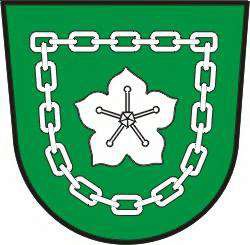 M ö r t s c h a c h9842 Mörtschach 42 Bezirk Spittal/Drau DVR-NR. 0657026 Tel.	04826/701Fax	04826/287E-Mail moertschach@ktn.gde.at Betreff: Voranschlages 2020V E R O R D N U N Gdes Gemeinderates der Gemeinde Mörtschach vom 06.12.2019, Zl. 902-3/2019, mit der der Voranschlag für das Haushaltsjahr 2020 erlassen wird (Vor- anschlagsverordnung 2020).Gemäß § 6 Kärntner Gemeindehaushaltsgesetz–K-GHG, LGBl. Nr. 80/2019, wird verordnet:§ 1GeltungsbereichDiese Verordnung regelt den Voranschlag für das Finanzjahr 2020.§ 2Ergebnis- und FinanzierungsvoranschlagZuweisung an Haushaltsrücklagen:	€	0,00Nettoergebnis nach Haushaltsrücklagen:	€	 -94.000,00Die Einzahlungen und Auszahlungen werden in Summe wie folgt festgelegt:§ 3DeckungsfähigkeitGemäß § 14 Abs 1 K-GHG wird für folgende Abschnitte gegenseitige Deckungsfähigkeit festgelegt: Bei Ausgabenansätzen zwischen denen ein sachlicher und verwaltungsmäßiger Zusammenhang besteht, kann zur besseren wirtschaftlichen Verwendung der Mittel durch einen Voranschlagsvermerk bestimmt werden, dass Einsparungen bei einem Ansatz ohne besondere Beschlussfassung zum Ausgleich eines Mehrerfordernisses bei einem anderen Ansatz her- angezogen werden kann (einseitige oder gegenseitige Deckungsfähigkeit). Die Deckungsfähigkeit kann jedoch nur innerhalb des Sachaufwandes und in- nerhalb des Personalaufwandes bestimmt werden. Die Trennung zwischen den beiden Ausgabearten muss unbedingt gewahrt bleiben.§ 4KontokorrentrahmenGemäß § 37 Abs 2 K-GHG wird der Kontokorrentrahmen wie folgt festgelegt: € 277.530,00§ 5Voranschlag, Anlagen und Beilagen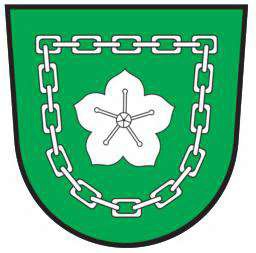 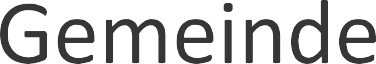 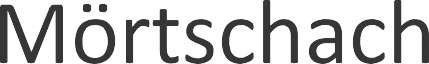 Voranschlag 2020Gemeinde MörtschachInhaltsverzeichnisSeite	Inhalt                  1	 Verordnung VA2020 bis §5TitelblattInhaltsverzeichnisErgebnishaushalt Gesamt 1. Ebene (Anlage 1a) - interne Vergütungen enthaltenErgebnishaushalt Gesamt 1. Ebene (Anlage 1a) - bereinigt um interne VergütungenFinanzierungshaushalt Gesamt 1. Ebene (Anlage 1b) - interne Vergütungen enthalten9	Finanzierungshaushalt Gesamt 1. Ebene (Anlage 1b)- bereinigt um interne Vergütungen11	Ergebnishaushalt Bereichsbudget 1. und 2. Ebene (Anlage 1a)31	Finanzierungshaushalt Bereichsbudget 1. und 2. Ebene (Anlage 1b)71	Ergebnis- und Finanzierungsvoranschlag Detailnachweis125	Nachweis der Investitionstätigkeit126	Quers chnitt (Anlage 5b)129	Personaldaten iSd ÖStp (Anlage 4)131	Stellenplan 2020132	Nachweis über die Leistungen für Personal/ Finanzierung133	Nachweis über Transferzahlungen (Anlage 6a)135	Nachweis über Haushaltsrücklagen und Zahlungsmittelreserven (Anlage 6b)136	Einzelnachweis über Finanzschulden und Schuldendienst (Anlage 6c)138	Nachweis über hausinterne Vergütungen (Anlage 6f)139	MFP- Ergebnishaushalt Gesamt 1. Ebene - interne Vergütungen enthalten140	MFP - Finanzierungshaushalt Gesamt 1. Ebene - interne Vergütungen enthalten142	MFP - Ergebnishaushalt Gesamt 1. und 2. Ebene - interne Vergütungen enthalten144	MFP - FinanzierungshaushaltGesamt 1. und 2. Ebene - interne Vergütungen enthalten148	MFP - Ergebnisvoranschlag Detailnachweis186	MFP - Finanzierungsvoranschlag Detailnachweis223	Verordnung VA2020 §6Voranschlag 2020	Ergebnishaushalt Gesamt 1. Ebene (Anlage 1a) - interne Vergütungen enthaltenGemeinde MörtschachVoranschlag 2020	Ergebnishaushalt Gesamt 1. Ebene (Anlage 1a) - bereinigt um interne VergütungenGemeinde MörtschachOPERATIVE GEBARUNGFINANZIERUNGSTÄTIGKEITOPERATIVE GEBARUNGFINANZIERUNGSTÄTIGKEITVertretungskörper und allgemeine Verwaltung (Gruppe 0)Vertretungskörper und allgemeine Verwaltung (Gruppe 0)Öffentliche Ordnung und Sicherheit (Gruppe 1)Öffentliche Ordnung und Sicherheit (Gruppe 1)Unterricht, Erziehung, Sport und Wissenschaft (Gruppe 2)Unterricht, Erziehung, Sport und Wissenschaft (Gruppe 2)Kunst, Kultur und Kultus (Gruppe 3)Kunst, Kultur und Kultus (Gruppe 3)Soziale Wohlfahrt und Wohnbauförderung (Gruppe 4)Soziale Wohlfahrt und Wohnbauförderung (Gruppe 4)Gesundheit (Gruppe 5)Gesundheit (Gruppe 5)Straßen- und Wasserbau, Verkehr (Gruppe 6)Straßen- und Wasserbau, Verkehr (Gruppe 6)Wirtschaftsförderung (Gruppe 7)Wirtschaftsförderung (Gruppe 7)Dienstleistungen (Gruppe 8)Dienstleistungen (Gruppe 8)Finanzwirtschaft (Gruppe 9)Finanzwirtschaft (Gruppe 9)Vertretungskörper und allgemeine Verwaltung (Gruppe 0)Vertretungskörper und allgemeine Verwaltung (Gruppe 0)Vertretungskörper und allgemeine Verwaltung (Gruppe 0)Vertretungskörper und allgemeine Verwaltung (Gruppe 0)Öffentliche Ordnung und Sicherheit (Gruppe 1)Öffentliche Ordnung und Sicherheit (Gruppe 1)Öffentliche Ordnung und Sicherheit (Gruppe 1)Öffentliche Ordnung und Sicherheit (Gruppe 1)Unterricht, Erziehung, Sport und Wissenschaft (Gruppe 2)Unterricht, Erziehung, Sport und Wissenschaft (Gruppe 2)Unterricht, Erziehung, Sport und Wissenschaft (Gruppe 2)Unterricht, Erziehung, Sport und Wissenschaft (Gruppe 2)Kunst, Kultur und Kultus (Gruppe 3)Kunst, Kultur und Kultus (Gruppe 3)Kunst, Kultur und Kultus (Gruppe 3)Kunst, Kultur und Kultus (Gruppe 3)Soziale Wohlfahrt und Wohnbauförderung (Gruppe 4)Soziale Wohlfahrt und Wohnbauförderung (Gruppe 4)Soziale Wohlfahrt und Wohnbauförderung (Gruppe 4)Soziale Wohlfahrt und Wohnbauförderung (Gruppe 4)Gesundheit (Gruppe 5)Gesundheit (Gruppe 5)Gesundheit (Gruppe 5)Gesundheit (Gruppe 5)Straßen- und Wasserbau, Verkehr (Gruppe 6)Straßen- und Wasserbau, Verkehr (Gruppe 6)Straßen- und Wasserbau, Verkehr (Gruppe 6)Straßen- und Wasserbau, Verkehr (Gruppe 6)Wirtschaftsförderung (Gruppe 7)Wirtschaftsförderung (Gruppe 7)Wirtschaftsförderung (Gruppe 7)Wirtschaftsförderung (Gruppe 7)Dienstleistungen (Gruppe 8)Dienstleistungen (Gruppe 8)Dienstleistungen (Gruppe 8)Dienstleistungen (Gruppe 8)Finanzwirtschaft (Gruppe 9)Finanzwirtschaft (Gruppe 9)Finanzwirtschaft (Gruppe 9)Finanzwirtschaft (Gruppe 9)   0   Vertretungskörper und allgemeine Verwaltung	Finanzierungstätigkeit01	Hauptverwaltung010	Zentralamt010000	ZentralamtOperative Gebarung2/010000/813000	Erträge aus der Auflösung vonInvestitionszuschüssen (Kapitaltransfers)21274.300,00	0,00FinanzierungstätigkeitSU 35SU 36 SA4Summe Einzahlungen aus der Finanzierungstätigkeit Summe Auszahlungen aus der  Finanzierungstätigkeit Saldo (4) Geldfluss aus der Finanzierungstätigkeit (35 – 36)0,000,000,00SA5Saldo (5) Geldfluss aus der voranschlagswirksamen Gebarung (Saldo 3 + Saldo 4)-500,001/060000/726000	MITGLIEDSBEITRÄGE ANINSTITUTIONEN2225	3225	24400,00	400,00SU 22 / 32SA 0 / SA 1SU 23 SA00Investive Gebarung SU 33SU 34 SA2 SA3Summe Aufwendungen / Auszahlungen operative Gebarung(0) Nettoergebnis (21 - 22) / (1) Geldfluss operative Gebarung (31 – 32) Summe HaushaltsrücklagenNettoergebnis nach Zuw./Entn. Haushaltsrücklagen (Saldo 0 +/- SU23)Summe Einzahlungen investive Gebarung Summe Auszahlungen investive GebarungSaldo (2) Geldfluss aus der Investiven Gebarung (33 – 34) Saldo (3) Nettofinanzierungssaldo (Saldo 1 + Saldo 2)400,00	400,00-400,00	-400,000,00	0,00-400,000,000,000,00-400,00FinanzierungstätigkeitFinanzierungstätigkeitSU 35SU 36 SA4Summe Einzahlungen aus der Finanzierungstätigkeit Summe Auszahlungen aus der  Finanzierungstätigkeit Saldo (4) Geldfluss aus der Finanzierungstätigkeit (35 – 36)0,000,000,00SA5Saldo (5) Geldfluss aus der voranschlagswirksamen Gebarung (Saldo 3 + Saldo 4)-5.000,00SU 22 / 32SA 0 / SA 1SU 23Summe Aufwendungen / Auszahlungen operative Gebarung(0) Nettoergebnis (21 - 22) / (1) Geldfluss operative Gebarung (31 – 32) Summe Haushaltsrücklagen4.200,00	4.200,00-4.200,00	-4.200,000,00	0,00   1   Öffentliche Ordnung und Sicherheit	16	Feuerwehrwesen163	Freiwillige Feuerwehren163000	Freiwillige FeuerwehrenOperative Gebarung2/163000/811000	EINNAHMEN AUS VERMIETUNG UND VERPACHTUNG2/163000/813000	Erträge aus der Auflösung vonInvestitionszuschüssen (Kapitaltransfers)2115	3115	142127900,00	900,0013.500,00	0,001/180000/752000	LAUFENDE TRANSFERZAHLUNGEN AN GEMEINDEN, GEMEINDEVERBÄNDE2231	3231	26100,00	100,00   2   Unterricht, Erziehung, Sport und Wissenschaft	21	Allgemeinbildender Unterricht210	Allgemeinbildende Pflichtschulen, gemeinsame Kosten 210000	Allgemeinbildende Pflichtschulen, gemeinsame KostenOperative GebarungSU 21 / 31Summe Erträge / Einzahlungen operative Gebarung0,00	0,001/220000/751500	Schulerhaltungsbeitrag für Berufsschulen(K-SchG)2231	3231	261.100,00	1.100,0023	Förderung des Unterrichts232	Schülerbetreuung232000	Schülerbetreuung Operative GebarungSU 21 / 31Summe Erträge / Einzahlungen operative Gebarung0,00	0,001/232000/756000	LAUFENDE TRANSFER- ZAHLUNGENAN SONST.2233	3233	2718.800,00	18.800,0024	Vorschulische Erziehung240	Kindergärten240000	KindergärtenOperative Gebarung2/240000/813000	Erträge aus der Auflösung vonInvestitionszuschüssen (Kapitaltransfers) 2/240000/828000	Rückersätze von Aufwendungen21272116	3116	189.800,00	0,003.500,00	3.500,0025	Außerschulische Jugenderziehung259	Sonstige Einrichtungen und Maßnahmen259000	Sonstige Einrichtungen und Maßnahmen Operative GebarungSU 21 / 31Summe Erträge / Einzahlungen operative Gebarung0,00	0,00FinanzierungstätigkeitFinanzierungstätigkeitSU 35SU 36 SA4Summe Einzahlungen aus der Finanzierungstätigkeit Summe Auszahlungen aus der  Finanzierungstätigkeit Saldo (4) Geldfluss aus der Finanzierungstätigkeit (35 – 36)0,000,000,00SA5Saldo (5) Geldfluss aus der voranschlagswirksamen Gebarung (Saldo 3 + Saldo 4)-100,00   3   Kunst, Kultur und Kultus	1/363000/720200	KOSTENBEITRAG WIRTSCHAFTSHOFMaschinen2225	3225	24200,00	200,00FinanzierungstätigkeitFinanzierungstätigkeit   4   Soziale Wohlfahrt und Wohnbauförderung	1/419000/728000	ENTGELTE F. SONSTIGELEISTUNGEN GESUNDE GEMEINDE2225	3225	241.500,00	1.500,00Finanzierungstätigkeit   5  Gesundheit	Investive Gebarung SU 33SU 34 SA2 SA3Summe Einzahlungen investive Gebarung Summe Auszahlungen investive GebarungSaldo (2) Geldfluss aus der Investiven Gebarung (33 – 34) Saldo (3) Nettofinanzierungssaldo (Saldo 1 + Saldo 2)0,000,000,00-3.800,00Finanzierungstätigkeit520100	KLAR-Umweltschutz Operative Gebarung2/520100/828000	Rückersätze von Ausgaben2116	3116	18400,00	400,00528	Tierkörperbeseitigung528000	TierkörperbeseitigungOperative Gebarung2/528000/828000	RÜCKERSÄTZE VON AUSGABEN2/528000/852000	BENÜTZUNGSGEBÜHREN F.D.BENÜTZUNG V. GEMEINDEEIN-2116	3116	182113	3113	122.200,00	2.200,00900,00	900,00SU 21 / 31Summe Erträge / Einzahlungen operative Gebarung3.100,00	3.100,00Finanzierungstätigkeit   6   Straßen- und Wasserbau, Verkehr	FinanzierungstätigkeitInvestive Gebarung SU 33SU 34 SA2 SA3Summe Einzahlungen investive Gebarung Summe Auszahlungen investive GebarungSaldo (2) Geldfluss aus der Investiven Gebarung (33 – 34) Saldo (3) Nettofinanzierungssaldo (Saldo 1 + Saldo 2)0,000,000,00-16.200,00Finanzierungstätigkeit   7   Wirtschaftsförderung	74	Sonstige Förderung der Land- und Forstwirtschaft742	Produktionsförderung742000	Produktionsförderung Operative GebarungSU 21 / 31Summe Erträge / Einzahlungen operative Gebarung0,00	0,00Finanzierungstätigkeit   8  Dienstleistungen	FinanzierungstätigkeitSU 35SU 36Summe Einzahlungen aus der Finanzierungstätigkeit Summe Auszahlungen aus der Finanzierungstätigkeit0,000,00SA4 SA5Saldo (4) Geldfluss aus der Finanzierungstätigkeit (35 – 36)Saldo (5) Geldfluss aus der voranschlagswirksamen Gebarung (Saldo 3 + Saldo 4)0,00-1.900,00817	Friedhöfe (einschließlich Einsegnungshallen und Krematorien)817000	Friedhöfe Operative GebarungFinanzierungstätigkeitSU 35Summe Einzahlungen aus der Finanzierungstätigkeit0,00SU 36 SA4 SA5Summe Auszahlungen aus der  Finanzierungstätigkeit Saldo (4) Geldfluss aus der Finanzierungstätigkeit (35 – 36)Saldo (5) Geldfluss aus der voranschlagswirksamen Gebarung (Saldo 3 + Saldo 4)0,000,00-7.800,0082	Betriebsähnliche Einrichtungen und Betriebe820	Wirtschaftshöfe820000	Wirtschaftshöfe Operative GebarungSU 35Summe Einzahlungen aus der Finanzierungstätigkeit6.900,001/851000/346000	INVESTITIONSDARLEHEN VONKREDITINSTITUTEN - BA 01 1/851000/346100	INVESTITIONSDARLEHEN  VONKREDITINSTITUTEN - BA 021/851000/346200	INVESTITIONSDARLEHEN VONKREDITINSTITUTEN - BA 03 SP3614	653614	653614	650,00	31.800,000,00	38.800,000,00	37.800,00   9  Finanzwirtschaft	SU 21 / 31SU 22 / 32SA 0 / SA 1SU 23 SA00Investive Gebarung SU 33SU 34 SA2 SA3Summe Erträge / Einzahlungen operative GebarungSumme Aufwendungen / Auszahlungen operative Gebarung(0) Nettoergebnis (21 - 22) / (1) Geldfluss operative Gebarung (31 – 32) Summe HaushaltsrücklagenNettoergebnis nach Zuw./Entn. Haushaltsrücklagen (Saldo 0 +/- SU23)Summe Einzahlungen investive Gebarung Summe Auszahlungen investive GebarungSaldo (2) Geldfluss aus der Investiven Gebarung (33 – 34) Saldo (3) Nettofinanzierungssaldo (Saldo 1 + Saldo 2)115.300,00	115.300,000,00	0,00115.300,00	115.300,000,00	0,00115.300,000,000,000,00115.300,00FinanzierungstätigkeitSA3Saldo (3) Nettofinanzierungssaldo (Saldo 1 + Saldo 2)8.800,00941	Sonstige Finanzzuweisungen nach dem FAG941000	Sonstige Finanzzuweisungen nach dem FAG Operative Gebarung2/941000/860100	LAUFENDE TRANSFERZAHLUNGENVOM BUND UND BUNDESFONDS2121	3121	1532.500,00	32.500,00QuerschnittErträge der operativen Gebarung / Einzahlungen aus AbgabenAufwendungen der operativen GebarungSALDO 1: Ergebnis der operativen GebarungSumme 1 minus Summe 2-29.100,00	-1.200,00	-27.900,00Vermögensgebarung und Kapitaltransfers ohne FinanztransaktionenSALDO 2: Saldo der Vermögensgebarung ohne FinanztransaktionenSumme 3 minus Summe 4116.700,00	132.000,00	-15.300,00Einzahlungen aus FinanztransaktionenAuszahlungen aus FinanztransaktionenAbleitung des FinanzierungssaldosNationalparkgemeinde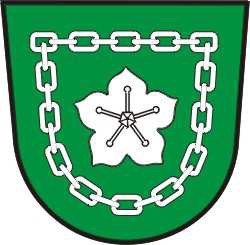 M ö r t s c h a c hVERORDNUNG9842 Mörtschach 42 Bezirk Spittal/Drau DVR-NR. 0657026Telefon 04826/701 Fax	04826/287E-Mail:	moertschach@ktn.gde.atdes Gemeinderates der Gemeinde Mörtschach, vom 00.00.2019, Zahl: 012-02/2019, mit welcher der Stellenplan für das Verwaltungsjahr 2020 beschlossen wird.Gemäß § 2 Abs. 1 des Kärntner Gemeindebedienstetengesetzes – K-GBG, LGBl. Nr. 56/1992, zuletzt in der Fassung des Gesetzes LGBl. Nr. 74/2019, des § 3 Abs. 1 und 2 des Kärntner Gemeindevertragsbedienstetengesetzes – K-GVBG, LGBl. Nr. 95/1992, zuletzt in der Fassung des Gesetzes LGBl. Nr. 69/2019, sowie des § 5 Abs. 1 und 2 des Kärntner Gemeindemitarbeiterinnengesetzes – K-GMG, LGBl. Nr. 96/2011, zuletzt in der Fassung des Gesetzes LGBl. Nr. 74/2019, wird verordnet:§ 1Für die Erfüllung der gemeindlichen Aufgaben werden folgende Planstellen festgelegt:§ 2Diese Verordnung am 01.01.2020 in Kraft.Mit dem Inkrafttreten dieser Verordnung tritt die Verordnung des Gemeinderates vom 07.06.2019, Zahl: 012-01/2019, über die Festsetzung des Stellenplanes für das Haushaltsjahr 2019, außer Kraft.DER BÜRGERMEISTERRichard UnterreinerSeite 131Voranschlag 2020	Nachweis über die Leistungen für Personal / FinanzierungGemeinde MörtschachTransferzahlungen von/an Bund, Bundesfonds, BundeskammernGesamtsumme Transferzahlungen von/an Bund, Bundesfonds, Bundeskammern	764.200,00	0,00Summe Kapitaltransfers	0,00	0,00Summe Laufende Transfers764.200,000,00Transverzahlungen von/an Länder, Landesfonds, LandeskammernTransferzahlungen von/an sonst. Träger des öffentlichen RechtsGesamtsumme Transferzahlungen von/an sonst. Träger des öffentlichen Rechts	0,00	40.300,00Summe Kapitaltransfers	0,00	0,00Summe Laufende Transfers0,0040.300,00Voranschlag 2020	Nachweis über Haushaltsrücklagen und Zahlungsmittelreserven (Anlage 6b)Gemeinde MörtschachDarlehen für InvestitionszweckeDfI von Trägern des öffentlichen Rechts1.1.2. DfI von Ländern, Landesfonds, Landeskammern100014100015100016851000851000851000Ktn.  Wasserwirtschaftsfonds /ATuKtn.  Wasserwirtschaftsfonds /ATuKtn.  Wasserwirtschaftsfonds /ATuFinanzierung Kanal BA 01, Darlehn, Ktn. WasserwirtschaftsfondsFinanzierung Kanal BA 02, Darlehn, Ktn. WasserwirtschaftsfondsFinanzierung Kanal BA 03, Darlehn, Ktn. Wasserwirtschaftsfonds01.01.2006 -31.12.204001.01.2006 -31.12.204101.01.2007 -31.12.2042DfI von Beteiligungen der Gebietskörperschaft (ohne  Finanzunternehmungen)DfI  von Unternehmen (ohne Beteiligungen und ohne  Finanzunternehmungen)DfI von FinanzunternehmenDfI von Finanzunternehmen im Inland1000011000021000210851000851000851000BAWAG PSK /AT	Finanzierung Kanal BA 01, Darlehen, BAWAG PSK	0,437%    EUR	01.01.2008 -31.12.2030BAWAG PSK /AT	Finanzierung Kanal BA 02, Darlehen, BAWAG PSK	0,437%    EUR	01.01.2008 -31.12.2031Kärntner Sparkasse /AT	Finanzierung Kanal BA 03, Darlehn, Kärntner Sparkasse	1,000%    EUR	01.01.2014 -31.12.2032DfI von SonstigenZwischensummeFinanzschulden für den laufenden Aufwandvon Trägern des öffentlichen RechtsZwischensummeSUMME (1 und 2)Davon ohne A85-89 Davon A85-8910001410001510001612Voranschlag 2020	Nachweis über hausinterne Vergütungen (Anlage 6f)Gemeinde MörtschachVoranschlag 2020 (Plan 2021 - 2024)	MFP - Ergebnishaushalt Gesamt 1. Ebene - interne Vergütungen enthaltenGemeinde Mörtschach   0   Vertretungskörper und allgemeine Verwaltung	010000	Zentralamt  Mittelverwendung (Aufwendungen, Auszahlungen)Mittelaufbringung (Erträge, Einzahlungen)Summe Mittelaufbr.012	Hilfsamt	0,000,00	0,00	0,00	0,00012000	HilfsamtMittelverwendung (Aufwendungen, Auszahlungen)015	Pressestelle, Amtsblatt und Öffentlichkeitsarbeit015000	Pressestelle, Amtsblatt und Öffentlichkeitsarbeit Mittelaufbringung (Erträge, Einzahlungen)Mittelverwendung (Aufwendungen, Auszahlungen)1/015000/726000	Mitgliedsbeiträge an Instituti onen (im Inland)2225 24500,00500,00	500,00	500,00	500,0002	Hauptverwaltung022	Standesamt022000	Standesamt Mittelaufbringung (Erträge, Einzahlungen)022000	Standesamt Mittelverwendung (Aufwendungen, Auszahlungen)1/022000/729000	SONSTIGE AUSGABEN2225 24100,00100,00	100,00	100,00	100,0003	Bauverwaltung031	Amt für Raumordnung und Raumplanung031000	Amt für Raumordnung und Raumplanung Mittelaufbringung (Erträge, Einzahlungen)Summe Mittelaufbr.031	Amt für Raumordnung und Raumplanung	0,000,00	0,00	0,00	0,00031000	Amt für Raumordnung und Raumplanung Mittelverwendung (Aufwendungen, Auszahlungen)1/031000/728000	ENTGELTE FÜR SONSTIGE LEISTUNGEN2225 243.000,003.000,00	3.000,00	3.000,00	3.000,00032	Vermessungsamt032000	Vermessungsamt Mittelaufbringung (Erträge, Einzahlungen)Mittelverwendung (Aufwendungen, Auszahlungen)1/032000/728000	ENTGELTE F. SONSTIGE LEISTUNGEN2225 24300,00300,00	300,00	300,00	300,0006	Sonstige Maßnahmen060	Beiträge an Verbände, Vereine oder sonstige Organisationen 060000	Beiträge an Verbände, Vereine und sonstige Organisationen Mittelaufbringung (Erträge, Einzahlungen)060000	Beiträge an Verbände, Vereine und sonstige Organisationen Mittelverwendung (Aufwendungen, Auszahlungen)1/060000/726000	MITGLIEDSBEITRÄGE AN INSTITUTIONEN2225 24400,00400,00	400,00	400,00	400,0007	Verfügungsmittel070	Verfügungsmittel070000	Verfügungsmittel Mittelaufbringung (Erträge, Einzahlungen)Mittelverwendung (Aufwendungen, Auszahlungen)1/070000/729000	SONSTIGE AUSGABEN2225 245.000,005.000,00	5.000,00	5.000,00	5.000,0008	Pensionen (soweit nicht aufgeteilt)080	Pensionen (soweit nicht aufgeteilt)080000	Pensionen Mittelaufbringung (Erträge, Einzahlungen)09	Personalbetreuung091	Personalausbildung und Personalfortbildung091000	Personalausbildung und Personalfortbildung Mittelaufbringung (Erträge, Einzahlungen)Summe Mittelaufbr.091	Personalausbildung und Personalfortbildung	0,000,00	0,00	0,00	0,00091000	Personalausbildung und Personalfortbildung Mittelverwendung (Aufwendungen, Auszahlungen)094	Gemeinschaftspflege094000	Gemeinschaftspflege Mittelaufbringung (Erträge, Einzahlungen)Mittelverwendung (Aufwendungen, Auszahlungen)1/094000/728000	ENTGELTE F. SONSTIGE LEISTUNGEN V.FIRMEN,2225 242.500,002.500,00	2.500,00	2.500,00	2.500,00   1   Öffentliche Ordnung und Sicherheit	13	Sonderpolizei132	Gesundheitspolizei132000	Gesundheitspolizei Mittelaufbringung (Erträge, Einzahlungen)Mittelverwendung (Aufwendungen, Auszahlungen)1/132000/728000	ENTGELTE FÜR SONSTIGE LEISTUNGEN2225 24400,00400,00	400,00	400,00	400,0016	Feuerwehrwesen163	Freiwillige Feuerwehren163000	Freiwillige Feuerwehren Mittelaufbringung (Erträge, Einzahlungen)163000	Freiwillige Feuerwehren Mittelverwendung (Aufwendungen, Auszahlungen)180000	Zivilschutz Mittelverwendung (Aufwendungen, Auszahlungen)1/180000/752000	LAUFENDE TRANSFERZAHLUNGEN AN GEMEINDEN, GEMEINDEVERBÄNDE2231 26100,00100,00	100,00	100,00	100,00   2   Unterricht, Erziehung, Sport und Wissenschaft	Mittelaufbringung (Erträge, Einzahlungen)Summe Mittelaufbr.210	Allgemeinbildende Pflichtschulen, gemeinsame Koste	0,000,00	0,00	0,00	0,00210000	Allgemeinbildende Pflichtschulen, gemeinsame Kosten Mittelverwendung (Aufwendungen, Auszahlungen)211000	Volksschulen Mittelverwendung (Aufwendungen, Auszahlungen)212000	Hauptschulen Mittelverwendung (Aufwendungen, Auszahlungen)1/212000/754000	LAUFENDE TRANSFER- ZAHLUNGEN AN SONST.2231 26400,00400,00	400,00	400,00	400,0022	Berufsbildender Unterricht; Anstalten der Lehrer- und Erzieherbildung220	Berufsbildende Pflichtschulen220000	Berufsbildende Pflichtschulen Mittelaufbringung (Erträge, Einzahlungen)Summe Mittelaufbr.220	Berufsbildende Pflichtschulen	0,000,00	0,00	0,00	0,00220000	Berufsbildende Pflichtschulen Mittelverwendung (Aufwendungen, Auszahlungen)1/220000/751500	Schulerhaltungsbeitrag für Berufsschulen (K-SchG)2231 261.100,001.100,00	1.100,00	1.100,00	1.100,00222	Berufsbildende höhere Schulen222000	Berufsbildende höhere Schulen Mittelaufbringung (Erträge, Einzahlungen)Mittelverwendung (Aufwendungen, Auszahlungen)1/222000/726000	MITGLIEDSBEITRÄGE AN INSTITUTIONEN2225 24800,00800,00	800,00	800,00	800,0023	Förderung des Unterrichts232	Schülerbetreuung232000	Schülerbetreuung Mittelaufbringung (Erträge, Einzahlungen)232000	Schülerbetreuung Mittelverwendung (Aufwendungen, Auszahlungen)25	Außerschulische Jugenderziehung259	Sonstige Einrichtungen und Maßnahmen259000	Sonstige Einrichtungen und Maßnahmen Mittelaufbringung (Erträge, Einzahlungen)266000	Wintersportanlagen Mittelverwendung (Aufwendungen, Auszahlungen)1/266000/729000	SONSTIGE AUSGABEN2225 24100,00100,00	100,00	100,00	100,00   3   Kunst, Kultur und Kultus	38	Sonstige Kulturpflege380	Einrichtungen der Kulturpflege380000	Einrichtungen der Kulturpflege Mittelaufbringung (Erträge, Einzahlungen)   4   Soziale Wohlfahrt und Wohnbauförderung	Mittelaufbringung (Erträge, Einzahlungen)Summe Mittelaufbr.411	Maßnahmen der allgemeinen Sozialhilfe	0,000,00	0,00	0,00	0,00411000	Maßnahmen der allgemeinen Sozialhilfe Mittelverwendung (Aufwendungen, Auszahlungen)419000	Sonstige Einrichtungen und Maßnahmen Mittelverwendung (Aufwendungen, Auszahlungen)429000	Sonstige Einrichtungen und Maßnahmen Mittelverwendung (Aufwendungen, Auszahlungen)43	Jugendwohlfahrt439	Sonstige Einrichtungen und Maßnahmen439000	Sonstige Einrichtungen und Maßnahmen Mittelaufbringung (Erträge, Einzahlungen)48	Wohnbauförderung480	Allgemeine Wohnbauförderung480000	Allgemeine Wohnbauförderung Mittelaufbringung (Erträge, Einzahlungen)Summe Mittelaufbr.480	Allgemeine Wohnbauförderung	0,000,00	0,00	0,00	0,00480000	Allgemeine Wohnbauförderung Mittelverwendung (Aufwendungen, Auszahlungen)1/480000/710000	ÖFFENTLICHE ABGABEN2225 24100,00100,00	100,00	100,00	100,00489	Sonstige Maßnahmen489000	Sonstige Maßnahmen Mittelaufbringung (Erträge, Einzahlungen)Mittelverwendung (Aufwendungen, Auszahlungen)1/489000/768000	ZUWENDUNGEN OHNE GEGENLEISTUNGEN AN2234 27300,00300,00	300,00	300,00	300,00   5  Gesundheit	51	Gesundheitsdienst510	Medizinische Bereichsversorgung510000	Medizinische Bereichsversorgung Mittelaufbringung (Erträge, Einzahlungen)Mittelverwendung (Aufwendungen, Auszahlungen)1/510000/751000	LAUFENDE TRANSFER- ZAHLUNGEN AN LÄNDER2231 262.200,002.300,00	2.300,00	2.300,00	2.300,0052	Umweltschutz520	Natur- und Landschaftsschutz520000	Natur- und Landschaftsschutz Mittelaufbringung (Erträge, Einzahlungen)Summe Mittelaufbr.520000	Natur- und Landschaftsschutz	0,000,00	0,00	0,00	0,00520000	Natur- und Landschaftsschutz Mittelverwendung (Aufwendungen, Auszahlungen)520100	KLAR-Umweltschutz Mittelaufbringung (Erträge, Einzahlungen)528	Tierkörperbeseitigung528000	Tierkörperbeseitigung Mittelaufbringung (Erträge, Einzahlungen)56	Krankenanstalten anderer Rechtsträger560	Betriebsabgangsdeckung560000	Betriebsabgangsdeckung Mittelaufbringung (Erträge, Einzahlungen)   6   Straßen- und Wasserbau, Verkehr	63	Schutzwasserbau631	Konkurrenzgewässer631000	Konkurrenzgewässer Mittelaufbringung (Erträge, Einzahlungen)Mittelverwendung (Aufwendungen, Auszahlungen)1/631000/754000	LAUFENDE TRANSFER- ZAHLUNGEN AN SONST.2231 2616.200,0016.200,00	16.200,00	16.200,00	16.200,0069	Verkehr, Sonstiges690	Verkehr, Sonstiges690000	Verkehr, Sonstiges Mittelaufbringung (Erträge, Einzahlungen)Mittelverwendung (Aufwendungen, Auszahlungen)1/690000/754500	Kostenbeitrag d. Gemeinden n. d. Verkehrsverbund2231 268.500,008.700,00	8.900,00	9.100,00	9.300,00   7   Wirtschaftsförderung	771000	Maßnahmen zur Förderung des Fremdenverkehrs Mittelverwendung (Aufwendungen, Auszahlungen)   8  Dienstleistungen	81	Öffentliche Einrichtungen (soweit nicht dem Abschnitt 85 zuzuordnen)814	Straßenreinigung814000	Straßenreinigung Mittelaufbringung (Erträge, Einzahlungen)816	Öffentliche Beleuchtung und öffentliche Uhren816000	Öffentliche Beleuchtung und öffentliche Uhren Mittelaufbringung (Erträge, Einzahlungen)Summe Mittelaufbr.816	Öffentliche Beleuchtung und öffentliche Uhren	0,000,00	0,00	0,00	0,00816000	Öffentliche Beleuchtung und öffentliche Uhren Mittelverwendung (Aufwendungen, Auszahlungen)82	Betriebsähnliche Einrichtungen und Betriebe820	Wirtschaftshöfe820000	Wirtschaftshöfe Mittelaufbringung (Erträge, Einzahlungen)85	Betriebe mit marktbestimmter Tätigkeit851	Betriebe der Abwasserbeseitigung851000	Betriebe der Abwasserbeseitigung Mittelaufbringung (Erträge, Einzahlungen)851000	Betriebe der Abwasserbeseitigung Mittelverwendung (Aufwendungen, Auszahlungen)852	Betriebe der Müllbeseitigung852000	Betriebe der Müllbeseitigung Mittelaufbringung (Erträge, Einzahlungen)   9  Finanzwirtschaft	91	Kapitalvermögen und Stiftungen ohne eigene Rechtspersönlichkeit910	Geldverkehr910000	Geldverkehr Mittelaufbringung (Erträge, Einzahlungen)910000	Geldverkehr Mittelverwendung (Aufwendungen, Auszahlungen)920000	Ausschließliche Gemeindeabgaben Mittelverwendung (Aufwendungen, Auszahlungen)921	Zwischen Ländern und Gemeinden geteilte Abgaben 921000	Zwischen Ländern und Gemeinden geteilte Abgaben Mittelaufbringung (Erträge, Einzahlungen)925	Ertragsanteile an gemeinschaftlichen Bundesabgaben 925000	Ertragsanteile an gemein- schaftlichen Bundesabgaben Mittelaufbringung (Erträge, Einzahlungen)2/925000/859000	Ertragsanteile ohne Spielbankabgabe2112 11716.900,00731.200,00	745.800,00	760.700,00	775.900,00925000	Ertragsanteile an gemein- schaftlichen Bundesabgaben Mittelverwendung (Aufwendungen, Auszahlungen)93	Umlagen930	Landesumlage930000	Landesumlage Mittelaufbringung (Erträge, Einzahlungen)930000	Landesumlage Mittelverwendung (Aufwendungen, Auszahlungen)94	Finanzzuweisungen und Zuschüsse940	Bedarfszuweisungen940000	Bedarfszuweisungen Mittelaufbringung (Erträge, Einzahlungen)941	Sonstige Finanzzuweisungen nach dem FAG941000	Sonstige Finanzzuweisungen nach dem FAG Mittelaufbringung (Erträge, Einzahlungen)945	Sonstige Zuschüsse des Bundes945000	Sonstige Zuschüsse des Bundes945000	Sonstige Zuschüsse des Bundes Mittelverwendung (Aufwendungen, Auszahlungen)   0   Vertretungskörper und allgemeine Verwaltung	010000	Zentralamt  Mittelverwendung (Aufwendungen, Auszahlungen)Mittelaufbringung (Erträge, Einzahlungen)Summe Mittelaufbr.012	Hilfsamt	0,000,00	0,00	0,00	0,00012000	HilfsamtMittelverwendung (Aufwendungen, Auszahlungen)015	Pressestelle, Amtsblatt und Öffentlichkeitsarbeit015000	Pressestelle, Amtsblatt und Öffentlichkeitsarbeit Mittelaufbringung (Erträge, Einzahlungen)Mittelverwendung (Aufwendungen, Auszahlungen)1/015000/726000	Mitgliedsbeiträge an Instituti onen (im Inland)3225 24500,00500,00	500,00	500,00	500,0002	Hauptverwaltung022	Standesamt022000	Standesamt Mittelaufbringung (Erträge, Einzahlungen)022000	Standesamt Mittelverwendung (Aufwendungen, Auszahlungen)1/022000/729000	SONSTIGE AUSGABEN3225 24100,00100,00	100,00	100,00	100,0003	Bauverwaltung031	Amt für Raumordnung und Raumplanung031000	Amt für Raumordnung und Raumplanung Mittelaufbringung (Erträge, Einzahlungen)Summe Mittelaufbr.031	Amt für Raumordnung und Raumplanung	0,000,00	0,00	0,00	0,00031000	Amt für Raumordnung und Raumplanung Mittelverwendung (Aufwendungen, Auszahlungen)1/031000/728000	ENTGELTE FÜR SONSTIGE LEISTUNGEN3225 243.000,003.000,00	3.000,00	3.000,00	3.000,00032	Vermessungsamt032000	Vermessungsamt Mittelaufbringung (Erträge, Einzahlungen)Mittelverwendung (Aufwendungen, Auszahlungen)1/032000/728000	ENTGELTE F. SONSTIGE LEISTUNGEN3225 24300,00300,00	300,00	300,00	300,0006	Sonstige Maßnahmen060	Beiträge an Verbände, Vereine oder sonstige Organisationen 060000	Beiträge an Verbände, Vereine und sonstige Organisationen Mittelaufbringung (Erträge, Einzahlungen)060000	Beiträge an Verbände, Vereine und sonstige Organisationen Mittelverwendung (Aufwendungen, Auszahlungen)1/060000/726000	MITGLIEDSBEITRÄGE AN INSTITUTIONEN3225 24400,00400,00	400,00	400,00	400,0007	Verfügungsmittel070	Verfügungsmittel070000	Verfügungsmittel Mittelaufbringung (Erträge, Einzahlungen)Mittelverwendung (Aufwendungen, Auszahlungen)1/070000/729000	SONSTIGE AUSGABEN3225 245.000,005.000,00	5.000,00	5.000,00	5.000,0008	Pensionen (soweit nicht aufgeteilt)080	Pensionen (soweit nicht aufgeteilt)080000	Pensionen Mittelaufbringung (Erträge, Einzahlungen)09	Personalbetreuung091	Personalausbildung und Personalfortbildung091000	Personalausbildung und Personalfortbildung Mittelaufbringung (Erträge, Einzahlungen)Summe Mittelaufbr.091	Personalausbildung und Personalfortbildung	0,000,00	0,00	0,00	0,00091000	Personalausbildung und Personalfortbildung Mittelverwendung (Aufwendungen, Auszahlungen)094	Gemeinschaftspflege094000	Gemeinschaftspflege Mittelaufbringung (Erträge, Einzahlungen)Mittelverwendung (Aufwendungen, Auszahlungen)1/094000/728000	ENTGELTE F. SONSTIGE LEISTUNGEN V.FIRMEN,3225 242.500,002.500,00	2.500,00	2.500,00	2.500,00   1   Öffentliche Ordnung und Sicherheit	13	Sonderpolizei132	Gesundheitspolizei132000	Gesundheitspolizei Mittelaufbringung (Erträge, Einzahlungen)Mittelverwendung (Aufwendungen, Auszahlungen)1/132000/728000	ENTGELTE FÜR SONSTIGE LEISTUNGEN3225 24400,00400,00	400,00	400,00	400,0016	Feuerwehrwesen163	Freiwillige Feuerwehren163000	Freiwillige Feuerwehren163000	Freiwillige Feuerwehren Mittelverwendung (Aufwendungen, Auszahlungen)180000	Zivilschutz Mittelverwendung (Aufwendungen, Auszahlungen)1/180000/752000	LAUFENDE TRANSFERZAHLUNGEN AN GEMEINDEN, GEMEINDEVERBÄNDE3231 26100,00100,00	100,00	100,00	100,00   2   Unterricht, Erziehung, Sport und Wissenschaft	Mittelaufbringung (Erträge, Einzahlungen)Summe Mittelaufbr.210	Allgemeinbildende Pflichtschulen, gemeinsame Koste	0,000,00	0,00	0,00	0,00210000	Allgemeinbildende Pflichtschulen, gemeinsame Kosten Mittelverwendung (Aufwendungen, Auszahlungen)211	Volksschulen211000	Volksschulen Mittelaufbringung (Erträge, Einzahlungen)Summe Mittelaufbr.211	Volksschulen	0,000,00	0,00	0,00	0,00211000	Volksschulen Mittelverwendung (Aufwendungen, Auszahlungen)212000	Hauptschulen Mittelverwendung (Aufwendungen, Auszahlungen)1/212000/754000	LAUFENDE TRANSFER- ZAHLUNGEN AN SONST.3231 26400,00400,00	400,00	400,00	400,0022	Berufsbildender Unterricht; Anstalten der Lehrer- und Erzieherbildung220	Berufsbildende Pflichtschulen220000	Berufsbildende Pflichtschulen Mittelaufbringung (Erträge, Einzahlungen)Summe Mittelaufbr.220	Berufsbildende Pflichtschulen	0,000,00	0,00	0,00	0,00220000	Berufsbildende Pflichtschulen Mittelverwendung (Aufwendungen, Auszahlungen)1/220000/751500	Schulerhaltungsbeitrag für Berufsschulen (K-SchG)3231 261.100,001.100,00	1.100,00	1.100,00	1.100,00222	Berufsbildende höhere Schulen222000	Berufsbildende höhere Schulen Mittelaufbringung (Erträge, Einzahlungen)Mittelverwendung (Aufwendungen, Auszahlungen)1/222000/726000	MITGLIEDSBEITRÄGE AN INSTITUTIONEN3225 24800,00800,00	800,00	800,00	800,0023	Förderung des Unterrichts232	Schülerbetreuung232000	Schülerbetreuung Mittelaufbringung (Erträge, Einzahlungen)232000	Schülerbetreuung Mittelverwendung (Aufwendungen, Auszahlungen)1/232000/756000	LAUFENDE TRANSFER- ZAHLUNGEN AN SONST.3233 2718.800,0019.200,00	19.600,00	20.000,00	20.400,0024	Vorschulische Erziehung240	Kindergärten240000	Kindergärten Mittelaufbringung (Erträge, Einzahlungen)249	Sonstige Einrichtungen und Maßnahmen249000	Sonstige Einrichtungen und Maßnahmen Mittelaufbringung (Erträge, Einzahlungen)Mittelverwendung (Aufwendungen, Auszahlungen)1/249000/751900	Kostenbeitrag f. d. (Kinder-) Tagesbetreuung (K-SchG)3231 2617.100,0017.400,00	17.700,00	18.100,00	18.500,0025	Außerschulische Jugenderziehung259	Sonstige Einrichtungen und Maßnahmen259000	Sonstige Einrichtungen und Maßnahmen Mittelaufbringung (Erträge, Einzahlungen)Mittelaufbringung  (Erträge, Einzahlungen)Summe Mittelaufbr.262	Sportplätze	0,000,00	0,00	0,00	0,00262000	Sportplätze Mittelverwendung (Aufwendungen, Auszahlungen)266000	Wintersportanlagen Mittelverwendung (Aufwendungen, Auszahlungen)1/266000/729000	SONSTIGE AUSGABEN3225 24100,00100,00	100,00	100,00	100,00   3   Kunst, Kultur und Kultus	38	Sonstige Kulturpflege380	Einrichtungen der Kulturpflege380000	Einrichtungen der Kulturpflege Mittelaufbringung (Erträge, Einzahlungen)   4   Soziale Wohlfahrt und Wohnbauförderung	Mittelaufbringung (Erträge, Einzahlungen)Summe Mittelaufbr.411	Maßnahmen der allgemeinen Sozialhilfe	0,000,00	0,00	0,00	0,00411000	Maßnahmen der allgemeinen Sozialhilfe Mittelverwendung (Aufwendungen, Auszahlungen)429000	Sonstige Einrichtungen und Maßnahmen Mittelverwendung (Aufwendungen, Auszahlungen)43	Jugendwohlfahrt439	Sonstige Einrichtungen und Maßnahmen439000	Sonstige Einrichtungen und Maßnahmen Mittelaufbringung (Erträge, Einzahlungen)48	Wohnbauförderung480	Allgemeine Wohnbauförderung480000	Allgemeine Wohnbauförderung Mittelaufbringung (Erträge, Einzahlungen)Summe Mittelaufbr.480	Allgemeine Wohnbauförderung	0,000,00	0,00	0,00	0,00480000	Allgemeine Wohnbauförderung Mittelverwendung (Aufwendungen, Auszahlungen)1/480000/710000	ÖFFENTLICHE ABGABEN3225 24100,00100,00	100,00	100,00	100,00489	Sonstige Maßnahmen489000	Sonstige Maßnahmen Mittelaufbringung (Erträge, Einzahlungen)Mittelverwendung (Aufwendungen, Auszahlungen)1/489000/768000	ZUWENDUNGEN OHNE GEGENLEISTUNGEN AN3234 27300,00300,00	300,00	300,00	300,00   5  Gesundheit	51	Gesundheitsdienst510	Medizinische Bereichsversorgung510000	Medizinische Bereichsversorgung Mittelaufbringung (Erträge, Einzahlungen)Mittelverwendung (Aufwendungen, Auszahlungen)1/510000/751000	LAUFENDE TRANSFER- ZAHLUNGEN AN LÄNDER3231 262.200,002.300,00	2.300,00	2.300,00	2.300,0052	Umweltschutz520	Natur- und Landschaftsschutz520000	Natur- und Landschaftsschutz Mittelaufbringung (Erträge, Einzahlungen)Summe Mittelaufbr.520000	Natur- und Landschaftsschutz	0,000,00	0,00	0,00	0,00520000	Natur- und Landschaftsschutz Mittelverwendung (Aufwendungen, Auszahlungen)520100	KLAR-Umweltschutz Mittelaufbringung (Erträge, Einzahlungen)528	Tierkörperbeseitigung528000	Tierkörperbeseitigung Mittelaufbringung (Erträge, Einzahlungen)53	Rettungs- und Warndienste530	Rettungsdienste530000	Rettungsdienste Mittelaufbringung (Erträge, Einzahlungen)56	Krankenanstalten anderer Rechtsträger560	Betriebsabgangsdeckung560000	Betriebsabgangsdeckung Mittelaufbringung (Erträge, Einzahlungen)   6   Straßen- und Wasserbau, Verkehr	63	Schutzwasserbau631	Konkurrenzgewässer631000	Konkurrenzgewässer Mittelaufbringung (Erträge, Einzahlungen)Mittelverwendung (Aufwendungen, Auszahlungen)1/631000/754000	LAUFENDE TRANSFER- ZAHLUNGEN AN SONST.3231 2616.200,0016.200,00	16.200,00	16.200,00	16.200,0069	Verkehr, Sonstiges690	Verkehr, Sonstiges690000	Verkehr, Sonstiges Mittelaufbringung (Erträge, Einzahlungen)Mittelverwendung (Aufwendungen, Auszahlungen)1/690000/754500	Kostenbeitrag d. Gemeinden n. d. Verkehrsverbund3231 268.500,008.700,00	8.900,00	9.100,00	9.300,00   7   Wirtschaftsförderung	771000	Maßnahmen zur Förderung des Fremdenverkehrs Mittelverwendung (Aufwendungen, Auszahlungen)   8  Dienstleistungen	81	Öffentliche Einrichtungen (soweit nicht dem Abschnitt 85 zuzuordnen)814	Straßenreinigung814000	Straßenreinigung Mittelaufbringung (Erträge, Einzahlungen)815	Park- und Gartenanlagen, Kinderspielplätze815000	Park- und Gartenanlagen, Kinderspielplätze Mittelaufbringung (Erträge, Einzahlungen)Summe Mittelaufbr.815	Park- und Gartenanlagen, Kinderspielplätze	0,000,00	0,00	0,00	0,00815000	Park- und Gartenanlagen, Kinderspielplätze Mittelverwendung (Aufwendungen, Auszahlungen)816	Öffentliche Beleuchtung und öffentliche Uhren816000	Öffentliche Beleuchtung und öffentliche Uhren Mittelaufbringung (Erträge, Einzahlungen)Summe Mittelaufbr.816	Öffentliche Beleuchtung und öffentliche Uhren	0,000,00	0,00	0,00	0,00816000	Öffentliche Beleuchtung und öffentliche Uhren Mittelverwendung (Aufwendungen, Auszahlungen)820000	Wirtschaftshöfe Mittelverwendung (Aufwendungen, Auszahlungen)840000	Grundbesitz Mittelverwendung  (Aufwendungen, Auszahlungen)849000	Sonstige Liegenschaften Mittelverwendung  (Aufwendungen, Auszahlungen)851000	Betriebe der Abwasserbeseitigung Mittelverwendung (Aufwendungen, Auszahlungen)852	Betriebe der Müllbeseitigung852000	Betriebe der Müllbeseitigung Mittelaufbringung (Erträge, Einzahlungen)   9  Finanzwirtschaft	91	Kapitalvermögen und Stiftungen ohne eigene Rechtspersönlichkeit910	Geldverkehr910000	Geldverkehr Mittelaufbringung (Erträge, Einzahlungen)910000	Geldverkehr Mittelverwendung (Aufwendungen, Auszahlungen)920000	Ausschließliche Gemeindeabgaben Mittelverwendung (Aufwendungen, Auszahlungen)921	Zwischen Ländern und Gemeinden geteilte Abgaben 921000	Zwischen Ländern und Gemeinden geteilte Abgaben Mittelaufbringung (Erträge, Einzahlungen)925	Ertragsanteile an gemeinschaftlichen Bundesabgaben 925000	Ertragsanteile an gemein- schaftlichen Bundesabgaben Mittelaufbringung (Erträge, Einzahlungen)2/925000/859000	Ertragsanteile ohne Spielbankabgabe3112 11716.900,00731.200,00	745.800,00	760.700,00	775.900,00925000	Ertragsanteile an gemein- schaftlichen Bundesabgaben Mittelverwendung (Aufwendungen, Auszahlungen)93	Umlagen930	Landesumlage930000	Landesumlage Mittelaufbringung (Erträge, Einzahlungen)930000	Landesumlage Mittelverwendung (Aufwendungen, Auszahlungen)94	Finanzzuweisungen und Zuschüsse940	Bedarfszuweisungen940000	Bedarfszuweisungen Mittelaufbringung (Erträge, Einzahlungen)941	Sonstige Finanzzuweisungen nach dem FAG941000	Sonstige Finanzzuweisungen nach dem FAG Mittelaufbringung (Erträge, Einzahlungen)945	Sonstige Zuschüsse des Bundes945000	Sonstige Zuschüsse des Bundes945000	Sonstige Zuschüsse des Bundes Mittelverwendung (Aufwendungen, Auszahlungen)NationalparkgemeindeM ö r t s c h a c h§ 6InkrafttretenDiese Verordnung tritt am 1. Jänner 2020 in Kraft.Der Bürgermeister: Richard Unterreiner(1)	Die Erträge und Aufwendungen werden in Summe wie folgtfestgelegt:Erträge:€ 1.715.900,00Aufwendungen:€ 1.836.900,00Entnahmen von Haushaltsrücklagen:€	27.000,00Einzahlungen:€ 1.596.300,00Auszahlungen:€ 1.610.200,00Geldfluss aus der voranschlagswirksamen Gebarung:€     -13.900,00MVAGMittelverwendungs- und -aufbringungsgruppen (1. Ebene)VA 2020VA 2019RA 2018211Erträge aus der operativen Verwaltungstätigkeit1.168.300,00212Erträge aus Transfers547.500,00213Finanzerträge100,0021Summe Erträge1.715.900,00221Personalaufwand375.300,00222Sachaufwand (ohne Transferaufwand)849.800,00223Transferaufwand (laufende Transfers und Kapitaltransfers)593.200,00224Finanzaufwand18.600,0022Summe Aufwendungen1.836.900,00SA0Saldo (0) Nettoergebnis (21 - 22)-121.000,00230Entnahmen von Haushaltsrücklagen27.000,00240Zuweisung an Haushaltsrücklagen0,0023Summe Haushaltsrücklagen27.000,00SA00Nettoergebnis nach Zuweisung und Entnahmen von Haushaltsrücklagen (Saldo 0 +/- SU23)-94.000,00MVAGMittelverwendungs- und -aufbringungsgruppen (1. Ebene)VA 2020VA 2019RA 2018211Erträge aus der operativen Verwaltungstätigkeit1.055.100,00212Erträge aus Transfers547.500,00213Finanzerträge100,0021Summe Erträge1.602.700,00221Personalaufwand375.300,00222Sachaufwand (ohne Transferaufwand)736.600,00223Transferaufwand (laufende Transfers und Kapitaltransfers)593.200,00224Finanzaufwand18.600,0022Summe Aufwendungen1.723.700,00SA0Saldo (0) Nettoergebnis (21 - 22)-121.000,00230Entnahmen von Haushaltsrücklagen27.000,00240Zuweisung an Haushaltsrücklagen0,0023Summe Haushaltsrücklagen27.000,00SA00Nettoergebnis nach Zuweisung und Entnahmen von Haushaltsrücklagen (Saldo 0 +/- SU23)-94.000,00311Einzahlungen aus der operativen Verwaltungstätigkeit1.168.300,00312Einzahlungen aus Transfers (ohne Kapitaltransfers)284.500,00313Einzahlungen aus Finanzerträgen100,0031Summe Einzahlungen operative Gebarung1.452.900,00321Auszahlungen aus Personalaufwand326.000,00322Auszahlungen aus Sachaufwand (ohne Transferaufwand)546.100,00323Auszahlungen aus Transfers (ohne Kapitaltransfers)591.300,00324Auszahlungen aus Finanzaufwand18.600,0032Summe Auszahlungen operative Gebarung1.482.000,00SA1Saldo (1) Geldfluss aus der Operativen Gebarung (31 – 32)-29.100,00INVESTIVE GEBARUNGINVESTIVE GEBARUNGINVESTIVE GEBARUNG331Einzahlungen aus der Investitionstätigkeit0,00332Einzahlungen aus der Rückzahlung von Darlehen sowie gewährten Vorschüssen0,00333Einzahlungen aus Kapitaltransfers136.500,0033Summe Einzahlungen investive Gebarung136.500,00341Auszahlungen aus der Investitionstätigkeit17.900,00342Auszahlungen von gewährten Darlehen sowie gewährten Vorschüssen0,00343Auszahlungen aus Kapitaltransfers1.900,0034Summe Auszahlungen investive Gebarung19.800,00SA2Saldo (2) Geldfluss aus der Investiven Gebarung (33 – 34)116.700,00SA3Saldo (3) Nettofinanzierungssaldo (Saldo 1 + Saldo 2)87.600,00351Einzahlungen aus der Aufnahme von Finanzschulden6.900,00353Einzahlungen infolge eines Kapitaltausch bei derivativen Finanzinstrumenten mit Grundgeschäft0,00355Einzahlungen aus dem Abgang von Finanzinstrumenten0,0035Summe Einzahlungen aus der Finanzierungstätigkeit6.900,00361Auszahlungen aus der Tilgung von Finanzschulden108.400,00363Auszahlungen infolge eines Kapitaltausch bei derivativen Finanzinstrumenten mit Grundgeschäft0,00365Auszahlungen für den Erwerb von Finanzinstrumenten0,0036Summe Auszahlungen aus der Finanzierungstätigkeit108.400,00SA4Saldo (4) Geldfluss aus der Finanzierungstätigkeit (35 – 36)-101.500,00SA5Saldo (5) Geldfluss aus der voranschlagswirksamen Gebarung (Saldo 3 + Saldo 4)-13.900,00311Einzahlungen aus der operativen Verwaltungstätigkeit1.055.100,00312Einzahlungen aus Transfers (ohne Kapitaltransfers)284.500,00313Einzahlungen aus Finanzerträgen100,0031Summe Einzahlungen operative Gebarung1.339.700,00321Auszahlungen aus Personalaufwand326.000,00322Auszahlungen aus Sachaufwand (ohne Transferaufwand)432.900,00323Auszahlungen aus Transfers (ohne Kapitaltransfers)591.300,00324Auszahlungen aus Finanzaufwand18.600,0032Summe Auszahlungen operative Gebarung1.368.800,00SA1Saldo (1) Geldfluss aus der Operativen Gebarung (31 – 32)-29.100,00INVESTIVE GEBARUNGINVESTIVE GEBARUNGINVESTIVE GEBARUNG331Einzahlungen aus der Investitionstätigkeit0,00332Einzahlungen aus der Rückzahlung von Darlehen sowie gewährten Vorschüssen0,00333Einzahlungen aus Kapitaltransfers136.500,0033Summe Einzahlungen investive Gebarung136.500,00341Auszahlungen aus der Investitionstätigkeit17.900,00342Auszahlungen von gewährten Darlehen sowie gewährten Vorschüssen0,00343Auszahlungen aus Kapitaltransfers1.900,0034Summe Auszahlungen investive Gebarung19.800,00SA2Saldo (2) Geldfluss aus der Investiven Gebarung (33 – 34)116.700,00SA3Saldo (3) Nettofinanzierungssaldo (Saldo 1 + Saldo 2)87.600,00351Einzahlungen aus der Aufnahme von Finanzschulden6.900,00353Einzahlungen infolge eines Kapitaltausch bei derivativen Finanzinstrumenten mit Grundgeschäft0,00355Einzahlungen aus dem Abgang von Finanzinstrumenten0,0035Summe Einzahlungen aus der Finanzierungstätigkeit6.900,00361Auszahlungen aus der Tilgung von Finanzschulden108.400,00363Auszahlungen infolge eines Kapitaltausch bei derivativen Finanzinstrumenten mit Grundgeschäft0,00365Auszahlungen für den Erwerb von Finanzinstrumenten0,0036Summe Auszahlungen aus der Finanzierungstätigkeit108.400,00SA4Saldo (4) Geldfluss aus der Finanzierungstätigkeit (35 – 36)-101.500,00SA5Saldo (5) Geldfluss aus der voranschlagswirksamen Gebarung (Saldo 3 + Saldo 4)-13.900,00MVAGMittelverwendungs- und -aufbringungsgruppen (1. und 2. Ebene)VA 2020VA 2019RA 2018211Erträge aus der operativen Verwaltungstätigkeit15.100,002111Erträge aus eigenen Abgaben0,002112Erträge aus Ertragsanteilen0,002113Erträge aus Gebühren0,002114Erträge aus Leistungen15.000,002115Erträge aus Besitz und wirtschaftlicher Tätigkeit0,002116Erträge aus Veräußerung und sonstige Erträge100,002117Nicht finanzierungswirksame operative Erträge0,00212Erträge aus Transfers4.300,002121Transferertrag von Trägern des öffentlichen Rechts0,002122Transferertrag von Beteiligungen0,002123Transferertrag von Unternehmen (mit Finanzunternehmen)0,002124Transferertrag von Haushalten und Organisationen ohne Erwerbscharakter0,002125Transferertrag vom Ausland0,002126Investitions- und Tilgungszuschüsse zwischen Unternehmungen und Betrieben der Gebietskörperschaft und der Gebietskörperschaft0,002127Nicht finanzierungswirksamer Transferertrag4.300,00213Finanzerträge0,002131Erträge aus Zinsen0,002132Erträge aus Zinsen aus derivativen Finanzinstrumenten ohne Grundgeschäft0,002133Erträge aus Gewinnentnahmen von marktbestimmten Betrieben0,002134Sonstige Finanzerträge0,002135Erträge aus Dividenden/Gewinnausschüttungen0,002136Sonstige nicht finanzierungswirksame Finanzerträge0,0021Summe Erträge19.400,00221Personalaufwand255.200,002211Personalaufwand (Bezüge, Nebengeb., Mehrleistungen)168.900,002212Gesetzlicher und freiwilliger Sozialaufwand48.800,002213Sonstiger Personalaufwand2.600,002214Nicht finanzierungswirksamer Personalaufwand34.900,00222Sachaufwand (ohne Transferaufwand)160.800,002221Gebrauchs- und Verbrauchsgüter, Handelswaren12.700,002222Verwaltungs- und Betriebsaufwand18.300,00MVAGMittelverwendungs- und -aufbringungsgruppen (1. und 2. Ebene)VA 2020VA 2019RA 20182223Leasing- und Mietaufwand0,002224Instandhaltung22.900,002225Sonstiger Sachaufwand100.000,002226Nicht finanzierungswirksamer Sachaufwand6.900,00223Transferaufwand (laufende Transfers und Kapitaltransfers)47.400,002231Transferaufwand an Träger des öffentlichen Rechts45.400,002232Transferaufwand an Beteiligungen0,002233Transferaufwand an Unternehmen (mit Finanzunternehmen)2.000,002234Transferaufwand an Haushalte und Organisationen ohne Erwerbscharakter0,002235Transferaufwand an das Ausland0,002236Investitions- und Tilgungszuschüsse zwischen Unternehmungen und Betrieben der Gebietskörperschaft und der Gebietskörperschaft0,002237Nicht finanzierungswirksamer Transferaufwand0,00224Finanzaufwand0,002241Zinsen aus Finanzschulden, Finanzierungsleasing, Forderungskauf und derivativen Finanzinstrumenten mit Grundgeschäft0,002242Zinsen und sonstige Aufwendungen aus derivativen Finanzinstrumenten ohne Grundgeschäft0,002243Gewinnentnahmen von Unternehmungen und marktbestimmten Betrieben der Gebietskörperschaft (innerhalb der Gebietskörperscha0,002244Sonstiger Finanzaufwand0,002245Nicht finanzierungswirksamer Finanzaufwand0,0022Summe Aufwendungen463.400,00SA0Saldo (0) Nettoergebnis (21 - 22)-444.000,00230Entnahmen von Haushaltsrücklagen0,002301Entnahmen von Haushaltsrücklagen0,00240Zuweisung an Haushaltsrücklagen0,002401Zuweisung an Haushaltsrücklagen0,0023Summe Haushaltsrücklagen0,00SA00Nettoergebnis nach Zuweisung und Entnahmen von Haushaltsrücklagen (Saldo 0 +/- SU23)-444.000,00MVAGMittelverwendungs- und -aufbringungsgruppen (1. und 2. Ebene)VA 2020VA 2019RA 2018211Erträge aus der operativen Verwaltungstätigkeit900,002111Erträge aus eigenen Abgaben0,002112Erträge aus Ertragsanteilen0,002113Erträge aus Gebühren0,002114Erträge aus Leistungen0,002115Erträge aus Besitz und wirtschaftlicher Tätigkeit900,002116Erträge aus Veräußerung und sonstige Erträge0,002117Nicht finanzierungswirksame operative Erträge0,00212Erträge aus Transfers13.500,002121Transferertrag von Trägern des öffentlichen Rechts0,002122Transferertrag von Beteiligungen0,002123Transferertrag von Unternehmen (mit Finanzunternehmen)0,002124Transferertrag von Haushalten und Organisationen ohne Erwerbscharakter0,002125Transferertrag vom Ausland0,002126Investitions- und Tilgungszuschüsse zwischen Unternehmungen und Betrieben der Gebietskörperschaft und der Gebietskörperschaft0,002127Nicht finanzierungswirksamer Transferertrag13.500,00213Finanzerträge0,002131Erträge aus Zinsen0,002132Erträge aus Zinsen aus derivativen Finanzinstrumenten ohne Grundgeschäft0,002133Erträge aus Gewinnentnahmen von marktbestimmten Betrieben0,002134Sonstige Finanzerträge0,002135Erträge aus Dividenden/Gewinnausschüttungen0,002136Sonstige nicht finanzierungswirksame Finanzerträge0,0021Summe Erträge14.400,00221Personalaufwand0,002211Personalaufwand (Bezüge, Nebengeb., Mehrleistungen)0,002212Gesetzlicher und freiwilliger Sozialaufwand0,002213Sonstiger Personalaufwand0,002214Nicht finanzierungswirksamer Personalaufwand0,00222Sachaufwand (ohne Transferaufwand)29.600,002221Gebrauchs- und Verbrauchsgüter, Handelswaren4.300,002222Verwaltungs- und Betriebsaufwand3.900,00MVAGMittelverwendungs- und -aufbringungsgruppen (1. und 2. Ebene)VA 2020VA 2019RA 20182223Leasing- und Mietaufwand0,002224Instandhaltung4.800,002225Sonstiger Sachaufwand1.800,002226Nicht finanzierungswirksamer Sachaufwand14.800,00223Transferaufwand (laufende Transfers und Kapitaltransfers)1.600,002231Transferaufwand an Träger des öffentlichen Rechts100,002232Transferaufwand an Beteiligungen0,002233Transferaufwand an Unternehmen (mit Finanzunternehmen)0,002234Transferaufwand an Haushalte und Organisationen ohne Erwerbscharakter1.500,002235Transferaufwand an das Ausland0,002236Investitions- und Tilgungszuschüsse zwischen Unternehmungen und Betrieben der Gebietskörperschaft und der Gebietskörperschaft0,002237Nicht finanzierungswirksamer Transferaufwand0,00224Finanzaufwand0,002241Zinsen aus Finanzschulden, Finanzierungsleasing, Forderungskauf und derivativen Finanzinstrumenten mit Grundgeschäft0,002242Zinsen und sonstige Aufwendungen aus derivativen Finanzinstrumenten ohne Grundgeschäft0,002243Gewinnentnahmen von Unternehmungen und marktbestimmten Betrieben der Gebietskörperschaft (innerhalb der Gebietskörperscha0,002244Sonstiger Finanzaufwand0,002245Nicht finanzierungswirksamer Finanzaufwand0,0022Summe Aufwendungen31.200,00SA0Saldo (0) Nettoergebnis (21 - 22)-16.800,00230Entnahmen von Haushaltsrücklagen0,002301Entnahmen von Haushaltsrücklagen0,00240Zuweisung an Haushaltsrücklagen0,002401Zuweisung an Haushaltsrücklagen0,0023Summe Haushaltsrücklagen0,00SA00Nettoergebnis nach Zuweisung und Entnahmen von Haushaltsrücklagen (Saldo 0 +/- SU23)-16.800,00MVAGMittelverwendungs- und -aufbringungsgruppen (1. und 2. Ebene)VA 2020VA 2019RA 2018211Erträge aus der operativen Verwaltungstätigkeit3.500,002111Erträge aus eigenen Abgaben0,002112Erträge aus Ertragsanteilen0,002113Erträge aus Gebühren0,002114Erträge aus Leistungen0,002115Erträge aus Besitz und wirtschaftlicher Tätigkeit0,002116Erträge aus Veräußerung und sonstige Erträge3.500,002117Nicht finanzierungswirksame operative Erträge0,00212Erträge aus Transfers49.600,002121Transferertrag von Trägern des öffentlichen Rechts0,002122Transferertrag von Beteiligungen0,002123Transferertrag von Unternehmen (mit Finanzunternehmen)0,002124Transferertrag von Haushalten und Organisationen ohne Erwerbscharakter0,002125Transferertrag vom Ausland0,002126Investitions- und Tilgungszuschüsse zwischen Unternehmungen und Betrieben der Gebietskörperschaft und der Gebietskörperschaft0,002127Nicht finanzierungswirksamer Transferertrag49.600,00213Finanzerträge0,002131Erträge aus Zinsen0,002132Erträge aus Zinsen aus derivativen Finanzinstrumenten ohne Grundgeschäft0,002133Erträge aus Gewinnentnahmen von marktbestimmten Betrieben0,002134Sonstige Finanzerträge0,002135Erträge aus Dividenden/Gewinnausschüttungen0,002136Sonstige nicht finanzierungswirksame Finanzerträge0,0021Summe Erträge53.100,00221Personalaufwand32.500,002211Personalaufwand (Bezüge, Nebengeb., Mehrleistungen)24.400,002212Gesetzlicher und freiwilliger Sozialaufwand6.300,002213Sonstiger Personalaufwand0,002214Nicht finanzierungswirksamer Personalaufwand1.800,00222Sachaufwand (ohne Transferaufwand)92.200,002221Gebrauchs- und Verbrauchsgüter, Handelswaren7.600,002222Verwaltungs- und Betriebsaufwand5.100,00MVAGMittelverwendungs- und -aufbringungsgruppen (1. und 2. Ebene)VA 2020VA 2019RA 20182223Leasing- und Mietaufwand6.200,002224Instandhaltung8.900,002225Sonstiger Sachaufwand13.500,002226Nicht finanzierungswirksamer Sachaufwand50.900,00223Transferaufwand (laufende Transfers und Kapitaltransfers)93.700,002231Transferaufwand an Träger des öffentlichen Rechts74.900,002232Transferaufwand an Beteiligungen0,002233Transferaufwand an Unternehmen (mit Finanzunternehmen)18.800,002234Transferaufwand an Haushalte und Organisationen ohne Erwerbscharakter0,002235Transferaufwand an das Ausland0,002236Investitions- und Tilgungszuschüsse zwischen Unternehmungen und Betrieben der Gebietskörperschaft und der Gebietskörperschaft0,002237Nicht finanzierungswirksamer Transferaufwand0,00224Finanzaufwand0,002241Zinsen aus Finanzschulden, Finanzierungsleasing, Forderungskauf und derivativen Finanzinstrumenten mit Grundgeschäft0,002242Zinsen und sonstige Aufwendungen aus derivativen Finanzinstrumenten ohne Grundgeschäft0,002243Gewinnentnahmen von Unternehmungen und marktbestimmten Betrieben der Gebietskörperschaft (innerhalb der Gebietskörperscha0,002244Sonstiger Finanzaufwand0,002245Nicht finanzierungswirksamer Finanzaufwand0,0022Summe Aufwendungen218.400,00SA0Saldo (0) Nettoergebnis (21 - 22)-165.300,00230Entnahmen von Haushaltsrücklagen0,002301Entnahmen von Haushaltsrücklagen0,00240Zuweisung an Haushaltsrücklagen0,002401Zuweisung an Haushaltsrücklagen0,0023Summe Haushaltsrücklagen0,00SA00Nettoergebnis nach Zuweisung und Entnahmen von Haushaltsrücklagen (Saldo 0 +/- SU23)-165.300,00MVAGMittelverwendungs- und -aufbringungsgruppen (1. und 2. Ebene)VA 2020VA 2019RA 2018211Erträge aus der operativen Verwaltungstätigkeit15.600,002111Erträge aus eigenen Abgaben0,002112Erträge aus Ertragsanteilen0,002113Erträge aus Gebühren0,002114Erträge aus Leistungen0,002115Erträge aus Besitz und wirtschaftlicher Tätigkeit11.200,002116Erträge aus Veräußerung und sonstige Erträge4.400,002117Nicht finanzierungswirksame operative Erträge0,00212Erträge aus Transfers66.000,002121Transferertrag von Trägern des öffentlichen Rechts0,002122Transferertrag von Beteiligungen0,002123Transferertrag von Unternehmen (mit Finanzunternehmen)0,002124Transferertrag von Haushalten und Organisationen ohne Erwerbscharakter0,002125Transferertrag vom Ausland0,002126Investitions- und Tilgungszuschüsse zwischen Unternehmungen und Betrieben der Gebietskörperschaft und der Gebietskörperschaft0,002127Nicht finanzierungswirksamer Transferertrag66.000,00213Finanzerträge0,002131Erträge aus Zinsen0,002132Erträge aus Zinsen aus derivativen Finanzinstrumenten ohne Grundgeschäft0,002133Erträge aus Gewinnentnahmen von marktbestimmten Betrieben0,002134Sonstige Finanzerträge0,002135Erträge aus Dividenden/Gewinnausschüttungen0,002136Sonstige nicht finanzierungswirksame Finanzerträge0,0021Summe Erträge81.600,00221Personalaufwand1.100,002211Personalaufwand (Bezüge, Nebengeb., Mehrleistungen)1.000,002212Gesetzlicher und freiwilliger Sozialaufwand100,002213Sonstiger Personalaufwand0,002214Nicht finanzierungswirksamer Personalaufwand0,00222Sachaufwand (ohne Transferaufwand)105.200,002221Gebrauchs- und Verbrauchsgüter, Handelswaren7.200,002222Verwaltungs- und Betriebsaufwand5.500,00MVAGMittelverwendungs- und -aufbringungsgruppen (1. und 2. Ebene)VA 2020VA 2019RA 20182223Leasing- und Mietaufwand0,002224Instandhaltung4.000,002225Sonstiger Sachaufwand20.900,002226Nicht finanzierungswirksamer Sachaufwand67.600,00223Transferaufwand (laufende Transfers und Kapitaltransfers)3.100,002231Transferaufwand an Träger des öffentlichen Rechts0,002232Transferaufwand an Beteiligungen0,002233Transferaufwand an Unternehmen (mit Finanzunternehmen)0,002234Transferaufwand an Haushalte und Organisationen ohne Erwerbscharakter3.100,002235Transferaufwand an das Ausland0,002236Investitions- und Tilgungszuschüsse zwischen Unternehmungen und Betrieben der Gebietskörperschaft und der Gebietskörperschaft0,002237Nicht finanzierungswirksamer Transferaufwand0,00224Finanzaufwand0,002241Zinsen aus Finanzschulden, Finanzierungsleasing, Forderungskauf und derivativen Finanzinstrumenten mit Grundgeschäft0,002242Zinsen und sonstige Aufwendungen aus derivativen Finanzinstrumenten ohne Grundgeschäft0,002243Gewinnentnahmen von Unternehmungen und marktbestimmten Betrieben der Gebietskörperschaft (innerhalb der Gebietskörperscha0,002244Sonstiger Finanzaufwand0,002245Nicht finanzierungswirksamer Finanzaufwand0,0022Summe Aufwendungen109.400,00SA0Saldo (0) Nettoergebnis (21 - 22)-27.800,00230Entnahmen von Haushaltsrücklagen0,002301Entnahmen von Haushaltsrücklagen0,00240Zuweisung an Haushaltsrücklagen0,002401Zuweisung an Haushaltsrücklagen0,0023Summe Haushaltsrücklagen0,00SA00Nettoergebnis nach Zuweisung und Entnahmen von Haushaltsrücklagen (Saldo 0 +/- SU23)-27.800,00MVAGMittelverwendungs- und -aufbringungsgruppen (1. und 2. Ebene)VA 2020VA 2019RA 2018211Erträge aus der operativen Verwaltungstätigkeit500,002111Erträge aus eigenen Abgaben0,002112Erträge aus Ertragsanteilen0,002113Erträge aus Gebühren0,002114Erträge aus Leistungen0,002115Erträge aus Besitz und wirtschaftlicher Tätigkeit0,002116Erträge aus Veräußerung und sonstige Erträge500,002117Nicht finanzierungswirksame operative Erträge0,00212Erträge aus Transfers500,002121Transferertrag von Trägern des öffentlichen Rechts0,002122Transferertrag von Beteiligungen0,002123Transferertrag von Unternehmen (mit Finanzunternehmen)0,002124Transferertrag von Haushalten und Organisationen ohne Erwerbscharakter0,002125Transferertrag vom Ausland0,002126Investitions- und Tilgungszuschüsse zwischen Unternehmungen und Betrieben der Gebietskörperschaft und der Gebietskörperschaft0,002127Nicht finanzierungswirksamer Transferertrag500,00213Finanzerträge0,002131Erträge aus Zinsen0,002132Erträge aus Zinsen aus derivativen Finanzinstrumenten ohne Grundgeschäft0,002133Erträge aus Gewinnentnahmen von marktbestimmten Betrieben0,002134Sonstige Finanzerträge0,002135Erträge aus Dividenden/Gewinnausschüttungen0,002136Sonstige nicht finanzierungswirksame Finanzerträge0,0021Summe Erträge1.000,00221Personalaufwand0,002211Personalaufwand (Bezüge, Nebengeb., Mehrleistungen)0,002212Gesetzlicher und freiwilliger Sozialaufwand0,002213Sonstiger Personalaufwand0,002214Nicht finanzierungswirksamer Personalaufwand0,00222Sachaufwand (ohne Transferaufwand)3.800,002221Gebrauchs- und Verbrauchsgüter, Handelswaren200,002222Verwaltungs- und Betriebsaufwand0,00MVAGMittelverwendungs- und -aufbringungsgruppen (1. und 2. Ebene)VA 2020VA 2019RA 20182223Leasing- und Mietaufwand0,002224Instandhaltung0,002225Sonstiger Sachaufwand3.100,002226Nicht finanzierungswirksamer Sachaufwand500,00223Transferaufwand (laufende Transfers und Kapitaltransfers)243.900,002231Transferaufwand an Träger des öffentlichen Rechts232.800,002232Transferaufwand an Beteiligungen0,002233Transferaufwand an Unternehmen (mit Finanzunternehmen)0,002234Transferaufwand an Haushalte und Organisationen ohne Erwerbscharakter11.100,002235Transferaufwand an das Ausland0,002236Investitions- und Tilgungszuschüsse zwischen Unternehmungen und Betrieben der Gebietskörperschaft und der Gebietskörperschaft0,002237Nicht finanzierungswirksamer Transferaufwand0,00224Finanzaufwand0,002241Zinsen aus Finanzschulden, Finanzierungsleasing, Forderungskauf und derivativen Finanzinstrumenten mit Grundgeschäft0,002242Zinsen und sonstige Aufwendungen aus derivativen Finanzinstrumenten ohne Grundgeschäft0,002243Gewinnentnahmen von Unternehmungen und marktbestimmten Betrieben der Gebietskörperschaft (innerhalb der Gebietskörperscha0,002244Sonstiger Finanzaufwand0,002245Nicht finanzierungswirksamer Finanzaufwand0,0022Summe Aufwendungen247.700,00SA0Saldo (0) Nettoergebnis (21 - 22)-246.700,00230Entnahmen von Haushaltsrücklagen0,002301Entnahmen von Haushaltsrücklagen0,00240Zuweisung an Haushaltsrücklagen0,002401Zuweisung an Haushaltsrücklagen0,0023Summe Haushaltsrücklagen0,00SA00Nettoergebnis nach Zuweisung und Entnahmen von Haushaltsrücklagen (Saldo 0 +/- SU23)-246.700,00MVAGMittelverwendungs- und -aufbringungsgruppen (1. und 2. Ebene)VA 2020VA 2019RA 2018211Erträge aus der operativen Verwaltungstätigkeit3.500,002111Erträge aus eigenen Abgaben0,002112Erträge aus Ertragsanteilen0,002113Erträge aus Gebühren900,002114Erträge aus Leistungen0,002115Erträge aus Besitz und wirtschaftlicher Tätigkeit0,002116Erträge aus Veräußerung und sonstige Erträge2.600,002117Nicht finanzierungswirksame operative Erträge0,00212Erträge aus Transfers0,002121Transferertrag von Trägern des öffentlichen Rechts0,002122Transferertrag von Beteiligungen0,002123Transferertrag von Unternehmen (mit Finanzunternehmen)0,002124Transferertrag von Haushalten und Organisationen ohne Erwerbscharakter0,002125Transferertrag vom Ausland0,002126Investitions- und Tilgungszuschüsse zwischen Unternehmungen und Betrieben der Gebietskörperschaft und der Gebietskörperschaft0,002127Nicht finanzierungswirksamer Transferertrag0,00213Finanzerträge0,002131Erträge aus Zinsen0,002132Erträge aus Zinsen aus derivativen Finanzinstrumenten ohne Grundgeschäft0,002133Erträge aus Gewinnentnahmen von marktbestimmten Betrieben0,002134Sonstige Finanzerträge0,002135Erträge aus Dividenden/Gewinnausschüttungen0,002136Sonstige nicht finanzierungswirksame Finanzerträge0,0021Summe Erträge3.500,00221Personalaufwand0,002211Personalaufwand (Bezüge, Nebengeb., Mehrleistungen)0,002212Gesetzlicher und freiwilliger Sozialaufwand0,002213Sonstiger Personalaufwand0,002214Nicht finanzierungswirksamer Personalaufwand0,00222Sachaufwand (ohne Transferaufwand)12.700,002221Gebrauchs- und Verbrauchsgüter, Handelswaren0,002222Verwaltungs- und Betriebsaufwand300,00MVAGMittelverwendungs- und -aufbringungsgruppen (1. und 2. Ebene)VA 2020VA 2019RA 20182223Leasing- und Mietaufwand0,002224Instandhaltung0,002225Sonstiger Sachaufwand12.200,002226Nicht finanzierungswirksamer Sachaufwand200,00223Transferaufwand (laufende Transfers und Kapitaltransfers)131.200,002231Transferaufwand an Träger des öffentlichen Rechts131.200,002232Transferaufwand an Beteiligungen0,002233Transferaufwand an Unternehmen (mit Finanzunternehmen)0,002234Transferaufwand an Haushalte und Organisationen ohne Erwerbscharakter0,002235Transferaufwand an das Ausland0,002236Investitions- und Tilgungszuschüsse zwischen Unternehmungen und Betrieben der Gebietskörperschaft und der Gebietskörperschaft0,002237Nicht finanzierungswirksamer Transferaufwand0,00224Finanzaufwand0,002241Zinsen aus Finanzschulden, Finanzierungsleasing, Forderungskauf und derivativen Finanzinstrumenten mit Grundgeschäft0,002242Zinsen und sonstige Aufwendungen aus derivativen Finanzinstrumenten ohne Grundgeschäft0,002243Gewinnentnahmen von Unternehmungen und marktbestimmten Betrieben der Gebietskörperschaft (innerhalb der Gebietskörperscha0,002244Sonstiger Finanzaufwand0,002245Nicht finanzierungswirksamer Finanzaufwand0,0022Summe Aufwendungen143.900,00SA0Saldo (0) Nettoergebnis (21 - 22)-140.400,00230Entnahmen von Haushaltsrücklagen0,002301Entnahmen von Haushaltsrücklagen0,00240Zuweisung an Haushaltsrücklagen0,002401Zuweisung an Haushaltsrücklagen0,0023Summe Haushaltsrücklagen0,00SA00Nettoergebnis nach Zuweisung und Entnahmen von Haushaltsrücklagen (Saldo 0 +/- SU23)-140.400,00MVAGMittelverwendungs- und -aufbringungsgruppen (1. und 2. Ebene)VA 2020VA 2019RA 2018211Erträge aus der operativen Verwaltungstätigkeit0,002111Erträge aus eigenen Abgaben0,002112Erträge aus Ertragsanteilen0,002113Erträge aus Gebühren0,002114Erträge aus Leistungen0,002115Erträge aus Besitz und wirtschaftlicher Tätigkeit0,002116Erträge aus Veräußerung und sonstige Erträge0,002117Nicht finanzierungswirksame operative Erträge0,00212Erträge aus Transfers47.000,002121Transferertrag von Trägern des öffentlichen Rechts12.700,002122Transferertrag von Beteiligungen0,002123Transferertrag von Unternehmen (mit Finanzunternehmen)0,002124Transferertrag von Haushalten und Organisationen ohne Erwerbscharakter500,002125Transferertrag vom Ausland0,002126Investitions- und Tilgungszuschüsse zwischen Unternehmungen und Betrieben der Gebietskörperschaft und der Gebietskörperschaft0,002127Nicht finanzierungswirksamer Transferertrag33.800,00213Finanzerträge0,002131Erträge aus Zinsen0,002132Erträge aus Zinsen aus derivativen Finanzinstrumenten ohne Grundgeschäft0,002133Erträge aus Gewinnentnahmen von marktbestimmten Betrieben0,002134Sonstige Finanzerträge0,002135Erträge aus Dividenden/Gewinnausschüttungen0,002136Sonstige nicht finanzierungswirksame Finanzerträge0,0021Summe Erträge47.000,00221Personalaufwand0,002211Personalaufwand (Bezüge, Nebengeb., Mehrleistungen)0,002212Gesetzlicher und freiwilliger Sozialaufwand0,002213Sonstiger Personalaufwand0,002214Nicht finanzierungswirksamer Personalaufwand0,00222Sachaufwand (ohne Transferaufwand)58.200,002221Gebrauchs- und Verbrauchsgüter, Handelswaren7.000,002222Verwaltungs- und Betriebsaufwand0,00MVAGMittelverwendungs- und -aufbringungsgruppen (1. und 2. Ebene)VA 2020VA 2019RA 20182223Leasing- und Mietaufwand0,002224Instandhaltung4.500,002225Sonstiger Sachaufwand10.300,002226Nicht finanzierungswirksamer Sachaufwand36.400,00223Transferaufwand (laufende Transfers und Kapitaltransfers)24.700,002231Transferaufwand an Träger des öffentlichen Rechts24.700,002232Transferaufwand an Beteiligungen0,002233Transferaufwand an Unternehmen (mit Finanzunternehmen)0,002234Transferaufwand an Haushalte und Organisationen ohne Erwerbscharakter0,002235Transferaufwand an das Ausland0,002236Investitions- und Tilgungszuschüsse zwischen Unternehmungen und Betrieben der Gebietskörperschaft und der Gebietskörperschaft0,002237Nicht finanzierungswirksamer Transferaufwand0,00224Finanzaufwand0,002241Zinsen aus Finanzschulden, Finanzierungsleasing, Forderungskauf und derivativen Finanzinstrumenten mit Grundgeschäft0,002242Zinsen und sonstige Aufwendungen aus derivativen Finanzinstrumenten ohne Grundgeschäft0,002243Gewinnentnahmen von Unternehmungen und marktbestimmten Betrieben der Gebietskörperschaft (innerhalb der Gebietskörperscha0,002244Sonstiger Finanzaufwand0,002245Nicht finanzierungswirksamer Finanzaufwand0,0022Summe Aufwendungen82.900,00SA0Saldo (0) Nettoergebnis (21 - 22)-35.900,00230Entnahmen von Haushaltsrücklagen0,002301Entnahmen von Haushaltsrücklagen0,00240Zuweisung an Haushaltsrücklagen0,002401Zuweisung an Haushaltsrücklagen0,0023Summe Haushaltsrücklagen0,00SA00Nettoergebnis nach Zuweisung und Entnahmen von Haushaltsrücklagen (Saldo 0 +/- SU23)-35.900,00MVAGMittelverwendungs- und -aufbringungsgruppen (1. und 2. Ebene)VA 2020VA 2019RA 2018211Erträge aus der operativen Verwaltungstätigkeit2.500,002111Erträge aus eigenen Abgaben0,002112Erträge aus Ertragsanteilen0,002113Erträge aus Gebühren0,002114Erträge aus Leistungen0,002115Erträge aus Besitz und wirtschaftlicher Tätigkeit0,002116Erträge aus Veräußerung und sonstige Erträge2.500,002117Nicht finanzierungswirksame operative Erträge0,00212Erträge aus Transfers0,002121Transferertrag von Trägern des öffentlichen Rechts0,002122Transferertrag von Beteiligungen0,002123Transferertrag von Unternehmen (mit Finanzunternehmen)0,002124Transferertrag von Haushalten und Organisationen ohne Erwerbscharakter0,002125Transferertrag vom Ausland0,002126Investitions- und Tilgungszuschüsse zwischen Unternehmungen und Betrieben der Gebietskörperschaft und der Gebietskörperschaft0,002127Nicht finanzierungswirksamer Transferertrag0,00213Finanzerträge0,002131Erträge aus Zinsen0,002132Erträge aus Zinsen aus derivativen Finanzinstrumenten ohne Grundgeschäft0,002133Erträge aus Gewinnentnahmen von marktbestimmten Betrieben0,002134Sonstige Finanzerträge0,002135Erträge aus Dividenden/Gewinnausschüttungen0,002136Sonstige nicht finanzierungswirksame Finanzerträge0,0021Summe Erträge2.500,00221Personalaufwand0,002211Personalaufwand (Bezüge, Nebengeb., Mehrleistungen)0,002212Gesetzlicher und freiwilliger Sozialaufwand0,002213Sonstiger Personalaufwand0,002214Nicht finanzierungswirksamer Personalaufwand0,00222Sachaufwand (ohne Transferaufwand)46.900,002221Gebrauchs- und Verbrauchsgüter, Handelswaren0,002222Verwaltungs- und Betriebsaufwand200,00MVAGMittelverwendungs- und -aufbringungsgruppen (1. und 2. Ebene)VA 2020VA 2019RA 20182223Leasing- und Mietaufwand0,002224Instandhaltung0,002225Sonstiger Sachaufwand46.700,002226Nicht finanzierungswirksamer Sachaufwand0,00223Transferaufwand (laufende Transfers und Kapitaltransfers)10.500,002231Transferaufwand an Träger des öffentlichen Rechts0,002232Transferaufwand an Beteiligungen0,002233Transferaufwand an Unternehmen (mit Finanzunternehmen)200,002234Transferaufwand an Haushalte und Organisationen ohne Erwerbscharakter10.300,002235Transferaufwand an das Ausland0,002236Investitions- und Tilgungszuschüsse zwischen Unternehmungen und Betrieben der Gebietskörperschaft und der Gebietskörperschaft0,002237Nicht finanzierungswirksamer Transferaufwand0,00224Finanzaufwand0,002241Zinsen aus Finanzschulden, Finanzierungsleasing, Forderungskauf und derivativen Finanzinstrumenten mit Grundgeschäft0,002242Zinsen und sonstige Aufwendungen aus derivativen Finanzinstrumenten ohne Grundgeschäft0,002243Gewinnentnahmen von Unternehmungen und marktbestimmten Betrieben der Gebietskörperschaft (innerhalb der Gebietskörperscha0,002244Sonstiger Finanzaufwand0,002245Nicht finanzierungswirksamer Finanzaufwand0,0022Summe Aufwendungen57.400,00SA0Saldo (0) Nettoergebnis (21 - 22)-54.900,00230Entnahmen von Haushaltsrücklagen0,002301Entnahmen von Haushaltsrücklagen0,00240Zuweisung an Haushaltsrücklagen0,002401Zuweisung an Haushaltsrücklagen0,0023Summe Haushaltsrücklagen0,00SA00Nettoergebnis nach Zuweisung und Entnahmen von Haushaltsrücklagen (Saldo 0 +/- SU23)-54.900,00MVAGMittelverwendungs- und -aufbringungsgruppen (1. und 2. Ebene)VA 2020VA 2019RA 2018211Erträge aus der operativen Verwaltungstätigkeit285.700,002111Erträge aus eigenen Abgaben10.000,002112Erträge aus Ertragsanteilen0,002113Erträge aus Gebühren133.800,002114Erträge aus Leistungen119.000,002115Erträge aus Besitz und wirtschaftlicher Tätigkeit100,002116Erträge aus Veräußerung und sonstige Erträge22.800,002117Nicht finanzierungswirksame operative Erträge0,00212Erträge aus Transfers107.300,002121Transferertrag von Trägern des öffentlichen Rechts12.000,002122Transferertrag von Beteiligungen0,002123Transferertrag von Unternehmen (mit Finanzunternehmen)0,002124Transferertrag von Haushalten und Organisationen ohne Erwerbscharakter0,002125Transferertrag vom Ausland0,002126Investitions- und Tilgungszuschüsse zwischen Unternehmungen und Betrieben der Gebietskörperschaft und der Gebietskörperschaft0,002127Nicht finanzierungswirksamer Transferertrag95.300,00213Finanzerträge0,002131Erträge aus Zinsen0,002132Erträge aus Zinsen aus derivativen Finanzinstrumenten ohne Grundgeschäft0,002133Erträge aus Gewinnentnahmen von marktbestimmten Betrieben0,002134Sonstige Finanzerträge0,002135Erträge aus Dividenden/Gewinnausschüttungen0,002136Sonstige nicht finanzierungswirksame Finanzerträge0,0021Summe Erträge393.000,00221Personalaufwand86.500,002211Personalaufwand (Bezüge, Nebengeb., Mehrleistungen)58.800,002212Gesetzlicher und freiwilliger Sozialaufwand15.100,002213Sonstiger Personalaufwand0,002214Nicht finanzierungswirksamer Personalaufwand12.600,00222Sachaufwand (ohne Transferaufwand)340.300,002221Gebrauchs- und Verbrauchsgüter, Handelswaren11.700,002222Verwaltungs- und Betriebsaufwand22.400,00MVAGMittelverwendungs- und -aufbringungsgruppen (1. und 2. Ebene)VA 2020VA 2019RA 20182223Leasing- und Mietaufwand0,002224Instandhaltung20.600,002225Sonstiger Sachaufwand159.200,002226Nicht finanzierungswirksamer Sachaufwand126.400,00223Transferaufwand (laufende Transfers und Kapitaltransfers)18.400,002231Transferaufwand an Träger des öffentlichen Rechts18.400,002232Transferaufwand an Beteiligungen0,002233Transferaufwand an Unternehmen (mit Finanzunternehmen)0,002234Transferaufwand an Haushalte und Organisationen ohne Erwerbscharakter0,002235Transferaufwand an das Ausland0,002236Investitions- und Tilgungszuschüsse zwischen Unternehmungen und Betrieben der Gebietskörperschaft und der Gebietskörperschaft0,002237Nicht finanzierungswirksamer Transferaufwand0,00224Finanzaufwand17.500,002241Zinsen aus Finanzschulden, Finanzierungsleasing, Forderungskauf und derivativen Finanzinstrumenten mit Grundgeschäft17.500,002242Zinsen und sonstige Aufwendungen aus derivativen Finanzinstrumenten ohne Grundgeschäft0,002243Gewinnentnahmen von Unternehmungen und marktbestimmten Betrieben der Gebietskörperschaft (innerhalb der Gebietskörperscha0,002244Sonstiger Finanzaufwand0,002245Nicht finanzierungswirksamer Finanzaufwand0,0022Summe Aufwendungen462.700,00SA0Saldo (0) Nettoergebnis (21 - 22)-69.700,00230Entnahmen von Haushaltsrücklagen27.000,002301Entnahmen von Haushaltsrücklagen27.000,00240Zuweisung an Haushaltsrücklagen0,002401Zuweisung an Haushaltsrücklagen0,0023Summe Haushaltsrücklagen27.000,00SA00Nettoergebnis nach Zuweisung und Entnahmen von Haushaltsrücklagen (Saldo 0 +/- SU23)-42.700,00MVAGMittelverwendungs- und -aufbringungsgruppen (1. und 2. Ebene)VA 2020VA 2019RA 2018211Erträge aus der operativen Verwaltungstätigkeit841.000,002111Erträge aus eigenen Abgaben124.100,002112Erträge aus Ertragsanteilen716.900,002113Erträge aus Gebühren0,002114Erträge aus Leistungen0,002115Erträge aus Besitz und wirtschaftlicher Tätigkeit0,002116Erträge aus Veräußerung und sonstige Erträge0,002117Nicht finanzierungswirksame operative Erträge0,00212Erträge aus Transfers259.300,002121Transferertrag von Trägern des öffentlichen Rechts259.300,002122Transferertrag von Beteiligungen0,002123Transferertrag von Unternehmen (mit Finanzunternehmen)0,002124Transferertrag von Haushalten und Organisationen ohne Erwerbscharakter0,002125Transferertrag vom Ausland0,002126Investitions- und Tilgungszuschüsse zwischen Unternehmungen und Betrieben der Gebietskörperschaft und der Gebietskörperschaft0,002127Nicht finanzierungswirksamer Transferertrag0,00213Finanzerträge100,002131Erträge aus Zinsen100,002132Erträge aus Zinsen aus derivativen Finanzinstrumenten ohne Grundgeschäft0,002133Erträge aus Gewinnentnahmen von marktbestimmten Betrieben0,002134Sonstige Finanzerträge0,002135Erträge aus Dividenden/Gewinnausschüttungen0,002136Sonstige nicht finanzierungswirksame Finanzerträge0,0021Summe Erträge1.100.400,00221Personalaufwand0,002211Personalaufwand (Bezüge, Nebengeb., Mehrleistungen)0,002212Gesetzlicher und freiwilliger Sozialaufwand0,002213Sonstiger Personalaufwand0,002214Nicht finanzierungswirksamer Personalaufwand0,00222Sachaufwand (ohne Transferaufwand)100,002221Gebrauchs- und Verbrauchsgüter, Handelswaren0,002222Verwaltungs- und Betriebsaufwand0,00MVAGMittelverwendungs- und -aufbringungsgruppen (1. und 2. Ebene)VA 2020VA 2019RA 20182223Leasing- und Mietaufwand0,002224Instandhaltung0,002225Sonstiger Sachaufwand100,002226Nicht finanzierungswirksamer Sachaufwand0,00223Transferaufwand (laufende Transfers und Kapitaltransfers)18.700,002231Transferaufwand an Träger des öffentlichen Rechts18.700,002232Transferaufwand an Beteiligungen0,002233Transferaufwand an Unternehmen (mit Finanzunternehmen)0,002234Transferaufwand an Haushalte und Organisationen ohne Erwerbscharakter0,002235Transferaufwand an das Ausland0,002236Investitions- und Tilgungszuschüsse zwischen Unternehmungen und Betrieben der Gebietskörperschaft und der Gebietskörperschaft0,002237Nicht finanzierungswirksamer Transferaufwand0,00224Finanzaufwand1.100,002241Zinsen aus Finanzschulden, Finanzierungsleasing, Forderungskauf und derivativen Finanzinstrumenten mit Grundgeschäft0,002242Zinsen und sonstige Aufwendungen aus derivativen Finanzinstrumenten ohne Grundgeschäft0,002243Gewinnentnahmen von Unternehmungen und marktbestimmten Betrieben der Gebietskörperschaft (innerhalb der Gebietskörperscha0,002244Sonstiger Finanzaufwand1.100,002245Nicht finanzierungswirksamer Finanzaufwand0,0022Summe Aufwendungen19.900,00SA0Saldo (0) Nettoergebnis (21 - 22)1.080.500,00230Entnahmen von Haushaltsrücklagen0,002301Entnahmen von Haushaltsrücklagen0,00240Zuweisung an Haushaltsrücklagen0,002401Zuweisung an Haushaltsrücklagen0,0023Summe Haushaltsrücklagen0,00SA00Nettoergebnis nach Zuweisung und Entnahmen von Haushaltsrücklagen (Saldo 0 +/- SU23)1.080.500,00MVAGMittelverwendungs- und aufbringungsgruppen (1. und 2. Ebene)VA 2020VA 2019RA 2018311Einzahlungen aus der operativen Verwaltungstätigkeit15.100,003111Einzahlungen aus eigenen Abgaben0,003112Einzahlungen aus Ertragsanteilen0,003113Einzahlungen aus Gebühren0,003114Einzahlungen aus Leistungen15.000,003115Einzahlungen aus Besitz und wirtschaftlicher Tätigkeit0,003116Einzahlungen aus Veräußerung von geringwertigen Wirtschaftsgütern (GWG) und sonstige Einzahlungen100,00312Einzahlungen aus Transfers (ohne Kapitaltransfers)0,003121Transferzahlungen von Trägern des öffentlichen Rechts0,003122Transferzahlungen von Beteiligungen0,003123Transferzahlungen von Unternehmen (inkl. Finanzunternehmen)0,003124Transferzahlungen von Haushalte und Organisationen ohne Erwerbscharakter0,003125Transferzahlungen vom Ausland0,003126Investitions- und Tilgungszuschüsse zwischen Unternehmungen und Betrieben der Gebietskörperschaft und der Gebietskörperschaft0,00313Einzahlungen aus Finanzerträgen0,003131Einzahlungen aus Zinserträgen0,003133Einzahlungen aus Gewinnentnahmen von marktbestimmten Betrieben0,003134Sonstige Einzahlungen aus Finanzerträgen0,003135Einzahlungen aus Dividenden/Gewinnausschüttungen0,0031Summe Einzahlungen operative Gebarung15.100,00321Auszahlungen aus Personalaufwand220.300,003211Auszahlungen für Personalaufwand Bezüge, Nebengebühren, und Mehrleistungsvergütungen)168.900,003212Auszahlungen für gesetzliche und freiwillige Sozialaufwendungen48.800,003213Auszahlungen aus sonstigem Personalaufwand2.600,00322Auszahlungen aus Sachaufwand (ohne Transferaufwand)153.900,003221Auszahlungen für Gebrauchs- und Verbrauchsgüter, Handelswaren12.700,003222Auszahlungen für Verwaltungs- und Betriebsaufwand18.300,003223Auszahlungen für Leasing- und Mietaufwand0,003224Auszahlungen für Instandhaltung22.900,003225Sonstige Auszahlungen aus Sachaufwand100.000,00323Auszahlungen aus Transfers (ohne Kapitaltransfers)47.400,003231Transferzahlungen an Träger des öffentlichen Rechts45.400,003232Transferzahlungen an Beteiligungen0,003233Transferzahlungen an Unternehmen (inkl. Finanzunternehmen)2.000,00MVAGMittelverwendungs- und aufbringungsgruppen (1. und 2. Ebene)VA 2020VA 2019RA 20183234Transferzahlungen an Haushalte und Organisationen ohne Erwerbscharakter0,003235Transferzahlungen an das Ausland0,003236Investitions- und Tilgungszuschüsse zwischen Unternehmungen und Betrieben der Gebietskörperschaft und der Gebietskörperschaft0,00324Auszahlungen aus Finanzaufwand0,003241Auszahlungen für Zinsaufwand, für Finanzierungsleasing, für Forderungskauf, für Finanzschulden und derivative Finanzinstrumente m0,003242Auszahlungen für Zinsen aus derivativen Finanzinstrumenten ohne Grundgeschäft0,003243Auszahlung aus Gewinnentnahmen von marktbestimmten Betrieben0,003244Sonstige Auszahlungen aus Finanzaufwendungen0,0032Summe Auszahlungen operative Gebarung421.600,00SA1Saldo (1) Geldfluss aus der Operativen Gebarung (31 – 32)-406.500,00331Einzahlungen aus der Investitionstätigkeit0,003311Einzahlungen aus der Veräußerung von immateriellem Vermögen0,003312Einzahlungen aus der Veräußerung von Grundstücken und Grundstückeinrichtungen0,003313Einzahlungen aus der Veräußerung von Gebäuden und Bauten0,003314Einzahlungen aus der Veräußerung von technischen Anlagen, Fahrzeuge und Maschinen0,003315Einzahlungen aus der Veräußerung von Amts-, Betriebs- und Geschäftsausstattung0,003316Einzahlungen aus der Veräußerung von Kulturgütern0,003317Einzahlungen aus der Veräußerung von Beteiligungen0,00332Einzahlungen aus der Rückzahlung von Darlehen sowie gewährten Vorschüssen0,003321Einzahlungen aus Darlehen an Träger des öffentlichen Rechts0,003322Einzahlungen aus Darlehen an Beteiligungen0,003323Einzahlungen aus Darlehen an Unternehmen und Haushalte0,003325Einzahlungen aus Vorschüssen und Anzahlungen0,00333Einzahlungen aus Kapitaltransfers0,003331Kapitaltransferzahlungen von Trägern des öffentlichen Rechts0,003332Kapitaltransferzahlungen von Beteiligungen0,003333Kapitaltransferzahlungen von Unternehmen0,003334Kapitaltransferzahlungen von Haushalten und Organisationen ohne Erwerbscharakter0,003335Kapitaltransferzahlungen vom Ausland0,0033Summe Einzahlungen investive Gebarung0,00341Auszahlungen aus der Investitionstätigkeit3.200,003411Auszahlungen für den Erwerb von immateriellem Vermögen0,003412Auszahlungen für den Erwerb von Grundstücken und Grundstückseinrichtungen0,003413Auszahlungen für den Erwerb von Gebäuden und Bauten0,00MVAGMittelverwendungs- und aufbringungsgruppen (1. und 2. Ebene)VA 2020VA 2019RA 20183414Auszahlungen für den Erwerb von technischen Anlagen, Fahrzeuge und Maschinen0,003415Auszahlungen für den Erwerb von Amts-, Betriebs- und Geschäftsausstattung3.200,003416Auszahlungen für den Erwerb von Kulturgütern0,003417Auszahlungen für den Erwerb von Beteiligungen0,00342Auszahlungen von gewährten Darlehen sowie gewährten Vorschüssen0,003421Auszahlung von Darlehen an Träger des öffentlichen Rechts0,003422Auszahlung von Darlehen an Beteiligungen0,003423Auszahlung von Darlehen an Unternehmen und Haushalte0,0034240,003425Auszahlungen von Vorschüssen und Anzahlungen0,00343Auszahlungen aus Kapitaltransfers0,003431Kapitaltransferzahlungen an Träger des öffentlichen Rechts0,003432Kapitaltransferzahlungen an Beteiligungen0,003433Kapitaltransferzahlungen an Unternehmen (Finanzunternehmen)0,003434Kapitaltransferzahlungen an Haushalte und Organisationen ohne Erwerbscharakter0,003435Kapitaltransferzahlungen an das Ausland0,0034Summe Auszahlungen investive Gebarung3.200,00SA2Saldo (2) Geldfluss aus der Investiven Gebarung (33 – 34)-3.200,00SA3Saldo (3) Nettofinanzierungssaldo (Saldo 1 + Saldo 2)-409.700,00351Einzahlungen aus der Aufnahme von Finanzschulden0,003511Einzahlungen aus empfangenen Darlehen von öffentlichen Körperschaften und Rechtsträgern0,003512Einzahlungen aus empfangenen Darlehen von Beteiligungen0,003513Einzahlungen aus empfangenen Darlehen von Unternehmen und privaten Haushalten0,003514Einzahlungen aus Finanzschulden (Finanzunternehmen)0,00353Einzahlungen infolge eines Kapitaltausch bei derivativen Finanzinstrumenten mit Grundgeschäft0,003530Einzahlungen infolge eines Kapitaltausch bei derivativen Finanzinstrumenten mit Grundgeschäft0,00355Einzahlungen aus dem Abgang von Finanzinstrumenten0,003550Einzahlungen aus dem Abgang von Finanzinstrumenten0,0035Summe Einzahlungen aus der Finanzierungstätigkeit0,00361Auszahlungen aus der Tilgung von Finanzschulden0,003611Auszahlungen aus empfangenen Darlehen von öffentlichen Körperschaften und Rechtsträgern0,00MVAGMittelverwendungs- und aufbringungsgruppen (1. und 2. Ebene)VA 2020VA 2019RA 20183612Auszahlungen aus empfangenen Darlehen von Beteiligungen0,003613Auszahlungen aus empfangenen Darlehen von Unternehmen und privaten Haushalten0,003614Auszahlungen aus Finanzschulden0,003615Auszahlung aus der Rückzahlung von Leasingverbindlichkeiten0,00363Auszahlungen infolge eines Kapitaltausch bei derivativen Finanzinstrumenten mit Grundgeschäft0,003630Auszahlungen infolge eines Kapitaltausch bei derivativen Finanzinstrumenten mit Grundgeschäft0,00365Auszahlungen für den Erwerb von Finanzinstrumenten0,003650Auszahlungen für den Erwerb von Finanzinstrumenten0,0036Summe Auszahlungen aus der Finanzierungstätigkeit0,00SA4Saldo (4) Geldfluss aus der Finanzierungstätigkeit (35 – 36)0,00SA5Saldo (5) Geldfluss aus der voranschlagswirksamen Gebarung (Saldo 3 + Saldo 4)-409.700,00MVAGMittelverwendungs- und aufbringungsgruppen (1. und 2. Ebene)VA 2020VA 2019RA 2018311Einzahlungen aus der operativen Verwaltungstätigkeit900,003111Einzahlungen aus eigenen Abgaben0,003112Einzahlungen aus Ertragsanteilen0,003113Einzahlungen aus Gebühren0,003114Einzahlungen aus Leistungen0,003115Einzahlungen aus Besitz und wirtschaftlicher Tätigkeit900,003116Einzahlungen aus Veräußerung von geringwertigen Wirtschaftsgütern (GWG) und sonstige Einzahlungen0,00312Einzahlungen aus Transfers (ohne Kapitaltransfers)0,003121Transferzahlungen von Trägern des öffentlichen Rechts0,003122Transferzahlungen von Beteiligungen0,003123Transferzahlungen von Unternehmen (inkl. Finanzunternehmen)0,003124Transferzahlungen von Haushalte und Organisationen ohne Erwerbscharakter0,003125Transferzahlungen vom Ausland0,003126Investitions- und Tilgungszuschüsse zwischen Unternehmungen und Betrieben der Gebietskörperschaft und der Gebietskörperschaft0,00313Einzahlungen aus Finanzerträgen0,003131Einzahlungen aus Zinserträgen0,003133Einzahlungen aus Gewinnentnahmen von marktbestimmten Betrieben0,003134Sonstige Einzahlungen aus Finanzerträgen0,003135Einzahlungen aus Dividenden/Gewinnausschüttungen0,0031Summe Einzahlungen operative Gebarung900,00321Auszahlungen aus Personalaufwand0,003211Auszahlungen für Personalaufwand Bezüge, Nebengebühren, und Mehrleistungsvergütungen)0,003212Auszahlungen für gesetzliche und freiwillige Sozialaufwendungen0,003213Auszahlungen aus sonstigem Personalaufwand0,00322Auszahlungen aus Sachaufwand (ohne Transferaufwand)14.800,003221Auszahlungen für Gebrauchs- und Verbrauchsgüter, Handelswaren4.300,003222Auszahlungen für Verwaltungs- und Betriebsaufwand3.900,003223Auszahlungen für Leasing- und Mietaufwand0,003224Auszahlungen für Instandhaltung4.800,003225Sonstige Auszahlungen aus Sachaufwand1.800,00323Auszahlungen aus Transfers (ohne Kapitaltransfers)1.600,003231Transferzahlungen an Träger des öffentlichen Rechts100,003232Transferzahlungen an Beteiligungen0,003233Transferzahlungen an Unternehmen (inkl. Finanzunternehmen)0,00MVAGMittelverwendungs- und aufbringungsgruppen (1. und 2. Ebene)VA 2020VA 2019RA 20183234Transferzahlungen an Haushalte und Organisationen ohne Erwerbscharakter1.500,003235Transferzahlungen an das Ausland0,003236Investitions- und Tilgungszuschüsse zwischen Unternehmungen und Betrieben der Gebietskörperschaft und der Gebietskörperschaft0,00324Auszahlungen aus Finanzaufwand0,003241Auszahlungen für Zinsaufwand, für Finanzierungsleasing, für Forderungskauf, für Finanzschulden und derivative Finanzinstrumente m0,003242Auszahlungen für Zinsen aus derivativen Finanzinstrumenten ohne Grundgeschäft0,003243Auszahlung aus Gewinnentnahmen von marktbestimmten Betrieben0,003244Sonstige Auszahlungen aus Finanzaufwendungen0,0032Summe Auszahlungen operative Gebarung16.400,00SA1Saldo (1) Geldfluss aus der Operativen Gebarung (31 – 32)-15.500,00331Einzahlungen aus der Investitionstätigkeit0,003311Einzahlungen aus der Veräußerung von immateriellem Vermögen0,003312Einzahlungen aus der Veräußerung von Grundstücken und Grundstückeinrichtungen0,003313Einzahlungen aus der Veräußerung von Gebäuden und Bauten0,003314Einzahlungen aus der Veräußerung von technischen Anlagen, Fahrzeuge und Maschinen0,003315Einzahlungen aus der Veräußerung von Amts-, Betriebs- und Geschäftsausstattung0,003316Einzahlungen aus der Veräußerung von Kulturgütern0,003317Einzahlungen aus der Veräußerung von Beteiligungen0,00332Einzahlungen aus der Rückzahlung von Darlehen sowie gewährten Vorschüssen0,003321Einzahlungen aus Darlehen an Träger des öffentlichen Rechts0,003322Einzahlungen aus Darlehen an Beteiligungen0,003323Einzahlungen aus Darlehen an Unternehmen und Haushalte0,003325Einzahlungen aus Vorschüssen und Anzahlungen0,00333Einzahlungen aus Kapitaltransfers0,003331Kapitaltransferzahlungen von Trägern des öffentlichen Rechts0,003332Kapitaltransferzahlungen von Beteiligungen0,003333Kapitaltransferzahlungen von Unternehmen0,003334Kapitaltransferzahlungen von Haushalten und Organisationen ohne Erwerbscharakter0,003335Kapitaltransferzahlungen vom Ausland0,0033Summe Einzahlungen investive Gebarung0,00341Auszahlungen aus der Investitionstätigkeit3.000,003411Auszahlungen für den Erwerb von immateriellem Vermögen0,003412Auszahlungen für den Erwerb von Grundstücken und Grundstückseinrichtungen0,003413Auszahlungen für den Erwerb von Gebäuden und Bauten0,00MVAGMittelverwendungs- und aufbringungsgruppen (1. und 2. Ebene)VA 2020VA 2019RA 20183414Auszahlungen für den Erwerb von technischen Anlagen, Fahrzeuge und Maschinen0,003415Auszahlungen für den Erwerb von Amts-, Betriebs- und Geschäftsausstattung3.000,003416Auszahlungen für den Erwerb von Kulturgütern0,003417Auszahlungen für den Erwerb von Beteiligungen0,00342Auszahlungen von gewährten Darlehen sowie gewährten Vorschüssen0,003421Auszahlung von Darlehen an Träger des öffentlichen Rechts0,003422Auszahlung von Darlehen an Beteiligungen0,003423Auszahlung von Darlehen an Unternehmen und Haushalte0,0034240,003425Auszahlungen von Vorschüssen und Anzahlungen0,00343Auszahlungen aus Kapitaltransfers0,003431Kapitaltransferzahlungen an Träger des öffentlichen Rechts0,003432Kapitaltransferzahlungen an Beteiligungen0,003433Kapitaltransferzahlungen an Unternehmen (Finanzunternehmen)0,003434Kapitaltransferzahlungen an Haushalte und Organisationen ohne Erwerbscharakter0,003435Kapitaltransferzahlungen an das Ausland0,0034Summe Auszahlungen investive Gebarung3.000,00SA2Saldo (2) Geldfluss aus der Investiven Gebarung (33 – 34)-3.000,00SA3Saldo (3) Nettofinanzierungssaldo (Saldo 1 + Saldo 2)-18.500,00351Einzahlungen aus der Aufnahme von Finanzschulden0,003511Einzahlungen aus empfangenen Darlehen von öffentlichen Körperschaften und Rechtsträgern0,003512Einzahlungen aus empfangenen Darlehen von Beteiligungen0,003513Einzahlungen aus empfangenen Darlehen von Unternehmen und privaten Haushalten0,003514Einzahlungen aus Finanzschulden (Finanzunternehmen)0,00353Einzahlungen infolge eines Kapitaltausch bei derivativen Finanzinstrumenten mit Grundgeschäft0,003530Einzahlungen infolge eines Kapitaltausch bei derivativen Finanzinstrumenten mit Grundgeschäft0,00355Einzahlungen aus dem Abgang von Finanzinstrumenten0,003550Einzahlungen aus dem Abgang von Finanzinstrumenten0,0035Summe Einzahlungen aus der Finanzierungstätigkeit0,00361Auszahlungen aus der Tilgung von Finanzschulden0,003611Auszahlungen aus empfangenen Darlehen von öffentlichen Körperschaften und Rechtsträgern0,00MVAGMittelverwendungs- und aufbringungsgruppen (1. und 2. Ebene)VA 2020VA 2019RA 20183612Auszahlungen aus empfangenen Darlehen von Beteiligungen0,003613Auszahlungen aus empfangenen Darlehen von Unternehmen und privaten Haushalten0,003614Auszahlungen aus Finanzschulden0,003615Auszahlung aus der Rückzahlung von Leasingverbindlichkeiten0,00363Auszahlungen infolge eines Kapitaltausch bei derivativen Finanzinstrumenten mit Grundgeschäft0,003630Auszahlungen infolge eines Kapitaltausch bei derivativen Finanzinstrumenten mit Grundgeschäft0,00365Auszahlungen für den Erwerb von Finanzinstrumenten0,003650Auszahlungen für den Erwerb von Finanzinstrumenten0,0036Summe Auszahlungen aus der Finanzierungstätigkeit0,00SA4Saldo (4) Geldfluss aus der Finanzierungstätigkeit (35 – 36)0,00SA5Saldo (5) Geldfluss aus der voranschlagswirksamen Gebarung (Saldo 3 + Saldo 4)-18.500,00MVAGMittelverwendungs- und aufbringungsgruppen (1. und 2. Ebene)VA 2020VA 2019RA 2018311Einzahlungen aus der operativen Verwaltungstätigkeit3.500,003111Einzahlungen aus eigenen Abgaben0,003112Einzahlungen aus Ertragsanteilen0,003113Einzahlungen aus Gebühren0,003114Einzahlungen aus Leistungen0,003115Einzahlungen aus Besitz und wirtschaftlicher Tätigkeit0,003116Einzahlungen aus Veräußerung von geringwertigen Wirtschaftsgütern (GWG) und sonstige Einzahlungen3.500,00312Einzahlungen aus Transfers (ohne Kapitaltransfers)0,003121Transferzahlungen von Trägern des öffentlichen Rechts0,003122Transferzahlungen von Beteiligungen0,003123Transferzahlungen von Unternehmen (inkl. Finanzunternehmen)0,003124Transferzahlungen von Haushalte und Organisationen ohne Erwerbscharakter0,003125Transferzahlungen vom Ausland0,003126Investitions- und Tilgungszuschüsse zwischen Unternehmungen und Betrieben der Gebietskörperschaft und der Gebietskörperschaft0,00313Einzahlungen aus Finanzerträgen0,003131Einzahlungen aus Zinserträgen0,003133Einzahlungen aus Gewinnentnahmen von marktbestimmten Betrieben0,003134Sonstige Einzahlungen aus Finanzerträgen0,003135Einzahlungen aus Dividenden/Gewinnausschüttungen0,0031Summe Einzahlungen operative Gebarung3.500,00321Auszahlungen aus Personalaufwand30.700,003211Auszahlungen für Personalaufwand Bezüge, Nebengebühren, und Mehrleistungsvergütungen)24.400,003212Auszahlungen für gesetzliche und freiwillige Sozialaufwendungen6.300,003213Auszahlungen aus sonstigem Personalaufwand0,00322Auszahlungen aus Sachaufwand (ohne Transferaufwand)41.300,003221Auszahlungen für Gebrauchs- und Verbrauchsgüter, Handelswaren7.600,003222Auszahlungen für Verwaltungs- und Betriebsaufwand5.100,003223Auszahlungen für Leasing- und Mietaufwand6.200,003224Auszahlungen für Instandhaltung8.900,003225Sonstige Auszahlungen aus Sachaufwand13.500,00323Auszahlungen aus Transfers (ohne Kapitaltransfers)92.100,003231Transferzahlungen an Träger des öffentlichen Rechts73.300,003232Transferzahlungen an Beteiligungen0,003233Transferzahlungen an Unternehmen (inkl. Finanzunternehmen)18.800,00MVAGMittelverwendungs- und aufbringungsgruppen (1. und 2. Ebene)VA 2020VA 2019RA 20183234Transferzahlungen an Haushalte und Organisationen ohne Erwerbscharakter0,003235Transferzahlungen an das Ausland0,003236Investitions- und Tilgungszuschüsse zwischen Unternehmungen und Betrieben der Gebietskörperschaft und der Gebietskörperschaft0,00324Auszahlungen aus Finanzaufwand0,003241Auszahlungen für Zinsaufwand, für Finanzierungsleasing, für Forderungskauf, für Finanzschulden und derivative Finanzinstrumente m0,003242Auszahlungen für Zinsen aus derivativen Finanzinstrumenten ohne Grundgeschäft0,003243Auszahlung aus Gewinnentnahmen von marktbestimmten Betrieben0,003244Sonstige Auszahlungen aus Finanzaufwendungen0,0032Summe Auszahlungen operative Gebarung164.100,00SA1Saldo (1) Geldfluss aus der Operativen Gebarung (31 – 32)-160.600,00331Einzahlungen aus der Investitionstätigkeit0,003311Einzahlungen aus der Veräußerung von immateriellem Vermögen0,003312Einzahlungen aus der Veräußerung von Grundstücken und Grundstückeinrichtungen0,003313Einzahlungen aus der Veräußerung von Gebäuden und Bauten0,003314Einzahlungen aus der Veräußerung von technischen Anlagen, Fahrzeuge und Maschinen0,003315Einzahlungen aus der Veräußerung von Amts-, Betriebs- und Geschäftsausstattung0,003316Einzahlungen aus der Veräußerung von Kulturgütern0,003317Einzahlungen aus der Veräußerung von Beteiligungen0,00332Einzahlungen aus der Rückzahlung von Darlehen sowie gewährten Vorschüssen0,003321Einzahlungen aus Darlehen an Träger des öffentlichen Rechts0,003322Einzahlungen aus Darlehen an Beteiligungen0,003323Einzahlungen aus Darlehen an Unternehmen und Haushalte0,003325Einzahlungen aus Vorschüssen und Anzahlungen0,00333Einzahlungen aus Kapitaltransfers0,003331Kapitaltransferzahlungen von Trägern des öffentlichen Rechts0,003332Kapitaltransferzahlungen von Beteiligungen0,003333Kapitaltransferzahlungen von Unternehmen0,003334Kapitaltransferzahlungen von Haushalten und Organisationen ohne Erwerbscharakter0,003335Kapitaltransferzahlungen vom Ausland0,0033Summe Einzahlungen investive Gebarung0,00341Auszahlungen aus der Investitionstätigkeit1.000,003411Auszahlungen für den Erwerb von immateriellem Vermögen0,003412Auszahlungen für den Erwerb von Grundstücken und Grundstückseinrichtungen0,003413Auszahlungen für den Erwerb von Gebäuden und Bauten0,00MVAGMittelverwendungs- und aufbringungsgruppen (1. und 2. Ebene)VA 2020VA 2019RA 20183414Auszahlungen für den Erwerb von technischen Anlagen, Fahrzeuge und Maschinen0,003415Auszahlungen für den Erwerb von Amts-, Betriebs- und Geschäftsausstattung1.000,003416Auszahlungen für den Erwerb von Kulturgütern0,003417Auszahlungen für den Erwerb von Beteiligungen0,00342Auszahlungen von gewährten Darlehen sowie gewährten Vorschüssen0,003421Auszahlung von Darlehen an Träger des öffentlichen Rechts0,003422Auszahlung von Darlehen an Beteiligungen0,003423Auszahlung von Darlehen an Unternehmen und Haushalte0,0034240,003425Auszahlungen von Vorschüssen und Anzahlungen0,00343Auszahlungen aus Kapitaltransfers1.600,003431Kapitaltransferzahlungen an Träger des öffentlichen Rechts1.600,003432Kapitaltransferzahlungen an Beteiligungen0,003433Kapitaltransferzahlungen an Unternehmen (Finanzunternehmen)0,003434Kapitaltransferzahlungen an Haushalte und Organisationen ohne Erwerbscharakter0,003435Kapitaltransferzahlungen an das Ausland0,0034Summe Auszahlungen investive Gebarung2.600,00SA2Saldo (2) Geldfluss aus der Investiven Gebarung (33 – 34)-2.600,00SA3Saldo (3) Nettofinanzierungssaldo (Saldo 1 + Saldo 2)-163.200,00351Einzahlungen aus der Aufnahme von Finanzschulden0,003511Einzahlungen aus empfangenen Darlehen von öffentlichen Körperschaften und Rechtsträgern0,003512Einzahlungen aus empfangenen Darlehen von Beteiligungen0,003513Einzahlungen aus empfangenen Darlehen von Unternehmen und privaten Haushalten0,003514Einzahlungen aus Finanzschulden (Finanzunternehmen)0,00353Einzahlungen infolge eines Kapitaltausch bei derivativen Finanzinstrumenten mit Grundgeschäft0,003530Einzahlungen infolge eines Kapitaltausch bei derivativen Finanzinstrumenten mit Grundgeschäft0,00355Einzahlungen aus dem Abgang von Finanzinstrumenten0,003550Einzahlungen aus dem Abgang von Finanzinstrumenten0,0035Summe Einzahlungen aus der Finanzierungstätigkeit0,00361Auszahlungen aus der Tilgung von Finanzschulden0,003611Auszahlungen aus empfangenen Darlehen von öffentlichen Körperschaften und Rechtsträgern0,00MVAGMittelverwendungs- und aufbringungsgruppen (1. und 2. Ebene)VA 2020VA 2019RA 20183612Auszahlungen aus empfangenen Darlehen von Beteiligungen0,003613Auszahlungen aus empfangenen Darlehen von Unternehmen und privaten Haushalten0,003614Auszahlungen aus Finanzschulden0,003615Auszahlung aus der Rückzahlung von Leasingverbindlichkeiten0,00363Auszahlungen infolge eines Kapitaltausch bei derivativen Finanzinstrumenten mit Grundgeschäft0,003630Auszahlungen infolge eines Kapitaltausch bei derivativen Finanzinstrumenten mit Grundgeschäft0,00365Auszahlungen für den Erwerb von Finanzinstrumenten0,003650Auszahlungen für den Erwerb von Finanzinstrumenten0,0036Summe Auszahlungen aus der Finanzierungstätigkeit0,00SA4Saldo (4) Geldfluss aus der Finanzierungstätigkeit (35 – 36)0,00SA5Saldo (5) Geldfluss aus der voranschlagswirksamen Gebarung (Saldo 3 + Saldo 4)-163.200,00MVAGMittelverwendungs- und aufbringungsgruppen (1. und 2. Ebene)VA 2020VA 2019RA 2018311Einzahlungen aus der operativen Verwaltungstätigkeit15.600,003111Einzahlungen aus eigenen Abgaben0,003112Einzahlungen aus Ertragsanteilen0,003113Einzahlungen aus Gebühren0,003114Einzahlungen aus Leistungen0,003115Einzahlungen aus Besitz und wirtschaftlicher Tätigkeit11.200,003116Einzahlungen aus Veräußerung von geringwertigen Wirtschaftsgütern (GWG) und sonstige Einzahlungen4.400,00312Einzahlungen aus Transfers (ohne Kapitaltransfers)0,003121Transferzahlungen von Trägern des öffentlichen Rechts0,003122Transferzahlungen von Beteiligungen0,003123Transferzahlungen von Unternehmen (inkl. Finanzunternehmen)0,003124Transferzahlungen von Haushalte und Organisationen ohne Erwerbscharakter0,003125Transferzahlungen vom Ausland0,003126Investitions- und Tilgungszuschüsse zwischen Unternehmungen und Betrieben der Gebietskörperschaft und der Gebietskörperschaft0,00313Einzahlungen aus Finanzerträgen0,003131Einzahlungen aus Zinserträgen0,003133Einzahlungen aus Gewinnentnahmen von marktbestimmten Betrieben0,003134Sonstige Einzahlungen aus Finanzerträgen0,003135Einzahlungen aus Dividenden/Gewinnausschüttungen0,0031Summe Einzahlungen operative Gebarung15.600,00321Auszahlungen aus Personalaufwand1.100,003211Auszahlungen für Personalaufwand Bezüge, Nebengebühren, und Mehrleistungsvergütungen)1.000,003212Auszahlungen für gesetzliche und freiwillige Sozialaufwendungen100,003213Auszahlungen aus sonstigem Personalaufwand0,00322Auszahlungen aus Sachaufwand (ohne Transferaufwand)37.600,003221Auszahlungen für Gebrauchs- und Verbrauchsgüter, Handelswaren7.200,003222Auszahlungen für Verwaltungs- und Betriebsaufwand5.500,003223Auszahlungen für Leasing- und Mietaufwand0,003224Auszahlungen für Instandhaltung4.000,003225Sonstige Auszahlungen aus Sachaufwand20.900,00323Auszahlungen aus Transfers (ohne Kapitaltransfers)3.100,003231Transferzahlungen an Träger des öffentlichen Rechts0,003232Transferzahlungen an Beteiligungen0,003233Transferzahlungen an Unternehmen (inkl. Finanzunternehmen)0,00MVAGMittelverwendungs- und aufbringungsgruppen (1. und 2. Ebene)VA 2020VA 2019RA 20183234Transferzahlungen an Haushalte und Organisationen ohne Erwerbscharakter3.100,003235Transferzahlungen an das Ausland0,003236Investitions- und Tilgungszuschüsse zwischen Unternehmungen und Betrieben der Gebietskörperschaft und der Gebietskörperschaft0,00324Auszahlungen aus Finanzaufwand0,003241Auszahlungen für Zinsaufwand, für Finanzierungsleasing, für Forderungskauf, für Finanzschulden und derivative Finanzinstrumente m0,003242Auszahlungen für Zinsen aus derivativen Finanzinstrumenten ohne Grundgeschäft0,003243Auszahlung aus Gewinnentnahmen von marktbestimmten Betrieben0,003244Sonstige Auszahlungen aus Finanzaufwendungen0,0032Summe Auszahlungen operative Gebarung41.800,00SA1Saldo (1) Geldfluss aus der Operativen Gebarung (31 – 32)-26.200,00331Einzahlungen aus der Investitionstätigkeit0,003311Einzahlungen aus der Veräußerung von immateriellem Vermögen0,003312Einzahlungen aus der Veräußerung von Grundstücken und Grundstückeinrichtungen0,003313Einzahlungen aus der Veräußerung von Gebäuden und Bauten0,003314Einzahlungen aus der Veräußerung von technischen Anlagen, Fahrzeuge und Maschinen0,003315Einzahlungen aus der Veräußerung von Amts-, Betriebs- und Geschäftsausstattung0,003316Einzahlungen aus der Veräußerung von Kulturgütern0,003317Einzahlungen aus der Veräußerung von Beteiligungen0,00332Einzahlungen aus der Rückzahlung von Darlehen sowie gewährten Vorschüssen0,003321Einzahlungen aus Darlehen an Träger des öffentlichen Rechts0,003322Einzahlungen aus Darlehen an Beteiligungen0,003323Einzahlungen aus Darlehen an Unternehmen und Haushalte0,003325Einzahlungen aus Vorschüssen und Anzahlungen0,00333Einzahlungen aus Kapitaltransfers0,003331Kapitaltransferzahlungen von Trägern des öffentlichen Rechts0,003332Kapitaltransferzahlungen von Beteiligungen0,003333Kapitaltransferzahlungen von Unternehmen0,003334Kapitaltransferzahlungen von Haushalten und Organisationen ohne Erwerbscharakter0,003335Kapitaltransferzahlungen vom Ausland0,0033Summe Einzahlungen investive Gebarung0,00341Auszahlungen aus der Investitionstätigkeit1.000,003411Auszahlungen für den Erwerb von immateriellem Vermögen0,003412Auszahlungen für den Erwerb von Grundstücken und Grundstückseinrichtungen0,003413Auszahlungen für den Erwerb von Gebäuden und Bauten0,00MVAGMittelverwendungs- und aufbringungsgruppen (1. und 2. Ebene)VA 2020VA 2019RA 20183414Auszahlungen für den Erwerb von technischen Anlagen, Fahrzeuge und Maschinen0,003415Auszahlungen für den Erwerb von Amts-, Betriebs- und Geschäftsausstattung1.000,003416Auszahlungen für den Erwerb von Kulturgütern0,003417Auszahlungen für den Erwerb von Beteiligungen0,00342Auszahlungen von gewährten Darlehen sowie gewährten Vorschüssen0,003421Auszahlung von Darlehen an Träger des öffentlichen Rechts0,003422Auszahlung von Darlehen an Beteiligungen0,003423Auszahlung von Darlehen an Unternehmen und Haushalte0,0034240,003425Auszahlungen von Vorschüssen und Anzahlungen0,00343Auszahlungen aus Kapitaltransfers0,003431Kapitaltransferzahlungen an Träger des öffentlichen Rechts0,003432Kapitaltransferzahlungen an Beteiligungen0,003433Kapitaltransferzahlungen an Unternehmen (Finanzunternehmen)0,003434Kapitaltransferzahlungen an Haushalte und Organisationen ohne Erwerbscharakter0,003435Kapitaltransferzahlungen an das Ausland0,0034Summe Auszahlungen investive Gebarung1.000,00SA2Saldo (2) Geldfluss aus der Investiven Gebarung (33 – 34)-1.000,00SA3Saldo (3) Nettofinanzierungssaldo (Saldo 1 + Saldo 2)-27.200,00351Einzahlungen aus der Aufnahme von Finanzschulden0,003511Einzahlungen aus empfangenen Darlehen von öffentlichen Körperschaften und Rechtsträgern0,003512Einzahlungen aus empfangenen Darlehen von Beteiligungen0,003513Einzahlungen aus empfangenen Darlehen von Unternehmen und privaten Haushalten0,003514Einzahlungen aus Finanzschulden (Finanzunternehmen)0,00353Einzahlungen infolge eines Kapitaltausch bei derivativen Finanzinstrumenten mit Grundgeschäft0,003530Einzahlungen infolge eines Kapitaltausch bei derivativen Finanzinstrumenten mit Grundgeschäft0,00355Einzahlungen aus dem Abgang von Finanzinstrumenten0,003550Einzahlungen aus dem Abgang von Finanzinstrumenten0,0035Summe Einzahlungen aus der Finanzierungstätigkeit0,00361Auszahlungen aus der Tilgung von Finanzschulden0,003611Auszahlungen aus empfangenen Darlehen von öffentlichen Körperschaften und Rechtsträgern0,00MVAGMittelverwendungs- und aufbringungsgruppen (1. und 2. Ebene)VA 2020VA 2019RA 20183612Auszahlungen aus empfangenen Darlehen von Beteiligungen0,003613Auszahlungen aus empfangenen Darlehen von Unternehmen und privaten Haushalten0,003614Auszahlungen aus Finanzschulden0,003615Auszahlung aus der Rückzahlung von Leasingverbindlichkeiten0,00363Auszahlungen infolge eines Kapitaltausch bei derivativen Finanzinstrumenten mit Grundgeschäft0,003630Auszahlungen infolge eines Kapitaltausch bei derivativen Finanzinstrumenten mit Grundgeschäft0,00365Auszahlungen für den Erwerb von Finanzinstrumenten0,003650Auszahlungen für den Erwerb von Finanzinstrumenten0,0036Summe Auszahlungen aus der Finanzierungstätigkeit0,00SA4Saldo (4) Geldfluss aus der Finanzierungstätigkeit (35 – 36)0,00SA5Saldo (5) Geldfluss aus der voranschlagswirksamen Gebarung (Saldo 3 + Saldo 4)-27.200,00MVAGMittelverwendungs- und aufbringungsgruppen (1. und 2. Ebene)VA 2020VA 2019RA 2018311Einzahlungen aus der operativen Verwaltungstätigkeit500,003111Einzahlungen aus eigenen Abgaben0,003112Einzahlungen aus Ertragsanteilen0,003113Einzahlungen aus Gebühren0,003114Einzahlungen aus Leistungen0,003115Einzahlungen aus Besitz und wirtschaftlicher Tätigkeit0,003116Einzahlungen aus Veräußerung von geringwertigen Wirtschaftsgütern (GWG) und sonstige Einzahlungen500,00312Einzahlungen aus Transfers (ohne Kapitaltransfers)0,003121Transferzahlungen von Trägern des öffentlichen Rechts0,003122Transferzahlungen von Beteiligungen0,003123Transferzahlungen von Unternehmen (inkl. Finanzunternehmen)0,003124Transferzahlungen von Haushalte und Organisationen ohne Erwerbscharakter0,003125Transferzahlungen vom Ausland0,003126Investitions- und Tilgungszuschüsse zwischen Unternehmungen und Betrieben der Gebietskörperschaft und der Gebietskörperschaft0,00313Einzahlungen aus Finanzerträgen0,003131Einzahlungen aus Zinserträgen0,003133Einzahlungen aus Gewinnentnahmen von marktbestimmten Betrieben0,003134Sonstige Einzahlungen aus Finanzerträgen0,003135Einzahlungen aus Dividenden/Gewinnausschüttungen0,0031Summe Einzahlungen operative Gebarung500,00321Auszahlungen aus Personalaufwand0,003211Auszahlungen für Personalaufwand Bezüge, Nebengebühren, und Mehrleistungsvergütungen)0,003212Auszahlungen für gesetzliche und freiwillige Sozialaufwendungen0,003213Auszahlungen aus sonstigem Personalaufwand0,00322Auszahlungen aus Sachaufwand (ohne Transferaufwand)3.300,003221Auszahlungen für Gebrauchs- und Verbrauchsgüter, Handelswaren200,003222Auszahlungen für Verwaltungs- und Betriebsaufwand0,003223Auszahlungen für Leasing- und Mietaufwand0,003224Auszahlungen für Instandhaltung0,003225Sonstige Auszahlungen aus Sachaufwand3.100,00323Auszahlungen aus Transfers (ohne Kapitaltransfers)243.900,003231Transferzahlungen an Träger des öffentlichen Rechts232.800,003232Transferzahlungen an Beteiligungen0,003233Transferzahlungen an Unternehmen (inkl. Finanzunternehmen)0,00MVAGMittelverwendungs- und aufbringungsgruppen (1. und 2. Ebene)VA 2020VA 2019RA 20183234Transferzahlungen an Haushalte und Organisationen ohne Erwerbscharakter11.100,003235Transferzahlungen an das Ausland0,003236Investitions- und Tilgungszuschüsse zwischen Unternehmungen und Betrieben der Gebietskörperschaft und der Gebietskörperschaft0,00324Auszahlungen aus Finanzaufwand0,003241Auszahlungen für Zinsaufwand, für Finanzierungsleasing, für Forderungskauf, für Finanzschulden und derivative Finanzinstrumente m0,003242Auszahlungen für Zinsen aus derivativen Finanzinstrumenten ohne Grundgeschäft0,003243Auszahlung aus Gewinnentnahmen von marktbestimmten Betrieben0,003244Sonstige Auszahlungen aus Finanzaufwendungen0,0032Summe Auszahlungen operative Gebarung247.200,00SA1Saldo (1) Geldfluss aus der Operativen Gebarung (31 – 32)-246.700,00331Einzahlungen aus der Investitionstätigkeit0,003311Einzahlungen aus der Veräußerung von immateriellem Vermögen0,003312Einzahlungen aus der Veräußerung von Grundstücken und Grundstückeinrichtungen0,003313Einzahlungen aus der Veräußerung von Gebäuden und Bauten0,003314Einzahlungen aus der Veräußerung von technischen Anlagen, Fahrzeuge und Maschinen0,003315Einzahlungen aus der Veräußerung von Amts-, Betriebs- und Geschäftsausstattung0,003316Einzahlungen aus der Veräußerung von Kulturgütern0,003317Einzahlungen aus der Veräußerung von Beteiligungen0,00332Einzahlungen aus der Rückzahlung von Darlehen sowie gewährten Vorschüssen0,003321Einzahlungen aus Darlehen an Träger des öffentlichen Rechts0,003322Einzahlungen aus Darlehen an Beteiligungen0,003323Einzahlungen aus Darlehen an Unternehmen und Haushalte0,003325Einzahlungen aus Vorschüssen und Anzahlungen0,00333Einzahlungen aus Kapitaltransfers500,003331Kapitaltransferzahlungen von Trägern des öffentlichen Rechts500,003332Kapitaltransferzahlungen von Beteiligungen0,003333Kapitaltransferzahlungen von Unternehmen0,003334Kapitaltransferzahlungen von Haushalten und Organisationen ohne Erwerbscharakter0,003335Kapitaltransferzahlungen vom Ausland0,0033Summe Einzahlungen investive Gebarung500,00341Auszahlungen aus der Investitionstätigkeit0,003411Auszahlungen für den Erwerb von immateriellem Vermögen0,003412Auszahlungen für den Erwerb von Grundstücken und Grundstückseinrichtungen0,003413Auszahlungen für den Erwerb von Gebäuden und Bauten0,00MVAGMittelverwendungs- und aufbringungsgruppen (1. und 2. Ebene)VA 2020VA 2019RA 20183414Auszahlungen für den Erwerb von technischen Anlagen, Fahrzeuge und Maschinen0,003415Auszahlungen für den Erwerb von Amts-, Betriebs- und Geschäftsausstattung0,003416Auszahlungen für den Erwerb von Kulturgütern0,003417Auszahlungen für den Erwerb von Beteiligungen0,00342Auszahlungen von gewährten Darlehen sowie gewährten Vorschüssen0,003421Auszahlung von Darlehen an Träger des öffentlichen Rechts0,003422Auszahlung von Darlehen an Beteiligungen0,003423Auszahlung von Darlehen an Unternehmen und Haushalte0,0034240,003425Auszahlungen von Vorschüssen und Anzahlungen0,00343Auszahlungen aus Kapitaltransfers0,003431Kapitaltransferzahlungen an Träger des öffentlichen Rechts0,003432Kapitaltransferzahlungen an Beteiligungen0,003433Kapitaltransferzahlungen an Unternehmen (Finanzunternehmen)0,003434Kapitaltransferzahlungen an Haushalte und Organisationen ohne Erwerbscharakter0,003435Kapitaltransferzahlungen an das Ausland0,0034Summe Auszahlungen investive Gebarung0,00SA2Saldo (2) Geldfluss aus der Investiven Gebarung (33 – 34)500,00SA3Saldo (3) Nettofinanzierungssaldo (Saldo 1 + Saldo 2)-246.200,00351Einzahlungen aus der Aufnahme von Finanzschulden0,003511Einzahlungen aus empfangenen Darlehen von öffentlichen Körperschaften und Rechtsträgern0,003512Einzahlungen aus empfangenen Darlehen von Beteiligungen0,003513Einzahlungen aus empfangenen Darlehen von Unternehmen und privaten Haushalten0,003514Einzahlungen aus Finanzschulden (Finanzunternehmen)0,00353Einzahlungen infolge eines Kapitaltausch bei derivativen Finanzinstrumenten mit Grundgeschäft0,003530Einzahlungen infolge eines Kapitaltausch bei derivativen Finanzinstrumenten mit Grundgeschäft0,00355Einzahlungen aus dem Abgang von Finanzinstrumenten0,003550Einzahlungen aus dem Abgang von Finanzinstrumenten0,0035Summe Einzahlungen aus der Finanzierungstätigkeit0,00361Auszahlungen aus der Tilgung von Finanzschulden0,003611Auszahlungen aus empfangenen Darlehen von öffentlichen Körperschaften und Rechtsträgern0,00MVAGMittelverwendungs- und aufbringungsgruppen (1. und 2. Ebene)VA 2020VA 2019RA 20183612Auszahlungen aus empfangenen Darlehen von Beteiligungen0,003613Auszahlungen aus empfangenen Darlehen von Unternehmen und privaten Haushalten0,003614Auszahlungen aus Finanzschulden0,003615Auszahlung aus der Rückzahlung von Leasingverbindlichkeiten0,00363Auszahlungen infolge eines Kapitaltausch bei derivativen Finanzinstrumenten mit Grundgeschäft0,003630Auszahlungen infolge eines Kapitaltausch bei derivativen Finanzinstrumenten mit Grundgeschäft0,00365Auszahlungen für den Erwerb von Finanzinstrumenten0,003650Auszahlungen für den Erwerb von Finanzinstrumenten0,0036Summe Auszahlungen aus der Finanzierungstätigkeit0,00SA4Saldo (4) Geldfluss aus der Finanzierungstätigkeit (35 – 36)0,00SA5Saldo (5) Geldfluss aus der voranschlagswirksamen Gebarung (Saldo 3 + Saldo 4)-246.200,00MVAGMittelverwendungs- und aufbringungsgruppen (1. und 2. Ebene)VA 2020VA 2019RA 2018311Einzahlungen aus der operativen Verwaltungstätigkeit3.500,003111Einzahlungen aus eigenen Abgaben0,003112Einzahlungen aus Ertragsanteilen0,003113Einzahlungen aus Gebühren900,003114Einzahlungen aus Leistungen0,003115Einzahlungen aus Besitz und wirtschaftlicher Tätigkeit0,003116Einzahlungen aus Veräußerung von geringwertigen Wirtschaftsgütern (GWG) und sonstige Einzahlungen2.600,00312Einzahlungen aus Transfers (ohne Kapitaltransfers)0,003121Transferzahlungen von Trägern des öffentlichen Rechts0,003122Transferzahlungen von Beteiligungen0,003123Transferzahlungen von Unternehmen (inkl. Finanzunternehmen)0,003124Transferzahlungen von Haushalte und Organisationen ohne Erwerbscharakter0,003125Transferzahlungen vom Ausland0,003126Investitions- und Tilgungszuschüsse zwischen Unternehmungen und Betrieben der Gebietskörperschaft und der Gebietskörperschaft0,00313Einzahlungen aus Finanzerträgen0,003131Einzahlungen aus Zinserträgen0,003133Einzahlungen aus Gewinnentnahmen von marktbestimmten Betrieben0,003134Sonstige Einzahlungen aus Finanzerträgen0,003135Einzahlungen aus Dividenden/Gewinnausschüttungen0,0031Summe Einzahlungen operative Gebarung3.500,00321Auszahlungen aus Personalaufwand0,003211Auszahlungen für Personalaufwand Bezüge, Nebengebühren, und Mehrleistungsvergütungen)0,003212Auszahlungen für gesetzliche und freiwillige Sozialaufwendungen0,003213Auszahlungen aus sonstigem Personalaufwand0,00322Auszahlungen aus Sachaufwand (ohne Transferaufwand)12.500,003221Auszahlungen für Gebrauchs- und Verbrauchsgüter, Handelswaren0,003222Auszahlungen für Verwaltungs- und Betriebsaufwand300,003223Auszahlungen für Leasing- und Mietaufwand0,003224Auszahlungen für Instandhaltung0,003225Sonstige Auszahlungen aus Sachaufwand12.200,00323Auszahlungen aus Transfers (ohne Kapitaltransfers)131.200,003231Transferzahlungen an Träger des öffentlichen Rechts131.200,003232Transferzahlungen an Beteiligungen0,003233Transferzahlungen an Unternehmen (inkl. Finanzunternehmen)0,00MVAGMittelverwendungs- und aufbringungsgruppen (1. und 2. Ebene)VA 2020VA 2019RA 20183234Transferzahlungen an Haushalte und Organisationen ohne Erwerbscharakter0,003235Transferzahlungen an das Ausland0,003236Investitions- und Tilgungszuschüsse zwischen Unternehmungen und Betrieben der Gebietskörperschaft und der Gebietskörperschaft0,00324Auszahlungen aus Finanzaufwand0,003241Auszahlungen für Zinsaufwand, für Finanzierungsleasing, für Forderungskauf, für Finanzschulden und derivative Finanzinstrumente m0,003242Auszahlungen für Zinsen aus derivativen Finanzinstrumenten ohne Grundgeschäft0,003243Auszahlung aus Gewinnentnahmen von marktbestimmten Betrieben0,003244Sonstige Auszahlungen aus Finanzaufwendungen0,0032Summe Auszahlungen operative Gebarung143.700,00SA1Saldo (1) Geldfluss aus der Operativen Gebarung (31 – 32)-140.200,00331Einzahlungen aus der Investitionstätigkeit0,003311Einzahlungen aus der Veräußerung von immateriellem Vermögen0,003312Einzahlungen aus der Veräußerung von Grundstücken und Grundstückeinrichtungen0,003313Einzahlungen aus der Veräußerung von Gebäuden und Bauten0,003314Einzahlungen aus der Veräußerung von technischen Anlagen, Fahrzeuge und Maschinen0,003315Einzahlungen aus der Veräußerung von Amts-, Betriebs- und Geschäftsausstattung0,003316Einzahlungen aus der Veräußerung von Kulturgütern0,003317Einzahlungen aus der Veräußerung von Beteiligungen0,00332Einzahlungen aus der Rückzahlung von Darlehen sowie gewährten Vorschüssen0,003321Einzahlungen aus Darlehen an Träger des öffentlichen Rechts0,003322Einzahlungen aus Darlehen an Beteiligungen0,003323Einzahlungen aus Darlehen an Unternehmen und Haushalte0,003325Einzahlungen aus Vorschüssen und Anzahlungen0,00333Einzahlungen aus Kapitaltransfers0,003331Kapitaltransferzahlungen von Trägern des öffentlichen Rechts0,003332Kapitaltransferzahlungen von Beteiligungen0,003333Kapitaltransferzahlungen von Unternehmen0,003334Kapitaltransferzahlungen von Haushalten und Organisationen ohne Erwerbscharakter0,003335Kapitaltransferzahlungen vom Ausland0,0033Summe Einzahlungen investive Gebarung0,00341Auszahlungen aus der Investitionstätigkeit0,003411Auszahlungen für den Erwerb von immateriellem Vermögen0,003412Auszahlungen für den Erwerb von Grundstücken und Grundstückseinrichtungen0,003413Auszahlungen für den Erwerb von Gebäuden und Bauten0,00MVAGMittelverwendungs- und aufbringungsgruppen (1. und 2. Ebene)VA 2020VA 2019RA 20183414Auszahlungen für den Erwerb von technischen Anlagen, Fahrzeuge und Maschinen0,003415Auszahlungen für den Erwerb von Amts-, Betriebs- und Geschäftsausstattung0,003416Auszahlungen für den Erwerb von Kulturgütern0,003417Auszahlungen für den Erwerb von Beteiligungen0,00342Auszahlungen von gewährten Darlehen sowie gewährten Vorschüssen0,003421Auszahlung von Darlehen an Träger des öffentlichen Rechts0,003422Auszahlung von Darlehen an Beteiligungen0,003423Auszahlung von Darlehen an Unternehmen und Haushalte0,0034240,003425Auszahlungen von Vorschüssen und Anzahlungen0,00343Auszahlungen aus Kapitaltransfers0,003431Kapitaltransferzahlungen an Träger des öffentlichen Rechts0,003432Kapitaltransferzahlungen an Beteiligungen0,003433Kapitaltransferzahlungen an Unternehmen (Finanzunternehmen)0,003434Kapitaltransferzahlungen an Haushalte und Organisationen ohne Erwerbscharakter0,003435Kapitaltransferzahlungen an das Ausland0,0034Summe Auszahlungen investive Gebarung0,00SA2Saldo (2) Geldfluss aus der Investiven Gebarung (33 – 34)0,00SA3Saldo (3) Nettofinanzierungssaldo (Saldo 1 + Saldo 2)-140.200,00351Einzahlungen aus der Aufnahme von Finanzschulden0,003511Einzahlungen aus empfangenen Darlehen von öffentlichen Körperschaften und Rechtsträgern0,003512Einzahlungen aus empfangenen Darlehen von Beteiligungen0,003513Einzahlungen aus empfangenen Darlehen von Unternehmen und privaten Haushalten0,003514Einzahlungen aus Finanzschulden (Finanzunternehmen)0,00353Einzahlungen infolge eines Kapitaltausch bei derivativen Finanzinstrumenten mit Grundgeschäft0,003530Einzahlungen infolge eines Kapitaltausch bei derivativen Finanzinstrumenten mit Grundgeschäft0,00355Einzahlungen aus dem Abgang von Finanzinstrumenten0,003550Einzahlungen aus dem Abgang von Finanzinstrumenten0,0035Summe Einzahlungen aus der Finanzierungstätigkeit0,00361Auszahlungen aus der Tilgung von Finanzschulden0,003611Auszahlungen aus empfangenen Darlehen von öffentlichen Körperschaften und Rechtsträgern0,00MVAGMittelverwendungs- und aufbringungsgruppen (1. und 2. Ebene)VA 2020VA 2019RA 20183612Auszahlungen aus empfangenen Darlehen von Beteiligungen0,003613Auszahlungen aus empfangenen Darlehen von Unternehmen und privaten Haushalten0,003614Auszahlungen aus Finanzschulden0,003615Auszahlung aus der Rückzahlung von Leasingverbindlichkeiten0,00363Auszahlungen infolge eines Kapitaltausch bei derivativen Finanzinstrumenten mit Grundgeschäft0,003630Auszahlungen infolge eines Kapitaltausch bei derivativen Finanzinstrumenten mit Grundgeschäft0,00365Auszahlungen für den Erwerb von Finanzinstrumenten0,003650Auszahlungen für den Erwerb von Finanzinstrumenten0,0036Summe Auszahlungen aus der Finanzierungstätigkeit0,00SA4Saldo (4) Geldfluss aus der Finanzierungstätigkeit (35 – 36)0,00SA5Saldo (5) Geldfluss aus der voranschlagswirksamen Gebarung (Saldo 3 + Saldo 4)-140.200,00MVAGMittelverwendungs- und aufbringungsgruppen (1. und 2. Ebene)VA 2020VA 2019RA 2018311Einzahlungen aus der operativen Verwaltungstätigkeit0,003111Einzahlungen aus eigenen Abgaben0,003112Einzahlungen aus Ertragsanteilen0,003113Einzahlungen aus Gebühren0,003114Einzahlungen aus Leistungen0,003115Einzahlungen aus Besitz und wirtschaftlicher Tätigkeit0,003116Einzahlungen aus Veräußerung von geringwertigen Wirtschaftsgütern (GWG) und sonstige Einzahlungen0,00312Einzahlungen aus Transfers (ohne Kapitaltransfers)13.200,003121Transferzahlungen von Trägern des öffentlichen Rechts12.700,003122Transferzahlungen von Beteiligungen0,003123Transferzahlungen von Unternehmen (inkl. Finanzunternehmen)0,003124Transferzahlungen von Haushalte und Organisationen ohne Erwerbscharakter500,003125Transferzahlungen vom Ausland0,003126Investitions- und Tilgungszuschüsse zwischen Unternehmungen und Betrieben der Gebietskörperschaft und der Gebietskörperschaft0,00313Einzahlungen aus Finanzerträgen0,003131Einzahlungen aus Zinserträgen0,003133Einzahlungen aus Gewinnentnahmen von marktbestimmten Betrieben0,003134Sonstige Einzahlungen aus Finanzerträgen0,003135Einzahlungen aus Dividenden/Gewinnausschüttungen0,0031Summe Einzahlungen operative Gebarung13.200,00321Auszahlungen aus Personalaufwand0,003211Auszahlungen für Personalaufwand Bezüge, Nebengebühren, und Mehrleistungsvergütungen)0,003212Auszahlungen für gesetzliche und freiwillige Sozialaufwendungen0,003213Auszahlungen aus sonstigem Personalaufwand0,00322Auszahlungen aus Sachaufwand (ohne Transferaufwand)21.800,003221Auszahlungen für Gebrauchs- und Verbrauchsgüter, Handelswaren7.000,003222Auszahlungen für Verwaltungs- und Betriebsaufwand0,003223Auszahlungen für Leasing- und Mietaufwand0,003224Auszahlungen für Instandhaltung4.500,003225Sonstige Auszahlungen aus Sachaufwand10.300,00323Auszahlungen aus Transfers (ohne Kapitaltransfers)24.700,003231Transferzahlungen an Träger des öffentlichen Rechts24.700,003232Transferzahlungen an Beteiligungen0,003233Transferzahlungen an Unternehmen (inkl. Finanzunternehmen)0,00MVAGMittelverwendungs- und aufbringungsgruppen (1. und 2. Ebene)VA 2020VA 2019RA 20183234Transferzahlungen an Haushalte und Organisationen ohne Erwerbscharakter0,003235Transferzahlungen an das Ausland0,003236Investitions- und Tilgungszuschüsse zwischen Unternehmungen und Betrieben der Gebietskörperschaft und der Gebietskörperschaft0,00324Auszahlungen aus Finanzaufwand0,003241Auszahlungen für Zinsaufwand, für Finanzierungsleasing, für Forderungskauf, für Finanzschulden und derivative Finanzinstrumente m0,003242Auszahlungen für Zinsen aus derivativen Finanzinstrumenten ohne Grundgeschäft0,003243Auszahlung aus Gewinnentnahmen von marktbestimmten Betrieben0,003244Sonstige Auszahlungen aus Finanzaufwendungen0,0032Summe Auszahlungen operative Gebarung46.500,00SA1Saldo (1) Geldfluss aus der Operativen Gebarung (31 – 32)-33.300,00331Einzahlungen aus der Investitionstätigkeit0,003311Einzahlungen aus der Veräußerung von immateriellem Vermögen0,003312Einzahlungen aus der Veräußerung von Grundstücken und Grundstückeinrichtungen0,003313Einzahlungen aus der Veräußerung von Gebäuden und Bauten0,003314Einzahlungen aus der Veräußerung von technischen Anlagen, Fahrzeuge und Maschinen0,003315Einzahlungen aus der Veräußerung von Amts-, Betriebs- und Geschäftsausstattung0,003316Einzahlungen aus der Veräußerung von Kulturgütern0,003317Einzahlungen aus der Veräußerung von Beteiligungen0,00332Einzahlungen aus der Rückzahlung von Darlehen sowie gewährten Vorschüssen0,003321Einzahlungen aus Darlehen an Träger des öffentlichen Rechts0,003322Einzahlungen aus Darlehen an Beteiligungen0,003323Einzahlungen aus Darlehen an Unternehmen und Haushalte0,003325Einzahlungen aus Vorschüssen und Anzahlungen0,00333Einzahlungen aus Kapitaltransfers0,003331Kapitaltransferzahlungen von Trägern des öffentlichen Rechts0,003332Kapitaltransferzahlungen von Beteiligungen0,003333Kapitaltransferzahlungen von Unternehmen0,003334Kapitaltransferzahlungen von Haushalten und Organisationen ohne Erwerbscharakter0,003335Kapitaltransferzahlungen vom Ausland0,0033Summe Einzahlungen investive Gebarung0,00341Auszahlungen aus der Investitionstätigkeit2.700,003411Auszahlungen für den Erwerb von immateriellem Vermögen0,003412Auszahlungen für den Erwerb von Grundstücken und Grundstückseinrichtungen2.700,003413Auszahlungen für den Erwerb von Gebäuden und Bauten0,00MVAGMittelverwendungs- und aufbringungsgruppen (1. und 2. Ebene)VA 2020VA 2019RA 20183414Auszahlungen für den Erwerb von technischen Anlagen, Fahrzeuge und Maschinen0,003415Auszahlungen für den Erwerb von Amts-, Betriebs- und Geschäftsausstattung0,003416Auszahlungen für den Erwerb von Kulturgütern0,003417Auszahlungen für den Erwerb von Beteiligungen0,00342Auszahlungen von gewährten Darlehen sowie gewährten Vorschüssen0,003421Auszahlung von Darlehen an Träger des öffentlichen Rechts0,003422Auszahlung von Darlehen an Beteiligungen0,003423Auszahlung von Darlehen an Unternehmen und Haushalte0,0034240,003425Auszahlungen von Vorschüssen und Anzahlungen0,00343Auszahlungen aus Kapitaltransfers0,003431Kapitaltransferzahlungen an Träger des öffentlichen Rechts0,003432Kapitaltransferzahlungen an Beteiligungen0,003433Kapitaltransferzahlungen an Unternehmen (Finanzunternehmen)0,003434Kapitaltransferzahlungen an Haushalte und Organisationen ohne Erwerbscharakter0,003435Kapitaltransferzahlungen an das Ausland0,0034Summe Auszahlungen investive Gebarung2.700,00SA2Saldo (2) Geldfluss aus der Investiven Gebarung (33 – 34)-2.700,00SA3Saldo (3) Nettofinanzierungssaldo (Saldo 1 + Saldo 2)-36.000,00351Einzahlungen aus der Aufnahme von Finanzschulden0,003511Einzahlungen aus empfangenen Darlehen von öffentlichen Körperschaften und Rechtsträgern0,003512Einzahlungen aus empfangenen Darlehen von Beteiligungen0,003513Einzahlungen aus empfangenen Darlehen von Unternehmen und privaten Haushalten0,003514Einzahlungen aus Finanzschulden (Finanzunternehmen)0,00353Einzahlungen infolge eines Kapitaltausch bei derivativen Finanzinstrumenten mit Grundgeschäft0,003530Einzahlungen infolge eines Kapitaltausch bei derivativen Finanzinstrumenten mit Grundgeschäft0,00355Einzahlungen aus dem Abgang von Finanzinstrumenten0,003550Einzahlungen aus dem Abgang von Finanzinstrumenten0,0035Summe Einzahlungen aus der Finanzierungstätigkeit0,00361Auszahlungen aus der Tilgung von Finanzschulden0,003611Auszahlungen aus empfangenen Darlehen von öffentlichen Körperschaften und Rechtsträgern0,00MVAGMittelverwendungs- und aufbringungsgruppen (1. und 2. Ebene)VA 2020VA 2019RA 20183612Auszahlungen aus empfangenen Darlehen von Beteiligungen0,003613Auszahlungen aus empfangenen Darlehen von Unternehmen und privaten Haushalten0,003614Auszahlungen aus Finanzschulden0,003615Auszahlung aus der Rückzahlung von Leasingverbindlichkeiten0,00363Auszahlungen infolge eines Kapitaltausch bei derivativen Finanzinstrumenten mit Grundgeschäft0,003630Auszahlungen infolge eines Kapitaltausch bei derivativen Finanzinstrumenten mit Grundgeschäft0,00365Auszahlungen für den Erwerb von Finanzinstrumenten0,003650Auszahlungen für den Erwerb von Finanzinstrumenten0,0036Summe Auszahlungen aus der Finanzierungstätigkeit0,00SA4Saldo (4) Geldfluss aus der Finanzierungstätigkeit (35 – 36)0,00SA5Saldo (5) Geldfluss aus der voranschlagswirksamen Gebarung (Saldo 3 + Saldo 4)-36.000,00MVAGMittelverwendungs- und aufbringungsgruppen (1. und 2. Ebene)VA 2020VA 2019RA 2018311Einzahlungen aus der operativen Verwaltungstätigkeit2.500,003111Einzahlungen aus eigenen Abgaben0,003112Einzahlungen aus Ertragsanteilen0,003113Einzahlungen aus Gebühren0,003114Einzahlungen aus Leistungen0,003115Einzahlungen aus Besitz und wirtschaftlicher Tätigkeit0,003116Einzahlungen aus Veräußerung von geringwertigen Wirtschaftsgütern (GWG) und sonstige Einzahlungen2.500,00312Einzahlungen aus Transfers (ohne Kapitaltransfers)0,003121Transferzahlungen von Trägern des öffentlichen Rechts0,003122Transferzahlungen von Beteiligungen0,003123Transferzahlungen von Unternehmen (inkl. Finanzunternehmen)0,003124Transferzahlungen von Haushalte und Organisationen ohne Erwerbscharakter0,003125Transferzahlungen vom Ausland0,003126Investitions- und Tilgungszuschüsse zwischen Unternehmungen und Betrieben der Gebietskörperschaft und der Gebietskörperschaft0,00313Einzahlungen aus Finanzerträgen0,003131Einzahlungen aus Zinserträgen0,003133Einzahlungen aus Gewinnentnahmen von marktbestimmten Betrieben0,003134Sonstige Einzahlungen aus Finanzerträgen0,003135Einzahlungen aus Dividenden/Gewinnausschüttungen0,0031Summe Einzahlungen operative Gebarung2.500,00321Auszahlungen aus Personalaufwand0,003211Auszahlungen für Personalaufwand Bezüge, Nebengebühren, und Mehrleistungsvergütungen)0,003212Auszahlungen für gesetzliche und freiwillige Sozialaufwendungen0,003213Auszahlungen aus sonstigem Personalaufwand0,00322Auszahlungen aus Sachaufwand (ohne Transferaufwand)46.900,003221Auszahlungen für Gebrauchs- und Verbrauchsgüter, Handelswaren0,003222Auszahlungen für Verwaltungs- und Betriebsaufwand200,003223Auszahlungen für Leasing- und Mietaufwand0,003224Auszahlungen für Instandhaltung0,003225Sonstige Auszahlungen aus Sachaufwand46.700,00323Auszahlungen aus Transfers (ohne Kapitaltransfers)10.200,003231Transferzahlungen an Träger des öffentlichen Rechts0,003232Transferzahlungen an Beteiligungen0,003233Transferzahlungen an Unternehmen (inkl. Finanzunternehmen)200,00MVAGMittelverwendungs- und aufbringungsgruppen (1. und 2. Ebene)VA 2020VA 2019RA 20183234Transferzahlungen an Haushalte und Organisationen ohne Erwerbscharakter10.000,003235Transferzahlungen an das Ausland0,003236Investitions- und Tilgungszuschüsse zwischen Unternehmungen und Betrieben der Gebietskörperschaft und der Gebietskörperschaft0,00324Auszahlungen aus Finanzaufwand0,003241Auszahlungen für Zinsaufwand, für Finanzierungsleasing, für Forderungskauf, für Finanzschulden und derivative Finanzinstrumente m0,003242Auszahlungen für Zinsen aus derivativen Finanzinstrumenten ohne Grundgeschäft0,003243Auszahlung aus Gewinnentnahmen von marktbestimmten Betrieben0,003244Sonstige Auszahlungen aus Finanzaufwendungen0,0032Summe Auszahlungen operative Gebarung57.100,00SA1Saldo (1) Geldfluss aus der Operativen Gebarung (31 – 32)-54.600,00331Einzahlungen aus der Investitionstätigkeit0,003311Einzahlungen aus der Veräußerung von immateriellem Vermögen0,003312Einzahlungen aus der Veräußerung von Grundstücken und Grundstückeinrichtungen0,003313Einzahlungen aus der Veräußerung von Gebäuden und Bauten0,003314Einzahlungen aus der Veräußerung von technischen Anlagen, Fahrzeuge und Maschinen0,003315Einzahlungen aus der Veräußerung von Amts-, Betriebs- und Geschäftsausstattung0,003316Einzahlungen aus der Veräußerung von Kulturgütern0,003317Einzahlungen aus der Veräußerung von Beteiligungen0,00332Einzahlungen aus der Rückzahlung von Darlehen sowie gewährten Vorschüssen0,003321Einzahlungen aus Darlehen an Träger des öffentlichen Rechts0,003322Einzahlungen aus Darlehen an Beteiligungen0,003323Einzahlungen aus Darlehen an Unternehmen und Haushalte0,003325Einzahlungen aus Vorschüssen und Anzahlungen0,00333Einzahlungen aus Kapitaltransfers0,003331Kapitaltransferzahlungen von Trägern des öffentlichen Rechts0,003332Kapitaltransferzahlungen von Beteiligungen0,003333Kapitaltransferzahlungen von Unternehmen0,003334Kapitaltransferzahlungen von Haushalten und Organisationen ohne Erwerbscharakter0,003335Kapitaltransferzahlungen vom Ausland0,0033Summe Einzahlungen investive Gebarung0,00341Auszahlungen aus der Investitionstätigkeit0,003411Auszahlungen für den Erwerb von immateriellem Vermögen0,003412Auszahlungen für den Erwerb von Grundstücken und Grundstückseinrichtungen0,003413Auszahlungen für den Erwerb von Gebäuden und Bauten0,00MVAGMittelverwendungs- und aufbringungsgruppen (1. und 2. Ebene)VA 2020VA 2019RA 20183414Auszahlungen für den Erwerb von technischen Anlagen, Fahrzeuge und Maschinen0,003415Auszahlungen für den Erwerb von Amts-, Betriebs- und Geschäftsausstattung0,003416Auszahlungen für den Erwerb von Kulturgütern0,003417Auszahlungen für den Erwerb von Beteiligungen0,00342Auszahlungen von gewährten Darlehen sowie gewährten Vorschüssen0,003421Auszahlung von Darlehen an Träger des öffentlichen Rechts0,003422Auszahlung von Darlehen an Beteiligungen0,003423Auszahlung von Darlehen an Unternehmen und Haushalte0,0034240,003425Auszahlungen von Vorschüssen und Anzahlungen0,00343Auszahlungen aus Kapitaltransfers300,003431Kapitaltransferzahlungen an Träger des öffentlichen Rechts0,003432Kapitaltransferzahlungen an Beteiligungen0,003433Kapitaltransferzahlungen an Unternehmen (Finanzunternehmen)0,003434Kapitaltransferzahlungen an Haushalte und Organisationen ohne Erwerbscharakter300,003435Kapitaltransferzahlungen an das Ausland0,0034Summe Auszahlungen investive Gebarung300,00SA2Saldo (2) Geldfluss aus der Investiven Gebarung (33 – 34)-300,00SA3Saldo (3) Nettofinanzierungssaldo (Saldo 1 + Saldo 2)-54.900,00351Einzahlungen aus der Aufnahme von Finanzschulden0,003511Einzahlungen aus empfangenen Darlehen von öffentlichen Körperschaften und Rechtsträgern0,003512Einzahlungen aus empfangenen Darlehen von Beteiligungen0,003513Einzahlungen aus empfangenen Darlehen von Unternehmen und privaten Haushalten0,003514Einzahlungen aus Finanzschulden (Finanzunternehmen)0,00353Einzahlungen infolge eines Kapitaltausch bei derivativen Finanzinstrumenten mit Grundgeschäft0,003530Einzahlungen infolge eines Kapitaltausch bei derivativen Finanzinstrumenten mit Grundgeschäft0,00355Einzahlungen aus dem Abgang von Finanzinstrumenten0,003550Einzahlungen aus dem Abgang von Finanzinstrumenten0,0035Summe Einzahlungen aus der Finanzierungstätigkeit0,00361Auszahlungen aus der Tilgung von Finanzschulden0,003611Auszahlungen aus empfangenen Darlehen von öffentlichen Körperschaften und Rechtsträgern0,00MVAGMittelverwendungs- und aufbringungsgruppen (1. und 2. Ebene)VA 2020VA 2019RA 20183612Auszahlungen aus empfangenen Darlehen von Beteiligungen0,003613Auszahlungen aus empfangenen Darlehen von Unternehmen und privaten Haushalten0,003614Auszahlungen aus Finanzschulden0,003615Auszahlung aus der Rückzahlung von Leasingverbindlichkeiten0,00363Auszahlungen infolge eines Kapitaltausch bei derivativen Finanzinstrumenten mit Grundgeschäft0,003630Auszahlungen infolge eines Kapitaltausch bei derivativen Finanzinstrumenten mit Grundgeschäft0,00365Auszahlungen für den Erwerb von Finanzinstrumenten0,003650Auszahlungen für den Erwerb von Finanzinstrumenten0,0036Summe Auszahlungen aus der Finanzierungstätigkeit0,00SA4Saldo (4) Geldfluss aus der Finanzierungstätigkeit (35 – 36)0,00SA5Saldo (5) Geldfluss aus der voranschlagswirksamen Gebarung (Saldo 3 + Saldo 4)-54.900,00MVAGMittelverwendungs- und aufbringungsgruppen (1. und 2. Ebene)VA 2020VA 2019RA 2018311Einzahlungen aus der operativen Verwaltungstätigkeit285.700,003111Einzahlungen aus eigenen Abgaben10.000,003112Einzahlungen aus Ertragsanteilen0,003113Einzahlungen aus Gebühren133.800,003114Einzahlungen aus Leistungen119.000,003115Einzahlungen aus Besitz und wirtschaftlicher Tätigkeit100,003116Einzahlungen aus Veräußerung von geringwertigen Wirtschaftsgütern (GWG) und sonstige Einzahlungen22.800,00312Einzahlungen aus Transfers (ohne Kapitaltransfers)12.000,003121Transferzahlungen von Trägern des öffentlichen Rechts12.000,003122Transferzahlungen von Beteiligungen0,003123Transferzahlungen von Unternehmen (inkl. Finanzunternehmen)0,003124Transferzahlungen von Haushalte und Organisationen ohne Erwerbscharakter0,003125Transferzahlungen vom Ausland0,003126Investitions- und Tilgungszuschüsse zwischen Unternehmungen und Betrieben der Gebietskörperschaft und der Gebietskörperschaft0,00313Einzahlungen aus Finanzerträgen0,003131Einzahlungen aus Zinserträgen0,003133Einzahlungen aus Gewinnentnahmen von marktbestimmten Betrieben0,003134Sonstige Einzahlungen aus Finanzerträgen0,003135Einzahlungen aus Dividenden/Gewinnausschüttungen0,0031Summe Einzahlungen operative Gebarung297.700,00321Auszahlungen aus Personalaufwand73.900,003211Auszahlungen für Personalaufwand Bezüge, Nebengebühren, und Mehrleistungsvergütungen)58.800,003212Auszahlungen für gesetzliche und freiwillige Sozialaufwendungen15.100,003213Auszahlungen aus sonstigem Personalaufwand0,00322Auszahlungen aus Sachaufwand (ohne Transferaufwand)213.900,003221Auszahlungen für Gebrauchs- und Verbrauchsgüter, Handelswaren11.700,003222Auszahlungen für Verwaltungs- und Betriebsaufwand22.400,003223Auszahlungen für Leasing- und Mietaufwand0,003224Auszahlungen für Instandhaltung20.600,003225Sonstige Auszahlungen aus Sachaufwand159.200,00323Auszahlungen aus Transfers (ohne Kapitaltransfers)18.400,003231Transferzahlungen an Träger des öffentlichen Rechts18.400,003232Transferzahlungen an Beteiligungen0,003233Transferzahlungen an Unternehmen (inkl. Finanzunternehmen)0,00MVAGMittelverwendungs- und aufbringungsgruppen (1. und 2. Ebene)VA 2020VA 2019RA 20183234Transferzahlungen an Haushalte und Organisationen ohne Erwerbscharakter0,003235Transferzahlungen an das Ausland0,003236Investitions- und Tilgungszuschüsse zwischen Unternehmungen und Betrieben der Gebietskörperschaft und der Gebietskörperschaft0,00324Auszahlungen aus Finanzaufwand17.500,003241Auszahlungen für Zinsaufwand, für Finanzierungsleasing, für Forderungskauf, für Finanzschulden und derivative Finanzinstrumente m17.500,003242Auszahlungen für Zinsen aus derivativen Finanzinstrumenten ohne Grundgeschäft0,003243Auszahlung aus Gewinnentnahmen von marktbestimmten Betrieben0,003244Sonstige Auszahlungen aus Finanzaufwendungen0,0032Summe Auszahlungen operative Gebarung323.700,00SA1Saldo (1) Geldfluss aus der Operativen Gebarung (31 – 32)-26.000,00331Einzahlungen aus der Investitionstätigkeit0,003311Einzahlungen aus der Veräußerung von immateriellem Vermögen0,003312Einzahlungen aus der Veräußerung von Grundstücken und Grundstückeinrichtungen0,003313Einzahlungen aus der Veräußerung von Gebäuden und Bauten0,003314Einzahlungen aus der Veräußerung von technischen Anlagen, Fahrzeuge und Maschinen0,003315Einzahlungen aus der Veräußerung von Amts-, Betriebs- und Geschäftsausstattung0,003316Einzahlungen aus der Veräußerung von Kulturgütern0,003317Einzahlungen aus der Veräußerung von Beteiligungen0,00332Einzahlungen aus der Rückzahlung von Darlehen sowie gewährten Vorschüssen0,003321Einzahlungen aus Darlehen an Träger des öffentlichen Rechts0,003322Einzahlungen aus Darlehen an Beteiligungen0,003323Einzahlungen aus Darlehen an Unternehmen und Haushalte0,003325Einzahlungen aus Vorschüssen und Anzahlungen0,00333Einzahlungen aus Kapitaltransfers136.000,003331Kapitaltransferzahlungen von Trägern des öffentlichen Rechts136.000,003332Kapitaltransferzahlungen von Beteiligungen0,003333Kapitaltransferzahlungen von Unternehmen0,003334Kapitaltransferzahlungen von Haushalten und Organisationen ohne Erwerbscharakter0,003335Kapitaltransferzahlungen vom Ausland0,0033Summe Einzahlungen investive Gebarung136.000,00341Auszahlungen aus der Investitionstätigkeit7.000,003411Auszahlungen für den Erwerb von immateriellem Vermögen0,003412Auszahlungen für den Erwerb von Grundstücken und Grundstückseinrichtungen0,003413Auszahlungen für den Erwerb von Gebäuden und Bauten0,00MVAGMittelverwendungs- und aufbringungsgruppen (1. und 2. Ebene)VA 2020VA 2019RA 20183414Auszahlungen für den Erwerb von technischen Anlagen, Fahrzeuge und Maschinen0,003415Auszahlungen für den Erwerb von Amts-, Betriebs- und Geschäftsausstattung7.000,003416Auszahlungen für den Erwerb von Kulturgütern0,003417Auszahlungen für den Erwerb von Beteiligungen0,00342Auszahlungen von gewährten Darlehen sowie gewährten Vorschüssen0,003421Auszahlung von Darlehen an Träger des öffentlichen Rechts0,003422Auszahlung von Darlehen an Beteiligungen0,003423Auszahlung von Darlehen an Unternehmen und Haushalte0,0034240,003425Auszahlungen von Vorschüssen und Anzahlungen0,00343Auszahlungen aus Kapitaltransfers0,003431Kapitaltransferzahlungen an Träger des öffentlichen Rechts0,003432Kapitaltransferzahlungen an Beteiligungen0,003433Kapitaltransferzahlungen an Unternehmen (Finanzunternehmen)0,003434Kapitaltransferzahlungen an Haushalte und Organisationen ohne Erwerbscharakter0,003435Kapitaltransferzahlungen an das Ausland0,0034Summe Auszahlungen investive Gebarung7.000,00SA2Saldo (2) Geldfluss aus der Investiven Gebarung (33 – 34)129.000,00SA3Saldo (3) Nettofinanzierungssaldo (Saldo 1 + Saldo 2)103.000,00351Einzahlungen aus der Aufnahme von Finanzschulden6.900,003511Einzahlungen aus empfangenen Darlehen von öffentlichen Körperschaften und Rechtsträgern6.900,003512Einzahlungen aus empfangenen Darlehen von Beteiligungen0,003513Einzahlungen aus empfangenen Darlehen von Unternehmen und privaten Haushalten0,003514Einzahlungen aus Finanzschulden (Finanzunternehmen)0,00353Einzahlungen infolge eines Kapitaltausch bei derivativen Finanzinstrumenten mit Grundgeschäft0,003530Einzahlungen infolge eines Kapitaltausch bei derivativen Finanzinstrumenten mit Grundgeschäft0,00355Einzahlungen aus dem Abgang von Finanzinstrumenten0,003550Einzahlungen aus dem Abgang von Finanzinstrumenten0,0035Summe Einzahlungen aus der Finanzierungstätigkeit6.900,00361Auszahlungen aus der Tilgung von Finanzschulden108.400,003611Auszahlungen aus empfangenen Darlehen von öffentlichen Körperschaften und Rechtsträgern0,00MVAGMittelverwendungs- und aufbringungsgruppen (1. und 2. Ebene)VA 2020VA 2019RA 20183612Auszahlungen aus empfangenen Darlehen von Beteiligungen0,003613Auszahlungen aus empfangenen Darlehen von Unternehmen und privaten Haushalten0,003614Auszahlungen aus Finanzschulden108.400,003615Auszahlung aus der Rückzahlung von Leasingverbindlichkeiten0,00363Auszahlungen infolge eines Kapitaltausch bei derivativen Finanzinstrumenten mit Grundgeschäft0,003630Auszahlungen infolge eines Kapitaltausch bei derivativen Finanzinstrumenten mit Grundgeschäft0,00365Auszahlungen für den Erwerb von Finanzinstrumenten0,003650Auszahlungen für den Erwerb von Finanzinstrumenten0,0036Summe Auszahlungen aus der Finanzierungstätigkeit108.400,00SA4Saldo (4) Geldfluss aus der Finanzierungstätigkeit (35 – 36)-101.500,00SA5Saldo (5) Geldfluss aus der voranschlagswirksamen Gebarung (Saldo 3 + Saldo 4)1.500,00MVAGMittelverwendungs- und aufbringungsgruppen (1. und 2. Ebene)VA 2020VA 2019RA 2018311Einzahlungen aus der operativen Verwaltungstätigkeit841.000,003111Einzahlungen aus eigenen Abgaben124.100,003112Einzahlungen aus Ertragsanteilen716.900,003113Einzahlungen aus Gebühren0,003114Einzahlungen aus Leistungen0,003115Einzahlungen aus Besitz und wirtschaftlicher Tätigkeit0,003116Einzahlungen aus Veräußerung von geringwertigen Wirtschaftsgütern (GWG) und sonstige Einzahlungen0,00312Einzahlungen aus Transfers (ohne Kapitaltransfers)259.300,003121Transferzahlungen von Trägern des öffentlichen Rechts259.300,003122Transferzahlungen von Beteiligungen0,003123Transferzahlungen von Unternehmen (inkl. Finanzunternehmen)0,003124Transferzahlungen von Haushalte und Organisationen ohne Erwerbscharakter0,003125Transferzahlungen vom Ausland0,003126Investitions- und Tilgungszuschüsse zwischen Unternehmungen und Betrieben der Gebietskörperschaft und der Gebietskörperschaft0,00313Einzahlungen aus Finanzerträgen100,003131Einzahlungen aus Zinserträgen100,003133Einzahlungen aus Gewinnentnahmen von marktbestimmten Betrieben0,003134Sonstige Einzahlungen aus Finanzerträgen0,003135Einzahlungen aus Dividenden/Gewinnausschüttungen0,0031Summe Einzahlungen operative Gebarung1.100.400,00321Auszahlungen aus Personalaufwand0,003211Auszahlungen für Personalaufwand Bezüge, Nebengebühren, und Mehrleistungsvergütungen)0,003212Auszahlungen für gesetzliche und freiwillige Sozialaufwendungen0,003213Auszahlungen aus sonstigem Personalaufwand0,00322Auszahlungen aus Sachaufwand (ohne Transferaufwand)100,003221Auszahlungen für Gebrauchs- und Verbrauchsgüter, Handelswaren0,003222Auszahlungen für Verwaltungs- und Betriebsaufwand0,003223Auszahlungen für Leasing- und Mietaufwand0,003224Auszahlungen für Instandhaltung0,003225Sonstige Auszahlungen aus Sachaufwand100,00323Auszahlungen aus Transfers (ohne Kapitaltransfers)18.700,003231Transferzahlungen an Träger des öffentlichen Rechts18.700,003232Transferzahlungen an Beteiligungen0,003233Transferzahlungen an Unternehmen (inkl. Finanzunternehmen)0,00MVAGMittelverwendungs- und aufbringungsgruppen (1. und 2. Ebene)VA 2020VA 2019RA 20183234Transferzahlungen an Haushalte und Organisationen ohne Erwerbscharakter0,003235Transferzahlungen an das Ausland0,003236Investitions- und Tilgungszuschüsse zwischen Unternehmungen und Betrieben der Gebietskörperschaft und der Gebietskörperschaft0,00324Auszahlungen aus Finanzaufwand1.100,003241Auszahlungen für Zinsaufwand, für Finanzierungsleasing, für Forderungskauf, für Finanzschulden und derivative Finanzinstrumente m0,003242Auszahlungen für Zinsen aus derivativen Finanzinstrumenten ohne Grundgeschäft0,003243Auszahlung aus Gewinnentnahmen von marktbestimmten Betrieben0,003244Sonstige Auszahlungen aus Finanzaufwendungen1.100,0032Summe Auszahlungen operative Gebarung19.900,00SA1Saldo (1) Geldfluss aus der Operativen Gebarung (31 – 32)1.080.500,00331Einzahlungen aus der Investitionstätigkeit0,003311Einzahlungen aus der Veräußerung von immateriellem Vermögen0,003312Einzahlungen aus der Veräußerung von Grundstücken und Grundstückeinrichtungen0,003313Einzahlungen aus der Veräußerung von Gebäuden und Bauten0,003314Einzahlungen aus der Veräußerung von technischen Anlagen, Fahrzeuge und Maschinen0,003315Einzahlungen aus der Veräußerung von Amts-, Betriebs- und Geschäftsausstattung0,003316Einzahlungen aus der Veräußerung von Kulturgütern0,003317Einzahlungen aus der Veräußerung von Beteiligungen0,00332Einzahlungen aus der Rückzahlung von Darlehen sowie gewährten Vorschüssen0,003321Einzahlungen aus Darlehen an Träger des öffentlichen Rechts0,003322Einzahlungen aus Darlehen an Beteiligungen0,003323Einzahlungen aus Darlehen an Unternehmen und Haushalte0,003325Einzahlungen aus Vorschüssen und Anzahlungen0,00333Einzahlungen aus Kapitaltransfers0,003331Kapitaltransferzahlungen von Trägern des öffentlichen Rechts0,003332Kapitaltransferzahlungen von Beteiligungen0,003333Kapitaltransferzahlungen von Unternehmen0,003334Kapitaltransferzahlungen von Haushalten und Organisationen ohne Erwerbscharakter0,003335Kapitaltransferzahlungen vom Ausland0,0033Summe Einzahlungen investive Gebarung0,00341Auszahlungen aus der Investitionstätigkeit0,003411Auszahlungen für den Erwerb von immateriellem Vermögen0,003412Auszahlungen für den Erwerb von Grundstücken und Grundstückseinrichtungen0,003413Auszahlungen für den Erwerb von Gebäuden und Bauten0,00MVAGMittelverwendungs- und aufbringungsgruppen (1. und 2. Ebene)VA 2020VA 2019RA 20183414Auszahlungen für den Erwerb von technischen Anlagen, Fahrzeuge und Maschinen0,003415Auszahlungen für den Erwerb von Amts-, Betriebs- und Geschäftsausstattung0,003416Auszahlungen für den Erwerb von Kulturgütern0,003417Auszahlungen für den Erwerb von Beteiligungen0,00342Auszahlungen von gewährten Darlehen sowie gewährten Vorschüssen0,003421Auszahlung von Darlehen an Träger des öffentlichen Rechts0,003422Auszahlung von Darlehen an Beteiligungen0,003423Auszahlung von Darlehen an Unternehmen und Haushalte0,0034240,003425Auszahlungen von Vorschüssen und Anzahlungen0,00343Auszahlungen aus Kapitaltransfers0,003431Kapitaltransferzahlungen an Träger des öffentlichen Rechts0,003432Kapitaltransferzahlungen an Beteiligungen0,003433Kapitaltransferzahlungen an Unternehmen (Finanzunternehmen)0,003434Kapitaltransferzahlungen an Haushalte und Organisationen ohne Erwerbscharakter0,003435Kapitaltransferzahlungen an das Ausland0,0034Summe Auszahlungen investive Gebarung0,00SA2Saldo (2) Geldfluss aus der Investiven Gebarung (33 – 34)0,00SA3Saldo (3) Nettofinanzierungssaldo (Saldo 1 + Saldo 2)1.080.500,00351Einzahlungen aus der Aufnahme von Finanzschulden0,003511Einzahlungen aus empfangenen Darlehen von öffentlichen Körperschaften und Rechtsträgern0,003512Einzahlungen aus empfangenen Darlehen von Beteiligungen0,003513Einzahlungen aus empfangenen Darlehen von Unternehmen und privaten Haushalten0,003514Einzahlungen aus Finanzschulden (Finanzunternehmen)0,00353Einzahlungen infolge eines Kapitaltausch bei derivativen Finanzinstrumenten mit Grundgeschäft0,003530Einzahlungen infolge eines Kapitaltausch bei derivativen Finanzinstrumenten mit Grundgeschäft0,00355Einzahlungen aus dem Abgang von Finanzinstrumenten0,003550Einzahlungen aus dem Abgang von Finanzinstrumenten0,0035Summe Einzahlungen aus der Finanzierungstätigkeit0,00361Auszahlungen aus der Tilgung von Finanzschulden0,003611Auszahlungen aus empfangenen Darlehen von öffentlichen Körperschaften und Rechtsträgern0,00MVAGMittelverwendungs- und aufbringungsgruppen (1. und 2. Ebene)VA 2020VA 2019RA 20183612Auszahlungen aus empfangenen Darlehen von Beteiligungen0,003613Auszahlungen aus empfangenen Darlehen von Unternehmen und privaten Haushalten0,003614Auszahlungen aus Finanzschulden0,003615Auszahlung aus der Rückzahlung von Leasingverbindlichkeiten0,00363Auszahlungen infolge eines Kapitaltausch bei derivativen Finanzinstrumenten mit Grundgeschäft0,003630Auszahlungen infolge eines Kapitaltausch bei derivativen Finanzinstrumenten mit Grundgeschäft0,00365Auszahlungen für den Erwerb von Finanzinstrumenten0,003650Auszahlungen für den Erwerb von Finanzinstrumenten0,0036Summe Auszahlungen aus der Finanzierungstätigkeit0,00SA4Saldo (4) Geldfluss aus der Finanzierungstätigkeit (35 – 36)0,00SA5Saldo (5) Geldfluss aus der voranschlagswirksamen Gebarung (Saldo 3 + Saldo 4)1.080.500,0000Gewählte Gemeindeorgane000Gewählte Gemeindeorgane000000Gewählte GemeindeorganeOperative GebarungSU 21 / 31Summe Erträge / Einzahlungen operative Gebarung0,000,001/000000/582000SONSTIGE	2212DIENSTNEHMERBEITRÄGE ZUR3212206.300,006.300,00SOZIALEN SICHERHEIT1/000000/670000VERSICHERUNGEN	2222322224300,00300,001/000000/721000BEZUG DES BÜRGERMEISTERS	222532252243.200,0043.200,001/000000/721200BEZÜGE DER ORGANE	2225(SITZUNGSGELDER)3225229.400,009.400,001/000000/724000REISEKOSTEN	22253225242.000,002.000,001/000000/752400GSZ - Bürgermeister-Kostenersatz	22313231265.300,005.300,00SU 22 / 32Summe Aufwendungen / Auszahlungen operative GebarungSumme Aufwendungen / Auszahlungen operative GebarungSumme Aufwendungen / Auszahlungen operative Gebarung66.500,0066.500,00SA 0 / SA 1(0) Nettoergebnis (21 - 22) / (1) Geldfluss operative Gebarung (31 – 32)(0) Nettoergebnis (21 - 22) / (1) Geldfluss operative Gebarung (31 – 32)(0) Nettoergebnis (21 - 22) / (1) Geldfluss operative Gebarung (31 – 32)-66.500,00-66.500,00SU 23Summe HaushaltsrücklagenSumme HaushaltsrücklagenSumme Haushaltsrücklagen0,000,00SA00Nettoergebnis nach Zuw./Entn. Haushaltsrücklagen (Saldo 0 +/- SU23)Nettoergebnis nach Zuw./Entn. Haushaltsrücklagen (Saldo 0 +/- SU23)Nettoergebnis nach Zuw./Entn. Haushaltsrücklagen (Saldo 0 +/- SU23)-66.500,00Investive GebarungSU 33Summe Einzahlungen investive GebarungSumme Einzahlungen investive GebarungSumme Einzahlungen investive Gebarung0,00SU 34Summe Auszahlungen investive GebarungSumme Auszahlungen investive GebarungSumme Auszahlungen investive Gebarung0,00SA2Saldo (2) Geldfluss aus der Investiven Gebarung (33 – 34)Saldo (2) Geldfluss aus der Investiven Gebarung (33 – 34)Saldo (2) Geldfluss aus der Investiven Gebarung (33 – 34)0,00SA3Saldo (3) Nettofinanzierungssaldo (Saldo 1 + Saldo 2)Saldo (3) Nettofinanzierungssaldo (Saldo 1 + Saldo 2)Saldo (3) Nettofinanzierungssaldo (Saldo 1 + Saldo 2)-66.500,00SU 35Summe Einzahlungen aus der Finanzierungstätigkeit0,00SU 36Summe Auszahlungen aus der Finanzierungstätigkeit0,00SA4Saldo (4) Geldfluss aus der Finanzierungstätigkeit (35 – 36)0,00SA5Saldo (5) Geldfluss aus der voranschlagswirksamen Gebarung (Saldo 3 + Saldo 4)-66.500,00MVAG EH MVAG FHQUErgebnisvoranschlagFinanzierungsvoranschlagVA 2020	VA 2019RA 2018VA 2020	VA 2019RA 20182/010000/816000KOSTENERSÄTZE FÜR SONSTIGE	2114	3114LEISTUNGEN13800,00800,002/010000/816100KOSTENERSÄTZE FÜR SONSTIGE	2114	3114LEISTUNGEN131.500,001.500,002/010000/816300KOSTENERSÄTZE SONSTIGER	2114	31141311.200,0011.200,002/010000/816400KOSTENERSÄTZE FÜR SONSTIGE	2114	3114LEISTUNGEN13400,00400,002/010000/816500KOSTENERSÄTZE FÜR SONSTIGE	2114	3114LEISTUNGEN131.100,001.100,002/010000/829000SONSTIGE EINNAHMEN	2116	311618100,00100,00SU 21 / 31Summe Erträge / Einzahlungen operative Gebarung19.400,0015.100,001/010000/400000GERINGWERTIGE	2221	3221WIRTSCHAFTSGÜTER DES232.000,002.000,001/010000/430000Lebensmittel	2221	322123200,00200,001/010000/451000BRENNSTOFFE	2221	3221232.500,002.500,001/010000/454000REINIGUNGSMITTEL	2221	322123400,00400,001/010000/456000SCHREIB-, ZEICHEN- UND SONSTIGE	2221	3221BÜRO-232.000,002.000,001/010000/457000DRUCKWERKE	2221	3221232.500,002.500,001/010000/457100GEMEINDEZEITUNG	2221	3221233.000,003.000,001/010000/459000SONTIGE VERBRAUCHS- GÜTER	2221	322123100,00100,001/010000/510000GELDBEZÜGE DER VB I	2211	321120142.500,00142.500,001/010000/511000GELDBEZÜGE DER VB II	2211	3211202.600,002.600,001/010000/522000GELBEZÜGE FÜR ANGESTELLTE	2211	3211(NICHT208.700,008.700,001/010000/563000SONSTIGE AUFWANDS-	2213	3213ENTSCHÄDIGUNGEN202.600,002.600,001/010000/565000MEHRLEISTUNGSVER- GÜTUNGEN	2211	3211208.300,008.300,001/010000/565100Leistungsprämien gem. K-GMG	2211	3211206.000,006.000,001/010000/569000SONST. NEBENGEBÜHREN	2211	321120800,00800,001/010000/580000DGB GEMÄß FLAG	2212	3212206.700,006.700,001/010000/581300Betriebliche Kollektivversicherung	2212	321220400,00400,001/010000/582000DGB ZUR SV	2212	32122035.400,0035.400,001/010000/591000Dotierung von Rückstellungen für	2214Abfertigungen1.500,000,001/010000/592000Dotierung von Rückstellungen für	2214Jubiläumszuwendungen19.300,000,001/010000/593000Dotierung von Rückstellungen für nicht	2214konsumierte Urlaube14.100,000,001/010000/600000STROM	2222	3222241.200,001.200,001/010000/614000INSTANDHALTUNG VON GEBÄUDEN	2224	3224241.000,001.000,001/010000/616100INSTANDHALTUNG VON MASCHINEN	2224	32242420.500,0020.500,001/010000/618000INSTANDHALTUNG VON SONSTIGEN ANLAGEN22243224241.400,001.400,001.400,001/010000/630000POSTDIENSTE22223222244.000,004.000,004.000,001/010000/631000TELEKOMMUNIKATIONS- DIENSTE22223222244.700,004.700,004.700,001/010000/640100Beratungskosten22223222242.600,002.600,002.600,001/010000/670000VERSICHERUNGEN22223222245.500,005.500,005.500,001/010000/680000Planmäßige Abschreibung22266.900,006.900,000,001/010000/710000ÖFFENTLICHE ABGABEN2225322524100,00100,00100,001/010000/711000Gebühren für die Benützung von Gemeindeeinrichtungen und -an2225322524600,00600,00600,001/010000/720100KOSTENBEITRAG WIRTSCHAFTSHOFLeistung22253225248.800,008.800,008.800,001/010000/720200KOSTENBEITRAG WIRTSCHAFTSHOFMaschinen2225322524500,00500,00500,001/010000/724000REISEGEBÜHREN22253225242.000,002.000,002.000,001/010000/728000ENTGELTE FÜR SONSTIGE LEISTUNGEN22253225242.000,002.000,002.000,001/010000/728001Entgelte für sonstige Leistungen Homep.22253225246.400,006.400,006.400,001/010000/754000LAUFENDE TRANSFERZAHLUNGEN AN TRÄGER DES ÖFFENTLICHEN2231323126600,00600,00600,00SU 22 / 32Summe Aufwendungen / Auszahlungen operative GebarungSumme Aufwendungen / Auszahlungen operative GebarungSumme Aufwendungen / Auszahlungen operative GebarungSumme Aufwendungen / Auszahlungen operative Gebarung330.400,00330.400,00288.600,00SA 0 / SA 1(0) Nettoergebnis (21 - 22) / (1) Geldfluss operative Gebarung (31 – 32)(0) Nettoergebnis (21 - 22) / (1) Geldfluss operative Gebarung (31 – 32)(0) Nettoergebnis (21 - 22) / (1) Geldfluss operative Gebarung (31 – 32)(0) Nettoergebnis (21 - 22) / (1) Geldfluss operative Gebarung (31 – 32)-311.000,00-311.000,00-273.500,00SU 23Summe HaushaltsrücklagenSumme HaushaltsrücklagenSumme HaushaltsrücklagenSumme Haushaltsrücklagen0,000,000,00SA00Nettoergebnis nach Zuw./Entn. Haushaltsrücklagen (Saldo 0 +/- SU23)Nettoergebnis nach Zuw./Entn. Haushaltsrücklagen (Saldo 0 +/- SU23)Nettoergebnis nach Zuw./Entn. Haushaltsrücklagen (Saldo 0 +/- SU23)Nettoergebnis nach Zuw./Entn. Haushaltsrücklagen (Saldo 0 +/- SU23)-311.000,00-311.000,00Investive GebarungSU 33Summe Einzahlungen investive GebarungSumme Einzahlungen investive GebarungSumme Einzahlungen investive GebarungSumme Einzahlungen investive Gebarung0,001/010000/042000AMTSAUSSTATTUNG	3415	41AMTSAUSSTATTUNG	3415	41AMTSAUSSTATTUNG	3415	41AMTSAUSSTATTUNG	3415	410,000,003.200,00SU 34Summe Auszahlungen investive GebarungSumme Auszahlungen investive GebarungSumme Auszahlungen investive GebarungSumme Auszahlungen investive Gebarung3.200,00SA2Saldo (2) Geldfluss aus der Investiven Gebarung (33 – 34)Saldo (2) Geldfluss aus der Investiven Gebarung (33 – 34)Saldo (2) Geldfluss aus der Investiven Gebarung (33 – 34)Saldo (2) Geldfluss aus der Investiven Gebarung (33 – 34)-3.200,00SA3Saldo (3) Nettofinanzierungssaldo (Saldo 1 + Saldo 2)Saldo (3) Nettofinanzierungssaldo (Saldo 1 + Saldo 2)Saldo (3) Nettofinanzierungssaldo (Saldo 1 + Saldo 2)Saldo (3) Nettofinanzierungssaldo (Saldo 1 + Saldo 2)-276.700,00FinanzierungstätigkeitSU 35	Summe Einzahlungen aus der FinanzierungstätigkeitFinanzierungstätigkeitSU 35	Summe Einzahlungen aus der FinanzierungstätigkeitFinanzierungstätigkeitSU 35	Summe Einzahlungen aus der FinanzierungstätigkeitFinanzierungstätigkeitSU 35	Summe Einzahlungen aus der FinanzierungstätigkeitFinanzierungstätigkeitSU 35	Summe Einzahlungen aus der FinanzierungstätigkeitFinanzierungstätigkeitSU 35	Summe Einzahlungen aus der Finanzierungstätigkeit0,00SU 36Summe Auszahlungen aus der FinanzierungstätigkeitSumme Auszahlungen aus der FinanzierungstätigkeitSumme Auszahlungen aus der FinanzierungstätigkeitSumme Auszahlungen aus der FinanzierungstätigkeitSumme Auszahlungen aus der Finanzierungstätigkeit0,00SA4Saldo (4) Geldfluss aus der Finanzierungstätigkeit (35 – 36)Saldo (4) Geldfluss aus der Finanzierungstätigkeit (35 – 36)Saldo (4) Geldfluss aus der Finanzierungstätigkeit (35 – 36)Saldo (4) Geldfluss aus der Finanzierungstätigkeit (35 – 36)Saldo (4) Geldfluss aus der Finanzierungstätigkeit (35 – 36)0,00SA5Saldo (5) Geldfluss aus der voranschlagswirksamen Gebarung (Saldo 3 + Saldo 4)Saldo (5) Geldfluss aus der voranschlagswirksamen Gebarung (Saldo 3 + Saldo 4)Saldo (5) Geldfluss aus der voranschlagswirksamen Gebarung (Saldo 3 + Saldo 4)Saldo (5) Geldfluss aus der voranschlagswirksamen Gebarung (Saldo 3 + Saldo 4)Saldo (5) Geldfluss aus der voranschlagswirksamen Gebarung (Saldo 3 + Saldo 4)-276.700,00012HilfsamtHilfsamtHilfsamtHilfsamtHilfsamt012000HilfsamtHilfsamtHilfsamtHilfsamtHilfsamtOperative GebarungSU 21 / 31Summe Erträge / Einzahlungen operative GebarungSumme Erträge / Einzahlungen operative GebarungSumme Erträge / Einzahlungen operative GebarungSumme Erträge / Einzahlungen operative GebarungSumme Erträge / Einzahlungen operative Gebarung0,000,00MVAG EH MVAG FH QUErgebnisvoranschlagFinanzierungsvoranschlagVA 2020	VA 2019RA 2018VA 2020	VA 2019RA 20181/012000/720700Kostenbeiträge (Kostenersätze) für	2225	3225	24Leistungen11.700,0011.700,001/012000/754300GSZ - Kostenersatz für die	2231	3231	26Aufgabenbesorgung700,00700,00SU 22 / 32Summe Aufwendungen / Auszahlungen operative Gebarung12.400,0012.400,00SA 0 / SA 1(0) Nettoergebnis (21 - 22) / (1) Geldfluss operative Gebarung (31 – 32)-12.400,00-12.400,00SU 23Summe Haushaltsrücklagen0,000,00SA00Nettoergebnis nach Zuw./Entn. Haushaltsrücklagen (Saldo 0 +/- SU23)-12.400,00Investive GebarungSU 33Summe Einzahlungen investive Gebarung0,00SU 34Summe Auszahlungen investive Gebarung0,00SA2Saldo (2) Geldfluss aus der Investiven Gebarung (33 – 34)0,00SA3Saldo (3) Nettofinanzierungssaldo (Saldo 1 + Saldo 2)-12.400,00FinanzierungstätigkeitFinanzierungstätigkeitFinanzierungstätigkeitFinanzierungstätigkeitFinanzierungstätigkeitFinanzierungstätigkeitSU 35Summe Einzahlungen aus der Finanzierungstätigkeit0,00SU 36Summe Auszahlungen aus der Finanzierungstätigkeit0,00SA4Saldo (4) Geldfluss aus der Finanzierungstätigkeit (35 – 36)0,00SA5Saldo (5) Geldfluss aus der voranschlagswirksamen Gebarung (Saldo 3 + Saldo 4)-12.400,00015Pressestelle, Amtsblatt und Öffentlichkeitsarbeit015000Pressestelle, Amtsblatt und ÖffentlichkeitsarbeitOperative GebarungSU 21 / 31Summe Erträge / Einzahlungen operative Gebarung0,000,001/015000/726000Mitgliedsbeiträge an Instituti onen (im	2225	3225	24Inland)500,00500,00SU 22 / 32Summe Aufwendungen / Auszahlungen operative Gebarung500,00500,00SA 0 / SA 1(0) Nettoergebnis (21 - 22) / (1) Geldfluss operative Gebarung (31 – 32)-500,00-500,00SU 23Summe Haushaltsrücklagen0,000,00SA00Nettoergebnis nach Zuw./Entn. Haushaltsrücklagen (Saldo 0 +/- SU23)-500,00Investive GebarungSU 33Summe Einzahlungen investive Gebarung0,00SU 34Summe Auszahlungen investive Gebarung0,00SA2Saldo (2) Geldfluss aus der Investiven Gebarung (33 – 34)0,00SA3Saldo (3) Nettofinanzierungssaldo (Saldo 1 + Saldo 2)-500,0002Hauptverwaltung022Standesamt022000StandesamtOperative Gebarung SU 21 / 31Summe Erträge / Einzahlungen operative Gebarung0,000,001/022000/729000SONSTIGE AUSGABEN	2225	3225	24100,00100,00SU 22 / 32Summe Aufwendungen / Auszahlungen operative Gebarung100,00100,00SA 0 / SA 1(0) Nettoergebnis (21 - 22) / (1) Geldfluss operative Gebarung (31 – 32)-100,00-100,00SU 23Summe Haushaltsrücklagen0,000,00SA00Nettoergebnis nach Zuw./Entn. Haushaltsrücklagen (Saldo 0 +/- SU23)-100,00Investive Gebarung SU 33Summe Einzahlungen investive Gebarung0,00SU 34Summe Auszahlungen investive Gebarung0,00SA2Saldo (2) Geldfluss aus der Investiven Gebarung (33 – 34)0,00SA3Saldo (3) Nettofinanzierungssaldo (Saldo 1 + Saldo 2)-100,00FinanzierungstätigkeitFinanzierungstätigkeitFinanzierungstätigkeitFinanzierungstätigkeitSU 35Summe Einzahlungen aus der Finanzierungstätigkeit0,000,00SU 36Summe Auszahlungen aus der Finanzierungstätigkeit0,000,00SA4Saldo (4) Geldfluss aus der Finanzierungstätigkeit (35 – 36)0,000,00SA5Saldo (5) Geldfluss aus der voranschlagswirksamen Gebarung (Saldo 3 + Saldo 4)-100,00-100,0003Bauverwaltung031Amt für Raumordnung und Raumplanung031000Amt für Raumordnung und RaumplanungOperative GebarungSU 21 / 31Summe Erträge / Einzahlungen operative Gebarung0,000,001/031000/728000ENTGELTE FÜR SONSTIGE	2225	3225	24LEISTUNGEN3.000,003.000,00SU 22 / 32Summe Aufwendungen / Auszahlungen operative Gebarung3.000,003.000,00SA 0 / SA 1(0) Nettoergebnis (21 - 22) / (1) Geldfluss operative Gebarung (31 – 32)-3.000,00-3.000,00SU 23Summe Haushaltsrücklagen0,000,00SA00Nettoergebnis nach Zuw./Entn. Haushaltsrücklagen (Saldo 0 +/- SU23)-3.000,00Investive GebarungSU 33Summe Einzahlungen investive Gebarung0,00MVAG EH MVAG FH QUErgebnisvoranschlagFinanzierungsvoranschlagVA 2020	VA 2019RA 2018VA 2020	VA 2019	RA 2018SU 34Summe Auszahlungen investive Gebarung0,00SA2Saldo (2) Geldfluss aus der Investiven Gebarung (33 – 34)0,00SA3Saldo (3) Nettofinanzierungssaldo (Saldo 1 + Saldo 2)-3.000,00FinanzierungstätigkeitFinanzierungstätigkeitFinanzierungstätigkeitFinanzierungstätigkeitFinanzierungstätigkeitSU 35Summe Einzahlungen aus der Finanzierungstätigkeit0,000,00SU 36Summe Auszahlungen aus der Finanzierungstätigkeit0,000,00SA4Saldo (4) Geldfluss aus der Finanzierungstätigkeit (35 – 36)0,000,00SA5Saldo (5) Geldfluss aus der voranschlagswirksamen Gebarung (Saldo 3 + Saldo 4)-3.000,00-3.000,00032Vermessungsamt032000VermessungsamtOperative GebarungSU 21 / 31Summe Erträge / Einzahlungen operative Gebarung0,000,000,001/032000/728000ENTGELTE F. SONSTIGE	2225	3225	24LEISTUNGEN300,00300,00SU 22 / 32Summe Aufwendungen / Auszahlungen operative Gebarung300,00300,00SA 0 / SA 1(0) Nettoergebnis (21 - 22) / (1) Geldfluss operative Gebarung (31 – 32)-300,00-300,00SU 23Summe Haushaltsrücklagen0,000,00SA00Nettoergebnis nach Zuw./Entn. Haushaltsrücklagen (Saldo 0 +/- SU23)-300,00Investive Gebarung SU 33Summe Einzahlungen investive Gebarung0,00SU 34Summe Auszahlungen investive Gebarung0,00SA2Saldo (2) Geldfluss aus der Investiven Gebarung (33 – 34)0,00SA3Saldo (3) Nettofinanzierungssaldo (Saldo 1 + Saldo 2)-300,00FinanzierungstätigkeitFinanzierungstätigkeitFinanzierungstätigkeitFinanzierungstätigkeitSU 35Summe Einzahlungen aus der Finanzierungstätigkeit0,000,00SU 36Summe Auszahlungen aus der Finanzierungstätigkeit0,000,00SA4Saldo (4) Geldfluss aus der Finanzierungstätigkeit (35 – 36)0,000,00SA5Saldo (5) Geldfluss aus der voranschlagswirksamen Gebarung (Saldo 3 + Saldo 4)-300,00-300,0006Sonstige Maßnahmen060Beiträge an Verbände, Vereine oder sonstige Organisationen060000Beiträge an Verbände, Vereine und sonstige OrganisationenOperative Gebarung SU 21 / 31Summe Erträge / Einzahlungen operative Gebarung0,000,00SU 35Summe Einzahlungen aus der Finanzierungstätigkeit0,00SU 36Summe Auszahlungen aus der Finanzierungstätigkeit0,00SA4Saldo (4) Geldfluss aus der Finanzierungstätigkeit (35 – 36)0,00SA5Saldo (5) Geldfluss aus der voranschlagswirksamen Gebarung (Saldo 3 + Saldo 4)-400,0007Verfügungsmittel070Verfügungsmittel070000VerfügungsmittelOperative Gebarung SU 21 / 31Summe Erträge / Einzahlungen operative Gebarung0,000,001/070000/729000SONSTIGE AUSGABEN	2225	3225	245.000,005.000,00SU 22 / 32Summe Aufwendungen / Auszahlungen operative Gebarung5.000,005.000,00SA 0 / SA 1(0) Nettoergebnis (21 - 22) / (1) Geldfluss operative Gebarung (31 – 32)-5.000,00-5.000,00SU 23Summe Haushaltsrücklagen0,000,00SA00Nettoergebnis nach Zuw./Entn. Haushaltsrücklagen (Saldo 0 +/- SU23)-5.000,00Investive Gebarung SU 33Summe Einzahlungen investive Gebarung0,00SU 34Summe Auszahlungen investive Gebarung0,00SA2Saldo (2) Geldfluss aus der Investiven Gebarung (33 – 34)0,00SA3Saldo (3) Nettofinanzierungssaldo (Saldo 1 + Saldo 2)-5.000,0008Pensionen (soweit nicht aufgeteilt)080Pensionen (soweit nicht aufgeteilt)080000PensionenOperative Gebarung SU 21 / 31Summe Erträge / Einzahlungen operative Gebarung0,000,001/080000/752500GSZ - Jährliche Beiträge	2231	3231	2638.100,0038.100,00SU 22 / 32Summe Aufwendungen / Auszahlungen operative Gebarung38.100,0038.100,00SA 0 / SA 1(0) Nettoergebnis (21 - 22) / (1) Geldfluss operative Gebarung (31 – 32)-38.100,00-38.100,00SU 23Summe Haushaltsrücklagen0,000,00SA00Nettoergebnis nach Zuw./Entn. Haushaltsrücklagen (Saldo 0 +/- SU23)-38.100,00Investive Gebarung SU 33Summe Einzahlungen investive Gebarung0,00SU 34Summe Auszahlungen investive Gebarung0,00SA2Saldo (2) Geldfluss aus der Investiven Gebarung (33 – 34)0,00SA3Saldo (3) Nettofinanzierungssaldo (Saldo 1 + Saldo 2)-38.100,00FinanzierungstätigkeitFinanzierungstätigkeitFinanzierungstätigkeitFinanzierungstätigkeitSU 35Summe Einzahlungen aus der FinanzierungstätigkeitSumme Einzahlungen aus der Finanzierungstätigkeit0,00SU 36Summe Auszahlungen aus der FinanzierungstätigkeitSumme Auszahlungen aus der Finanzierungstätigkeit0,00SA4Saldo (4) Geldfluss aus der Finanzierungstätigkeit (35 – 36)Saldo (4) Geldfluss aus der Finanzierungstätigkeit (35 – 36)0,00SA5Saldo (5) Geldfluss aus der voranschlagswirksamen Gebarung (Saldo 3 + Saldo 4)Saldo (5) Geldfluss aus der voranschlagswirksamen Gebarung (Saldo 3 + Saldo 4)-38.100,0009Personalbetreuung091Personalausbildung und Personalfortbildung091000Personalausbildung und PersonalfortbildungOperative GebarungSU 21 / 31Summe Erträge / Einzahlungen operative Gebarung0,000,001/091000/729000SONSTIGE AUSGABEN	22253225241.500,001.500,001/091000/754200Beitrag an die Ktn. Verwaltungsakademie 2231323126700,00700,001/091000/755000Laufende Transferzahlungen an	2233Unternehmungen (ohne Finanzunt3233272.000,002.000,00MVAG EH MVAG FH QUErgebnisvoranschlagVA 2020	VA 2019RA 2018FinanzierungsvoranschlagVA 2020	VA 2019	RA 2018SA00Nettoergebnis nach Zuw./Entn. Haushaltsrücklagen (Saldo 0 +/- SU23)-4.200,00Investive Gebarung SU 33Summe Einzahlungen investive Gebarung0,00SU 34Summe Auszahlungen investive Gebarung0,00SA2Saldo (2) Geldfluss aus der Investiven Gebarung (33 – 34)0,00SA3Saldo (3) Nettofinanzierungssaldo (Saldo 1 + Saldo 2)-4.200,00FinanzierungstätigkeitFinanzierungstätigkeitFinanzierungstätigkeitFinanzierungstätigkeitFinanzierungstätigkeitSU 35Summe Einzahlungen aus der Finanzierungstätigkeit0,00SU 36Summe Auszahlungen aus der Finanzierungstätigkeit0,00SA4Saldo (4) Geldfluss aus der Finanzierungstätigkeit (35 – 36)0,00SA5Saldo (5) Geldfluss aus der voranschlagswirksamen Gebarung (Saldo 3 + Saldo4)-4.200,00094Gemeinschaftspflege094000GemeinschaftspflegeOperative GebarungSU 21 / 31Summe Erträge / Einzahlungen operative Gebarung0,000,001/094000/728000ENTGELTE F. SONSTIGE	2225	3225	24LEISTUNGEN V.FIRMEN,2.500,002.500,00SU 22 / 32Summe Aufwendungen / Auszahlungen operative Gebarung2.500,002.500,00SA 0 / SA 1(0) Nettoergebnis (21 - 22) / (1) Geldfluss operative Gebarung (31 – 32)-2.500,00-2.500,00SU 23Summe Haushaltsrücklagen0,000,00SA00Nettoergebnis nach Zuw./Entn. Haushaltsrücklagen (Saldo 0 +/- SU23)-2.500,00Investive GebarungSU 33Summe Einzahlungen investive Gebarung0,00SU 34Summe Auszahlungen investive Gebarung0,00SA2Saldo (2) Geldfluss aus der Investiven Gebarung (33 – 34)0,00SA3Saldo (3) Nettofinanzierungssaldo (Saldo 1 + Saldo 2)-2.500,00FinanzierungstätigkeitFinanzierungstätigkeitFinanzierungstätigkeitFinanzierungstätigkeitSU 35Summe Einzahlungen aus der FinanzierungstätigkeitSumme Einzahlungen aus der Finanzierungstätigkeit0,00SU 36Summe Auszahlungen aus der FinanzierungstätigkeitSumme Auszahlungen aus der Finanzierungstätigkeit0,00SA4Saldo (4) Geldfluss aus der Finanzierungstätigkeit (35 – 36)Saldo (4) Geldfluss aus der Finanzierungstätigkeit (35 – 36)0,00SA5Saldo (5) Geldfluss aus der voranschlagswirksamen Gebarung (Saldo 3 + Saldo 4)Saldo (5) Geldfluss aus der voranschlagswirksamen Gebarung (Saldo 3 + Saldo 4)-2.500,0013Sonderpolizei132Gesundheitspolizei132000GesundheitspolizeiOperative GebarungSU 21 / 31Summe Erträge / Einzahlungen operative Gebarung0,000,001/132000/728000ENTGELTE FÜR SONSTIGE	2225	3225	24LEISTUNGEN400,00400,00SU 22 / 32Summe Aufwendungen / Auszahlungen operative Gebarung400,00400,00SA 0 / SA 1(0) Nettoergebnis (21 - 22) / (1) Geldfluss operative Gebarung (31 – 32)-400,00-400,00SU 23Summe Haushaltsrücklagen0,000,00SA00Nettoergebnis nach Zuw./Entn. Haushaltsrücklagen (Saldo 0 +/- SU23)-400,00Investive GebarungSU 33Summe Einzahlungen investive Gebarung0,00SU 34Summe Auszahlungen investive Gebarung0,00SA2Saldo (2) Geldfluss aus der Investiven Gebarung (33 – 34)0,00SA3Saldo (3) Nettofinanzierungssaldo (Saldo 1 + Saldo 2)-400,00FinanzierungstätigkeitFinanzierungstätigkeitFinanzierungstätigkeitFinanzierungstätigkeitSU 35Summe Einzahlungen aus der Finanzierungstätigkeit0,000,00SU 36Summe Auszahlungen aus der Finanzierungstätigkeit0,000,00SA4Saldo (4) Geldfluss aus der Finanzierungstätigkeit (35 – 36)0,000,00SA5Saldo (5) Geldfluss aus der voranschlagswirksamen Gebarung (Saldo 3 + Saldo 4)-400,00-400,00SU 21 / 31Summe Erträge / Einzahlungen operative GebarungSumme Erträge / Einzahlungen operative Gebarung14.400,0014.400,0014.400,00900,001/163000/400000GERINGWERTIGE WIRTSCHAFTSGÜTER DES22213221232.500,002.500,001/163000/451000BRENNSTOFFE22213221231.000,001.000,001/163000/452000TREIBSTOFFE2221322123800,00800,00SU 22 / 32Summe Aufwendungen / Auszahlungen operative Gebarung28.700,0013.900,00SA 0 / SA 1(0) Nettoergebnis (21 - 22) / (1) Geldfluss operative Gebarung (31 – 32)-14.300,00-13.000,00SU 23Summe Haushaltsrücklagen0,000,00SA00Nettoergebnis nach Zuw./Entn. Haushaltsrücklagen (Saldo 0 +/- SU23)-14.300,00Investive Gebarung SU 33Summe Einzahlungen investive Gebarung0,001/163000/042000BETRIEBSAUSSTATTUNG	3415	410,003.000,00SU 34Summe Auszahlungen investive Gebarung3.000,00SA2Saldo (2) Geldfluss aus der Investiven Gebarung (33 – 34)-3.000,00SA3Saldo (3) Nettofinanzierungssaldo (Saldo 1 + Saldo 2)-16.000,00FinanzierungstätigkeitFinanzierungstätigkeitFinanzierungstätigkeitFinanzierungstätigkeitSU 35Summe Einzahlungen aus der FinanzierungstätigkeitSumme Einzahlungen aus der Finanzierungstätigkeit0,00SU 36Summe Auszahlungen aus der FinanzierungstätigkeitSumme Auszahlungen aus der Finanzierungstätigkeit0,00SA4Saldo (4) Geldfluss aus der Finanzierungstätigkeit (35 – 36)Saldo (4) Geldfluss aus der Finanzierungstätigkeit (35 – 36)0,00SA5Saldo (5) Geldfluss aus der voranschlagswirksamen Gebarung (Saldo 3 + Saldo 4)Saldo (5) Geldfluss aus der voranschlagswirksamen Gebarung (Saldo 3 + Saldo 4)-16.000,00164Förderung der Brandbekämpfung und BrandverhütungFörderung der Brandbekämpfung und Brandverhütung164000Förderung der Brandbekämpfung und BrandverhütungFörderung der Brandbekämpfung und BrandverhütungOperative Gebarung SU 21 / 31Summe Erträge /   Einzahlungen operative Gebarung	0,00Summe Erträge /   Einzahlungen operative Gebarung	0,000,001/164000/619000Instandhaltung von Sonderanlag en	2224	3224	24	2.000,00Instandhaltung von Sonderanlag en	2224	3224	24	2.000,002.000,00SU 22 / 32Summe Aufwendungen /  Auszahlungen operative Gebarung	2.000,00Summe Aufwendungen /  Auszahlungen operative Gebarung	2.000,002.000,00SA 0 / SA 1(0) Nettoergebnis (21 - 22) / (1) Geldfluss operative Gebarung (31 – 32)	-2.000,00(0) Nettoergebnis (21 - 22) / (1) Geldfluss operative Gebarung (31 – 32)	-2.000,00-2.000,00MVAG EH MVAG FH QUErgebnisvoranschlagVA 2020	VA 2019RA 2018FinanzierungsvoranschlagVA 2020	VA 2019RA 2018SU 23Summe Haushaltsrücklagen0,000,00SA00Nettoergebnis nach Zuw./Entn. Haushaltsrücklagen (Saldo 0 +/- SU23)-2.000,00Investive Gebarung SU 33Summe Einzahlungen investive Gebarung0,00SU 34Summe Auszahlungen investive Gebarung0,00SA2Saldo (2) Geldfluss aus der Investiven Gebarung (33 – 34)0,00SA3Saldo (3) Nettofinanzierungssaldo (Saldo 1 + Saldo 2)-2.000,00FinanzierungstätigkeSU 35itSumme Einzahlungen aus der FinanzierungstätigkeititSumme Einzahlungen aus der Finanzierungstätigkeit0,000,000,00SU 36Summe Auszahlungen aus der FinanzierungstätigkeitSumme Auszahlungen aus der Finanzierungstätigkeit0,000,000,00SA4Saldo (4) Geldfluss aus der Finanzierungstätigkeit (35 – 36)Saldo (4) Geldfluss aus der Finanzierungstätigkeit (35 – 36)0,000,000,00SA5Saldo (5) Geldfluss aus der voranschlagswirksamen Gebarung (Saldo 3 + Saldo 4)Saldo (5) Geldfluss aus der voranschlagswirksamen Gebarung (Saldo 3 + Saldo 4)-2.000,00-2.000,00-2.000,0018Landesverteidigung180Zivilschutz180000ZivilschutzOperative Gebarung SU 21 / 31Summe Erträge / Einzahlungen operative Gebarung0,000,00SU 22 / 32Summe Aufwendungen / Auszahlungen operative Gebarung100,00100,00SA 0 / SA 1(0) Nettoergebnis (21 - 22) / (1) Geldfluss operative Gebarung (31 – 32)-100,00-100,00SU 23Summe Haushaltsrücklagen0,000,00SA00Nettoergebnis nach Zuw./Entn. Haushaltsrücklagen (Saldo 0 +/- SU23)-100,00Investive Gebarung SU 33Summe Einzahlungen investive Gebarung0,00SU 34Summe Auszahlungen investive Gebarung0,00SA2Saldo (2) Geldfluss aus der Investiven Gebarung (33 – 34)0,00SA3Saldo (3) Nettofinanzierungssaldo (Saldo 1 + Saldo 2)-100,00FinanzierungstätigkeitFinanzierungstätigkeitFinanzierungstätigkeitFinanzierungstätigkeitSU 35Summe Einzahlungen aus der Finanzierungstätigkeit0,000,00SU 36Summe Auszahlungen aus der Finanzierungstätigkeit0,000,00SA4Saldo (4) Geldfluss aus der Finanzierungstätigkeit (35 – 36)0,000,00SA5Saldo (5) Geldfluss aus der voranschlagswirksamen Gebarung (Saldo 3 + Saldo 4)-100,00-100,001/210000/751300Beitrag pädagogische Beratungszentren	2231	3231	26Beitrag pädagogische Beratungszentren	2231	3231	26Beitrag pädagogische Beratungszentren	2231	3231	26Beitrag pädagogische Beratungszentren	2231	3231	26100,00100,001/210000/752200Transfers an Gemeinden,	2231	3231	26Gemeindeverbände (ohneTransfers an Gemeinden,	2231	3231	26Gemeindeverbände (ohneTransfers an Gemeinden,	2231	3231	26Gemeindeverbände (ohneTransfers an Gemeinden,	2231	3231	26Gemeindeverbände (ohne41.400,0041.400,00marktbestimmte Tätigkeit) undmarktbestimmte Tätigkeit) undmarktbestimmte Tätigkeit) undmarktbestimmte Tätigkeit) undGemeindefondsGemeindefondsGemeindefondsGemeindefonds1/210000/754000LAUFENDE TRANSFER- ZAHLUNGEN	2231	3231	26AN SONST.LAUFENDE TRANSFER- ZAHLUNGEN	2231	3231	26AN SONST.LAUFENDE TRANSFER- ZAHLUNGEN	2231	3231	26AN SONST.LAUFENDE TRANSFER- ZAHLUNGEN	2231	3231	26AN SONST.100,00100,001/210000/754100LAUFENDE TRANSFERZAHLUNGEN	2231	3231	26AN TRÄGER DES ÖFFENTLICHENLAUFENDE TRANSFERZAHLUNGEN	2231	3231	26AN TRÄGER DES ÖFFENTLICHENLAUFENDE TRANSFERZAHLUNGEN	2231	3231	26AN TRÄGER DES ÖFFENTLICHENLAUFENDE TRANSFERZAHLUNGEN	2231	3231	26AN TRÄGER DES ÖFFENTLICHEN13.100,0013.100,00SU 22 / 32Summe Aufwendungen / Auszahlungen operative GebarungSumme Aufwendungen / Auszahlungen operative GebarungSumme Aufwendungen / Auszahlungen operative GebarungSumme Aufwendungen / Auszahlungen operative Gebarung54.700,0054.700,00SA 0 / SA 1(0) Nettoergebnis (21 - 22) / (1) Geldfluss operative Gebarung (31 – 32)(0) Nettoergebnis (21 - 22) / (1) Geldfluss operative Gebarung (31 – 32)(0) Nettoergebnis (21 - 22) / (1) Geldfluss operative Gebarung (31 – 32)(0) Nettoergebnis (21 - 22) / (1) Geldfluss operative Gebarung (31 – 32)-54.700,00-54.700,00SU 23Summe HaushaltsrücklagenSumme HaushaltsrücklagenSumme HaushaltsrücklagenSumme Haushaltsrücklagen0,000,00SA00Nettoergebnis nach Zuw./Entn. Haushaltsrücklagen (Saldo 0 +/- SU23)Nettoergebnis nach Zuw./Entn. Haushaltsrücklagen (Saldo 0 +/- SU23)Nettoergebnis nach Zuw./Entn. Haushaltsrücklagen (Saldo 0 +/- SU23)Nettoergebnis nach Zuw./Entn. Haushaltsrücklagen (Saldo 0 +/- SU23)-54.700,00Investive GebarungSU 33Summe Einzahlungen investive GebarungSumme Einzahlungen investive GebarungSumme Einzahlungen investive GebarungSumme Einzahlungen investive Gebarung0,00SU 34Summe Auszahlungen investive GebarungSumme Auszahlungen investive GebarungSumme Auszahlungen investive GebarungSumme Auszahlungen investive Gebarung0,00SA2Saldo (2) Geldfluss aus der Investiven Gebarung (33 – 34)Saldo (2) Geldfluss aus der Investiven Gebarung (33 – 34)Saldo (2) Geldfluss aus der Investiven Gebarung (33 – 34)Saldo (2) Geldfluss aus der Investiven Gebarung (33 – 34)0,00SA3Saldo (3) Nettofinanzierungssaldo (Saldo 1 + Saldo 2)Saldo (3) Nettofinanzierungssaldo (Saldo 1 + Saldo 2)Saldo (3) Nettofinanzierungssaldo (Saldo 1 + Saldo 2)Saldo (3) Nettofinanzierungssaldo (Saldo 1 + Saldo 2)-54.700,00FinanzierungstätigkeitFinanzierungstätigkeitFinanzierungstätigkeitFinanzierungstätigkeitFinanzierungstätigkeitFinanzierungstätigkeitFinanzierungstätigkeitSU 35Summe Einzahlungen aus der FinanzierungstätigkeitSumme Einzahlungen aus der FinanzierungstätigkeitSumme Einzahlungen aus der FinanzierungstätigkeitSumme Einzahlungen aus der FinanzierungstätigkeitSumme Einzahlungen aus der Finanzierungstätigkeit0,00SU 36Summe Auszahlungen aus der FinanzierungstätigkeitSumme Auszahlungen aus der FinanzierungstätigkeitSumme Auszahlungen aus der FinanzierungstätigkeitSumme Auszahlungen aus der FinanzierungstätigkeitSumme Auszahlungen aus der Finanzierungstätigkeit0,00SA4Saldo (4) Geldfluss aus der Finanzierungstätigkeit (35 – 36)Saldo (4) Geldfluss aus der Finanzierungstätigkeit (35 – 36)Saldo (4) Geldfluss aus der Finanzierungstätigkeit (35 – 36)Saldo (4) Geldfluss aus der Finanzierungstätigkeit (35 – 36)Saldo (4) Geldfluss aus der Finanzierungstätigkeit (35 – 36)0,00SA5Saldo (5) Geldfluss aus der voranschlagswirksamen Gebarung (Saldo 3 + Saldo 4)Saldo (5) Geldfluss aus der voranschlagswirksamen Gebarung (Saldo 3 + Saldo 4)Saldo (5) Geldfluss aus der voranschlagswirksamen Gebarung (Saldo 3 + Saldo 4)Saldo (5) Geldfluss aus der voranschlagswirksamen Gebarung (Saldo 3 + Saldo 4)Saldo (5) Geldfluss aus der voranschlagswirksamen Gebarung (Saldo 3 + Saldo 4)-54.700,00211VolksschulenVolksschulenVolksschulenVolksschulenVolksschulen211000VolksschulenVolksschulenVolksschulenVolksschulenVolksschulenOperative Gebarung2/211000/813000Erträge aus der Auflösung von	2127	37.900,00 Investitionszuschüssen (Kapitaltransfers)Erträge aus der Auflösung von	2127	37.900,00 Investitionszuschüssen (Kapitaltransfers)Erträge aus der Auflösung von	2127	37.900,00 Investitionszuschüssen (Kapitaltransfers)Erträge aus der Auflösung von	2127	37.900,00 Investitionszuschüssen (Kapitaltransfers)Erträge aus der Auflösung von	2127	37.900,00 Investitionszuschüssen (Kapitaltransfers)0,00SU 21 / 31Summe Erträge /   Einzahlungen operative Gebarung	37.900,00Summe Erträge /   Einzahlungen operative Gebarung	37.900,00Summe Erträge /   Einzahlungen operative Gebarung	37.900,00Summe Erträge /   Einzahlungen operative Gebarung	37.900,00Summe Erträge /   Einzahlungen operative Gebarung	37.900,000,001/211000/400000GERINGWERTIGE WIRTSCHAFTSGÜTER DES22213221232.000,002.000,001/211000/451000BRENNSTOFFE22213221232.200,002.200,001/211000/454000REINIGUNGSMITTEL22213221232.000,002.000,001/211000/456000SCHREIB-, ZEICHEN- UND SONSTIGE BÜRO-2221322123900,00900,001/211000/457000DRUCKWERKE2221322123300,00300,001/211000/459000Sonstige Verbrauchsgüter2221322123200,00200,001/211000/510000Geldbezüge der Vertragsbediensteten der Verwaltung22113211207.300,007.300,001/211000/511000GELDBEZÜGE DER VB II221132112016.400,0016.400,001/211000/565100Leistungsprämien gem. K-GMG2211321120700,00700,001/211000/580000DGB ZUM AUSGLEICHSFONDS FÜR FAMILIENBEIHILFE22123212201.000,001.000,001/211000/582000SONSTIGE DGB ZUR SOZIALEN SICHERHEIT22123212205.300,005.300,001/211000/592000Dotierung von Rückstellungen für Jubiläumszuwendungen22141.700,000,001/211000/593000Dotierung von Rückstellungen für nicht konsumierte Urlaube2214100,000,001/211000/600000STROM22223222242.000,002.000,001/211000/614000INSTANDHALTUNG VON GEBÄUDEN22243224246.000,006.000,001/211000/618000INSTANDHALTUNG VON SONSTIGEN ANLAGEN22243224241.900,001.900,001/211000/631000TELEKOMMUNIKATIONS- DIENSTE22223222241.200,001.200,001/211000/640000Beratungskosten Sicherheitstechnische2222322224300,00300,001/211000/670000VERSICHERUNGEN22223222241.500,001.500,001/211000/680000Planmäßige Abschreibung222637.900,000,001/211000/700000MIETZINSE KOPIERER2223322324300,00300,001/211000/711000Gebühren für die Benützung von Gemeindeeinrichtungen und -an2225322524600,00600,001/211000/720100KOSTENBEITRAG WIRTSCHAFTSHOFLeistung22253225247.400,007.400,001/211000/720200KOSTENBEITRAG WIRTSCHAFTSHOFMaschinen2225322524200,00200,001/211000/728000ENTGELTE FÜR SONSTIGE LEISTUNGEN22253225241.300,001.300,00SU 22 / 32Summe Aufwendungen / Auszahlungen operative GebarungSumme Aufwendungen / Auszahlungen operative GebarungSumme Aufwendungen / Auszahlungen operative GebarungSumme Aufwendungen / Auszahlungen operative Gebarung100.700,0061.000,00SA 0 / SA 1(0) Nettoergebnis (21 - 22) / (1) Geldfluss operative Gebarung (31 – 32)(0) Nettoergebnis (21 - 22) / (1) Geldfluss operative Gebarung (31 – 32)(0) Nettoergebnis (21 - 22) / (1) Geldfluss operative Gebarung (31 – 32)(0) Nettoergebnis (21 - 22) / (1) Geldfluss operative Gebarung (31 – 32)-62.800,00-61.000,00SU 23Summe HaushaltsrücklagenSumme HaushaltsrücklagenSumme HaushaltsrücklagenSumme Haushaltsrücklagen0,000,00SA00Nettoergebnis nach Zuw./Entn. Haushaltsrücklagen (Saldo 0 +/- SU23)Nettoergebnis nach Zuw./Entn. Haushaltsrücklagen (Saldo 0 +/- SU23)Nettoergebnis nach Zuw./Entn. Haushaltsrücklagen (Saldo 0 +/- SU23)Nettoergebnis nach Zuw./Entn. Haushaltsrücklagen (Saldo 0 +/- SU23)-62.800,00Investive GebarungSU 33Summe Einzahlungen investive GebarungSumme Einzahlungen investive GebarungSumme Einzahlungen investive GebarungSumme Einzahlungen investive Gebarung0,00MVAG EH MVAG FH QUErgebnisvoranschlagVA 2020	VA 2019RA 2018FinanzierungsvoranschlagVA 2020	VA 2019	RA 20181/211000/042000BETRIEBSAUSSTATTUNG	3415	410,001.000,00SU 34Summe Auszahlungen investive Gebarung1.000,00SA2Saldo (2) Geldfluss aus der Investiven Gebarung (33 – 34)-1.000,00SA3Saldo (3) Nettofinanzierungssaldo (Saldo 1 + Saldo 2)-62.000,00FinanzierungstätigkeitFinanzierungstätigkeitFinanzierungstätigkeitFinanzierungstätigkeitFinanzierungstätigkeitSU 35Summe Einzahlungen aus der Finanzierungstätigkeit0,00SU 36Summe Auszahlungen aus der Finanzierungstätigkeit0,00SA4Saldo (4) Geldfluss aus der Finanzierungstätigkeit (35 – 36)0,00SA5Saldo (5) Geldfluss aus der voranschlagswirksamen Gebarung (Saldo 3 + Saldo 4)-62.000,00212Hauptschulen212000HauptschulenOperative GebarungSU 21 / 31Summe Erträge / Einzahlungen operative Gebarung0,000,001/212000/754000LAUFENDE TRANSFER- ZAHLUNGEN	2231	3231	26AN SONST.400,00400,00SU 22 / 32Summe Aufwendungen / Auszahlungen operative Gebarung400,00400,00SA 0 / SA 1(0) Nettoergebnis (21 - 22) / (1) Geldfluss operative Gebarung (31 – 32)-400,00-400,00SU 23Summe Haushaltsrücklagen0,000,00SA00Nettoergebnis nach Zuw./Entn. Haushaltsrücklagen (Saldo 0 +/- SU23)-400,00Investive GebarungSU 33Summe Einzahlungen investive Gebarung0,00SU 34Summe Auszahlungen investive Gebarung0,00SA2Saldo (2) Geldfluss aus der Investiven Gebarung (33 – 34)0,00SA3Saldo (3) Nettofinanzierungssaldo (Saldo 1 + Saldo 2)-400,00FinanzierungstätigkeitFinanzierungstätigkeitFinanzierungstätigkeitFinanzierungstätigkeitSU 35Summe Einzahlungen aus der Finanzierungstätigkeit0,000,00SU 36Summe Auszahlungen aus der Finanzierungstätigkeit0,000,00SA4Saldo (4) Geldfluss aus der Finanzierungstätigkeit (35 – 36)0,000,00SA5Saldo (5) Geldfluss aus der voranschlagswirksamen Gebarung (Saldo 3 + Saldo 4)-400,00-400,0022Berufsbildender Unterricht; Anstalten der Lehrer- und Erzieherbildung220Berufsbildende Pflichtschulen220000Berufsbildende PflichtschulenOperative Gebarung SU 21 / 31Summe Erträge / Einzahlungen operative Gebarung0,000,00SU 22 / 32Summe Aufwendungen / Auszahlungen operative Gebarung1.100,001.100,001.100,00SA 0 / SA 1(0) Nettoergebnis (21 - 22) / (1) Geldfluss operative Gebarung (31 – 32)-1.100,00-1.100,00-1.100,00SU 23Summe Haushaltsrücklagen0,000,000,00SA00Nettoergebnis nach Zuw./Entn. Haushaltsrücklagen (Saldo 0 +/- SU23)-1.100,00-1.100,00Investive GebarungSU 33Summe Einzahlungen investive Gebarung0,00SU 34Summe Auszahlungen investive Gebarung0,00SA2Saldo (2) Geldfluss aus der Investiven Gebarung (33 – 34)0,00SA3Saldo (3) Nettofinanzierungssaldo (Saldo 1 + Saldo 2)-1.100,00FinanzierungstätigkeitFinanzierungstätigkeitFinanzierungstätigkeitFinanzierungstätigkeitFinanzierungstätigkeitSU 35Summe Einzahlungen aus der FinanzierungstätigkeitSumme Einzahlungen aus der Finanzierungstätigkeit0,00SU 36Summe Auszahlungen aus der FinanzierungstätigkeitSumme Auszahlungen aus der Finanzierungstätigkeit0,00SA4Saldo (4) Geldfluss aus der Finanzierungstätigkeit (35 – 36)Saldo (4) Geldfluss aus der Finanzierungstätigkeit (35 – 36)0,00SA5Saldo (5) Geldfluss aus der voranschlagswirksamen Gebarung (Saldo 3 + Saldo 4)Saldo (5) Geldfluss aus der voranschlagswirksamen Gebarung (Saldo 3 + Saldo 4)-1.100,00222Berufsbildende höhere SchulenBerufsbildende höhere Schulen222000Berufsbildende höhere SchulenBerufsbildende höhere SchulenOperative GebarungSU 21 / 31Summe Erträge / Einzahlungen operative GebarungSumme Erträge / Einzahlungen operative Gebarung0,000,001/222000/726000MITGLIEDSBEITRÄGE AN	2225	3225	24INSTITUTIONEN800,00800,00SU 22 / 32Summe Aufwendungen / Auszahlungen operative Gebarung800,00800,00800,00SA 0 / SA 1(0) Nettoergebnis (21 - 22) / (1) Geldfluss operative Gebarung (31 – 32)-800,00-800,00-800,00SU 23Summe Haushaltsrücklagen0,000,000,00SA00Nettoergebnis nach Zuw./Entn. Haushaltsrücklagen (Saldo 0 +/- SU23)-800,00-800,00Investive GebarungSU 33Summe Einzahlungen investive Gebarung0,00SU 34Summe Auszahlungen investive Gebarung0,00SA2Saldo (2) Geldfluss aus der Investiven Gebarung (33 – 34)0,00SA3Saldo (3) Nettofinanzierungssaldo (Saldo 1 + Saldo 2)-800,00FinanzierungstätigkeitSU 35	Summe Einzahlungen aus der FinanzierungstätigkeitFinanzierungstätigkeitSU 35	Summe Einzahlungen aus der FinanzierungstätigkeitFinanzierungstätigkeitSU 35	Summe Einzahlungen aus der Finanzierungstätigkeit0,000,00SU 36Summe Auszahlungen aus der FinanzierungstätigkeitSumme Auszahlungen aus der Finanzierungstätigkeit0,000,00SA4Saldo (4) Geldfluss aus der Finanzierungstätigkeit (35 – 36)Saldo (4) Geldfluss aus der Finanzierungstätigkeit (35 – 36)0,000,00SA5Saldo (5) Geldfluss aus der voranschlagswirksamen Gebarung (Saldo 3 + Saldo 4)Saldo (5) Geldfluss aus der voranschlagswirksamen Gebarung (Saldo 3 + Saldo 4)-800,00-800,00SU 22 / 32Summe Aufwendungen / Auszahlungen operative Gebarung18.800,0018.800,00SA 0 / SA 1(0) Nettoergebnis (21 - 22) / (1) Geldfluss operative Gebarung (31 – 32)-18.800,00-18.800,00SU 23Summe Haushaltsrücklagen0,000,00SA00Nettoergebnis nach Zuw./Entn. Haushaltsrücklagen (Saldo 0 +/- SU23)-18.800,00Investive Gebarung SU 33Summe Einzahlungen investive Gebarung0,00SU 34Summe Auszahlungen investive Gebarung0,00SA2Saldo (2) Geldfluss aus der Investiven Gebarung (33 – 34)0,00SA3Saldo (3) Nettofinanzierungssaldo (Saldo 1 + Saldo 2)-18.800,00FinanzierungstätigkeitFinanzierungstätigkeitFinanzierungstätigkeitFinanzierungstätigkeitSU 35Summe Einzahlungen aus der FinanzierungstätigkeitSumme Einzahlungen aus der Finanzierungstätigkeit0,00SU 36Summe Auszahlungen aus der FinanzierungstätigkeitSumme Auszahlungen aus der Finanzierungstätigkeit0,00SA4Saldo (4) Geldfluss aus der Finanzierungstätigkeit (35 – 36)Saldo (4) Geldfluss aus der Finanzierungstätigkeit (35 – 36)0,00SA5Saldo (5) Geldfluss aus der voranschlagswirksamen Gebarung (Saldo 3 + Saldo 4)Saldo (5) Geldfluss aus der voranschlagswirksamen Gebarung (Saldo 3 + Saldo 4)-18.800,00SU 21 / 31Summe Erträge / Einzahlungen operative Gebarung13.300,003.500,001/240000/680000Planmäßige Abschreibung	22269.800,000,001/240000/700000Betriebskosten	22233223245.900,005.900,001/240000/720100KOSTENBEITRAG WIRTSCHAFTSHOF 2225Leistung322524300,00300,001/240000/728000Entgelte für sonstige Leistungen	2225322524200,00200,00SU 22 / 32Summe Aufwendungen / Auszahlungen operative GebarungSumme Aufwendungen / Auszahlungen operative GebarungSumme Aufwendungen / Auszahlungen operative Gebarung16.200,006.400,00SA 0 / SA 1(0) Nettoergebnis (21 - 22) / (1) Geldfluss operative Gebarung (31 – 32)(0) Nettoergebnis (21 - 22) / (1) Geldfluss operative Gebarung (31 – 32)(0) Nettoergebnis (21 - 22) / (1) Geldfluss operative Gebarung (31 – 32)-2.900,00-2.900,00MVAG EH MVAG FH QUErgebnisvoranschlagVA 2020	VA 2019RA 2018FinanzierungsvoranschlagVA 2020	VA 2019RA 2018SU 23Summe Haushaltsrücklagen0,000,00SA00Nettoergebnis nach Zuw./Entn. Haushaltsrücklagen (Saldo 0 +/- SU23)-2.900,00Investive Gebarung SU 33Summe Einzahlungen investive Gebarung0,00SU 34Summe Auszahlungen investive Gebarung0,00SA2Saldo (2) Geldfluss aus der Investiven Gebarung (33 – 34)0,00SA3Saldo (3) Nettofinanzierungssaldo (Saldo 1 + Saldo 2)-2.900,00FinanzierungstätigkeitFinanzierungstätigkeitFinanzierungstätigkeitFinanzierungstätigkeitFinanzierungstätigkeitFinanzierungstätigkeitSU 35Summe Einzahlungen aus der Finanzierungstätigkeit0,00SU 36Summe Auszahlungen aus der Finanzierungstätigkeit0,00SA4Saldo (4) Geldfluss aus der Finanzierungstätigkeit (35 – 36)0,00SA5Saldo (5) Geldfluss aus der voranschlagswirksamen Gebarung (Saldo 3 +Saldo 4)-2.900,00249Sonstige Einrichtungen und Maßnahmen249000Sonstige Einrichtungen und MaßnahmenOperative GebarungSU 21 / 31Summe Erträge / Einzahlungen operative Gebarung0,000,001/249000/751900Kostenbeitrag f. d. (Kinder-)	2231	3231	26Tagesbetreuung (K-SchG)17.100,0017.100,00SU 22 / 32Summe Aufwendungen / Auszahlungen operative Gebarung17.100,0017.100,00SA 0 / SA 1(0) Nettoergebnis (21 - 22) / (1) Geldfluss operative Gebarung (31 – 32)-17.100,00-17.100,00SU 23Summe Haushaltsrücklagen0,000,00SA00Nettoergebnis nach Zuw./Entn. Haushaltsrücklagen (Saldo 0 +/- SU23)-17.100,00Investive GebarungSU 33Summe Einzahlungen investive Gebarung0,00SU 34Summe Auszahlungen investive Gebarung0,00SA2Saldo (2) Geldfluss aus der Investiven Gebarung (33 – 34)0,00SA3Saldo (3) Nettofinanzierungssaldo (Saldo 1 + Saldo 2)-17.100,00FinanzierungstätigkeitFinanzierungstätigkeitFinanzierungstätigkeitFinanzierungstätigkeitSU 35Summe Einzahlungen aus der FinanzierungstätigkeitSumme Einzahlungen aus der Finanzierungstätigkeit0,00SU 36Summe Auszahlungen aus der FinanzierungstätigkeitSumme Auszahlungen aus der Finanzierungstätigkeit0,00SA4Saldo (4) Geldfluss aus der Finanzierungstätigkeit (35 – 36)Saldo (4) Geldfluss aus der Finanzierungstätigkeit (35 – 36)0,00SA5Saldo (5) Geldfluss aus der voranschlagswirksamen Gebarung (Saldo 3 + Saldo 4)Saldo (5) Geldfluss aus der voranschlagswirksamen Gebarung (Saldo 3 + Saldo 4)-17.100,001/259000/772000Kapitaltransferzahlungen an Gemeinden,Gemeindeverb. und -fonds2231431.600,00	0,001.600,00	0,00SU 22 / 32Summe Aufwendungen / Auszahlungen operative GebarungSumme Aufwendungen / Auszahlungen operative GebarungSumme Aufwendungen / Auszahlungen operative Gebarung1.600,000,00SA 0 / SA 1(0) Nettoergebnis (21 - 22) / (1) Geldfluss operative Gebarung (31 – 32)(0) Nettoergebnis (21 - 22) / (1) Geldfluss operative Gebarung (31 – 32)(0) Nettoergebnis (21 - 22) / (1) Geldfluss operative Gebarung (31 – 32)-1.600,000,00SU 23Summe HaushaltsrücklagenSumme HaushaltsrücklagenSumme Haushaltsrücklagen0,000,00SA00Nettoergebnis nach Zuw./Entn. Haushaltsrücklagen (Saldo 0 +/- SU23)Nettoergebnis nach Zuw./Entn. Haushaltsrücklagen (Saldo 0 +/- SU23)Nettoergebnis nach Zuw./Entn. Haushaltsrücklagen (Saldo 0 +/- SU23)-1.600,00Investive GebarungSU 33Summe Einzahlungen investive GebarungSumme Einzahlungen investive GebarungSumme Einzahlungen investive Gebarung0,001/259000/772000Kapitaltransferzahlungen an Gemeinden,	3431	43Gemeindeverb. und -fondsKapitaltransferzahlungen an Gemeinden,	3431	43Gemeindeverb. und -fondsKapitaltransferzahlungen an Gemeinden,	3431	43Gemeindeverb. und -fonds0,001.600,00SU 34Summe Auszahlungen investive GebarungSumme Auszahlungen investive GebarungSumme Auszahlungen investive Gebarung1.600,00SA2Saldo (2) Geldfluss aus der Investiven Gebarung (33 – 34)Saldo (2) Geldfluss aus der Investiven Gebarung (33 – 34)Saldo (2) Geldfluss aus der Investiven Gebarung (33 – 34)-1.600,00SA3Saldo (3) Nettofinanzierungssaldo (Saldo 1 + Saldo 2)Saldo (3) Nettofinanzierungssaldo (Saldo 1 + Saldo 2)Saldo (3) Nettofinanzierungssaldo (Saldo 1 + Saldo 2)-1.600,00SU 35Summe Einzahlungen aus der Finanzierungstätigkeit0,00SU 36Summe Auszahlungen aus der Finanzierungstätigkeit0,00SA4Saldo (4) Geldfluss aus der Finanzierungstätigkeit (35 – 36)0,00SA5Saldo (5) Geldfluss aus der voranschlagswirksamen Gebarung (Saldo 3 + Saldo 4)-1.600,0026Sport und außerschulische Leibeserziehung262Sportplätze262000SportplätzeOperative Gebarung2/262000/813000Erträge aus der Auflösung von	2127Investitionszuschüssen (Kapitaltransfers)1.900,000,00SU 21 / 31Summe Erträge / Einzahlungen operative Gebarung1.900,000,001/262000/618000INSTANDHALTUNG VON SONSTIGEN	2224 ANLAGEN3224241.000,001.000,001/262000/670000VERSICHERUNGEN	2222322224100,00100,001/262000/680000Planmäßige Abschreibung	22263.200,000,001/262000/711000Gebühren für die Benützung von	2225Gemeindeeinrichtungen und -an322524300,00300,00MVAG EH MVAG FH QUErgebnisvoranschlagFinanzierungsvoranschlagVA 2020	VA 2019RA 2018VA 2020	VA 2019RA 20181/262000/720100KOSTENBEITRAG WIRTSCHAFTSHOF     2225	3225	24Leistung2.200,002.200,001/262000/720200KOSTENBEITRAG WIRTSCHAFTSHOF     2225	3225	24Maschinen100,00100,00SU 22 / 32Summe Aufwendungen / Auszahlungen operative Gebarung6.900,003.700,00SA 0 / SA 1(0) Nettoergebnis (21 - 22) / (1) Geldfluss operative Gebarung (31 – 32)-5.000,00-3.700,00SU 23Summe Haushaltsrücklagen0,000,00SA00Nettoergebnis nach Zuw./Entn. Haushaltsrücklagen (Saldo 0 +/- SU23)-5.000,00Investive GebarungSU 33Summe Einzahlungen investive Gebarung0,00SU 34Summe Auszahlungen investive Gebarung0,00SA2Saldo (2) Geldfluss aus der Investiven Gebarung (33 – 34)0,00SA3Saldo (3) Nettofinanzierungssaldo (Saldo 1 + Saldo 2)-3.700,00FinanzierungstätigkeitFinanzierungstätigkeitFinanzierungstätigkeitFinanzierungstätigkeitFinanzierungstätigkeitFinanzierungstätigkeitSU 35Summe Einzahlungen aus der Finanzierungstätigkeit0,00SU 36Summe Auszahlungen aus der Finanzierungstätigkeit0,00SA4Saldo (4) Geldfluss aus der Finanzierungstätigkeit (35 – 36)0,00SA5Saldo (5) Geldfluss aus der voranschlagswirksamen Gebarung (Saldo 3 + Saldo 4)-3.700,00266Wintersportanlagen266000WintersportanlagenOperative Gebarung SU 21 / 31Summe Erträge / Einzahlungen operative Gebarung0,000,001/266000/729000SONSTIGE AUSGABEN	2225	3225	24100,00100,00SU 22 / 32Summe Aufwendungen / Auszahlungen operative Gebarung100,00100,00SA 0 / SA 1(0) Nettoergebnis (21 - 22) / (1) Geldfluss operative Gebarung (31 – 32)-100,00-100,00SU 23Summe Haushaltsrücklagen0,000,00SA00Nettoergebnis nach Zuw./Entn. Haushaltsrücklagen (Saldo 0 +/- SU23)-100,00Investive Gebarung SU 33Summe Einzahlungen investive Gebarung0,00SU 34Summe Auszahlungen investive Gebarung0,00SA2Saldo (2) Geldfluss aus der Investiven Gebarung (33 – 34)0,00SA3Saldo (3) Nettofinanzierungssaldo (Saldo 1 + Saldo 2)-100,0032Musik und darstellende Kunst322Maßnahmen zur Förderung der Musikpflege322000Maßnahmen zur Förderung der MusikpflegeOperative GebarungSU 21 / 31Summe Erträge / Einzahlungen operative Gebarung0,000,001/322000/728000ENTGELTE F. SONSTIGE	2225	3225	24LEISTUNGEN1.000,001.000,001/322000/757100BEITRAG MUSIKSCHULE	2234	3234	273.100,003.100,00SU 22 / 32Summe Aufwendungen / Auszahlungen operative Gebarung4.100,004.100,00SA 0 / SA 1(0) Nettoergebnis (21 - 22) / (1) Geldfluss operative Gebarung (31 – 32)-4.100,00-4.100,00SU 23Summe Haushaltsrücklagen0,000,00SA00Nettoergebnis nach Zuw./Entn. Haushaltsrücklagen (Saldo 0 +/- SU23)-4.100,00Investive GebarungSU 33Summe Einzahlungen investive Gebarung0,00SU 34Summe Auszahlungen investive Gebarung0,00SA2Saldo (2) Geldfluss aus der Investiven Gebarung (33 – 34)0,00SA3Saldo (3) Nettofinanzierungssaldo (Saldo 1 + Saldo 2)-4.100,00FinanzierungstätigkeitFinanzierungstätigkeitFinanzierungstätigkeitFinanzierungstätigkeitSU 35Summe Einzahlungen aus der FinanzierungstätigkeitSumme Einzahlungen aus der Finanzierungstätigkeit0,00SU 36Summe Auszahlungen aus der FinanzierungstätigkeitSumme Auszahlungen aus der Finanzierungstätigkeit0,00SA4Saldo (4) Geldfluss aus der Finanzierungstätigkeit (35 – 36)Saldo (4) Geldfluss aus der Finanzierungstätigkeit (35 – 36)0,00SA5Saldo (5) Geldfluss aus der voranschlagswirksamen Gebarung (Saldo 3 + Saldo 4)Saldo (5) Geldfluss aus der voranschlagswirksamen Gebarung (Saldo 3 + Saldo 4)-4.100,0036Heimatpflege363Altstadterhaltung und Ortsbildpflege363000Altstadterhaltung und OrtsbildpflegeOperative Gebarung2/363000/813000Erträge aus der Auflösung von	2127Investitionszuschüssen (Kapitaltransfers)2.700,000,00SU 21 / 31Summe Erträge / Einzahlungen operative Gebarung2.700,000,001/363000/459000Sonstige Verbrauchsgüter	22213221231.500,001.500,001/363000/680000Planmäßige Abschreibung	22262.700,000,001/363000/720100KOSTENBEITRAG WIRTSCHAFTSHOF 2225Leistung3225248.200,008.200,001/363000/728000ENTGELTE F. SONSTIGE2225322524300,00	300,00300,00	300,00LEISTUNGENSU 22 / 32Summe Aufwendungen / Auszahlungen operative GebarungSumme Aufwendungen / Auszahlungen operative GebarungSumme Aufwendungen / Auszahlungen operative GebarungSumme Aufwendungen / Auszahlungen operative Gebarung12.900,0010.200,00SA 0 / SA 1(0) Nettoergebnis (21 - 22) / (1) Geldfluss operative Gebarung (31 – 32)(0) Nettoergebnis (21 - 22) / (1) Geldfluss operative Gebarung (31 – 32)(0) Nettoergebnis (21 - 22) / (1) Geldfluss operative Gebarung (31 – 32)(0) Nettoergebnis (21 - 22) / (1) Geldfluss operative Gebarung (31 – 32)-10.200,00-10.200,00SU 23Summe HaushaltsrücklagenSumme HaushaltsrücklagenSumme HaushaltsrücklagenSumme Haushaltsrücklagen0,000,00SA00Nettoergebnis nach Zuw./Entn. Haushaltsrücklagen (Saldo 0 +/- SU23)Nettoergebnis nach Zuw./Entn. Haushaltsrücklagen (Saldo 0 +/- SU23)Nettoergebnis nach Zuw./Entn. Haushaltsrücklagen (Saldo 0 +/- SU23)Nettoergebnis nach Zuw./Entn. Haushaltsrücklagen (Saldo 0 +/- SU23)-10.200,00Investive Gebarung SU 33Summe Einzahlungen investive GebarungSumme Einzahlungen investive GebarungSumme Einzahlungen investive GebarungSumme Einzahlungen investive Gebarung0,00SU 34Summe Auszahlungen investive GebarungSumme Auszahlungen investive GebarungSumme Auszahlungen investive GebarungSumme Auszahlungen investive Gebarung0,00SA2Saldo (2) Geldfluss aus der Investiven Gebarung (33 – 34)Saldo (2) Geldfluss aus der Investiven Gebarung (33 – 34)Saldo (2) Geldfluss aus der Investiven Gebarung (33 – 34)Saldo (2) Geldfluss aus der Investiven Gebarung (33 – 34)0,00SA3Saldo (3) Nettofinanzierungssaldo (Saldo 1 + Saldo 2)Saldo (3) Nettofinanzierungssaldo (Saldo 1 + Saldo 2)Saldo (3) Nettofinanzierungssaldo (Saldo 1 + Saldo 2)Saldo (3) Nettofinanzierungssaldo (Saldo 1 + Saldo 2)-10.200,00SU 35Summe Einzahlungen aus der Finanzierungstätigkeit0,00SU 36Summe Auszahlungen aus der Finanzierungstätigkeit0,00SA4Saldo (4) Geldfluss aus der Finanzierungstätigkeit (35 – 36)0,00SA5Saldo (5) Geldfluss aus der voranschlagswirksamen Gebarung (Saldo 3 + Saldo 4)-10.200,0038Sonstige Kulturpflege380Einrichtungen der Kulturpflege380000Einrichtungen der KulturpflegeOperative Gebarung2/380000/811000Einnahmen aus d.Vermietung und	2115Verpacht. von Sachen, aus Die31151411.200,0011.200,002/380000/813000Erträge aus der Auflösung von	2127Investitionszuschüssen (Kapitaltransfers)63.300,000,002/380000/828000Rückersätze von Ausgaben	2116311618400,00400,002/380000/829000Sonstige Einnahmen	21163116184.000,004.000,00SU 21 / 31Summe Erträge / Einzahlungen operative Gebarung78.900,0015.600,001/380000/400000Geringwertige Wirtschaftsgüter des	2221Anlagevermögens3221232.000,002.000,001/380000/451000Brennstoffe	22213221232.400,002.400,001/380000/454000Reinigungsmittel	22213221231.300,001.300,001/380000/510000Geldbezüge der Vertragsbediens teten	2211der Verwaltung321120900,00900,001/380000/565100Leistungsprämien gem. K-GMG	2211321120100,00100,001/380000/582000Sonstige Dienstgeberbeiträge z ur	2212sozialen Sicherheit321220100,00100,001/380000/600000Strom22223222244.100,004.100,001/380000/614000Instandhaltung von Gebäuden22243224243.000,003.000,001/380000/616000Instandhaltung von Maschinen u nd maschinellen Anlagen22243224241.000,001.000,001/380000/670000Versicherungen22223222241.400,001.400,001/380000/680000Planmäßige Abschreibung222664.900,000,001/380000/711000Gebühren für die Benützung von Gemeindeeinrichtungen und -an2225322524300,00300,001/380000/720100KOSTENBEITRAG WIRTSCHAFTSHOFLeistung22253225249.100,009.100,001/380000/720200KOSTENBEITRAG WIRTSCHAFTSHOFMaschinen2225322524300,00300,001/380000/728000ENTGELTE F. SONSTIGE LEISTUNGEN22253225241.500,001.500,00SU 22 / 32Summe Aufwendungen / Auszahlungen operative GebarungSumme Aufwendungen / Auszahlungen operative GebarungSumme Aufwendungen / Auszahlungen operative GebarungSumme Aufwendungen / Auszahlungen operative Gebarung92.400,0027.500,00SA 0 / SA 1(0) Nettoergebnis (21 - 22) / (1) Geldfluss operative Gebarung (31 – 32)(0) Nettoergebnis (21 - 22) / (1) Geldfluss operative Gebarung (31 – 32)(0) Nettoergebnis (21 - 22) / (1) Geldfluss operative Gebarung (31 – 32)(0) Nettoergebnis (21 - 22) / (1) Geldfluss operative Gebarung (31 – 32)-13.500,00-11.900,00SU 23Summe HaushaltsrücklagenSumme HaushaltsrücklagenSumme HaushaltsrücklagenSumme Haushaltsrücklagen0,000,00SA00Nettoergebnis nach Zuw./Entn. Haushaltsrücklagen (Saldo 0 +/- SU23)Nettoergebnis nach Zuw./Entn. Haushaltsrücklagen (Saldo 0 +/- SU23)Nettoergebnis nach Zuw./Entn. Haushaltsrücklagen (Saldo 0 +/- SU23)Nettoergebnis nach Zuw./Entn. Haushaltsrücklagen (Saldo 0 +/- SU23)-13.500,00Investive GebarungSU 33Summe Einzahlungen investive GebarungSumme Einzahlungen investive GebarungSumme Einzahlungen investive GebarungSumme Einzahlungen investive Gebarung0,001/380000/042000Betriebsausstattung	3415	41Betriebsausstattung	3415	41Betriebsausstattung	3415	41Betriebsausstattung	3415	410,001.000,00SU 34Summe Auszahlungen investive GebarungSumme Auszahlungen investive GebarungSumme Auszahlungen investive GebarungSumme Auszahlungen investive Gebarung1.000,00SA2Saldo (2) Geldfluss aus der Investiven Gebarung (33 – 34)Saldo (2) Geldfluss aus der Investiven Gebarung (33 – 34)Saldo (2) Geldfluss aus der Investiven Gebarung (33 – 34)Saldo (2) Geldfluss aus der Investiven Gebarung (33 – 34)-1.000,00SA3Saldo (3) Nettofinanzierungssaldo (Saldo 1 + Saldo 2)Saldo (3) Nettofinanzierungssaldo (Saldo 1 + Saldo 2)Saldo (3) Nettofinanzierungssaldo (Saldo 1 + Saldo 2)Saldo (3) Nettofinanzierungssaldo (Saldo 1 + Saldo 2)-12.900,00SU 35Summe Einzahlungen aus der Finanzierungstätigkeit0,00SU 36Summe Auszahlungen aus der Finanzierungstätigkeit0,00SA4Saldo (4) Geldfluss aus der Finanzierungstätigkeit (35 – 36)0,00SA5Saldo (5) Geldfluss aus der voranschlagswirksamen Gebarung (Saldo 3 + Saldo 4)-12.900,0041Allgemeine öffentliche Wohlfahrt411Maßnahmen der allgemeinen Sozialhilfe411000Maßnahmen der allgemeinen SozialhilfeOperative GebarungSU 21 / 31Summe Erträge / Einzahlungen operative Gebarung0,000,000,001/411000/751600Kostenanteile K-MSG,K-ChG,K-KJHG	2231Schulassistenz u. Inklusion K-KJHG,K-323126223.600,00223.600,00223.600,00CHG1/411000/752300Transfers an Gemeinden,	2231Gemeindeverbände (ohne3231269.200,009.200,009.200,00marktbestimmte Tätigkeit) undGemeindefondsSU 22 / 32Summe Aufwendungen / Auszahlungen operative GebarungSumme Aufwendungen / Auszahlungen operative GebarungSumme Aufwendungen / Auszahlungen operative Gebarung232.800,00232.800,00232.800,00SA 0 / SA 1(0) Nettoergebnis (21 - 22) / (1) Geldfluss operative Gebarung (31 – 32)(0) Nettoergebnis (21 - 22) / (1) Geldfluss operative Gebarung (31 – 32)(0) Nettoergebnis (21 - 22) / (1) Geldfluss operative Gebarung (31 – 32)-232.800,00-232.800,00-232.800,00SU 23Summe HaushaltsrücklagenSumme HaushaltsrücklagenSumme Haushaltsrücklagen0,000,000,00SA00Nettoergebnis nach Zuw./Entn. Haushaltsrücklagen (Saldo 0 +/- SU23)Nettoergebnis nach Zuw./Entn. Haushaltsrücklagen (Saldo 0 +/- SU23)Nettoergebnis nach Zuw./Entn. Haushaltsrücklagen (Saldo 0 +/- SU23)-232.800,00-232.800,00Investive GebarungSU 33Summe Einzahlungen investive GebarungSumme Einzahlungen investive GebarungSumme Einzahlungen investive Gebarung0,00SU 34Summe Auszahlungen investive GebarungSumme Auszahlungen investive GebarungSumme Auszahlungen investive Gebarung0,00SA2Saldo (2) Geldfluss aus der Investiven Gebarung (33 – 34)Saldo (2) Geldfluss aus der Investiven Gebarung (33 – 34)Saldo (2) Geldfluss aus der Investiven Gebarung (33 – 34)0,00SA3Saldo (3) Nettofinanzierungssaldo (Saldo 1 + Saldo 2)Saldo (3) Nettofinanzierungssaldo (Saldo 1 + Saldo 2)Saldo (3) Nettofinanzierungssaldo (Saldo 1 + Saldo 2)-232.800,00FinanzierungstätigkeitFinanzierungstätigkeitFinanzierungstätigkeitFinanzierungstätigkeitFinanzierungstätigkeitFinanzierungstätigkeitFinanzierungstätigkeitSU 35Summe Einzahlungen aus der FinanzierungstätigkeitSumme Einzahlungen aus der FinanzierungstätigkeitSumme Einzahlungen aus der FinanzierungstätigkeitSumme Einzahlungen aus der Finanzierungstätigkeit0,00SU 36Summe Auszahlungen aus der FinanzierungstätigkeitSumme Auszahlungen aus der FinanzierungstätigkeitSumme Auszahlungen aus der FinanzierungstätigkeitSumme Auszahlungen aus der Finanzierungstätigkeit0,00SA4Saldo (4) Geldfluss aus der Finanzierungstätigkeit (35 – 36)Saldo (4) Geldfluss aus der Finanzierungstätigkeit (35 – 36)Saldo (4) Geldfluss aus der Finanzierungstätigkeit (35 – 36)Saldo (4) Geldfluss aus der Finanzierungstätigkeit (35 – 36)0,00SA5Saldo (5) Geldfluss aus der voranschlagswirksamen Gebarung (Saldo 3 + Saldo 4)Saldo (5) Geldfluss aus der voranschlagswirksamen Gebarung (Saldo 3 + Saldo 4)Saldo (5) Geldfluss aus der voranschlagswirksamen Gebarung (Saldo 3 + Saldo 4)Saldo (5) Geldfluss aus der voranschlagswirksamen Gebarung (Saldo 3 + Saldo 4)-232.800,00419Sonstige Einrichtungen und MaßnahmenSonstige Einrichtungen und MaßnahmenSonstige Einrichtungen und MaßnahmenSonstige Einrichtungen und Maßnahmen419000Sonstige Einrichtungen und MaßnahmenSonstige Einrichtungen und MaßnahmenSonstige Einrichtungen und MaßnahmenSonstige Einrichtungen und MaßnahmenOperative Gebarung2/419000/829000SONSTIGE EINNAHMEN GESUNDE	2116	3116	18GEMEINDESONSTIGE EINNAHMEN GESUNDE	2116	3116	18GEMEINDESONSTIGE EINNAHMEN GESUNDE	2116	3116	18GEMEINDESONSTIGE EINNAHMEN GESUNDE	2116	3116	18GEMEINDE500,00500,00SU 21 / 31Summe Erträge / Einzahlungen operative GebarungSumme Erträge / Einzahlungen operative GebarungSumme Erträge / Einzahlungen operative GebarungSumme Erträge / Einzahlungen operative Gebarung500,00500,001/419000/757000LAUFENDE TRANSFER- ZAHLUNGEN	2234	3234	27AN PRIVATE1.300,001.300,00SU 22 / 32Summe Aufwendungen / Auszahlungen operative Gebarung2.800,002.800,00SA 0 / SA 1(0) Nettoergebnis (21 - 22) / (1) Geldfluss operative Gebarung (31 – 32)-2.300,00-2.300,00SU 23Summe Haushaltsrücklagen0,000,00SA00Nettoergebnis nach Zuw./Entn. Haushaltsrücklagen (Saldo 0 +/- SU23)-2.300,00Investive Gebarung2/419000/301000KAPITALTRANSFERZAHLUNGEN VON	3331	33LÄNDERN UND LANDESFONDS0,00500,00SU 33Summe Einzahlungen investive Gebarung500,00500,00SU 34Summe Auszahlungen investive Gebarung0,000,00SA2Saldo (2) Geldfluss aus der Investiven Gebarung (33 – 34)500,00500,00SA3Saldo (3) Nettofinanzierungssaldo (Saldo 1 + Saldo 2)-1.800,00-1.800,00FinanzierungstätigkeitFinanzierungstätigkeitFinanzierungstätigkeitFinanzierungstätigkeitSU 35Summe Einzahlungen aus der FinanzierungstätigkeitSumme Einzahlungen aus der Finanzierungstätigkeit0,00SU 36Summe Auszahlungen aus der FinanzierungstätigkeitSumme Auszahlungen aus der Finanzierungstätigkeit0,00SA4Saldo (4) Geldfluss aus der Finanzierungstätigkeit (35 – 36)Saldo (4) Geldfluss aus der Finanzierungstätigkeit (35 – 36)0,00SA5Saldo (5) Geldfluss aus der voranschlagswirksamen Gebarung (Saldo 3 + Saldo 4)Saldo (5) Geldfluss aus der voranschlagswirksamen Gebarung (Saldo 3 + Saldo 4)-1.800,0042Freie Wohlfahrt429Sonstige Einrichtungen und Maßnahmen429000Sonstige Einrichtungen und MaßnahmenOperative GebarungSU 21 / 31Summe Erträge / Einzahlungen operative Gebarung0,000,001/429000/728000ENTGELTE FÜR SONSTIGE	2225	3225	24LEISTUNGEN1.500,001.500,001/429000/768000ZUWENDUNGEN OHNE	2234	3234	27GEGENLEISTUNGEN AN2.000,002.000,00SU 22 / 32Summe Aufwendungen / Auszahlungen operative Gebarung3.500,003.500,00SA 0 / SA 1(0) Nettoergebnis (21 - 22) / (1) Geldfluss operative Gebarung (31 – 32)-3.500,00-3.500,00SU 23Summe Haushaltsrücklagen0,000,00SA00Nettoergebnis nach Zuw./Entn. Haushaltsrücklagen (Saldo 0 +/- SU23)-3.500,00Investive GebarungSU 33Summe Einzahlungen investive Gebarung0,00SU 34Summe Auszahlungen investive Gebarung0,00SA2Saldo (2) Geldfluss aus der Investiven Gebarung (33 – 34)0,00SA3Saldo (3) Nettofinanzierungssaldo (Saldo 1 + Saldo 2)-3.500,00FinanzierungstätigkeitSU 35Summe Einzahlungen aus der Finanzierungstätigkeit0,00SU 36Summe Auszahlungen aus der Finanzierungstätigkeit0,00SA4Saldo (4) Geldfluss aus der Finanzierungstätigkeit (35 – 36)0,00SA5Saldo (5) Geldfluss aus der voranschlagswirksamen Gebarung (Saldo 3 + Saldo 4)-3.500,0043Jugendwohlfahrt439Sonstige Einrichtungen und Maßnahmen439000Sonstige Einrichtungen und MaßnahmenOperative Gebarung2/439000/813000Erträge aus der Auflösung von	2127Investitionszuschüssen (Kapitaltransfers)500,000,00SU 21 / 31Summe Erträge / Einzahlungen operative Gebarung500,000,001/439000/413000HANDELSWAREN	2221322123200,00200,001/439000/680000Planmäßige Abschreibung	2226500,000,001/439000/768000ZUWENDUNGEN OHNE	2234GEGENLEISTUNGEN AN3234277.500,007.500,00SU 22 / 32Summe Aufwendungen / Auszahlungen operative GebarungSumme Aufwendungen / Auszahlungen operative GebarungSumme Aufwendungen / Auszahlungen operative Gebarung8.200,007.700,00SA 0 / SA 1(0) Nettoergebnis (21 - 22) / (1) Geldfluss operative Gebarung (31 – 32)(0) Nettoergebnis (21 - 22) / (1) Geldfluss operative Gebarung (31 – 32)(0) Nettoergebnis (21 - 22) / (1) Geldfluss operative Gebarung (31 – 32)-7.700,00-7.700,00SU 23Summe HaushaltsrücklagenSumme HaushaltsrücklagenSumme Haushaltsrücklagen0,000,00SA00Nettoergebnis nach Zuw./Entn. Haushaltsrücklagen (Saldo 0 +/- SU23)Nettoergebnis nach Zuw./Entn. Haushaltsrücklagen (Saldo 0 +/- SU23)Nettoergebnis nach Zuw./Entn. Haushaltsrücklagen (Saldo 0 +/- SU23)-7.700,00Investive GebarungSU 33Summe Einzahlungen investive GebarungSumme Einzahlungen investive GebarungSumme Einzahlungen investive Gebarung0,00SU 34Summe Auszahlungen investive GebarungSumme Auszahlungen investive GebarungSumme Auszahlungen investive Gebarung0,00SA2Saldo (2) Geldfluss aus der Investiven Gebarung (33 – 34)Saldo (2) Geldfluss aus der Investiven Gebarung (33 – 34)Saldo (2) Geldfluss aus der Investiven Gebarung (33 – 34)0,00SA3Saldo (3) Nettofinanzierungssaldo (Saldo 1 + Saldo 2)Saldo (3) Nettofinanzierungssaldo (Saldo 1 + Saldo 2)Saldo (3) Nettofinanzierungssaldo (Saldo 1 + Saldo 2)-7.700,00SU 35Summe Einzahlungen aus der Finanzierungstätigkeit0,00SU 36Summe Auszahlungen aus der Finanzierungstätigkeit0,00SA4Saldo (4) Geldfluss aus der Finanzierungstätigkeit (35 – 36)0,00SA5Saldo (5) Geldfluss aus der voranschlagswirksamen Gebarung (Saldo 3 + Saldo 4)-7.700,00MVAG EH MVAG FH QUErgebnisvoranschlagFinanzierungsvoranschlagVA 2020	VA 2019RA 2018VA 2020	VA 2019RA 201848Wohnbauförderung480Allgemeine Wohnbauförderung480000Allgemeine WohnbauförderungOperative GebarungSU 21 / 31Summe Erträge / Einzahlungen operative Gebarung0,000,001/480000/710000ÖFFENTLICHE ABGABEN	2225	3225	24100,00100,00SU 22 / 32Summe Aufwendungen / Auszahlungen operative Gebarung100,00100,00SA 0 / SA 1(0) Nettoergebnis (21 - 22) / (1) Geldfluss operative Gebarung (31 – 32)-100,00-100,00SU 23Summe Haushaltsrücklagen0,000,00SA00Nettoergebnis nach Zuw./Entn. Haushaltsrücklagen (Saldo 0 +/- SU23)-100,00Investive GebarungSU 33Summe Einzahlungen investive Gebarung0,00SU 34Summe Auszahlungen investive Gebarung0,00SA2Saldo (2) Geldfluss aus der Investiven Gebarung (33 – 34)0,00SA3Saldo (3) Nettofinanzierungssaldo (Saldo 1 + Saldo 2)-100,00FinanzierungstätigkeitFinanzierungstätigkeitFinanzierungstätigkeitFinanzierungstätigkeitFinanzierungstätigkeitFinanzierungstätigkeitSU 35Summe Einzahlungen aus der Finanzierungstätigkeit0,00SU 36Summe Auszahlungen aus der Finanzierungstätigkeit0,00SA4Saldo (4) Geldfluss aus der Finanzierungstätigkeit (35 – 36)0,00SA5Saldo (5) Geldfluss aus der voranschlagswirksamen Gebarung (Saldo 3 + Saldo 4)-100,00489Sonstige Maßnahmen489000Sonstige MaßnahmenOperative GebarungSU 21 / 31Summe Erträge / Einzahlungen operative Gebarung0,000,001/489000/768000ZUWENDUNGEN OHNE	2234	3234	27GEGENLEISTUNGEN AN300,00300,00SU 22 / 32Summe Aufwendungen / Auszahlungen operative Gebarung300,00300,00SA 0 / SA 1(0) Nettoergebnis (21 - 22) / (1) Geldfluss operative Gebarung (31 – 32)-300,00-300,00SU 23Summe Haushaltsrücklagen0,000,00SA00Nettoergebnis nach Zuw./Entn. Haushaltsrücklagen (Saldo 0 +/- SU23)-300,00Investive GebarungSU 33Summe Einzahlungen investive Gebarung0,00SU 34Summe Auszahlungen investive Gebarung0,00SA2Saldo (2) Geldfluss aus der Investiven Gebarung (33 – 34)0,00SA3Saldo (3) Nettofinanzierungssaldo (Saldo 1 + Saldo 2)-300,00FinanzierungstätigkeitSU 35Summe Einzahlungen aus der Finanzierungstätigkeit0,00SU 36Summe Auszahlungen aus der Finanzierungstätigkeit0,00SA4Saldo (4) Geldfluss aus der Finanzierungstätigkeit (35 – 36)0,00SA5Saldo (5) Geldfluss aus der voranschlagswirksamen Gebarung (Saldo 3 + Saldo 4)-300,0051Gesundheitsdienst510Medizinische Bereichsversorgung510000Medizinische BereichsversorgungOperative GebarungSU 21 / 31Summe Erträge / Einzahlungen operative Gebarung0,000,001/510000/751000LAUFENDE TRANSFER- ZAHLUNGEN	2231	3231	26AN LÄNDER2.200,002.200,00SU 22 / 32Summe Aufwendungen / Auszahlungen operative Gebarung2.200,002.200,00SA 0 / SA 1(0) Nettoergebnis (21 - 22) / (1) Geldfluss operative Gebarung (31 – 32)-2.200,00-2.200,00SU 23Summe Haushaltsrücklagen0,000,00SA00Nettoergebnis nach Zuw./Entn. Haushaltsrücklagen (Saldo 0 +/- SU23)-2.200,00Investive GebarungSU 33Summe Einzahlungen investive Gebarung0,00SU 34Summe Auszahlungen investive Gebarung0,00SA2Saldo (2) Geldfluss aus der Investiven Gebarung (33 – 34)0,00SA3Saldo (3) Nettofinanzierungssaldo (Saldo 1 + Saldo 2)-2.200,00FinanzierungstätigkeitFinanzierungstätigkeitFinanzierungstätigkeitFinanzierungstätigkeitSU 35Summe Einzahlungen aus der FinanzierungstätigkeitSumme Einzahlungen aus der Finanzierungstätigkeit0,00SU 36Summe Auszahlungen aus der FinanzierungstätigkeitSumme Auszahlungen aus der Finanzierungstätigkeit0,00SA4Saldo (4) Geldfluss aus der Finanzierungstätigkeit (35 – 36)Saldo (4) Geldfluss aus der Finanzierungstätigkeit (35 – 36)0,00SA5Saldo (5) Geldfluss aus der voranschlagswirksamen Gebarung (Saldo 3 + Saldo 4)Saldo (5) Geldfluss aus der voranschlagswirksamen Gebarung (Saldo 3 + Saldo 4)-2.200,0052Umweltschutz520Natur- und Landschaftsschutz520000Natur- und LandschaftsschutzOperative GebarungSU 21 / 31Summe Erträge / Einzahlungen operative Gebarung0,000,001/520000/720200KOSTENBEITRAG WIRTSCHAFTSHOF 2225Maschinen3225242.200,002.200,001/520000/729100LEADER-PROJEKT	22253225241.600,001.600,00SU 22 / 32Summe Aufwendungen / Auszahlungen operative GebarungSumme Aufwendungen / Auszahlungen operative GebarungSumme Aufwendungen / Auszahlungen operative Gebarung3.800,003.800,00SA 0 / SA 1(0) Nettoergebnis (21 - 22) / (1) Geldfluss operative Gebarung (31 – 32)(0) Nettoergebnis (21 - 22) / (1) Geldfluss operative Gebarung (31 – 32)(0) Nettoergebnis (21 - 22) / (1) Geldfluss operative Gebarung (31 – 32)-3.800,00-3.800,00SU 23Summe HaushaltsrücklagenSumme HaushaltsrücklagenSumme Haushaltsrücklagen0,000,00SA00Nettoergebnis nach Zuw./Entn. Haushaltsrücklagen (Saldo 0 +/- SU23)Nettoergebnis nach Zuw./Entn. Haushaltsrücklagen (Saldo 0 +/- SU23)Nettoergebnis nach Zuw./Entn. Haushaltsrücklagen (Saldo 0 +/- SU23)-3.800,00SU 35Summe Einzahlungen aus der Finanzierungstätigkeit0,00SU 36Summe Auszahlungen aus der Finanzierungstätigkeit0,00SA4Saldo (4) Geldfluss aus der Finanzierungstätigkeit (35 – 36)0,00SA5Saldo (5) Geldfluss aus der voranschlagswirksamen Gebarung (Saldo 3 + Saldo 4)-3.800,00SU 21 / 31Summe Erträge / Einzahlungen operative Gebarung400,00400,001/520100/728000Entgelte für sonstige Leistungen	2225	3225	241.400,001.400,00SU 22 / 32Summe Aufwendungen / Auszahlungen operative Gebarung1.400,001.400,00SA 0 / SA 1(0) Nettoergebnis (21 - 22) / (1) Geldfluss operative Gebarung (31 – 32)-1.000,00-1.000,00SU 23Summe Haushaltsrücklagen0,000,00SA00Nettoergebnis nach Zuw./Entn. Haushaltsrücklagen (Saldo 0 +/- SU23)-1.000,00Investive Gebarung SU 33Summe Einzahlungen investive Gebarung0,00SU 34Summe Auszahlungen investive Gebarung0,00SA2Saldo (2) Geldfluss aus der Investiven Gebarung (33 – 34)0,00SA3Saldo (3) Nettofinanzierungssaldo (Saldo 1 + Saldo 2)-1.000,00FinanzierungstätigkeitFinanzierungstätigkeitFinanzierungstätigkeitFinanzierungstätigkeitSU 35Summe Einzahlungen aus der FinanzierungstätigkeitSumme Einzahlungen aus der Finanzierungstätigkeit0,00SU 36Summe Auszahlungen aus der FinanzierungstätigkeitSumme Auszahlungen aus der Finanzierungstätigkeit0,00SA4Saldo (4) Geldfluss aus der Finanzierungstätigkeit (35 – 36)Saldo (4) Geldfluss aus der Finanzierungstätigkeit (35 – 36)0,00SA5Saldo (5) Geldfluss aus der voranschlagswirksamen Gebarung (Saldo 3 + Saldo 4)Saldo (5) Geldfluss aus der voranschlagswirksamen Gebarung (Saldo 3 + Saldo 4)-1.000,00MVAG EH MVAG FH QUErgebnisvoranschlagFinanzierungsvoranschlagVA 2020	VA 2019RA 2018VA 2020	VA 2019RA 20181/528000/600000STROM	2222	3222	24200,00200,001/528000/680000Planmäßige Abschreibung	2226200,000,001/528000/720100KOSTENBEITRAG WIRTSCHAFTSHOF     2225	3225	24Leistung4.400,004.400,001/528000/728000ENTGELTE FÜR SONSTIGE	2225	3225	24LEISTUNGEN2.600,002.600,00SU 22 / 32Summe Aufwendungen / Auszahlungen operative Gebarung7.400,007.200,00SA 0 / SA 1(0) Nettoergebnis (21 - 22) / (1) Geldfluss operative Gebarung (31 – 32)-4.300,00-4.100,00SU 23Summe Haushaltsrücklagen0,000,00SA00Nettoergebnis nach Zuw./Entn. Haushaltsrücklagen (Saldo 0 +/- SU23)-4.300,00Investive GebarungSU 33Summe Einzahlungen investive Gebarung0,00SU 34Summe Auszahlungen investive Gebarung0,00SA2Saldo (2) Geldfluss aus der Investiven Gebarung (33 – 34)0,00SA3Saldo (3) Nettofinanzierungssaldo (Saldo 1 + Saldo 2)-4.100,00SU 35Summe Einzahlungen aus der Finanzierungstätigkeit0,00SU 36Summe Auszahlungen aus der Finanzierungstätigkeit0,00SA4Saldo (4) Geldfluss aus der Finanzierungstätigkeit (35 – 36)0,00SA5Saldo (5) Geldfluss aus der voranschlagswirksamen Gebarung (Saldo 3 + Saldo 4)-4.100,0053Rettungs- und Warndienste530Rettungsdienste530000RettungsdiensteOperative Gebarung SU 21 / 31Summe Erträge / Einzahlungen operative Gebarung0,000,001/530000/631000Telekommunikationsdienste	2222	3222	24100,00100,001/530000/751140Rettungsbeitrag (K-RFG)	2231	3231	268.000,008.000,00SU 22 / 32Summe Aufwendungen / Auszahlungen operative Gebarung8.100,008.100,00SA 0 / SA 1(0) Nettoergebnis (21 - 22) / (1) Geldfluss operative Gebarung (31 – 32)-8.100,00-8.100,00SU 23Summe Haushaltsrücklagen0,000,00SA00Nettoergebnis nach Zuw./Entn. Haushaltsrücklagen (Saldo 0 +/- SU23)-8.100,00Investive Gebarung SU 33Summe Einzahlungen investive Gebarung0,00SU 34Summe Auszahlungen investive Gebarung0,00SA2Saldo (2) Geldfluss aus der Investiven Gebarung (33 – 34)0,00SA3Saldo (3) Nettofinanzierungssaldo (Saldo 1 + Saldo 2)-8.100,00FinanzierungstätigkeitSU 35Summe Einzahlungen aus der Finanzierungstätigkeit0,00SU 36Summe Auszahlungen aus der Finanzierungstätigkeit0,00SA4Saldo (4) Geldfluss aus der Finanzierungstätigkeit (35 – 36)0,00SA5Saldo (5) Geldfluss aus der voranschlagswirksamen Gebarung (Saldo 3 + Saldo 4)-8.100,0056Krankenanstalten anderer Rechtsträger560Betriebsabgangsdeckung560000BetriebsabgangsdeckungOperative GebarungSU 21 / 31Summe Erträge / Einzahlungen operative Gebarung0,000,001/560000/751120Beitrag zum Betriebsabgang der	2231	3231	26Krankenanstalten121.000,00121.000,00SU 22 / 32Summe Aufwendungen / Auszahlungen operative Gebarung121.000,00121.000,00SA 0 / SA 1(0) Nettoergebnis (21 - 22) / (1) Geldfluss operative Gebarung (31 – 32)-121.000,00-121.000,00SU 23Summe Haushaltsrücklagen0,000,00SA00Nettoergebnis nach Zuw./Entn. Haushaltsrücklagen (Saldo 0 +/- SU23)-121.000,00Investive GebarungSU 33Summe Einzahlungen investive Gebarung0,00SU 34Summe Auszahlungen investive Gebarung0,00SA2Saldo (2) Geldfluss aus der Investiven Gebarung (33 – 34)0,00SA3Saldo (3) Nettofinanzierungssaldo (Saldo 1 + Saldo 2)-121.000,00FinanzierungstätigkeitFinanzierungstätigkeitFinanzierungstätigkeitFinanzierungstätigkeitSU 35Summe Einzahlungen aus der FinanzierungstätigkeitSumme Einzahlungen aus der Finanzierungstätigkeit0,00SU 36Summe Auszahlungen aus der FinanzierungstätigkeitSumme Auszahlungen aus der Finanzierungstätigkeit0,00SA4Saldo (4) Geldfluss aus der Finanzierungstätigkeit (35 – 36)Saldo (4) Geldfluss aus der Finanzierungstätigkeit (35 – 36)0,00SA5Saldo (5) Geldfluss aus der voranschlagswirksamen Gebarung (Saldo 3 + Saldo 4)Saldo (5) Geldfluss aus der voranschlagswirksamen Gebarung (Saldo 3 + Saldo 4)-121.000,0061Straßenbau612Gemeindestraßen612000GemeindestraßenOperative Gebarung2/612000/813000Erträge aus der Auflösung von	2127Investitionszuschüssen (Kapitaltransfers)33.800,000,002/612000/861100Transfers von Ländern, Landesfonds und   2121	3121	15Landeskammern BZ10.000,0010.000,002/612000/861101Transfers von Ländern, Landesfonds und   2121	3121	15Landeskammern BZ2.700,002.700,002/612000/868000STRAFGELDER VON PRIVATEN	2124	3124	16HAUSHALTEN500,00500,00SU 21 / 31Summe Erträge / Einzahlungen operative Gebarung47.000,0013.200,001/612000/400000GERINGWERTIGE	2221	3221	23WIRTSCHAFTSGÜTER DES1.000,001.000,001/612000/402000VERBRAUCHSGÜTER FÜR	2221	3221	23INNERBETR.LEISTUNGEN6.000,006.000,001/612000/611000INSTANDHALTUNG VON	2224	3224	24STRASSENBAUTEN4.000,004.000,001/612000/680000Planmäßige Abschreibung	222636.400,000,001/612000/711000Gebühren für die Benützung von	2225	3225	24Gemeindeeinrichtungen und -an1.000,001.000,00SU 22 / 32Summe Aufwendungen / Auszahlungen operative Gebarung48.400,0012.000,00SA 0 / SA 1(0) Nettoergebnis (21 - 22) / (1) Geldfluss operative Gebarung (31 – 32)-1.400,001.200,00SU 23Summe Haushaltsrücklagen0,000,00SA00Nettoergebnis nach Zuw./Entn. Haushaltsrücklagen (Saldo 0 +/- SU23)-1.400,00Investive GebarungSU 33Summe Einzahlungen investive Gebarung0,001/612000/002000Straßenbauten Entwässerungsanlage	3412	400,002.700,00SU 34Summe Auszahlungen investive Gebarung2.700,00SA2Saldo (2) Geldfluss aus der Investiven Gebarung (33 – 34)-2.700,00SA3Saldo (3) Nettofinanzierungssaldo (Saldo 1 + Saldo 2)-1.500,00FinanzierungstätigkeitFinanzierungstätigkeitFinanzierungstätigkeitFinanzierungstätigkeitSU 35Summe Einzahlungen aus der FinanzierungstätigkeitSumme Einzahlungen aus der Finanzierungstätigkeit0,00SU 36Summe Auszahlungen aus der FinanzierungstätigkeitSumme Auszahlungen aus der Finanzierungstätigkeit0,00SA4Saldo (4) Geldfluss aus der Finanzierungstätigkeit (35 – 36)Saldo (4) Geldfluss aus der Finanzierungstätigkeit (35 – 36)0,00SA5Saldo (5) Geldfluss aus der voranschlagswirksamen Gebarung (Saldo 3 + Saldo 4)Saldo (5) Geldfluss aus der voranschlagswirksamen Gebarung (Saldo 3 + Saldo 4)-1.500,00MVAG EH MVAG FH QUErgebnisvoranschlagFinanzierungsvoranschlagVA 2020	VA 2019RA 2018VA 2020	VA 2019RA 2018616Sonstige Straßen und Wege616000Sonstige Straßen und WegeOperative GebarungSU 21 / 31Summe Erträge / Einzahlungen operative Gebarung0,000,001/616000/611000INSTANDHALTUNG VON	2224	3224	24STRASSENBAUTEN500,00500,001/616000/720100KOSTENBEITRAG WIRTSCHAFTSHOF     2225	3225	24Leistung5.900,005.900,001/616000/720200KOSTENBEITRAG WIRTSCHAFTSHOF     2225	3225	24Maschinen500,00500,001/616000/728000ENTGELTE F. SONSTIGE	2225	3225	24LEISTUNGEN2.900,002.900,00SU 22 / 32Summe Aufwendungen / Auszahlungen operative Gebarung9.800,009.800,00SA 0 / SA 1(0) Nettoergebnis (21 - 22) / (1) Geldfluss operative Gebarung (31 – 32)-9.800,00-9.800,00SU 23Summe Haushaltsrücklagen0,000,00SA00Nettoergebnis nach Zuw./Entn. Haushaltsrücklagen (Saldo 0 +/- SU23)-9.800,00Investive GebarungSU 33Summe Einzahlungen investive Gebarung0,00SU 34Summe Auszahlungen investive Gebarung0,00SA2Saldo (2) Geldfluss aus der Investiven Gebarung (33 – 34)0,00SA3Saldo (3) Nettofinanzierungssaldo (Saldo 1 + Saldo 2)-9.800,00SU 35Summe Einzahlungen aus der Finanzierungstätigkeit0,00SU 36Summe Auszahlungen aus der Finanzierungstätigkeit0,00SA4Saldo (4) Geldfluss aus der Finanzierungstätigkeit (35 – 36)0,00SA5Saldo (5) Geldfluss aus der voranschlagswirksamen Gebarung (Saldo 3 + Saldo 4)-9.800,0063Schutzwasserbau631Konkurrenzgewässer631000KonkurrenzgewässerOperative GebarungSU 21 / 31Summe Erträge / Einzahlungen operative Gebarung0,000,001/631000/754000LAUFENDE TRANSFER- ZAHLUNGEN	2231	3231	26AN SONST.16.200,0016.200,00SU 22 / 32Summe Aufwendungen / Auszahlungen operative Gebarung16.200,0016.200,00SA 0 / SA 1(0) Nettoergebnis (21 - 22) / (1) Geldfluss operative Gebarung (31 – 32)-16.200,00-16.200,00SU 23Summe Haushaltsrücklagen0,000,00SA00Nettoergebnis nach Zuw./Entn. Haushaltsrücklagen (Saldo 0 +/- SU23)-16.200,00SU 35Summe Einzahlungen aus der Finanzierungstätigkeit0,00SU 36Summe Auszahlungen aus der Finanzierungstätigkeit0,00SA4Saldo (4) Geldfluss aus der Finanzierungstätigkeit (35 – 36)0,00SA5Saldo (5) Geldfluss aus der voranschlagswirksamen Gebarung (Saldo 3 + Saldo 4)-16.200,0069Verkehr, Sonstiges690Verkehr, Sonstiges690000Verkehr, SonstigesOperative GebarungSU 21 / 31Summe Erträge / Einzahlungen operative Gebarung0,000,001/690000/754500Kostenbeitrag d. Gemeinden n. d.	2231	3231	26Verkehrsverbund8.500,008.500,00SU 22 / 32Summe Aufwendungen / Auszahlungen operative Gebarung8.500,008.500,00SA 0 / SA 1(0) Nettoergebnis (21 - 22) / (1) Geldfluss operative Gebarung (31 – 32)-8.500,00-8.500,00SU 23Summe Haushaltsrücklagen0,000,00SA00Nettoergebnis nach Zuw./Entn. Haushaltsrücklagen (Saldo 0 +/- SU23)-8.500,00Investive GebarungSU 33Summe Einzahlungen investive Gebarung0,00SU 34Summe Auszahlungen investive Gebarung0,00SA2Saldo (2) Geldfluss aus der Investiven Gebarung (33 – 34)0,00SA3Saldo (3) Nettofinanzierungssaldo (Saldo 1 + Saldo 2)-8.500,00FinanzierungstätigkeitFinanzierungstätigkeitFinanzierungstätigkeitFinanzierungstätigkeitSU 35Summe Einzahlungen aus der FinanzierungstätigkeitSumme Einzahlungen aus der Finanzierungstätigkeit0,00SU 36Summe Auszahlungen aus der FinanzierungstätigkeitSumme Auszahlungen aus der Finanzierungstätigkeit0,00SA4Saldo (4) Geldfluss aus der Finanzierungstätigkeit (35 – 36)Saldo (4) Geldfluss aus der Finanzierungstätigkeit (35 – 36)0,00SA5Saldo (5) Geldfluss aus der voranschlagswirksamen Gebarung (Saldo 3 + Saldo 4)Saldo (5) Geldfluss aus der voranschlagswirksamen Gebarung (Saldo 3 + Saldo 4)-8.500,001/742000/756000LAUFENDE TRANSFER- ZAHLUNGEN	2233	3233	27AN SONST.200,00200,001/742000/768000ZUWENDUNGEN OHNE	2234	3234	27GEGENLEISTUNGEN AN10.000,0010.000,00SU 22 / 32Summe Aufwendungen / Auszahlungen operative Gebarung10.200,0010.200,00SA 0 / SA 1(0) Nettoergebnis (21 - 22) / (1) Geldfluss operative Gebarung (31 – 32)-10.200,00-10.200,00SU 23Summe Haushaltsrücklagen0,000,00SA00Nettoergebnis nach Zuw./Entn. Haushaltsrücklagen (Saldo 0 +/- SU23)-10.200,00Investive GebarungSU 33Summe Einzahlungen investive Gebarung0,00SU 34Summe Auszahlungen investive Gebarung0,00SA2Saldo (2) Geldfluss aus der Investiven Gebarung (33 – 34)0,00SA3Saldo (3) Nettofinanzierungssaldo (Saldo 1 + Saldo 2)-10.200,00FinanzierungstätigkeitFinanzierungstätigkeitFinanzierungstätigkeitFinanzierungstätigkeitSU 35Summe Einzahlungen aus der FinanzierungstätigkeitSumme Einzahlungen aus der Finanzierungstätigkeit0,00SU 36Summe Auszahlungen aus der FinanzierungstätigkeitSumme Auszahlungen aus der Finanzierungstätigkeit0,00SA4Saldo (4) Geldfluss aus der Finanzierungstätigkeit (35 – 36)Saldo (4) Geldfluss aus der Finanzierungstätigkeit (35 – 36)0,00SA5Saldo (5) Geldfluss aus der voranschlagswirksamen Gebarung (Saldo 3 + Saldo 4)Saldo (5) Geldfluss aus der voranschlagswirksamen Gebarung (Saldo 3 + Saldo 4)-10.200,0077Förderung des Fremdenverkehrs771Maßnahmen zur Förderung des Fremdenverkehrs771000Maßnahmen zur Förderung des FremdenverkehrsOperative Gebarung2/771000/829000SONSTIGE EINNAHMEN	21163116182.500,002.500,00SU 21 / 31Summe Erträge / Einzahlungen operative Gebarung2.500,002.500,001/771000/630000POSTDIENSTE	2222322224200,00200,001/771000/720100KOSTENBEITRAG WIRTSCHAFTSHOF 2225Leistung3225241.700,001.700,001/771000/726000MITGLIEDSBEITRÄGE AN	2225INSTITUTIONEN32252418.000,0018.000,00MVAG EH MVAG FH QUErgebnisvoranschlagFinanzierungsvoranschlagVA 2020	VA 2019RA 2018VA 2020	VA 2019RA 20181/771000/728000ENTGELTE F. SONSTIGE	2225	3225	24LEISTUNGEN7.000,007.000,001/771000/729000SONSTIGE AUSGABEN	2225	3225	2420.000,0020.000,001/771000/778000KAPITALTRANSFERZAHLUNGEN AN	2234	44PRIVATE HAUSHALTE300,000,00SU 22 / 32Summe Aufwendungen / Auszahlungen operative Gebarung47.200,0046.900,00SA 0 / SA 1(0) Nettoergebnis (21 - 22) / (1) Geldfluss operative Gebarung (31 – 32)-44.700,00-44.400,00SU 23Summe Haushaltsrücklagen0,000,00SA00Nettoergebnis nach Zuw./Entn. Haushaltsrücklagen (Saldo 0 +/- SU23)-44.700,00Investive GebarungSU 33Summe Einzahlungen investive Gebarung0,001/771000/778000KAPITALTRANSFERZAHLUNGEN AN	3434	44PRIVATE HAUSHALTE0,00300,00SU 34Summe Auszahlungen investive Gebarung300,00SA2Saldo (2) Geldfluss aus der Investiven Gebarung (33 – 34)-300,00SA3Saldo (3) Nettofinanzierungssaldo (Saldo 1 + Saldo 2)-44.700,00SU 35Summe Einzahlungen aus der Finanzierungstätigkeit0,00SU 36Summe Auszahlungen aus der Finanzierungstätigkeit0,00SA4Saldo (4) Geldfluss aus der Finanzierungstätigkeit (35 – 36)0,00SA5Saldo (5) Geldfluss aus der voranschlagswirksamen Gebarung (Saldo 3 + Saldo 4)-44.700,0081Öffentliche Einrichtungen (soweit nicht dem Abschnitt 85 zuzuordnen)Öffentliche Einrichtungen (soweit nicht dem Abschnitt 85 zuzuordnen)Öffentliche Einrichtungen (soweit nicht dem Abschnitt 85 zuzuordnen)Öffentliche Einrichtungen (soweit nicht dem Abschnitt 85 zuzuordnen)814StraßenreinigungStraßenreinigungStraßenreinigungStraßenreinigung814000StraßenreinigungStraßenreinigungStraßenreinigungStraßenreinigungOperative Gebarung2/814000/816000KOSTENERSÄTZE FÜR SONSTIGE	2114	3114	13LEISTUNGENKOSTENERSÄTZE FÜR SONSTIGE	2114	3114	13LEISTUNGENKOSTENERSÄTZE FÜR SONSTIGE	2114	3114	13LEISTUNGENKOSTENERSÄTZE FÜR SONSTIGE	2114	3114	13LEISTUNGEN5.800,005.800,002/814000/861100Transfers von Ländern, Landesfonds und   2121	3121	15Landeskammern BZTransfers von Ländern, Landesfonds und   2121	3121	15Landeskammern BZTransfers von Ländern, Landesfonds und   2121	3121	15Landeskammern BZTransfers von Ländern, Landesfonds und   2121	3121	15Landeskammern BZ12.000,0012.000,00SU 21 / 31Summe Erträge / Einzahlungen operative GebarungSumme Erträge / Einzahlungen operative GebarungSumme Erträge / Einzahlungen operative GebarungSumme Erträge / Einzahlungen operative Gebarung17.800,0017.800,001/814000/720100KOSTENBEITRAG WIRTSCHAFTSHOF     2225	3225	24LeistungKOSTENBEITRAG WIRTSCHAFTSHOF     2225	3225	24LeistungKOSTENBEITRAG WIRTSCHAFTSHOF     2225	3225	24LeistungKOSTENBEITRAG WIRTSCHAFTSHOF     2225	3225	24Leistung14.200,0014.200,001/814000/720200KOSTENBEITRAG WIRTSCHAFTSHOF     2225	3225	24MaschinenKOSTENBEITRAG WIRTSCHAFTSHOF     2225	3225	24MaschinenKOSTENBEITRAG WIRTSCHAFTSHOF     2225	3225	24MaschinenKOSTENBEITRAG WIRTSCHAFTSHOF     2225	3225	24Maschinen7.500,007.500,001/814000/728000ENTGELTE FÜR SONSTIGE	2225	3225	24LEISTUNGENENTGELTE FÜR SONSTIGE	2225	3225	24LEISTUNGENENTGELTE FÜR SONSTIGE	2225	3225	24LEISTUNGENENTGELTE FÜR SONSTIGE	2225	3225	24LEISTUNGEN23.500,0023.500,00SU 22 / 32Summe Aufwendungen / Auszahlungen operative GebarungSumme Aufwendungen / Auszahlungen operative GebarungSumme Aufwendungen / Auszahlungen operative GebarungSumme Aufwendungen / Auszahlungen operative Gebarung45.200,0045.200,00SA 0 / SA 1(0) Nettoergebnis (21 - 22) / (1) Geldfluss operative Gebarung (31 – 32)(0) Nettoergebnis (21 - 22) / (1) Geldfluss operative Gebarung (31 – 32)(0) Nettoergebnis (21 - 22) / (1) Geldfluss operative Gebarung (31 – 32)(0) Nettoergebnis (21 - 22) / (1) Geldfluss operative Gebarung (31 – 32)-27.400,00-27.400,00SU 23Summe HaushaltsrücklagenSumme HaushaltsrücklagenSumme HaushaltsrücklagenSumme Haushaltsrücklagen0,000,00SA00Nettoergebnis nach Zuw./Entn. Haushaltsrücklagen (Saldo 0 +/- SU23)Nettoergebnis nach Zuw./Entn. Haushaltsrücklagen (Saldo 0 +/- SU23)Nettoergebnis nach Zuw./Entn. Haushaltsrücklagen (Saldo 0 +/- SU23)Nettoergebnis nach Zuw./Entn. Haushaltsrücklagen (Saldo 0 +/- SU23)-27.400,00Investive GebarungSU 33Summe Einzahlungen investive GebarungSumme Einzahlungen investive GebarungSumme Einzahlungen investive GebarungSumme Einzahlungen investive Gebarung0,00SU 34Summe Auszahlungen investive GebarungSumme Auszahlungen investive GebarungSumme Auszahlungen investive GebarungSumme Auszahlungen investive Gebarung0,00SA2Saldo (2) Geldfluss aus der Investiven Gebarung (33 – 34)Saldo (2) Geldfluss aus der Investiven Gebarung (33 – 34)Saldo (2) Geldfluss aus der Investiven Gebarung (33 – 34)Saldo (2) Geldfluss aus der Investiven Gebarung (33 – 34)0,00SA3Saldo (3) Nettofinanzierungssaldo (Saldo 1 + Saldo 2)Saldo (3) Nettofinanzierungssaldo (Saldo 1 + Saldo 2)Saldo (3) Nettofinanzierungssaldo (Saldo 1 + Saldo 2)Saldo (3) Nettofinanzierungssaldo (Saldo 1 + Saldo 2)-27.400,00FinanzierungstätigkeitFinanzierungstätigkeitFinanzierungstätigkeitFinanzierungstätigkeitFinanzierungstätigkeitFinanzierungstätigkeitFinanzierungstätigkeitSU 35Summe Einzahlungen aus der FinanzierungstätigkeitSumme Einzahlungen aus der FinanzierungstätigkeitSumme Einzahlungen aus der FinanzierungstätigkeitSumme Einzahlungen aus der FinanzierungstätigkeitSumme Einzahlungen aus der Finanzierungstätigkeit0,00SU 36Summe Auszahlungen aus der FinanzierungstätigkeitSumme Auszahlungen aus der FinanzierungstätigkeitSumme Auszahlungen aus der FinanzierungstätigkeitSumme Auszahlungen aus der FinanzierungstätigkeitSumme Auszahlungen aus der Finanzierungstätigkeit0,00SA4Saldo (4) Geldfluss aus der Finanzierungstätigkeit (35 – 36)Saldo (4) Geldfluss aus der Finanzierungstätigkeit (35 – 36)Saldo (4) Geldfluss aus der Finanzierungstätigkeit (35 – 36)Saldo (4) Geldfluss aus der Finanzierungstätigkeit (35 – 36)Saldo (4) Geldfluss aus der Finanzierungstätigkeit (35 – 36)0,00SA5Saldo (5) Geldfluss aus der voranschlagswirksamen Gebarung (Saldo 3 + Saldo 4)Saldo (5) Geldfluss aus der voranschlagswirksamen Gebarung (Saldo 3 + Saldo 4)Saldo (5) Geldfluss aus der voranschlagswirksamen Gebarung (Saldo 3 + Saldo 4)Saldo (5) Geldfluss aus der voranschlagswirksamen Gebarung (Saldo 3 + Saldo 4)Saldo (5) Geldfluss aus der voranschlagswirksamen Gebarung (Saldo 3 + Saldo 4)-27.400,00815Park- und Gartenanlagen, KinderspielplätzePark- und Gartenanlagen, KinderspielplätzePark- und Gartenanlagen, KinderspielplätzePark- und Gartenanlagen, KinderspielplätzePark- und Gartenanlagen, Kinderspielplätze815000Park- und Gartenanlagen, KinderspielplätzePark- und Gartenanlagen, KinderspielplätzePark- und Gartenanlagen, KinderspielplätzePark- und Gartenanlagen, KinderspielplätzePark- und Gartenanlagen, KinderspielplätzeOperative Gebarung2/815000/813000Erträge aus der Auflösung von	2127	1.700,00 Investitionszuschüssen (Kapitaltransfers)Erträge aus der Auflösung von	2127	1.700,00 Investitionszuschüssen (Kapitaltransfers)Erträge aus der Auflösung von	2127	1.700,00 Investitionszuschüssen (Kapitaltransfers)Erträge aus der Auflösung von	2127	1.700,00 Investitionszuschüssen (Kapitaltransfers)Erträge aus der Auflösung von	2127	1.700,00 Investitionszuschüssen (Kapitaltransfers)0,00SU 21 / 31Summe Erträge /   Einzahlungen operative Gebarung	1.700,00Summe Erträge /   Einzahlungen operative Gebarung	1.700,00Summe Erträge /   Einzahlungen operative Gebarung	1.700,00Summe Erträge /   Einzahlungen operative Gebarung	1.700,00Summe Erträge /   Einzahlungen operative Gebarung	1.700,000,001/815000/459000SONSTIGE VERBRAUCHSGÜTER2221322123500,00500,00MVAG EH MVAG FH QUErgebnisvoranschlagFinanzierungsvoranschlagVA 2020	VA 2019RA 2018VA 2020	VA 2019RA 20181/815000/619000Instandhaltung von Sonderanlag en	2224	3224	24500,00500,001/815000/680000Planmäßige Abschreibung	22261.700,000,001/815000/720100KOSTENBEITRAG WIRTSCHAFTSHOF     2225	3225	24Leistung2.400,002.400,001/815000/728000ENTGELTE FÜR SONSTIGE	2225	3225	24LEISTUNGEN300,00300,00SU 22 / 32Summe Aufwendungen / Auszahlungen operative Gebarung5.400,003.700,00SA 0 / SA 1(0) Nettoergebnis (21 - 22) / (1) Geldfluss operative Gebarung (31 – 32)-3.700,00-3.700,00SU 23Summe Haushaltsrücklagen0,000,00SA00Nettoergebnis nach Zuw./Entn. Haushaltsrücklagen (Saldo 0 +/- SU23)-3.700,00Investive GebarungSU 33Summe Einzahlungen investive Gebarung0,00SU 34Summe Auszahlungen investive Gebarung0,00SA2Saldo (2) Geldfluss aus der Investiven Gebarung (33 – 34)0,00SA3Saldo (3) Nettofinanzierungssaldo (Saldo 1 + Saldo 2)-3.700,00FinanzierungstätigkeitFinanzierungstätigkeitFinanzierungstätigkeitFinanzierungstätigkeitFinanzierungstätigkeitFinanzierungstätigkeitSU 35Summe Einzahlungen aus der Finanzierungstätigkeit0,00SU 36Summe Auszahlungen aus der Finanzierungstätigkeit0,00SA4Saldo (4) Geldfluss aus der Finanzierungstätigkeit (35 – 36)0,00SA5Saldo (5) Geldfluss aus der voranschlagswirksamen Gebarung (Saldo 3 + Saldo4)-3.700,00816Öffentliche Beleuchtung und öffentliche Uhren816000Öffentliche Beleuchtung und öffentliche UhrenOperative Gebarung SU 21 / 31Summe Erträge / Einzahlungen operative Gebarung0,000,001/816000/600000STROM	2222	3222	241.900,001.900,00SU 22 / 32Summe Aufwendungen / Auszahlungen operative Gebarung1.900,001.900,00SA 0 / SA 1(0) Nettoergebnis (21 - 22) / (1) Geldfluss operative Gebarung (31 – 32)-1.900,00-1.900,00SU 23Summe Haushaltsrücklagen0,000,00SA00Nettoergebnis nach Zuw./Entn. Haushaltsrücklagen (Saldo 0 +/- SU23)-1.900,00Investive Gebarung SU 33Summe Einzahlungen investive Gebarung0,00SU 34Summe Auszahlungen investive Gebarung0,00SA2Saldo (2) Geldfluss aus der Investiven Gebarung (33 – 34)0,00SA3Saldo (3) Nettofinanzierungssaldo (Saldo 1 + Saldo 2)-1.900,00MVAG EH MVAG FH QUErgebnisvoranschlagFinanzierungsvoranschlagVA 2020	VA 2019RA 2018VA 2020	VA 2019RA 20181/820000/631000TELEKOMMUNIKATIONSDIENSTE	2222	3222	24200,00200,001/820000/640000Beratungskosten	2222	3222	24600,00600,001/820000/670000VERSICHERUNGEN	2222	3222	242.600,002.600,001/820000/680000Planmäßige Abschreibung	222611.100,000,001/820000/710000ÖFFENTLICHE ABGABEN	2225	3225	24500,00500,001/820000/711000Gebühren für die Benützung von	2225	3225	24Gemeindeeinrichtungen und -an400,00400,001/820000/724000REISEGEBÜHREN	2225	3225	241.000,001.000,00SU 22 / 32Summe Aufwendungen / Auszahlungen operative Gebarung120.000,0096.300,00SA 0 / SA 1(0) Nettoergebnis (21 - 22) / (1) Geldfluss operative Gebarung (31 – 32)0,0017.900,00SU 23Summe Haushaltsrücklagen0,000,00SA00Nettoergebnis nach Zuw./Entn. Haushaltsrücklagen (Saldo 0 +/- SU23)0,00Investive GebarungSU 33Summe Einzahlungen investive Gebarung0,001/820000/042000BETRIEBSAUSSTATTUNG	3415	410,003.000,00SU 34Summe Auszahlungen investive Gebarung3.000,00SA2Saldo (2) Geldfluss aus der Investiven Gebarung (33 – 34)-3.000,00SA3Saldo (3) Nettofinanzierungssaldo (Saldo 1 + Saldo 2)14.900,00FinanzierungstätigkeSU 35itSumme Einzahlungen aus der FinanzierungstätigkeititSumme Einzahlungen aus der Finanzierungstätigkeit0,000,000,00SU 36Summe Auszahlungen aus der FinanzierungstätigkeitSumme Auszahlungen aus der Finanzierungstätigkeit0,000,000,00SA4Saldo (4) Geldfluss aus der Finanzierungstätigkeit (35 – 36)Saldo (4) Geldfluss aus der Finanzierungstätigkeit (35 – 36)0,000,000,00SA5Saldo (5) Geldfluss aus der voranschlagswirksamen Gebarung (Saldo 3 + Saldo 4)Saldo (5) Geldfluss aus der voranschlagswirksamen Gebarung (Saldo 3 + Saldo 4)14.900,0014.900,0014.900,0084Liegenschaften, Wohn- und Geschäftsgebäude840Grundbesitz840000GrundbesitzOperative Gebarung2/840000/811000EINNAHMEN AUS VER- MIETUNG UND   2115	3115	14VER-100,00100,00SU 21 / 31Summe Erträge / Einzahlungen operative Gebarung100,00100,00SU 22 / 32Summe Aufwendungen / Auszahlungen operative Gebarung0,000,00SA 0 / SA 1(0) Nettoergebnis (21 - 22) / (1) Geldfluss operative Gebarung (31 – 32)100,00100,00SU 23Summe Haushaltsrücklagen0,000,00SA00Nettoergebnis nach Zuw./Entn. Haushaltsrücklagen (Saldo 0 +/- SU23)100,00Investive GebarungSU 33Summe Einzahlungen investive Gebarung0,00MVAG EH MVAG FH QUErgebnisvoranschlagVA 2020	VA 2019RA 2018FinanzierungsvoranschlagVA 2020	VA 2019	RA 2018SU 34Summe Auszahlungen investive Gebarung0,00SA2Saldo (2) Geldfluss aus der Investiven Gebarung (33 – 34)0,00SA3Saldo (3) Nettofinanzierungssaldo (Saldo 1 + Saldo 2)100,00FinanzierungstätigkeitSU 35	Summe Einzahlungen aus der FinanzierungstätigkeitFinanzierungstätigkeitSU 35	Summe Einzahlungen aus der Finanzierungstätigkeit0,000,000,00SU 36Summe Auszahlungen aus der Finanzierungstätigkeit0,000,000,00SA4Saldo (4) Geldfluss aus der Finanzierungstätigkeit (35 – 36)0,000,000,00SA5Saldo (5) Geldfluss aus der voranschlagswirksamen Gebarung (Saldo 3 + Saldo 4)100,00100,00100,00849Sonstige Liegenschaften849000Sonstige LiegenschaftenOperative Gebarung2/849000/813000Erträge aus der Auflösung von	2127Investitionszuschüssen (Kapitaltransfers)10.200,000,002/849000/828000Rückersätze von Ausgaben	2116	3116	181.200,001.200,00SU 21 / 31Summe Erträge / Einzahlungen operative Gebarung11.400,001.200,001/849000/600000STROM	2222	3222	242.000,002.000,001/849000/614000INSTANDHALTUNG VON GEBÄUDEN	2224	3224	24300,00300,001/849000/670000VERSICHERUNGEN	2222	3222	24600,00600,001/849000/680000Planmäßige Abschreibung	222610.200,000,001/849000/711000Gebühren für die Benützung von	2225	3225	24Gemeindeeinrichtungen und -an200,00200,001/849000/728000ENTGELTE F. SONSTIGE	2225	3225	24LEISTUNGEN V.FIRMEN,100,00100,00SU 22 / 32Summe Aufwendungen / Auszahlungen operative Gebarung13.400,003.200,00SA 0 / SA 1(0) Nettoergebnis (21 - 22) / (1) Geldfluss operative Gebarung (31 – 32)-2.000,00-2.000,00SU 23Summe Haushaltsrücklagen0,000,00SA00Nettoergebnis nach Zuw./Entn. Haushaltsrücklagen (Saldo 0 +/- SU23)-2.000,00Investive GebarungSU 33Summe Einzahlungen investive Gebarung0,00SU 34Summe Auszahlungen investive Gebarung0,00SA2Saldo (2) Geldfluss aus der Investiven Gebarung (33 – 34)0,00SA3Saldo (3) Nettofinanzierungssaldo (Saldo 1 + Saldo 2)-2.000,00FinanzierungstätigkeitFinanzierungstätigkeitFinanzierungstätigkeitFinanzierungstätigkeitSU 35Summe Einzahlungen aus der FinanzierungstätigkeitSumme Einzahlungen aus der Finanzierungstätigkeit0,00SU 36Summe Auszahlungen aus der FinanzierungstätigkeitSumme Auszahlungen aus der Finanzierungstätigkeit0,00SA4Saldo (4) Geldfluss aus der Finanzierungstätigkeit (35 – 36)Saldo (4) Geldfluss aus der Finanzierungstätigkeit (35 – 36)0,00SA5Saldo (5) Geldfluss aus der voranschlagswirksamen Gebarung (Saldo 3 + Saldo 4)Saldo (5) Geldfluss aus der voranschlagswirksamen Gebarung (Saldo 3 + Saldo 4)-2.000,00MVAG EH MVAG FHQUErgebnisvoranschlagFinanzierungsvoranschlagVA 2020	VA 2019RA 2018VA 2020	VA 2019RA 201885Betriebe mit marktbestimmter Tätigkeit851Betriebe der Abwasserbeseitigung851000Betriebe der AbwasserbeseitigungOperative Gebarung2/851000/813000Erträge aus der Auflösung von	2127Investitionszuschüssen (Kapitaltransfers)64.200,000,002/851000/829000Sonstige Einnahmen	2116	31161813.200,0013.200,002/851000/850000INTERESSENTENBEITR. V. GRUND-	2111	3111STÜCKSEIGENT. UND ANRAINERN1010.000,0010.000,002/851000/852100BENÜTZUNGSGEBÜHREN	2113	31131245.700,0045.700,002/851000/852200BEREITSTELLUNGSGEBÜHREN	2113	31131244.900,0044.900,00SU 21 / 31Summe Erträge / Einzahlungen operative Gebarung178.000,00113.800,001/851000/400000GERINGWERTIGE	2221	3221WIRTSCHAFTSGÜTER DES231.000,001.000,00ANLAGEVERMÖGENS1/851000/402000VERBRAUCHSGÜTER FÜR	2221	3221INNERBETR.LEISTUNGEN231.000,001.000,001/851000/413000HANDELSWAREN	2221	322123200,00200,001/851000/511000GELDBEZÜGE FÜR VERTRAGS-	2211	3211BEDIENSTETE IN HANDWERKLICHER20600,00600,001/851000/565100Mehrleistungsvergütungen	2211	321120100,00100,001/851000/580000DIENSTGEBERBEITRAG ZUM AUS-	2212	3212GLEICH FÜR FB20100,00100,001/851000/582000SONSTIGE	2212	3212DIENSTNEHMERBEITRÄGE ZUR20100,00100,00SOZIALEN SICHERHEIT1/851000/600000STROM	2222	3222248.500,008.500,001/851000/612000INSTANDHALTUNG VON WASSER U.	2224	3224KANALISATIONSANLAGEN2410.300,0010.300,001/851000/630000POSTDIENSTE	2222	322224700,00700,001/851000/631000TELEKOMMUNIKATIONSDIENSTE	2222	3222241.200,001.200,001/851000/640000Beratungskosten	2222	322224200,00200,001/851000/650000ZINSEN FÜR FINANZSCHULDEN	2241	3241INLAND - BA 01251.700,001.700,001/851000/650100ZINSEN FÜR FINANZSCHULDEN	2241	3241INLAND - BA02252.200,002.200,001/851000/650300ZINSEN FÜR FINANZSCHULDEN	2241	3241INLAND - BA 03 SP256.700,006.700,001/851000/650400Zinsen für Finanzschulden - In land -	2241	3241Landesdarlehn BA 01252.200,002.200,001/851000/650500Zinsen für Finanzschulden - In land -	2241	3241Landesdarlehn BA 02252.600,002.600,001/851000/650600Zinsen für Finanzschulden - In land - Landesdarlehn BA 0322413241252.100,002.100,001/851000/670000VERSICHERUNGEN22223222241.100,001.100,001/851000/680000Planmäßige Abschreibung222689.600,000,001/851000/710000Öffentliche Abgaben (Ausgaben) , ohne Gebühren gemäß FAG22253225242.000,002.000,001/851000/711000Gebühren für die Benützung von Gemeindeeinrichtungen und -an2225322524100,00100,001/851000/720000KOSTENBEITRÄGE (KOSTENERSÄTZE FÜR222532252419.000,0019.000,00LEISTUNGEN)1/851000/720100KOSTENBEITRAG WIRTSCHAFTSHOFLeistung222532252418.600,0018.600,001/851000/720200KOSTENBEITRAG WIRTSCHAFTSHOFMaschinen2225322524100,00100,001/851000/724000Reisegebühren+D.22253225247.000,007.000,001/851000/728000ENTGELTE F. SONSTIGE LEISTUNGEN222532252411.500,0011.500,001/851000/729000Sonstige Aufwendungen Kurs22253225246.000,006.000,001/851000/729500VERWALTUNGSKOSTENERSATZ AN ZENTRALAMT22253225248.500,008.500,00SU 22 / 32Summe Aufwendungen / Auszahlungen operative GebarungSumme Aufwendungen / Auszahlungen operative GebarungSumme Aufwendungen / Auszahlungen operative GebarungSumme Aufwendungen / Auszahlungen operative Gebarung205.000,00115.400,00SA 0 / SA 1(0) Nettoergebnis (21 - 22) / (1) Geldfluss operative Gebarung (31 – 32)(0) Nettoergebnis (21 - 22) / (1) Geldfluss operative Gebarung (31 – 32)(0) Nettoergebnis (21 - 22) / (1) Geldfluss operative Gebarung (31 – 32)(0) Nettoergebnis (21 - 22) / (1) Geldfluss operative Gebarung (31 – 32)-27.000,00-1.600,002/851000/894000Entnahmen von zweckgebundenen	2301HaushaltsrücklagenEntnahmen von zweckgebundenen	2301HaushaltsrücklagenEntnahmen von zweckgebundenen	2301HaushaltsrücklagenEntnahmen von zweckgebundenen	2301Haushaltsrücklagen27.000,000,00SU 23Summe HaushaltsrücklagenSumme Haushaltsrücklagen27.000,000,00Investive Gebarung2/851000/300000Kapitaltransfers Kommunalkr. von Bund, Bundesfonds, Bundesk.Kapitaltransfers Kommunalkr. von Bund, Bundesfonds, Bundesk.3331330,00136.000,00SU 33Summe Einzahlungen investive GebarungSumme Einzahlungen investive Gebarung136.000,001/851000/042000BETRIEBSAUSSTATTUNGBETRIEBSAUSSTATTUNG3415410,004.000,00SU 34Summe Auszahlungen investive GebarungSumme Auszahlungen investive GebarungSumme Auszahlungen investive Gebarung4.000,004.000,004.000,00SA2Saldo (2) Geldfluss aus der Investiven Gebarung (33 – 34)Saldo (2) Geldfluss aus der Investiven Gebarung (33 – 34)Saldo (2) Geldfluss aus der Investiven Gebarung (33 – 34)132.000,00132.000,00132.000,00SA3Saldo (3) Nettofinanzierungssaldo (Saldo 1 + Saldo 2)Saldo (3) Nettofinanzierungssaldo (Saldo 1 + Saldo 2)Saldo (3) Nettofinanzierungssaldo (Saldo 1 + Saldo 2)130.400,00130.400,00130.400,00FinanzierungstätigkeitFinanzierungstätigkeitFinanzierungstätigkeitFinanzierungstätigkeitFinanzierungstätigkeitFinanzierungstätigkeitFinanzierungstätigkeit2/851000/341001INVESTITIONSDARLEHEN VON LÄNDERN UND LANDESFONDS35113511540,002.200,002/851000/341002Investitionsdarlehen von Lände rn, Landesfonds und Landeskamm35113511540,002.600,002/851000/341003Investitionsdarlehen von Lände rn, Landesfonds und Landeskamm35113511540,002.100,00SU 36Summe Auszahlungen aus der FinanzierungstätigkeitSumme Auszahlungen aus der FinanzierungstätigkeitSumme Auszahlungen aus der FinanzierungstätigkeitSumme Auszahlungen aus der Finanzierungstätigkeit108.400,00SA4Saldo (4) Geldfluss aus der Finanzierungstätigkeit (35 – 36)Saldo (4) Geldfluss aus der Finanzierungstätigkeit (35 – 36)Saldo (4) Geldfluss aus der Finanzierungstätigkeit (35 – 36)Saldo (4) Geldfluss aus der Finanzierungstätigkeit (35 – 36)-101.500,00SA5Saldo (5) Geldfluss aus der voranschlagswirksamen Gebarung (Saldo 3 + Saldo 4)Saldo (5) Geldfluss aus der voranschlagswirksamen Gebarung (Saldo 3 + Saldo 4)Saldo (5) Geldfluss aus der voranschlagswirksamen Gebarung (Saldo 3 + Saldo 4)Saldo (5) Geldfluss aus der voranschlagswirksamen Gebarung (Saldo 3 + Saldo 4)28.900,00852Betriebe der Müllbeseitigung852000Betriebe der MüllbeseitigungOperative Gebarung2/852000/813000Erträge aus der Auflösung von	2127Investitionszuschüssen (Kapitaltransfers)3.800,000,002/852000/828000RÜCKERSÄTZE VON AUSGABEN	21163116187.400,007.400,002/852000/852100BENÜTZUNGSGEBÜHREN	211331131223.400,0023.400,002/852000/852110BENÜTZUNGSGEBÜHREN-ASZ	21133113124.500,004.500,002/852000/852200BEREITSTELLUNGSGEBÜHREN	211331131215.300,0015.300,00SU 21 / 31Summe Erträge / Einzahlungen operative Gebarung54.400,0050.600,001/852000/400000Geringwertige Wirtschaftsgüter des	2221Anlagevermögens322123400,00400,001/852000/600000STROM	2222322224400,00400,001/852000/630000POSTDIENSTE	2222322224400,00400,001/852000/680000Planmäßige Abschreibung	22264.200,000,001/852000/720100KOSTENBEITRAG WIRTSCHAFTSHOF 2225Leistung32252413.400,0013.400,001/852000/720200KOSTENBEITRAG WIRTSCHAFTSHOF 2225Maschinen322524100,00100,001/852000/728000ENTGELTE FÜR SONSTIGE	2225LEISTUNGEN32252414.300,0014.300,001/852000/729500VERWALTUNGSKOSTEN- ERSATZ AN 2225 ZENTRALAMT3225242.800,002.800,001/852000/752000LAUFENDE TRANSFER- ZAHLUNGEN	2231 AN32312618.400,0018.400,00SU 22 / 32Summe Aufwendungen / Auszahlungen operative GebarungSumme Aufwendungen / Auszahlungen operative GebarungSumme Aufwendungen / Auszahlungen operative Gebarung54.400,0050.200,00SA 0 / SA 1(0) Nettoergebnis (21 - 22) / (1) Geldfluss operative Gebarung (31 – 32)(0) Nettoergebnis (21 - 22) / (1) Geldfluss operative Gebarung (31 – 32)(0) Nettoergebnis (21 - 22) / (1) Geldfluss operative Gebarung (31 – 32)0,00400,00SU 23Summe HaushaltsrücklagenSumme HaushaltsrücklagenSumme Haushaltsrücklagen0,000,00SA00Nettoergebnis nach Zuw./Entn. Haushaltsrücklagen (Saldo 0 +/- SU23)Nettoergebnis nach Zuw./Entn. Haushaltsrücklagen (Saldo 0 +/- SU23)Nettoergebnis nach Zuw./Entn. Haushaltsrücklagen (Saldo 0 +/- SU23)0,00Investive GebarungSU 33Summe Einzahlungen investive GebarungSumme Einzahlungen investive GebarungSumme Einzahlungen investive Gebarung0,00MVAG EH MVAG FH QUErgebnisvoranschlagVA 2020	VA 2019RA 2018FinanzierungsvoranschlagVA 2020	VA 2019	RA 2018SU 34Summe Auszahlungen investive Gebarung0,00SA2Saldo (2) Geldfluss aus der Investiven Gebarung (33 – 34)0,00SA3Saldo (3) Nettofinanzierungssaldo (Saldo 1 + Saldo 2)400,00FinanzierungsSU 35tätigkeitSumme Einzahlungen aus der Finanzierungstätigkeit0,000,000,00SU 36Summe Auszahlungen aus der Finanzierungstätigkeit0,000,000,00SA4Saldo (4) Geldfluss aus der Finanzierungstätigkeit (35 – 36)0,000,000,00SA5Saldo (5) Geldfluss aus der voranschlagswirksamen Gebarung (Saldo 3 + Saldo 4)400,00400,00400,0091Kapitalvermögen und Stiftungen ohne eigene Rechtspersönlichkeit910Geldverkehr910000GeldverkehrOperative Gebarung2/910000/823000ZINSEN (KONTOKORRENT)	2131	3131	14100,00100,00SU 21 / 31Summe Erträge / Einzahlungen operative Gebarung100,00100,001/910000/659000GELDVERKEHRSSPESEN	2244	3244	241.100,001.100,001/910000/710100KAPITALERTRAGSSTEUER	2225	3225	24100,00100,00SU 22 / 32Summe Aufwendungen / Auszahlungen operative Gebarung1.200,001.200,00SA 0 / SA 1(0) Nettoergebnis (21 - 22) / (1) Geldfluss operative Gebarung (31 – 32)-1.100,00-1.100,00SU 23Summe Haushaltsrücklagen0,000,00SA00Nettoergebnis nach Zuw./Entn. Haushaltsrücklagen (Saldo 0 +/- SU23)-1.100,00Investive Gebarung SU 33Summe Einzahlungen investive Gebarung0,00SU 34Summe Auszahlungen investive Gebarung0,00SA2Saldo (2) Geldfluss aus der Investiven Gebarung (33 – 34)0,00SA3Saldo (3) Nettofinanzierungssaldo (Saldo 1 + Saldo 2)-1.100,00FinanzierungstätigkeitFinanzierungstätigkeitFinanzierungstätigkeitFinanzierungstätigkeitSU 35Summe Einzahlungen aus der FinanzierungstätigkeitSumme Einzahlungen aus der Finanzierungstätigkeit0,00SU 36Summe Auszahlungen aus der FinanzierungstätigkeitSumme Auszahlungen aus der Finanzierungstätigkeit0,00SA4Saldo (4) Geldfluss aus der Finanzierungstätigkeit (35 – 36)Saldo (4) Geldfluss aus der Finanzierungstätigkeit (35 – 36)0,00SA5Saldo (5) Geldfluss aus der voranschlagswirksamen Gebarung (Saldo 3 + Saldo 4)Saldo (5) Geldfluss aus der voranschlagswirksamen Gebarung (Saldo 3 + Saldo 4)-1.100,0092Öffentliche Abgaben920Ausschließliche Gemeindeabgaben920000Ausschließliche GemeindeabgabenOperative Gebarung2/920000/830000GRUNDSTEUER V. LAND- U. FORSTWIRTSCHAFTL.21113111103.400,003.400,002/920000/831000GRUNDSTEUER VON DEN GRUNDSTÜCKEN211131111031.300,0031.300,002/920000/833000KOMMUNALSTEUER211131111031.500,0031.500,002/920000/837000LUSTBARKEITSABGABE (OHNE ZWECKWIDMUNG2111311110400,00400,00MVAG EHMVAG FHQUErgebnisvoranschlagFinanzierungsvoranschlagVA 2020	VA 2019RA 2018VA 2020	VA 2019RA 20182/920000/838000	ABGABE FÜR DAS HALTEN VONTIEREN2111311110900,00900,002/920000/842000	ORTS- U. KURTAXEN211131111025.400,0025.400,002/920000/842100	PAUSCHALIERTE ORTS- UNDKURTAXEN211131111010.500,0010.500,002/920000/843000	ZWEITWOHNSITZABGABE21113111109.700,009.700,002/920000/849000	NEBENANSPRÜCHE2111311110300,00300,002/920000/856000	VERWALTUNGSABGABEN21113111101.500,001.500,002/920000/857000	KOMMISSIONSGEBÜHREN2111311110400,00400,00SU 35Summe Einzahlungen aus der Finanzierungstätigkeit0,000,00SU 36Summe Auszahlungen aus der Finanzierungstätigkeit0,000,00SA4Saldo (4) Geldfluss aus der Finanzierungstätigkeit (35 – 36)0,000,00SA5Saldo (5) Geldfluss aus der voranschlagswirksamen Gebarung (Saldo 3 + Saldo 4)115.300,00115.300,00921Zwischen Ländern und Gemeinden geteilte Abgaben921000Zwischen Ländern und Gemeinden geteilte AbgabenOperative Gebarung2/921000/834000FREMDENVERKEHRS- ABGABEN	2111	3111	108.800,008.800,00SU 21 / 31Summe Erträge / Einzahlungen operative Gebarung8.800,008.800,00SU 22 / 32Summe Aufwendungen / Auszahlungen operative Gebarung0,000,00SA 0 / SA 1(0) Nettoergebnis (21 - 22) / (1) Geldfluss operative Gebarung (31 – 32)8.800,008.800,00SU 23Summe Haushaltsrücklagen0,000,00SA00Nettoergebnis nach Zuw./Entn. Haushaltsrücklagen (Saldo 0 +/- SU23)8.800,00Investive Gebarung SU 33Summe Einzahlungen investive Gebarung0,00SU 34Summe Auszahlungen investive Gebarung0,00SA2Saldo (2) Geldfluss aus der Investiven Gebarung (33 – 34)0,00FinanzierungstätigkeitFinanzierungstätigkeitFinanzierungstätigkeitFinanzierungstätigkeitSU 35Summe Einzahlungen aus der FinanzierungstätigkeitSumme Einzahlungen aus der Finanzierungstätigkeit0,00SU 36Summe Auszahlungen aus der FinanzierungstätigkeitSumme Auszahlungen aus der Finanzierungstätigkeit0,00SA4Saldo (4) Geldfluss aus der Finanzierungstätigkeit (35 – 36)Saldo (4) Geldfluss aus der Finanzierungstätigkeit (35 – 36)0,00SA5Saldo (5) Geldfluss aus der voranschlagswirksamen Gebarung (Saldo 3 + Saldo 4)Saldo (5) Geldfluss aus der voranschlagswirksamen Gebarung (Saldo 3 + Saldo 4)8.800,00925Ertragsanteile an gemeinschaftlichen BundesabgabenErtragsanteile an gemeinschaftlichen Bundesabgaben925000Ertragsanteile an gemein- schaftlichen BundesabgabenErtragsanteile an gemein- schaftlichen BundesabgabenOperative Gebarung2/925000/859000Ertragsanteile ohne Spielbankabgabe	2112	3112	11716.900,00716.900,00SU 21 / 31Summe Erträge / Einzahlungen operative Gebarung716.900,00716.900,00SU 22 / 32Summe Aufwendungen / Auszahlungen operative Gebarung0,000,00SA 0 / SA 1(0) Nettoergebnis (21 - 22) / (1) Geldfluss operative Gebarung (31 – 32)716.900,00716.900,00SU 23Summe Haushaltsrücklagen0,000,00SA00Nettoergebnis nach Zuw./Entn. Haushaltsrücklagen (Saldo 0 +/- SU23)716.900,00Investive Gebarung SU 33Summe Einzahlungen investive Gebarung0,00SU 34Summe Auszahlungen investive Gebarung0,00SA2Saldo (2) Geldfluss aus der Investiven Gebarung (33 – 34)0,00SA3Saldo (3) Nettofinanzierungssaldo (Saldo 1 + Saldo 2)716.900,00FinanzierungstätigkeitFinanzierungstätigkeitFinanzierungstätigkeitFinanzierungstätigkeitSU 35Summe Einzahlungen aus der FinanzierungstätigkeitSumme Einzahlungen aus der Finanzierungstätigkeit0,00SU 36Summe Auszahlungen aus der FinanzierungstätigkeitSumme Auszahlungen aus der Finanzierungstätigkeit0,00SA4Saldo (4) Geldfluss aus der Finanzierungstätigkeit (35 – 36)Saldo (4) Geldfluss aus der Finanzierungstätigkeit (35 – 36)0,00SA5Saldo (5) Geldfluss aus der voranschlagswirksamen Gebarung (Saldo 3 + Saldo 4)Saldo (5) Geldfluss aus der voranschlagswirksamen Gebarung (Saldo 3 + Saldo 4)716.900,0093Umlagen930Landesumlage930000LandesumlageOperative GebarungSU 21 / 31Summe Erträge / Einzahlungen operative Gebarung0,000,001/930000/751130Transfers an Länder, Landesfonds und	2231	3231	26Landeskammern18.700,0018.700,00SU 22 / 32Summe Aufwendungen / Auszahlungen operative Gebarung18.700,0018.700,00SA 0 / SA 1(0) Nettoergebnis (21 - 22) / (1) Geldfluss operative Gebarung (31 – 32)-18.700,00-18.700,00SU 23Summe Haushaltsrücklagen0,000,00MVAG EH MVAG FH QUErgebnisvoranschlagVA 2020	VA 2019RA 2018FinanzierungsvoranschlagVA 2020	VA 2019	RA 2018SA00Nettoergebnis nach Zuw./Entn. Haushaltsrücklagen (Saldo 0 +/- SU23)-18.700,00Investive Gebarung SU 33Summe Einzahlungen investive Gebarung0,00SU 34Summe Auszahlungen investive Gebarung0,00SA2Saldo (2) Geldfluss aus der Investiven Gebarung (33 – 34)0,00SA3Saldo (3) Nettofinanzierungssaldo (Saldo 1 + Saldo 2)-18.700,00FinanzierungstätigkeSU 35itSumme Einzahlungen aus der FinanzierungstätigkeititSumme Einzahlungen aus der Finanzierungstätigkeit0,000,00SU 36Summe Auszahlungen aus der FinanzierungstätigkeitSumme Auszahlungen aus der Finanzierungstätigkeit0,000,00SA4Saldo (4) Geldfluss aus der Finanzierungstätigkeit (35 – 36)Saldo (4) Geldfluss aus der Finanzierungstätigkeit (35 – 36)0,000,00SA5Saldo (5) Geldfluss aus der voranschlagswirksamen Gebarung (Saldo 3 + Saldo 4)Saldo (5) Geldfluss aus der voranschlagswirksamen Gebarung (Saldo 3 + Saldo 4)-18.700,00-18.700,0094Finanzzuweisungen und Zuschüsse940Bedarfszuweisungen940000BedarfszuweisungenOperative Gebarung2/940000/861300Transfers von Ländern, Landesfonds,	2121	3121	15Landesk. Gemeindefinanzausgleich212.000,00212.000,00SU 21 / 31Summe Erträge / Einzahlungen operative Gebarung212.000,00212.000,00SU 22 / 32Summe Aufwendungen / Auszahlungen operative Gebarung0,000,00SA 0 / SA 1(0) Nettoergebnis (21 - 22) / (1) Geldfluss operative Gebarung (31 – 32)212.000,00212.000,00SU 23Summe Haushaltsrücklagen0,000,00SA00Nettoergebnis nach Zuw./Entn. Haushaltsrücklagen (Saldo 0 +/- SU23)212.000,00Investive GebarungSU 33Summe Einzahlungen investive Gebarung0,00SU 34Summe Auszahlungen investive Gebarung0,00SA2Saldo (2) Geldfluss aus der Investiven Gebarung (33 – 34)0,00SA3Saldo (3) Nettofinanzierungssaldo (Saldo 1 + Saldo 2)212.000,00FinanzierungstätigkeitFinanzierungstätigkeitFinanzierungstätigkeitFinanzierungstätigkeitSU 35Summe Einzahlungen aus der FinanzierungstätigkeitSumme Einzahlungen aus der Finanzierungstätigkeit0,00SU 36Summe Auszahlungen aus der FinanzierungstätigkeitSumme Auszahlungen aus der Finanzierungstätigkeit0,00SA4Saldo (4) Geldfluss aus der Finanzierungstätigkeit (35 – 36)Saldo (4) Geldfluss aus der Finanzierungstätigkeit (35 – 36)0,00SA5Saldo (5) Geldfluss aus der voranschlagswirksamen Gebarung (Saldo 3 + Saldo 4)Saldo (5) Geldfluss aus der voranschlagswirksamen Gebarung (Saldo 3 + Saldo 4)212.000,00SU 21 / 31Summe Erträge / Einzahlungen operative Gebarung32.500,0032.500,00SU 22 / 32Summe Aufwendungen / Auszahlungen operative Gebarung0,000,00SA 0 / SA 1(0) Nettoergebnis (21 - 22) / (1) Geldfluss operative Gebarung (31 – 32)32.500,0032.500,00SU 23Summe Haushaltsrücklagen0,000,00SA00Nettoergebnis nach Zuw./Entn. Haushaltsrücklagen (Saldo 0 +/- SU23)32.500,00Investive GebarungSU 33Summe Einzahlungen investive Gebarung0,00SU 34Summe Auszahlungen investive Gebarung0,00SA2Saldo (2) Geldfluss aus der Investiven Gebarung (33 – 34)0,00SA3Saldo (3) Nettofinanzierungssaldo (Saldo 1 + Saldo 2)32.500,00FinanzierungstätigkeitFinanzierungstätigkeitFinanzierungstätigkeitFinanzierungstätigkeitSU 35Summe Einzahlungen aus der FinanzierungstätigkeitSumme Einzahlungen aus der Finanzierungstätigkeit0,00SU 36Summe Auszahlungen aus der FinanzierungstätigkeitSumme Auszahlungen aus der Finanzierungstätigkeit0,00SA4Saldo (4) Geldfluss aus der Finanzierungstätigkeit (35 – 36)Saldo (4) Geldfluss aus der Finanzierungstätigkeit (35 – 36)0,00SA5Saldo (5) Geldfluss aus der voranschlagswirksamen Gebarung (Saldo 3 + Saldo 4)Saldo (5) Geldfluss aus der voranschlagswirksamen Gebarung (Saldo 3 + Saldo 4)32.500,00945Sonstige Zuschüsse des Bundes945000Sonstige Zuschüsse des BundesOperative Gebarung2/945000/860400Transfers von Bund, Bundesfonds und	2121	3121	15Bundeskammern14.800,0014.800,00SU 21 / 31Summe Erträge / Einzahlungen operative Gebarung14.800,0014.800,00SU 22 / 32Summe Aufwendungen / Auszahlungen operative Gebarung0,000,00SA 0 / SA 1(0) Nettoergebnis (21 - 22) / (1) Geldfluss operative Gebarung (31 – 32)14.800,0014.800,00SU 23Summe Haushaltsrücklagen0,000,00SA00Nettoergebnis nach Zuw./Entn. Haushaltsrücklagen (Saldo 0 +/- SU23)14.800,00Investive GebarungSU 33Summe Einzahlungen investive Gebarung0,00SU 34Summe Auszahlungen investive Gebarung0,00SA2Saldo (2) Geldfluss aus der Investiven Gebarung (33 – 34)0,00SA3Saldo (3) Nettofinanzierungssaldo (Saldo 1 + Saldo 2)14.800,00FinanzierungstätigkeitFinanzierungstätigkeitFinanzierungstätigkeitFinanzierungstätigkeitSU 35Summe Einzahlungen aus der Finanzierungstätigkeit0,000,00MVAG EH MVAG FH QUErgebnisvoranschlagVA 2020	VA 2019RA 2018FinanzierungsvoranschlagVA 2020	VA 2019	RA 2018SU 36Summe Auszahlungen aus der Finanzierungstätigkeit0,00SA4Saldo (4) Geldfluss aus der Finanzierungstätigkeit (35 – 36)0,00SA5Saldo (5) Geldfluss aus der voranschlagswirksamen Gebarung (Saldo 3 + Saldo 4)14.800,00Voranschlag 2020Gemeinde MörtschachNachweis der InvestitionstätigkeitProjekt	ProjektbezeichnungKontoBezeichnungVA 0VA bis -1RA -2Plan 2021Plan 2022Plan 2023	Plan 2024	Plan Gesamt10Einzahlungen aus eigenen AbgabenUnterklassen 83 bis 85 ohne Gruppen 852, 858 und 859134.100,0010.000,00124.100,0011Erträge aus ErtragsanteilenGruppen 858 und 859716.900,000,00716.900,0012Gebühren für die Benützung von Gemeindeeinrichtungen und -anlagenGruppe 852134.700,00133.800,00900,0013Erträge aus LeistungenUnterklasse 81 ohne Gruppen 811, 817, 818 und 819134.000,000,00134.000,0014Erträge aus Besitz und wirtschaftlicher TätigkeitGruppen 811, 820, 822, 82312.300,000,0012.300,0015Transfererträge von Trägern des öffentlichen RechtsGruppen 860 bis 863, 888284.000,000,00284.000,0016Sonstige TransfererträgeGruppen 809, 864 bis 868, 880500,000,00500,0017Gewinnentnahmen der Gemeinde von Unternehmungen und marktbestimmten Betrieben der Gemeinde (A 85-89)Gruppe 869 und 8790,000,000,0018Erträge aus Veräußerungen und sonstige ErträgeGruppen 814, 815, 824, 827, 828 und 82936.400,0020.600,0015.800,0019Summe 1 (Erträge)1.452.900,00164.400,001.288.500,0020PersonalaufwandKlasse 5 ohne nicht finanzierungswirksame Konten326.000,00900,00325.100,0021Pensionen und sonstige RuhebezügeGruppen 760, 7610,000,000,0022Bezüge der gewählten OrganeGruppe 72152.600,000,0052.600,0023Gebrauchs- und Verbrauchsgüter, HandelswarenKlasse 450.700,002.600,0048.100,0024Verwaltungs- und BetriebsaufwandKlasse 6 ohne Gruppen 650 bis 655, 657, 658, 680 bis687, 689, 690, 694 bis 699; Unterklassen 70 bis 72ohne Gruppen 706 und 721; Gruppe 790443.900,00126.200,00317.700,0025Zinsen für FinanzschuldenGruppen 650, 651, 653 und 65717.500,0017.500,000,0026Laufende Transfers an Träger des öffentlichen RechtsGruppen 750 bis 754544.600,0018.400,00526.200,0027Sonstige laufende TransfersGruppen 755 bis 757, 759, 764, 768, 780 und 78146.700,000,0046.700,0028Gewinnentnahmen der Gemeinde von Unternehmungen und marktbestimmten Betrieben der Gemeinde (A 85-89)Gruppe 7690,000,000,0029Summe 2 (Aufwendungen)1.482.000,00165.600,001.316.400,00Bezeichnung	Zuordnung Abgang/Zugang zu den Bestandskonten	Summe HaushaltVermögensgebarung mit Kapitaltransfers ohne FinanztransaktionenBezeichnung	Zuordnung Abgang/Zugang zu den Bestandskonten	Summe HaushaltVermögensgebarung mit Kapitaltransfers ohne FinanztransaktionenBezeichnung	Zuordnung Abgang/Zugang zu den Bestandskonten	Summe HaushaltVermögensgebarung mit Kapitaltransfers ohne FinanztransaktionenBezeichnung	Zuordnung Abgang/Zugang zu den Bestandskonten	Summe HaushaltVermögensgebarung mit Kapitaltransfers ohne Finanztransaktionendavon A 85 - 89Summe ohne A 85 - 8930Veräußerung von unbeweglichem VermögenUnterklassen 00, 01, 05 und 06; Gruppen 801, 802 und 805 (bei unbeweglichen Kulturgütern)0,000,000,0031Veräußerung von beweglichem VermögenUnterklassen 02 bis 04; Gruppen 100, 113, 120, 150,159, 170 und 175; Gruppen 803, 804 und 805 (bei beweglichen Kulturgütern)0,000,000,0032Veräußerung von immateriellen VermögenswertenUnterklasse 070,000,000,0033Investitionszuschüsse (erhaltene Kapitaltransfers) von Trägern des öffentlichen RechtsGruppen 300 bis 303, 309, 871136.500,00136.000,00500,0034Sonstige Investitionszuschüsse (erhaltene Kapitaltransfers)Gruppen 304 bis 3080,000,000,0039Summe 3 (Vermögensgebarung mit Kapitaltransfer ohne Finanztransaktionen)136.500,00136.000,00500,0040Erwerb von unbeweglichem VermögenUnterklassen 00, 01 und 05; Gruppen 060, 061 und 0632.700,000,002.700,0041Erwerb von beweglichem Vermögen, Aktivierte VorräteUnterklassen 02 bis 04; Gruppe 062; Gruppen 100, 113,120, 150, 159, 170 und 17515.200,004.000,0011.200,0042Erwerb von immateriellen VermögenswertenUnterklasse 070,000,000,0043Kapitaltransfers an Träger des öffentlichen RechtsGruppen 130 und 135; Gruppen 770 bis 7741.600,000,001.600,0044Sonstige KapitaltransfersGruppen 775 bis 779, 785 und 786300,000,00300,0049Summe 4 (Vermögensgebarung und Kapitaltransfer ohne Finanztransaktionen)19.800,004.000,0015.800,0050Veräußerung von Beteiligungen und WertpapierenUnterklasse 08; Gruppen 223 und 2240,0051Entnahmen aus ZahlungsmittelreservenGruppen 293, 294 und 2950,0052Einzahlungen aus der Rückzahlung von Darlehen an Träger des öffentlichen RechtsGruppen 240 bis 2440,0053Einzahlungen aus der Rückzahlung von Darlehen an andere und von BezugsvorschüssenGruppen 245 bis 249 und 2730,0054Aufnahme von Finanzschulden von Trägern des öffentlichen RechtsGruppen 340 bis 344, 350 bis 3546.900,0055Aufnahme von Finanzschulden von anderenUnterklasse 32; Gruppen 345 bis 349, 355 bis 3570,0058Ausgleichszahlungen aus FinanzderivatenGruppen 821 und 8260,0059Summe 5 (Einzahlungen aus Finanztransaktionen)6.900,0060Erwerb von Beteiligungen und WertpapierenUnterklasse 08; Gruppen 223 und 2240,0061Zuführung an ZahlungsmittelreservenGruppen 293, 294 und 2950,0062Gewährung von Darlehen an Träger des öffentlichen RechtsGruppen 240 bis 2440,0063Gewährung von Darlehen an andere und von BezugsvorschüssenGruppen 245 bis 249 und 2730,0064Rückzahlung von Finanzschulden bei Trägern des öffentlichen RechtsGruppen 340 bis 344, 350 bis 3540,0065Rückzahlung von Finanzschulden bei anderenUnterklasse 32; Gruppen 345 bis 349, 355 bis 357108.400,0068Ausgleichszahlungen aus FinanzderivatenGruppen 652, 655 und 6580,0069Summe 6 (Auszahlungen aus Finanztransaktionen)108.400,0093SALDO 3: Saldo der FinanztransaktionenSumme 5 minus Summe 6-101.500,0094SALDO 4:Summe der Salden 1, 2 und 329.300,0070Jahresergebnis Haushalt ohne A 85 - 89 und ohne FinanztransaktionenSaldo 1 plus Saldo 2-43.200,0071Überrechnung Jahresergebnis A 85 - 89Saldo 4 der Spalte "nur A 85 - 89"29.300,0095Finanzierungssaldo ('vorläufiges Maastricht-Ergebnis')-13.900,00Gruppe 1 - gesamtDienstverhältnis zu Gemeinde, dienstleistend in einer Dienststelle, bezahlt aus dem BudgetDienstverhältnis zu Gemeinde, dienstleistend in einer Dienststelle, bezahlt aus dem BudgetPersonalaufwendungen, Aktive, betriebsmäßige Darstellung exklusive AusgliederungenPersonalaufwendungen, Aktive, betriebsmäßige Darstellung exklusive AusgliederungenPersonalaufwendungen, Aktive, betriebsmäßige Darstellung exklusive AusgliederungenPersonalaufwendungen, Aktive, betriebsmäßige Darstellung exklusive AusgliederungenPersonalaufwendungen, Aktive, betriebsmäßige Darstellung exklusive AusgliederungenKöpfeVBÄdavon melden Gemeinden optionaldavon melden Gemeinden optionaldavon melden Gemeinden optionaldavon melden Gemeinden optionalgesamtKöpfeVBÄBezüge (L und G: Unterklasse 50-55)Nebengebühren (L und G: Gruppen 564-569)Dienstgeber- beiträge (L und G: Unterklasse 58)Weitere AufwendungenKontenklasse 5BeamtInnen0,00,0Vertragsbedienstete7,05,6KV-Bedienstete (Kollektivvertrag)0,01,0Summe7,06,6darunter (Teilmengen der Gruppe 1)MusikschullehrerInnen0,00,0KindergärtnerInnen und0,00,0Bedienstete nicht-ausgegliederter Krankenanstalten0,00,0Gruppe 1a - Ausbildungsverhältnisse (insb. Lehrlinge)Gruppe 1a - Ausbildungsverhältnisse (insb. Lehrlinge)0,0Gruppe 2 - gesamtDienstverhältnis zur Gemeinde, dienstleistend bei sonstigem Rechtsträger, bezahlt aus dem BudgetDienstverhältnis zur Gemeinde, dienstleistend bei sonstigem Rechtsträger, bezahlt aus dem BudgetPersonalaufwendungen, Aktive, AusgegliedertePersonalaufwendungen, Aktive, AusgegliedertePersonalaufwendungen, Aktive, AusgegliedertePersonalaufwendungen, Aktive, AusgegliedertePersonalaufwendungen, Aktive, AusgegliederteKöpfeVBÄdavon melden Gemeinden optionaldavon melden Gemeinden optionaldavon melden Gemeinden optionaldavon melden Gemeinden optionalgesamtKöpfeVBÄBezüge (L und G: Unterklasse 50-55)Nebengebühren (L und G: Gruppen 564-569)Dienstgeber- beiträge (L und G: Unterklasse 58)Weitere AufwendungenKontenklasse 5BeamtInnen0,00,0Vertragsbedienstete0,00,0Summe0,00,0BeamtInnen-PensionistInnen zum 31.12.2020AnzahlØ-Pensions- höhe /Mt. 1)RuhegenussbezieherInnenRuhegenussbezieherInnenRuhegenussbezieherInnen0,00,0Hinterbliebene 2)Hinterbliebene 2)Hinterbliebene 2)0,00,0Neue RuhegenussbezieherInnen im Bezugsjahr 2020Neue RuhegenussbezieherInnen im Bezugsjahr 2020Neue RuhegenussbezieherInnen im Bezugsjahr 2020Neue RuhegenussbezieherInnen im Bezugsjahr 2020Neue RuhegenussbezieherInnen im Bezugsjahr 2020Neue RuhegenussbezieherInnen im Bezugsjahr 2020AnzahlØ-Pensions- antrittsalterØ-Pensions- höhe /Mt. 1)Alterspension 3)Alterspension 3)Alterspension 3)0,00,00,0Dienstunfähigkeit 4)Dienstunfähigkeit 4)Dienstunfähigkeit 4)0,00,00,0vorzeitige Pensionierung mit Abschlag 5)vorzeitige Pensionierung mit Abschlag 5)vorzeitige Pensionierung mit Abschlag 5)0,00,00,0vorzeitige Pensionierung ohne Abschlag 6)vorzeitige Pensionierung ohne Abschlag 6)vorzeitige Pensionierung ohne Abschlag 6)0,00,00,0Pensionierungen gesamtPensionierungen gesamtPensionierungen gesamt0,00,00,0Durchschnittspension im Dezember laut Personalstatistik-Festlegungen ohne Sonderzahlungen, ohne Pflegegeld und ohne sonstige Transferleistungen; bruttoWitwen-, Witwer-, Waisenversorgungsbezüge und vergleichbare LeistungenRuhebezüge aufgrund einer Ruhestandsversetzung durch Erklärung iSd § 15 iVm § 236c Abs. 1 BDG 1979, eines Übertritts in den Ruhestand oder einer vergleichbaren RegelungRuhebezüge aufgrund einer Ruhestandsversetzung wegen dauernder DienstunfähigkeitRuhebezüge aufgrund einer Ruhestandsversetzung vor dem Mindestalter für eine Ruhestandsversetzung durch Erklärung iSd Z 3, die eine Minderung der Bemessungsgrundlage bewirkt (z.B. § 207n BDG 1979)Ruhebezüge aufgrund einer Ruhestandsversetzung vor dem Mindestalter für eine Ruhestandsversetzung durch Erklärung iSd Z 3, die keine Minderung der Bemessungsgrundlage bewirkt (z.B. § 207n BDG 1979)Durchschnittspension im Dezember laut Personalstatistik-Festlegungen ohne Sonderzahlungen, ohne Pflegegeld und ohne sonstige Transferleistungen; bruttoWitwen-, Witwer-, Waisenversorgungsbezüge und vergleichbare LeistungenRuhebezüge aufgrund einer Ruhestandsversetzung durch Erklärung iSd § 15 iVm § 236c Abs. 1 BDG 1979, eines Übertritts in den Ruhestand oder einer vergleichbaren RegelungRuhebezüge aufgrund einer Ruhestandsversetzung wegen dauernder DienstunfähigkeitRuhebezüge aufgrund einer Ruhestandsversetzung vor dem Mindestalter für eine Ruhestandsversetzung durch Erklärung iSd Z 3, die eine Minderung der Bemessungsgrundlage bewirkt (z.B. § 207n BDG 1979)Ruhebezüge aufgrund einer Ruhestandsversetzung vor dem Mindestalter für eine Ruhestandsversetzung durch Erklärung iSd Z 3, die keine Minderung der Bemessungsgrundlage bewirkt (z.B. § 207n BDG 1979)Durchschnittspension im Dezember laut Personalstatistik-Festlegungen ohne Sonderzahlungen, ohne Pflegegeld und ohne sonstige Transferleistungen; bruttoWitwen-, Witwer-, Waisenversorgungsbezüge und vergleichbare LeistungenRuhebezüge aufgrund einer Ruhestandsversetzung durch Erklärung iSd § 15 iVm § 236c Abs. 1 BDG 1979, eines Übertritts in den Ruhestand oder einer vergleichbaren RegelungRuhebezüge aufgrund einer Ruhestandsversetzung wegen dauernder DienstunfähigkeitRuhebezüge aufgrund einer Ruhestandsversetzung vor dem Mindestalter für eine Ruhestandsversetzung durch Erklärung iSd Z 3, die eine Minderung der Bemessungsgrundlage bewirkt (z.B. § 207n BDG 1979)Ruhebezüge aufgrund einer Ruhestandsversetzung vor dem Mindestalter für eine Ruhestandsversetzung durch Erklärung iSd Z 3, die keine Minderung der Bemessungsgrundlage bewirkt (z.B. § 207n BDG 1979)Durchschnittspension im Dezember laut Personalstatistik-Festlegungen ohne Sonderzahlungen, ohne Pflegegeld und ohne sonstige Transferleistungen; bruttoWitwen-, Witwer-, Waisenversorgungsbezüge und vergleichbare LeistungenRuhebezüge aufgrund einer Ruhestandsversetzung durch Erklärung iSd § 15 iVm § 236c Abs. 1 BDG 1979, eines Übertritts in den Ruhestand oder einer vergleichbaren RegelungRuhebezüge aufgrund einer Ruhestandsversetzung wegen dauernder DienstunfähigkeitRuhebezüge aufgrund einer Ruhestandsversetzung vor dem Mindestalter für eine Ruhestandsversetzung durch Erklärung iSd Z 3, die eine Minderung der Bemessungsgrundlage bewirkt (z.B. § 207n BDG 1979)Ruhebezüge aufgrund einer Ruhestandsversetzung vor dem Mindestalter für eine Ruhestandsversetzung durch Erklärung iSd Z 3, die keine Minderung der Bemessungsgrundlage bewirkt (z.B. § 207n BDG 1979)Durchschnittspension im Dezember laut Personalstatistik-Festlegungen ohne Sonderzahlungen, ohne Pflegegeld und ohne sonstige Transferleistungen; bruttoWitwen-, Witwer-, Waisenversorgungsbezüge und vergleichbare LeistungenRuhebezüge aufgrund einer Ruhestandsversetzung durch Erklärung iSd § 15 iVm § 236c Abs. 1 BDG 1979, eines Übertritts in den Ruhestand oder einer vergleichbaren RegelungRuhebezüge aufgrund einer Ruhestandsversetzung wegen dauernder DienstunfähigkeitRuhebezüge aufgrund einer Ruhestandsversetzung vor dem Mindestalter für eine Ruhestandsversetzung durch Erklärung iSd Z 3, die eine Minderung der Bemessungsgrundlage bewirkt (z.B. § 207n BDG 1979)Ruhebezüge aufgrund einer Ruhestandsversetzung vor dem Mindestalter für eine Ruhestandsversetzung durch Erklärung iSd Z 3, die keine Minderung der Bemessungsgrundlage bewirkt (z.B. § 207n BDG 1979)Durchschnittspension im Dezember laut Personalstatistik-Festlegungen ohne Sonderzahlungen, ohne Pflegegeld und ohne sonstige Transferleistungen; bruttoWitwen-, Witwer-, Waisenversorgungsbezüge und vergleichbare LeistungenRuhebezüge aufgrund einer Ruhestandsversetzung durch Erklärung iSd § 15 iVm § 236c Abs. 1 BDG 1979, eines Übertritts in den Ruhestand oder einer vergleichbaren RegelungRuhebezüge aufgrund einer Ruhestandsversetzung wegen dauernder DienstunfähigkeitRuhebezüge aufgrund einer Ruhestandsversetzung vor dem Mindestalter für eine Ruhestandsversetzung durch Erklärung iSd Z 3, die eine Minderung der Bemessungsgrundlage bewirkt (z.B. § 207n BDG 1979)Ruhebezüge aufgrund einer Ruhestandsversetzung vor dem Mindestalter für eine Ruhestandsversetzung durch Erklärung iSd Z 3, die keine Minderung der Bemessungsgrundlage bewirkt (z.B. § 207n BDG 1979)Pensionsausgaben für das Bezugsjahr 2020Pensionsausgaben für das Bezugsjahr 2020Pensionsausgaben für das Bezugsjahr 2020Pensionsausgaben für das Bezugsjahr 2020SummeSummeSumme0,00Stellenplan nach K- GBGStellenplan nach K- GBGStellenplan nach K- GMGStellenplan nach K- GMGBeschäftigungs- ausmaß in %kw/befr.VWD-GruppeDKl.Modell- stelleStellen- Wert100-BVIIF-ID357100-DIIIKU-KB2B3315-P5IIITH-RP218100-CVAK-SSB442100-DIVKU-KB2B333,17-KU-RKB2A2135-P5IIITH-RP21825-EP-PK124100-P3IVTH-HFK23050-P5IIITH-RP42460-P3IIITH-HFK230GruppeAbschnittAnsatzGeldbezüge für VB I 510000 - 510999Geldbezüge für VB II 511000 - 511999Geldbezüge Angestellte nicht ganzjährig 522000 - 522999sonst. Aufwandsentschädigun gen563000 - 563999Mehrleistungsvergütun gen565000 - 565999sonstige Nebengebühren 569000 - 569999DGB Familienbeihilfe 580000 - 580999sonstige DGB 582000 - 582099Reisegebühren 724000 - 724999Gesamtsumme000000000 Gewählte Gemeindeorgane6.3002.0008.300001010000 Zentralamt142.5002.6008.7002.60014.3008006.70035.4002.000215.6000Summe Gruppe 0Summe Gruppe 0142.5002.6008.7002.60014.3008006.70041.7004.000223.900221211000 Volksschulen7.30016.4007001.0005.30030.7002Summe Gruppe 2Summe Gruppe 27.30016.4007001.0005.30030.700338380000 Einrichtungen der Kulturpflege9001001001.1003Summe Gruppe 3Summe Gruppe 39001001001.100881817000 Friedhöfe600100100100900882820000 Wirtschaftshöfe54.0003.4002.10012.3001.00072.800885851000 Betriebe der Abwasserbeseitigung6001001001007.0007.9008Summe Gruppe 8Summe Gruppe 855.2003.6002.30012.5008.00081.600Summe gesamtSumme gesamtSumme gesamt150.70074.2008.7002.60018.70080010.00059.60012.000337.3002/925000/859000Ertragsanteile an gemein- schaftlichen BundesabgabenErtragsanteile ohne Spielbankabgabe716.900,002/941000/860100Sonstige Finanzzuweisungen nach dem FAGLAUFENDE TRANSFERZAHLUNGEN VOM BUND UND BUNDESFONDS32.500,002/945000/860400Sonstige Zuschüsse des BundesTransfers von Bund, Bundesfonds und Bundeskammern14.800,00Gesamtsumme Transverzahlungen von/an Länder, Landesfonds, LandeskammernGesamtsumme Transverzahlungen von/an Länder, Landesfonds, Landeskammern237.200,00237.200,00391.800,00Summe KapitaltransfersSumme Kapitaltransfers500,00500,000,00Summe Laufende TransfersSumme Laufende Transfers236.700,00236.700,00391.800,002/419000/301000Sonstige Einrichtungen und MaßnahmenKAPITALTRANSFERZAHLUNGEN VON LÄNDERN UND LANDESFONDS500,002/612000/861100GemeindestraßenTransfers von Ländern, Landesfonds und Landeskammern BZ10.000,002/612000/861101GemeindestraßenTransfers von Ländern, Landesfonds und Landeskammern BZ2.700,002/814000/861100StraßenreinigungTransfers von Ländern, Landesfonds und Landeskammern BZ12.000,002/940000/861300BedarfszuweisungenTransfers von Ländern, Landesfonds, Landesk. Gemeindefinanzausgleich212.000,001/210000/751300Allgemeinbildende Pflichtschulen, gemeinsame KostenBeitrag pädagogische Beratungszentren100,001/220000/751500Berufsbildende PflichtschulenSchulerhaltungsbeitrag für Berufsschulen (K-SchG)1.100,001/249000/751900Sonstige Einrichtungen und MaßnahmenKostenbeitrag f. d. (Kinder-) Tagesbetreuung (K-SchG)17.100,001/411000/751600Maßnahmen der allgemeinen SozialhilfeKostenanteile K-MSG,K-ChG,K-KJHG Schulassistenz u. Inklusion K-KJHG,K-CHG223.600,001/510000/751000Medizinische BereichsversorgungLAUFENDE TRANSFER- ZAHLUNGEN AN LÄNDER2.200,001/530000/751140RettungsdiensteRettungsbeitrag (K-RFG)8.000,001/560000/751120BetriebsabgangsdeckungBeitrag zum Betriebsabgang der Krankenanstalten121.000,001/930000/751130LandesumlageTransfers an Länder, Landesfonds und Landeskammern18.700,00HaushaltskontoBezeichnung AnsatzBezeichnung PostSumme EinzahlungenSumme AuszahlungenTransferzahlungen von/an Gemeinden, Gemeindeverbände, GemeindefondsTransferzahlungen von/an Gemeinden, Gemeindeverbände, GemeindefondsTransferzahlungen von/an Gemeinden, Gemeindeverbände, GemeindefondsTransferzahlungen von/an Gemeinden, Gemeindeverbände, GemeindefondsTransferzahlungen von/an Gemeinden, Gemeindeverbände, GemeindefondsGesamtsumme Transferzahlungen von/an Gemeinden, Gemeindeverbände, GemeindefondsGesamtsumme Transferzahlungen von/an Gemeinden, Gemeindeverbände, GemeindefondsGesamtsumme Transferzahlungen von/an Gemeinden, Gemeindeverbände, Gemeindefonds0,00114.100,00Summe KapitaltransfersSumme KapitaltransfersSumme Kapitaltransfers0,001.600,00Summe Laufende TransfersSumme Laufende TransfersSumme Laufende Transfers0,00112.500,001/000000/752400Gewählte GemeindeorganeGSZ - Bürgermeister-Kostenersatz5.300,005.300,001/080000/752500PensionenGSZ - Jährliche Beiträge38.100,0038.100,001/180000/752000ZivilschutzLAUFENDE TRANSFERZAHLUNGEN AN GEMEINDEN, GEMEINDEVERBÄNDE100,00100,001/210000/752200Allgemeinbildende Pflichtschulen, gemeinsame KostenTransfers an Gemeinden, Gemeindeverbände (ohne marktbestimmte Tätigkeit) und Gemeindefonds41.400,0041.400,001/259000/772000Sonstige Einrichtungen und MaßnahmenKapitaltransferzahlungen an Gemeinden, Gemeindeverb. und - fonds1.600,001.600,001/411000/752300Maßnahmen der allgemeinen SozialhilfeTransfers an Gemeinden, Gemeindeverbände (ohne marktbestimmte Tätigkeit) und Gemeindefonds9.200,009.200,001/852000/752000Betriebe der MüllbeseitigungLAUFENDE TRANSFER- ZAHLUNGEN AN18.400,0018.400,001/010000/754000ZentralamtLAUFENDE TRANSFERZAHLUNGEN AN TRÄGER DESÖFFENTLICHEN600,001/012000/754300HilfsamtGSZ - Kostenersatz für die Aufgabenbesorgung700,001/091000/754200Personalausbildung und PersonalfortbildungBeitrag an die Ktn. Verwaltungsakademie700,001/210000/754000Allgemeinbildende Pflichtschulen, gemeinsame KostenLAUFENDE TRANSFER- ZAHLUNGEN AN SONST.100,001/210000/754100Allgemeinbildende Pflichtschulen, gemeinsame KostenLAUFENDE TRANSFERZAHLUNGEN AN TRÄGER DES ÖFFENTLICHEN13.100,001/212000/754000HauptschulenLAUFENDE TRANSFER- ZAHLUNGEN AN SONST.400,001/631000/754000KonkurrenzgewässerLAUFENDE TRANSFER- ZAHLUNGEN AN SONST.16.200,001/690000/754500Verkehr, SonstigesKostenbeitrag d. Gemeinden n. d. Verkehrsverbund8.500,00Gesamtsumme1.001.400,00546.200,00HaushaltsrücklagenRücklagenstandRücklagenstandZahlungsmittelreservenNr.	Verwendungszweck31.12.2019Zuführungen	Entnahmen31.12.202031.12.2019	31.12.2020 Konto-/SparbuchnummerKontonummer	Darlehenshöhe	Buchwert	Zugang	Tilgung	Zinsen	SummeKontonummer	Darlehenshöhe	Buchwert	Zugang	Tilgung	Zinsen	SummeKontonummer	Darlehenshöhe	Buchwert	Zugang	Tilgung	Zinsen	SummeKontonummer	Darlehenshöhe	Buchwert	Zugang	Tilgung	Zinsen	SummeSchuldendienst-BuchwertNettoDarlehensnr.Gesamt31.12.2019Schuldendienstersätze31.12.2020Schuldendienst0,000,000,000,000,000,000,000,001.967.200,006.900,00108.600,0017.300,00125.900,000,001.865.500,00125.900,000,000,000,000,000,000,000,000,001.967.200,006.900,00108.600,0017.300,00125.900,000,001.865.500,00125.900,000Vertretungskörper und allgemeine Verwaltung0,009.300,001Öffentliche Ordnung und Sicherheit0,00200,002Unterricht, Erziehung, Sport und Wissenschaft0,0010.200,003Kunst, Kultur und Kultus0,0017.800,004Soziale Wohlfahrt und Wohnbauförderung0,000,005Gesundheit0,006.600,006Straßen- und Wasserbau, Verkehr0,006.400,007Wirtschaftsförderung0,001.700,008Dienstleistungen113.200,0061.000,009Finanzwirtschaft0,000,00Summe113.200,00113.200,00MVAGMittelverwendungs- und -aufbringungsgruppen (1. Ebene)VA 2020Plan 2021Plan 2022Plan 2023Plan 2024211Erträge aus der operativen Verwaltungstätigkeit1.168.300,001.189.000,001.209.800,001.230.000,001.251.700,00212Erträge aus Transfers547.500,00522.800,00522.800,00522.800,00522.800,00213Finanzerträge100,00100,00100,00100,00100,0021Summe Erträge1.715.900,001.711.900,001.732.700,001.752.900,001.774.600,00221Personalaufwand375.300,00357.900,00364.900,00372.200,00379.500,00222Sachaufwand (ohne Transferaufwand)849.800,00836.900,00839.000,00843.900,00845.800,00223Transferaufwand (laufende Transfers und Kapitaltransfers)593.200,00607.700,00613.100,00619.300,00624.500,00224Finanzaufwand18.600,0017.600,0016.700,0016.000,0014.800,0022Summe Aufwendungen1.836.900,001.820.100,001.833.700,001.851.400,001.864.600,00SA0Saldo (0) Nettoergebnis (21 - 22)-121.000,00-108.200,00-101.000,00-98.500,00-90.000,00230Entnahmen von Haushaltsrücklagen27.000,0012.600,009.600,007.100,003.600,00240Zuweisung an Haushaltsrücklagen0,000,000,000,000,0023Summe Haushaltsrücklagen27.000,0012.600,009.600,007.100,003.600,00SA00Nettoergebnis nach Zuweisung und Entnahmen von Haushaltsrücklagen (Saldo 0 +/- SU23)-94.000,00-95.600,00-91.400,00-91.400,00-86.400,00MVAGMittelverwendungs- und -aufbringungsgruppen (1. Ebene)VA 2020Plan 2021Plan 2022Plan 2023Plan 2024OPERATIVE GEBARUNGOPERATIVE GEBARUNGOPERATIVE GEBARUNGOPERATIVE GEBARUNGOPERATIVE GEBARUNGOPERATIVE GEBARUNGOPERATIVE GEBARUNG311Einzahlungen aus der operativen Verwaltungstätigkeit1.168.300,001.189.000,001.209.800,001.230.000,001.251.700,00312Einzahlungen aus Transfers (ohne Kapitaltransfers)284.500,00259.800,00259.800,00259.800,00259.800,00313Einzahlungen aus Finanzerträgen100,00100,00100,00100,00100,0031Summe Einzahlungen operative Gebarung1.452.900,001.448.900,001.469.700,001.489.900,001.511.600,00321Auszahlungen aus Personalaufwand326.000,00332.400,00338.900,00345.600,00352.400,00322Auszahlungen aus Sachaufwand (ohne Transferaufwand)546.100,00533.200,00535.300,00540.200,00542.100,00323Auszahlungen aus Transfers (ohne Kapitaltransfers)591.300,00605.800,00611.200,00617.400,00622.600,00324Auszahlungen aus Finanzaufwand18.600,0017.600,0016.700,0016.000,0014.800,0032Summe Auszahlungen operative Gebarung1.482.000,001.489.000,001.502.100,001.519.200,001.531.900,00SA1Saldo (1) Geldfluss aus der Operativen Gebarung (31 – 32)-29.100,00-40.100,00-32.400,00-29.300,00-20.300,00INVESTIVE GEBARUNGINVESTIVE GEBARUNGINVESTIVE GEBARUNGINVESTIVE GEBARUNGINVESTIVE GEBARUNGINVESTIVE GEBARUNGINVESTIVE GEBARUNG331Einzahlungen aus der Investitionstätigkeit0,000,000,000,000,00332Einzahlungen aus der Rückzahlung von Darlehen sowie gewährten Vorschüssen0,000,000,000,000,00333Einzahlungen aus Kapitaltransfers136.500,00135.500,00133.500,00132.500,00130.500,0033Summe Einzahlungen investive Gebarung136.500,00135.500,00133.500,00132.500,00130.500,00341Auszahlungen aus der Investitionstätigkeit17.900,0015.200,0015.200,0015.200,0015.200,00342Auszahlungen von gewährten Darlehen sowie gewährten Vorschüssen0,000,000,000,000,00343Auszahlungen aus Kapitaltransfers1.900,001.900,001.900,001.900,001.900,0034Summe Auszahlungen investive Gebarung19.800,0017.100,0017.100,0017.100,0017.100,00SA2Saldo (2) Geldfluss aus der Investiven Gebarung (33 – 34)116.700,00118.400,00116.400,00115.400,00113.400,00SA3Saldo (3) Nettofinanzierungssaldo (Saldo 1 + Saldo 2)87.600,0078.300,0084.000,0086.100,0093.100,00MVAGMittelverwendungs- und -aufbringungsgruppen (1. Ebene)VA 2020Plan 2021Plan 2022Plan 2023Plan 2024FINANZIERUNGSTÄTIGKEITFINANZIERUNGSTÄTIGKEITFINANZIERUNGSTÄTIGKEITFINANZIERUNGSTÄTIGKEITFINANZIERUNGSTÄTIGKEITFINANZIERUNGSTÄTIGKEITFINANZIERUNGSTÄTIGKEIT351Einzahlungen aus der Aufnahme von Finanzschulden6.900,007.000,007.100,007.200,007.200,00353Einzahlungen infolge eines Kapitaltausch bei derivativen Finanzinstrumenten mit Grundgeschäft0,000,000,000,000,00355Einzahlungen aus dem Abgang von Finanzinstrumenten0,000,000,000,000,0035Summe Einzahlungen aus der Finanzierungstätigkeit6.900,007.000,007.100,007.200,007.200,00361Auszahlungen aus der Tilgung von Finanzschulden108.400,00108.800,00109.100,00109.500,00109.800,00363Auszahlungen infolge eines Kapitaltausch bei derivativen Finanzinstrumenten mit Grundgeschäft0,000,000,000,000,00365Auszahlungen für den Erwerb von Finanzinstrumenten0,000,000,000,000,0036Summe Auszahlungen aus der Finanzierungstätigkeit108.400,00108.800,00109.100,00109.500,00109.800,00SA4Saldo (4) Geldfluss aus der Finanzierungstätigkeit (35 – 36)-101.500,00-101.800,00-102.000,00-102.300,00-102.600,00SA5Saldo (5) Geldfluss aus der voranschlagswirksamen Gebarung (Saldo 3 + Saldo 4)-13.900,00-23.500,00-18.000,00-16.200,00-9.500,00MVAGMittelverwendungs- und aufbringungsgruppen (1. und 2. Ebene)VA 2020Plan 2021Plan 2022Plan 2023Plan 2024211Erträge aus der operativen Verwaltungstätigkeit1.168.300,001.189.000,001.209.800,001.230.000,001.251.700,002111Erträge aus eigenen Abgaben134.100,00135.400,00136.700,00136.400,00137.900,002112Erträge aus Ertragsanteilen716.900,00731.200,00745.800,00760.700,00775.900,002113Erträge aus Gebühren134.700,00137.200,00139.800,00142.600,00145.300,002114Erträge aus Leistungen134.000,00136.800,00139.000,00141.700,00143.900,002115Erträge aus Besitz und wirtschaftlicher Tätigkeit12.200,0012.200,0012.200,0012.200,0012.200,002116Erträge aus Veräußerung und sonstige Erträge36.400,0036.200,0036.300,0036.400,0036.500,002117Nicht finanzierungswirksame operative Erträge0,000,000,000,000,00212Erträge aus Transfers547.500,00522.800,00522.800,00522.800,00522.800,002121Transferertrag von Trägern des öffentlichen Rechts284.000,00259.300,00259.300,00259.300,00259.300,002122Transferertrag von Beteiligungen0,000,000,000,000,002123Transferertrag von Unternehmen (mit Finanzunternehmen)0,000,000,000,000,002124Transferertrag von Haushalten und Organisationen ohne Erwerbscharakter500,00500,00500,00500,00500,002125Transferertrag vom Ausland0,000,000,000,000,002126Investitions- und Tilgungszuschüsse zwischen Unternehmungen und Betrieben der Gebietskörperschaft und der Gebietskörperschaft0,000,000,000,000,002127Nicht finanzierungswirksamer Transferertrag263.000,00263.000,00263.000,00263.000,00263.000,00213Finanzerträge100,00100,00100,00100,00100,002131Erträge aus Zinsen100,00100,00100,00100,00100,002132Erträge aus Zinsen aus derivativen Finanzinstrumenten ohne Grundgeschäft0,000,000,000,000,002133Erträge aus Gewinnentnahmen von marktbestimmten Betrieben0,000,000,000,000,002134Sonstige Finanzerträge0,000,000,000,000,002135Erträge aus Dividenden/Gewinnausschüttungen0,000,000,000,000,002136Sonstige nicht finanzierungswirksame Finanzerträge0,000,000,000,000,0021Summe Erträge1.715.900,001.711.900,001.732.700,001.752.900,001.774.600,00221Personalaufwand375.300,00357.900,00364.900,00372.200,00379.500,002211Personalaufwand (Bezüge, Nebengeb., Mehrleistungen)253.100,00258.200,00263.300,00268.600,00273.900,002212Gesetzlicher und freiwilliger Sozialaufwand70.300,0071.500,0072.800,0074.100,0075.500,002213Sonstiger Personalaufwand2.600,002.700,002.800,002.900,003.000,002214Nicht finanzierungswirksamer Personalaufwand49.300,0025.500,0026.000,0026.600,0027.100,00222Sachaufwand (ohne Transferaufwand)849.800,00836.900,00839.000,00843.900,00845.800,002221Gebrauchs- und Verbrauchsgüter, Handelswaren50.700,0050.700,0050.700,0050.700,0050.700,002222Verwaltungs- und Betriebsaufwand55.700,0057.400,0056.300,0057.600,0056.400,00MVAGMittelverwendungs- und aufbringungsgruppen (1. und 2. Ebene)VA 2020Plan 2021Plan 2022Plan 2023Plan 20242223Leasing- und Mietaufwand6.200,006.200,006.200,006.200,006.200,002224Instandhaltung65.700,0065.700,0065.700,0065.700,0065.700,002225Sonstiger Sachaufwand367.800,00353.200,00356.400,00360.000,00363.100,002226Nicht finanzierungswirksamer Sachaufwand303.700,00303.700,00303.700,00303.700,00303.700,00223Transferaufwand (laufende Transfers und Kapitaltransfers)593.200,00607.700,00613.100,00619.300,00624.500,002231Transferaufwand an Träger des öffentlichen Rechts546.200,00560.300,00565.300,00571.100,00575.900,002232Transferaufwand an Beteiligungen0,000,000,000,000,002233Transferaufwand an Unternehmen (mit Finanzunternehmen)21.000,0021.400,0021.800,0022.200,0022.600,002234Transferaufwand an Haushalte und Organisationen ohne Erwerbscharakter26.000,0026.000,0026.000,0026.000,0026.000,002235Transferaufwand an das Ausland0,000,000,000,000,002236Investitions- und Tilgungszuschüsse zwischen Unternehmungen und Betrieben der Gebietskörperschaft und der Gebietskörperschaft0,000,000,000,000,002237Nicht finanzierungswirksamer Transferaufwand0,000,000,000,000,00224Finanzaufwand18.600,0017.600,0016.700,0016.000,0014.800,002241Zinsen aus Finanzschulden, Finanzierungsleasing, Forderungskauf und derivativen Finanzinstrumenten mit Grundgeschäft17.500,0016.500,0015.600,0014.900,0013.700,002242Zinsen und sonstige Aufwendungen aus derivativen Finanzinstrumenten ohne Grundgeschäft0,000,000,000,000,002243Gewinnentnahmen von Unternehmungen und marktbestimmten Betrieben der Gebietskörperschaft (innerhalb der Gebietskörperschaft)0,000,000,000,000,002244Sonstiger Finanzaufwand1.100,001.100,001.100,001.100,001.100,002245Nicht finanzierungswirksamer Finanzaufwand0,000,000,000,000,0022Summe Aufwendungen1.836.900,001.820.100,001.833.700,001.851.400,001.864.600,00SA0Saldo (0) Nettoergebnis (21 - 22)-121.000,00-108.200,00-101.000,00-98.500,00-90.000,00230Entnahmen von Haushaltsrücklagen27.000,0012.600,009.600,007.100,003.600,002301Entnahmen von Haushaltsrücklagen27.000,0012.600,009.600,007.100,003.600,00240Zuweisung an Haushaltsrücklagen0,000,000,000,000,002401Zuweisung an Haushaltsrücklagen0,000,000,000,000,0023Summe Haushaltsrücklagen27.000,0012.600,009.600,007.100,003.600,00SA00Nettoergebnis nach Zuweisung und Entnahmen von Haushaltsrücklagen (Saldo 0 +/- SU23)-94.000,00-95.600,00-91.400,00-91.400,00-86.400,00MVAGMittelverwendungs- und aufbringungsgruppen (1. und 2. Ebene)VA 2020Plan 2021Plan 2022Plan 2023Plan 2024311Einzahlungen aus der operativen Verwaltungstätigkeit1.168.300,001.189.000,001.209.800,001.230.000,001.251.700,003111Einzahlungen aus eigenen Abgaben134.100,00135.400,00136.700,00136.400,00137.900,003112Einzahlungen aus Ertragsanteilen716.900,00731.200,00745.800,00760.700,00775.900,003113Einzahlungen aus Gebühren134.700,00137.200,00139.800,00142.600,00145.300,003114Einzahlungen aus Leistungen134.000,00136.800,00139.000,00141.700,00143.900,003115Einzahlungen aus Besitz und wirtschaftlicher Tätigkeit12.200,0012.200,0012.200,0012.200,0012.200,003116Einzahlungen aus Veräußerung von geringwertigen Wirtschaftsgütern (GWG) und sonstige Einzahlungen36.400,0036.200,0036.300,0036.400,0036.500,00312Einzahlungen aus Transfers (ohne Kapitaltransfers)284.500,00259.800,00259.800,00259.800,00259.800,003121Transferzahlungen von Trägern des öffentlichen Rechts284.000,00259.300,00259.300,00259.300,00259.300,003122Transferzahlungen von Beteiligungen0,000,000,000,000,003123Transferzahlungen von Unternehmen (inkl. Finanzunternehmen)0,000,000,000,000,003124Transferzahlungen von Haushalte und Organisationen ohne Erwerbscharakter500,00500,00500,00500,00500,003125Transferzahlungen vom Ausland0,000,000,000,000,003126Investitions- und Tilgungszuschüsse zwischen Unternehmungen und Betrieben der Gebietskörperschaft und der Gebietskörperschaft0,000,000,000,000,00313Einzahlungen aus Finanzerträgen100,00100,00100,00100,00100,003131Einzahlungen aus Zinserträgen100,00100,00100,00100,00100,003133Einzahlungen aus Gewinnentnahmen von marktbestimmten Betrieben0,000,000,000,000,003134Sonstige Einzahlungen aus Finanzerträgen0,000,000,000,000,003135Einzahlungen aus Dividenden/Gewinnausschüttungen0,000,000,000,000,0031Summe Einzahlungen operative Gebarung1.452.900,001.448.900,001.469.700,001.489.900,001.511.600,00321Auszahlungen aus Personalaufwand326.000,00332.400,00338.900,00345.600,00352.400,003211Auszahlungen für Personalaufwand Bezüge, Nebengebühren, und Mehrleistungsvergütungen)253.100,00258.200,00263.300,00268.600,00273.900,003212Auszahlungen für gesetzliche und freiwillige Sozialaufwendungen70.300,0071.500,0072.800,0074.100,0075.500,003213Auszahlungen aus sonstigem Personalaufwand2.600,002.700,002.800,002.900,003.000,00322Auszahlungen aus Sachaufwand (ohne Transferaufwand)546.100,00533.200,00535.300,00540.200,00542.100,003221Auszahlungen für Gebrauchs- und Verbrauchsgüter, Handelswaren50.700,0050.700,0050.700,0050.700,0050.700,003222Auszahlungen für Verwaltungs- und Betriebsaufwand55.700,0057.400,0056.300,0057.600,0056.400,003223Auszahlungen für Leasing- und Mietaufwand6.200,006.200,006.200,006.200,006.200,003224Auszahlungen für Instandhaltung65.700,0065.700,0065.700,0065.700,0065.700,003225Sonstige Auszahlungen aus Sachaufwand367.800,00353.200,00356.400,00360.000,00363.100,00323Auszahlungen aus Transfers (ohne Kapitaltransfers)591.300,00605.800,00611.200,00617.400,00622.600,003231Transferzahlungen an Träger des öffentlichen Rechts544.600,00558.700,00563.700,00569.500,00574.300,003232Transferzahlungen an Beteiligungen0,000,000,000,000,00MVAGMittelverwendungs- und aufbringungsgruppen (1. und 2. Ebene)VA 2020Plan 2021Plan 2022Plan 2023Plan 20243233Transferzahlungen an Unternehmen (inkl. Finanzunternehmen)21.000,0021.400,0021.800,0022.200,0022.600,003234Transferzahlungen an Haushalte und Organisationen ohne Erwerbscharakter25.700,0025.700,0025.700,0025.700,0025.700,003235Transferzahlungen an das Ausland0,000,000,000,000,003236Investitions- und Tilgungszuschüsse zwischen Unternehmungen und Betrieben der Gebietskörperschaft und der Gebietskörperschaft0,000,000,000,000,00324Auszahlungen aus Finanzaufwand18.600,0017.600,0016.700,0016.000,0014.800,003241Auszahlungen für Zinsaufwand, für Finanzierungsleasing, für Forderungskauf, für Finanzschulden und derivative Finanzinstrumente mit Grundgeschäft17.500,0016.500,0015.600,0014.900,0013.700,003242Auszahlungen für Zinsen aus derivativen Finanzinstrumenten ohne Grundgeschäft0,000,000,000,000,003243Auszahlung aus Gewinnentnahmen von marktbestimmten Betrieben0,000,000,000,000,003244Sonstige Auszahlungen aus Finanzaufwendungen1.100,001.100,001.100,001.100,001.100,0032Summe Auszahlungen operative Gebarung1.482.000,001.489.000,001.502.100,001.519.200,001.531.900,00SA1Saldo (1) Geldfluss aus der Operativen Gebarung (31 – 32)-29.100,00-40.100,00-32.400,00-29.300,00-20.300,00331Einzahlungen aus der Investitionstätigkeit0,000,000,000,000,003311Einzahlungen aus der Veräußerung von immateriellem Vermögen0,000,000,000,000,003312Einzahlungen aus der Veräußerung von Grundstücken und Grundstückeinrichtungen0,000,000,000,000,003313Einzahlungen aus der Veräußerung von Gebäuden und Bauten0,000,000,000,000,003314Einzahlungen aus der Veräußerung von technischen Anlagen, Fahrzeuge und Maschinen0,000,000,000,000,003315Einzahlungen aus der Veräußerung von Amts-, Betriebs- und Geschäftsausstattung0,000,000,000,000,003316Einzahlungen aus der Veräußerung von Kulturgütern0,000,000,000,000,003317Einzahlungen aus der Veräußerung von Beteiligungen0,000,000,000,000,00332Einzahlungen aus der Rückzahlung von Darlehen sowie gewährten Vorschüssen0,000,000,000,000,003321Einzahlungen aus Darlehen an Träger des öffentlichen Rechts0,000,000,000,000,003322Einzahlungen aus Darlehen an Beteiligungen0,000,000,000,000,003323Einzahlungen aus Darlehen an Unternehmen und Haushalte0,000,000,000,000,003325Einzahlungen aus Vorschüssen und Anzahlungen0,000,000,000,000,00333Einzahlungen aus Kapitaltransfers136.500,00135.500,00133.500,00132.500,00130.500,003331Kapitaltransferzahlungen von Trägern des öffentlichen Rechts136.500,00135.500,00133.500,00132.500,00130.500,003332Kapitaltransferzahlungen von Beteiligungen0,000,000,000,000,003333Kapitaltransferzahlungen von Unternehmen0,000,000,000,000,003334Kapitaltransferzahlungen von Haushalten und Organisationen ohne Erwerbscharakter0,000,000,000,000,003335Kapitaltransferzahlungen vom Ausland0,000,000,000,000,0033Summe Einzahlungen investive Gebarung136.500,00135.500,00133.500,00132.500,00130.500,00341Auszahlungen aus der Investitionstätigkeit17.900,0015.200,0015.200,0015.200,0015.200,00MVAGMittelverwendungs- und aufbringungsgruppen (1. und 2. Ebene)VA 2020Plan 2021Plan 2022Plan 2023Plan 20243411Auszahlungen für den Erwerb von immateriellem Vermögen0,000,000,000,000,003412Auszahlungen für den Erwerb von Grundstücken und Grundstückseinrichtungen2.700,000,000,000,000,003413Auszahlungen für den Erwerb von Gebäuden und Bauten0,000,000,000,000,003414Auszahlungen für den Erwerb von technischen Anlagen, Fahrzeuge und Maschinen0,000,000,000,000,003415Auszahlungen für den Erwerb von Amts-, Betriebs- und Geschäftsausstattung15.200,0015.200,0015.200,0015.200,0015.200,003416Auszahlungen für den Erwerb von Kulturgütern0,000,000,000,000,003417Auszahlungen für den Erwerb von Beteiligungen0,000,000,000,000,00342Auszahlungen von gewährten Darlehen sowie gewährten Vorschüssen0,000,000,000,000,003421Auszahlung von Darlehen an Träger des öffentlichen Rechts0,000,000,000,000,003422Auszahlung von Darlehen an Beteiligungen0,000,000,000,000,003423Auszahlung von Darlehen an Unternehmen und Haushalte0,000,000,000,000,0034240,000,000,000,000,003425Auszahlungen von Vorschüssen und Anzahlungen0,000,000,000,000,00343Auszahlungen aus Kapitaltransfers1.900,001.900,001.900,001.900,001.900,003431Kapitaltransferzahlungen an Träger des öffentlichen Rechts1.600,001.600,001.600,001.600,001.600,003432Kapitaltransferzahlungen an Beteiligungen0,000,000,000,000,003433Kapitaltransferzahlungen an Unternehmen (Finanzunternehmen)0,000,000,000,000,003434Kapitaltransferzahlungen an Haushalte und Organisationen ohne Erwerbscharakter300,00300,00300,00300,00300,003435Kapitaltransferzahlungen an das Ausland0,000,000,000,000,0034Summe Auszahlungen investive Gebarung19.800,0017.100,0017.100,0017.100,0017.100,00SA2Saldo (2) Geldfluss aus der Investiven Gebarung (33 – 34)116.700,00118.400,00116.400,00115.400,00113.400,00SA3Saldo (3) Nettofinanzierungssaldo (Saldo 1 + Saldo 2)87.600,0078.300,0084.000,0086.100,0093.100,00351Einzahlungen aus der Aufnahme von Finanzschulden6.900,007.000,007.100,007.200,007.200,003511Einzahlungen aus empfangenen Darlehen von öffentlichen Körperschaften und Rechtsträgern6.900,007.000,007.100,007.200,007.200,003512Einzahlungen aus empfangenen Darlehen von Beteiligungen0,000,000,000,000,003513Einzahlungen aus empfangenen Darlehen von Unternehmen und privaten Haushalten0,000,000,000,000,003514Einzahlungen aus Finanzschulden (Finanzunternehmen)0,000,000,000,000,00353Einzahlungen infolge eines Kapitaltausch bei derivativen Finanzinstrumenten mit Grundgeschäft0,000,000,000,000,003530Einzahlungen infolge eines Kapitaltausch bei derivativen Finanzinstrumenten mit Grundgeschäft0,000,000,000,000,00355Einzahlungen aus dem Abgang von Finanzinstrumenten0,000,000,000,000,003550Einzahlungen aus dem Abgang von Finanzinstrumenten0,000,000,000,000,00MVAGMittelverwendungs- und aufbringungsgruppen (1. und 2. Ebene)VA 2020Plan 2021Plan 2022Plan 2023Plan 202435Summe Einzahlungen aus der Finanzierungstätigkeit6.900,007.000,007.100,007.200,007.200,00361Auszahlungen aus der Tilgung von Finanzschulden108.400,00108.800,00109.100,00109.500,00109.800,003611Auszahlungen aus empfangenen Darlehen von öffentlichen Körperschaften und Rechtsträgern0,000,000,000,000,003612Auszahlungen aus empfangenen Darlehen von Beteiligungen0,000,000,000,000,003613Auszahlungen aus empfangenen Darlehen von Unternehmen und privaten Haushalten0,000,000,000,000,003614Auszahlungen aus Finanzschulden108.400,00108.800,00109.100,00109.500,00109.800,003615Auszahlung aus der Rückzahlung von Leasingverbindlichkeiten0,000,000,000,000,00363Auszahlungen infolge eines Kapitaltausch bei derivativen Finanzinstrumenten mit Grundgeschäft0,000,000,000,000,003630Auszahlungen infolge eines Kapitaltausch bei derivativen Finanzinstrumenten mit Grundgeschäft0,000,000,000,000,00365Auszahlungen für den Erwerb von Finanzinstrumenten0,000,000,000,000,003650Auszahlungen für den Erwerb von Finanzinstrumenten0,000,000,000,000,0036Summe Auszahlungen aus der Finanzierungstätigkeit108.400,00108.800,00109.100,00109.500,00109.800,00SA4Saldo (4) Geldfluss aus der Finanzierungstätigkeit (35 – 36)-101.500,00-101.800,00-102.000,00-102.300,00-102.600,00SA5Saldo (5) Geldfluss aus der voranschlagswirksamen Gebarung (Saldo 3 + Saldo 4)-13.900,00-23.500,00-18.000,00-16.200,00-9.500,0000Gewählte Gemeindeorgane000Gewählte Gemeindeorgane000000Gewählte GemeindeorganeMittelaufbringung (Erträge, Einzahlungen)Mittelaufbringung (Erträge, Einzahlungen)Summe Mittelaufbr.    000	Gewählte GemeindeorganeSumme Mittelaufbr.    000	Gewählte Gemeindeorgane0,000,000,000,000,000,000,0000	Gewählte Gemeindeorgane00	Gewählte Gemeindeorgane0,000,000,000,000,000,000,00000000	Gewählte Gemeindeorgane000000	Gewählte GemeindeorganeMittelverwendung (Aufwendungen, Auszahlungen)Mittelverwendung (Aufwendungen, Auszahlungen)1/000000/582000SONSTIGE DIENSTNEHMERBEITRÄGE ZUR SOZIALEN SICHERHEIT2212206.300,006.400,006.500,006.600,006.700,001/000000/670000VERSICHERUNGEN222224300,00300,00300,00300,00300,001/000000/721000BEZUG DES BÜRGERMEISTERS22252243.200,0044.100,0045.000,0045.900,0046.800,001/000000/721200BEZÜGE DER ORGANE (SITZUNGSGELDER)2225229.400,009.400,009.400,009.400,009.400,001/000000/724000REISEKOSTEN2225242.000,002.000,002.000,002.000,002.000,001/000000/752400GSZ - Bürgermeister-Kostenersatz2231265.300,005.400,005.500,005.600,005.700,00Summe Mittelverw.000	Gewählte Gemeindeorgane66.500,0067.600,0068.700,0069.800,0070.900,0000	Gewählte Gemeindeorgane66.500,0067.600,0068.700,0069.800,0070.900,00Saldo000	Gewählte Gemeindeorgane-66.500,00-67.600,00-68.700,00-69.800,00-70.900,0000	Gewählte Gemeindeorgane-66.500,00-67.600,00-68.700,00-69.800,00-70.900,0001Hauptverwaltung010Zentralamt010000ZentralamtMittelaufbringung (Erträge, Einzahlungen)Mittelaufbringung (Erträge, Einzahlungen)2/010000/813000Erträge aus der Auflösung von Investitionszuschüssen21274.300,004.300,004.300,004.300,004.300,002/010000/816000(Kapitaltransfers)KOSTENERSÄTZE FÜR SONSTIGE LEISTUNGEN211413800,00800,00800,00800,00800,002/010000/816100KOSTENERSÄTZE FÜR SONSTIGE LEISTUNGEN2114131.500,001.500,001.500,001.500,001.500,002/010000/816300KOSTENERSÄTZE SONSTIGER21141311.200,0011.200,0011.200,0011.200,0011.200,002/010000/816400KOSTENERSÄTZE FÜR SONSTIGE LEISTUNGEN211413400,00400,00400,00400,00400,002/010000/816500KOSTENERSÄTZE FÜR SONSTIGE LEISTUNGEN2114131.100,001.100,001.100,001.100,001.100,002/010000/829000SONSTIGE EINNAHMEN211618100,00100,00100,00100,00100,00Summe Mittelaufbr.010	Zentralamt19.400,0019.400,0019.400,0019.400,0019.400,001/010000/400000GERINGWERTIGE WIRTSCHAFTSGÜTER DES2221232.000,002.000,002.000,002.000,002.000,001/010000/430000Lebensmittel222123200,00200,00200,00200,00200,001/010000/451000BRENNSTOFFE2221232.500,002.500,002.500,002.500,002.500,001/010000/454000REINIGUNGSMITTEL222123400,00400,00400,00400,00400,001/010000/456000SCHREIB-, ZEICHEN- UND SONSTIGE BÜRO-2221232.000,002.000,002.000,002.000,002.000,001/010000/457000DRUCKWERKE2221232.500,002.500,002.500,002.500,002.500,001/010000/457100GEMEINDEZEITUNG2221233.000,003.000,003.000,003.000,003.000,001/010000/459000SONTIGE VERBRAUCHS- GÜTER222123100,00100,00100,00100,00100,001/010000/510000GELDBEZÜGE DER VB I221120142.500,00145.400,00148.300,00151.300,00154.300,001/010000/511000GELDBEZÜGE DER VB II2211202.600,002.700,002.800,002.900,003.000,001/010000/522000GELBEZÜGE FÜR ANGESTELLTE (NICHT2211208.700,008.900,009.100,009.300,009.500,001/010000/563000SONSTIGE AUFWANDS- ENTSCHÄDIGUNGEN2213202.600,002.700,002.800,002.900,003.000,001/010000/565000MEHRLEISTUNGSVER- GÜTUNGEN2211208.300,008.500,008.700,008.900,009.100,001/010000/565100Leistungsprämien gem. K-GMG2211206.000,006.100,006.200,006.300,006.400,001/010000/569000SONST. NEBENGEBÜHREN221120800,00800,00800,00800,00800,001/010000/580000DGB GEMÄß FLAG2212206.700,006.800,006.900,007.000,007.100,001/010000/581300Betriebliche Kollektivversicherung221220400,00400,00400,00400,00400,001/010000/582000DGB ZUR SV22122035.400,0036.100,0036.800,0037.500,0038.300,001/010000/591000Dotierung von Rückstellungen für Abfertigungen22141.500,001.500,001.500,001.500,001.500,001/010000/592000Dotierung von Rückstellungen für Jubiläumszuwendungen221419.300,002.100,002.100,002.200,002.200,001/010000/593000Dotierung von Rückstellungen für nicht konsumierte Urlaube221414.100,0014.400,0014.700,0015.000,0015.300,001/010000/600000STROM2222241.200,001.300,001.300,001.300,001.300,001/010000/614000INSTANDHALTUNG VON GEBÄUDEN2224241.000,001.000,001.000,001.000,001.000,001/010000/616100INSTANDHALTUNG VON MASCHINEN22242420.500,0020.500,0020.500,0020.500,0020.500,001/010000/618000INSTANDHALTUNG VON SONSTIGEN ANLAGEN2224241.400,001.400,001.400,001.400,001.400,001/010000/630000POSTDIENSTE2222244.000,004.000,004.000,004.000,004.000,001/010000/631000TELEKOMMUNIKATIONS- DIENSTE2222244.700,004.700,004.700,004.700,004.700,001/010000/640100Beratungskosten2222242.600,002.900,002.600,002.900,002.600,001/010000/670000VERSICHERUNGEN2222245.500,005.500,005.500,005.600,005.600,001/010000/680000Planmäßige Abschreibung22266.900,006.900,006.900,006.900,006.900,001/010000/710000ÖFFENTLICHE ABGABEN222524100,00100,00100,00100,00100,001/010000/711000Gebühren für die Benützung von Gemeindeeinrichtungen und -an222524600,00600,00600,00600,00600,001/010000/720100KOSTENBEITRAG WIRTSCHAFTSHOF Leistung2225248.800,009.000,009.200,009.400,009.600,001/010000/720200KOSTENBEITRAG WIRTSCHAFTSHOF Maschinen222524500,00500,00500,00500,00500,001/010000/724000REISEGEBÜHREN2225242.000,002.000,002.000,002.000,002.000,001/010000/728000ENTGELTE FÜR SONSTIGE LEISTUNGEN2225242.000,002.000,002.000,002.000,002.000,001/010000/728001Entgelte für sonstige Leistungen Homep.2225246.400,000,000,000,000,00MVAG EHQUVA 2020Plan 2021Plan 2022Plan 2023Plan 20241/010000/754000	LAUFENDE TRANSFERZAHLUNGEN AN TRÄGER DES ÖFFENTLICHEN223126600,00600,00600,00600,00600,00Summe Mittelverw.	010	Zentralamt330.400,00312.100,00316.700,00322.200,00327.000,00Saldo	010	Zentralamt-311.000,00-292.700,00-297.300,00-302.800,00-307.600,00012	Hilfsamt012000	Hilfsamt1/012000/720700Kostenbeiträge (Kostenersätze) für Leistungen22252411.700,0011.800,0011.800,0011.800,0011.800,001/012000/754300GSZ - Kostenersatz für die Aufgabenbesorgung223126700,00700,00700,00700,00700,00Summe Mittelverw.012	Hilfsamt12.400,0012.500,0012.500,0012.500,0012.500,00Saldo012	Hilfsamt-12.400,00-12.500,00-12.500,00-12.500,00-12.500,00Summe Mittelaufbr.    015	Pressestelle, Amtsblatt und Öffentlichkeitsarbeit0,000,000,000,000,0001	Hauptverwaltung19.400,0019.400,0019.400,0019.400,0019.400,00015000	Pressestelle, Amtsblatt und ÖffentlichkeitsarbeitSumme Mittelverw.015Pressestelle, Amtsblatt und Öffentlichkeitsarbeit500,00500,00500,00500,00500,0001Hauptverwaltung343.300,00325.100,00329.700,00335.200,00340.000,00Saldo015Pressestelle, Amtsblatt und Öffentlichkeitsarbeit-500,00-500,00-500,00-500,00-500,0001Hauptverwaltung-323.900,00-305.700,00-310.300,00-315.800,00-320.600,00Summe Mittelaufbr. 022Standesamt0,000,000,000,000,0002Hauptverwaltung0,000,000,000,000,00Summe Mittelverw.022Standesamt100,00100,00100,00100,00100,0002Hauptverwaltung100,00100,00100,00100,00100,00Saldo022Standesamt-100,00-100,00-100,00-100,00-100,0002Hauptverwaltung-100,00-100,00-100,00-100,00-100,00Summe Mittelverw.031Amt für Raumordnung und Raumplanung3.000,003.000,003.000,003.000,003.000,00Saldo031Amt für Raumordnung und Raumplanung-3.000,00-3.000,00-3.000,00-3.000,00-3.000,00Summe Mittelaufbr.    032	Vermessungsamt0,000,000,000,000,0003	Bauverwaltung0,000,000,000,000,00032000	VermessungsamtSumme Mittelverw.032Vermessungsamt300,00300,00300,00300,00300,0003Bauverwaltung3.300,003.300,003.300,003.300,003.300,00Saldo032Vermessungsamt-300,00-300,00-300,00-300,00-300,0003Bauverwaltung-3.300,00-3.300,00-3.300,00-3.300,00-3.300,00Summe Mittelaufbr. 060Beiträge an Verbände, Vereine oder sonstige Organisa0,000,000,000,000,0006Sonstige Maßnahmen0,000,000,000,000,00Summe Mittelverw.060Beiträge an Verbände, Vereine oder sonstige Organisa400,00400,00400,00400,00400,0006Sonstige Maßnahmen400,00400,00400,00400,00400,00Saldo060Beiträge an Verbände, Vereine oder sonstige Organisa-400,00-400,00-400,00-400,00-400,0006Sonstige Maßnahmen-400,00-400,00-400,00-400,00-400,00Summe Mittelaufbr.    070	Verfügungsmittel0,000,000,000,000,0007	Verfügungsmittel0,000,000,000,000,00070000	VerfügungsmittelSumme Mittelverw.070Verfügungsmittel5.000,005.000,005.000,005.000,005.000,0007Verfügungsmittel5.000,005.000,005.000,005.000,005.000,00Saldo070Verfügungsmittel-5.000,00-5.000,00-5.000,00-5.000,00-5.000,0007Verfügungsmittel-5.000,00-5.000,00-5.000,00-5.000,00-5.000,00Summe Mittelaufbr. 080Summe Mittelaufbr. 080Summe Mittelaufbr. 080Pensionen (soweit nicht aufgeteilt)0,000,000,000,000,000,000,0008080000	Pensionen08080000	Pensionen08080000	PensionenPensionen (soweit nicht aufgeteilt)0,000,000,000,000,000,000,00Mittelverwendung (Aufwendungen, Auszahlungen)Mittelverwendung (Aufwendungen, Auszahlungen)Mittelverwendung (Aufwendungen, Auszahlungen)Mittelverwendung (Aufwendungen, Auszahlungen)Mittelverwendung (Aufwendungen, Auszahlungen)Mittelverwendung (Aufwendungen, Auszahlungen)Mittelverwendung (Aufwendungen, Auszahlungen)Mittelverwendung (Aufwendungen, Auszahlungen)Mittelverwendung (Aufwendungen, Auszahlungen)Mittelverwendung (Aufwendungen, Auszahlungen)Mittelverwendung (Aufwendungen, Auszahlungen)1/080000/752500GSZ -Jährliche BeiträgeJährliche Beiträge22312638.100,0047.000,0047.100,0047.900,0047.700,00Summe Mittelverw.080Pensionen (soweit nicht aufgeteilt)Pensionen (soweit nicht aufgeteilt)38.100,0047.000,0047.100,0047.900,0047.700,0008Pensionen (soweit nicht aufgeteilt)Pensionen (soweit nicht aufgeteilt)38.100,0047.000,0047.100,0047.900,0047.700,00Saldo080Pensionen (soweit nicht aufgeteilt)Pensionen (soweit nicht aufgeteilt)-38.100,00-47.000,00-47.100,00-47.900,00-47.700,0008Pensionen (soweit nicht aufgeteilt)Pensionen (soweit nicht aufgeteilt)-38.100,00-47.000,00-47.100,00-47.900,00-47.700,001/091000/729000SONSTIGE AUSGABEN2225241.500,001.500,001.500,001.500,001.500,001/091000/754200Beitrag an die Ktn. Verwaltungsakademie223126700,00700,00700,00700,00700,001/091000/755000Laufende Transferzahlungen an Unternehmungen (ohne Finanzunt2233272.000,002.000,002.000,002.000,002.000,00Summe Mittelverw.091	Personalausbildung und Personalfortbildung4.200,004.200,004.200,004.200,004.200,00Saldo091	Personalausbildung und Personalfortbildung-4.200,00-4.200,00-4.200,00-4.200,00-4.200,00Summe Mittelaufbr.    094	Gemeinschaftspflege0,000,000,000,000,0009	Personalbetreuung0,000,000,000,000,000	Vertretungskörper und allgemeine Verwaltung19.400,0019.400,0019.400,0019.400,0019.400,00094000	GemeinschaftspflegeSumme Mittelverw.094Gemeinschaftspflege2.500,002.500,002.500,002.500,002.500,0009Personalbetreuung6.700,006.700,006.700,006.700,006.700,000Vertretungskörper und allgemeine Verwaltung463.400,00455.200,00461.000,00468.400,00474.100,00Saldo094Gemeinschaftspflege-2.500,00-2.500,00-2.500,00-2.500,00-2.500,0009Personalbetreuung-6.700,00-6.700,00-6.700,00-6.700,00-6.700,000Vertretungskörper und allgemeine Verwaltung-444.000,00-435.800,00-441.600,00-449.000,00-454.700,00Summe Mittelaufbr.    132	Gesundheitspolizei0,000,000,000,000,0013	Sonderpolizei0,000,000,000,000,00132000	GesundheitspolizeiSumme Mittelverw.132Gesundheitspolizei400,00400,00400,00400,00400,0013Sonderpolizei400,00400,00400,00400,00400,00Saldo132Gesundheitspolizei-400,00-400,00-400,00-400,00-400,0013Sonderpolizei-400,00-400,00-400,00-400,00-400,002/163000/811000EINNAHMEN AUS VERMIETUNG UND VERPACHTUNG211514900,00900,00900,00900,00900,002/163000/813000Erträge aus der Auflösung von Investitionszuschüssen (Kapitaltransfers)212713.500,0013.500,0013.500,0013.500,0013.500,00Summe Mittelaufbr.163	Freiwillige Feuerwehren14.400,0014.400,0014.400,0014.400,0014.400,001/163000/400000GERINGWERTIGE WIRTSCHAFTSGÜTER DES2221232.500,002.500,002.500,002.500,002.500,001/163000/451000BRENNSTOFFE2221231.000,001.000,001.000,001.000,001.000,001/163000/452000TREIBSTOFFE222123800,00800,00800,00800,00800,001/163000/600000STROM222224400,00400,00400,00400,00400,001/163000/614000INSTANDHALTUNG VON GEBÄUDEN222424500,00500,00500,00500,00500,001/163000/617000INSTANDHALTUNG VON FAHRZEUGEN222424800,00800,00800,00800,00800,001/163000/618000INSTANDHALTUNG VON SONSTIGEN ANLAGEN2224241.500,001.500,001.500,001.500,001.500,001/163000/631000TELEKOMMUNIKATIONSDIENSTE222224800,00800,00800,00800,00800,001/163000/670000VERSICHERUNGEN2222242.700,002.700,002.800,002.800,002.800,001/163000/680000Planmäßige Abschreibung222614.800,0014.800,0014.800,0014.800,0014.800,001/163000/710000ÖFFENTLICHE ABGABEN222524400,00400,00400,00400,00400,001/163000/720100KOSTENBEITRAG WIRTSCHAFTSHOF Leistung222524200,00200,00200,00200,00200,001/163000/728000ENTGELTE FÜR SONSTIGE LEISTUNGEN222524800,00800,00800,00800,00800,001/163000/768000ZUWENDUNGEN OHNE GEGENLEISTUNGEN AN2234271.500,001.500,001.500,001.500,001.500,00Summe Mittelverw.163	Freiwillige Feuerwehren28.700,0028.700,0028.800,0028.800,0028.800,00Saldo163	Freiwillige Feuerwehren-14.300,00-14.300,00-14.400,00-14.400,00-14.400,00164Förderung der Brandbekämpfung und Brandverhütung164000Förderung der Brandbekämpfung und BrandverhütungMittelaufbringung (Erträge, Einzahlungen)Mittelaufbringung (Erträge, Einzahlungen)Summe Mittelaufbr.    164	Förderung der Brandbekämpfung und BrandverhütunSumme Mittelaufbr.    164	Förderung der Brandbekämpfung und BrandverhütunSumme Mittelaufbr.    164	Förderung der Brandbekämpfung und Brandverhütun0,000,000,000,000,000,000,0016	Feuerwehrwesen164000	Förderung der Brandbekämpfung und Brandverhütung Mittelverwendung (Aufwendungen, Auszahlungen)16	Feuerwehrwesen164000	Förderung der Brandbekämpfung und Brandverhütung Mittelverwendung (Aufwendungen, Auszahlungen)16	Feuerwehrwesen164000	Förderung der Brandbekämpfung und Brandverhütung Mittelverwendung (Aufwendungen, Auszahlungen)14.400,0014.400,0014.400,0014.400,0014.400,0014.400,0014.400,001/164000/619000Instandhaltung von Sonderanlag enInstandhaltung von Sonderanlag en2224242.000,002.000,002.000,002.000,002.000,00Summe Mittelverw.164Förderung der Brandbekämpfung und Brandverhütun2.000,002.000,002.000,002.000,002.000,002.000,002.000,0016Feuerwehrwesen30.700,0030.700,0030.700,0030.700,0030.800,0030.800,0030.800,00Saldo164Förderung der Brandbekämpfung und Brandverhütun-2.000,00-2.000,00-2.000,00-2.000,00-2.000,00-2.000,00-2.000,0016Feuerwehrwesen-16.300,00-16.300,00-16.300,00-16.300,00-16.400,00-16.400,00-16.400,0018Landesverteidigung180Zivilschutz180000ZivilschutzMittelaufbringung (Erträge, Einzahlungen)Mittelaufbringung (Erträge, Einzahlungen)Summe Mittelaufbr. 180Zivilschutz0,000,000,000,000,0018Landesverteidigung0,000,000,000,000,001Öffentliche Ordnung und Sicherheit14.400,0014.400,0014.400,0014.400,0014.400,00Summe Mittelverw.180Zivilschutz100,00100,00100,00100,00100,0018Landesverteidigung100,00100,00100,00100,00100,001Öffentliche Ordnung und Sicherheit31.200,0031.200,0031.300,0031.300,0031.300,00Saldo180Zivilschutz-100,00-100,00-100,00-100,00-100,0018Landesverteidigung-100,00-100,00-100,00-100,00-100,001Öffentliche Ordnung und Sicherheit-16.800,00-16.800,00-16.900,00-16.900,00-16.900,0021Allgemeinbildender Unterricht210Allgemeinbildende Pflichtschulen, gemeinsame Kosten210000Allgemeinbildende Pflichtschulen, gemeinsame Kosten1/210000/751300Beitrag pädagogische Beratungszentren223126100,00100,00100,00100,00100,001/210000/752200Transfers an Gemeinden, Gemeindeverbände (ohne marktbestimmte Tätigkeit) und Gemeindefonds22312641.400,0041.700,0042.000,0042.300,0042.600,001/210000/754000LAUFENDE TRANSFER- ZAHLUNGEN AN SONST.223126100,00100,00100,00100,00100,001/210000/754100LAUFENDE TRANSFERZAHLUNGEN AN TRÄGER DES ÖFFENTLICHEN22312613.100,0013.400,0013.400,0013.400,0013.400,00Summe Mittelverw.210	Allgemeinbildende Pflichtschulen, gemeinsame Koste54.700,0055.300,0055.600,0055.900,0056.200,00Saldo210	Allgemeinbildende Pflichtschulen, gemeinsame Koste-54.700,00-55.300,00-55.600,00-55.900,00-56.200,00211VolksschulenVolksschulenVolksschulenVolksschulenVolksschulenVolksschulenVolksschulen211000VolksschulenVolksschulenVolksschulenVolksschulenVolksschulenVolksschulenVolksschulenMittelaufbringung (Erträge, Einzahlungen)Mittelaufbringung (Erträge, Einzahlungen)Mittelaufbringung (Erträge, Einzahlungen)Mittelaufbringung (Erträge, Einzahlungen)Mittelaufbringung (Erträge, Einzahlungen)Mittelaufbringung (Erträge, Einzahlungen)Mittelaufbringung (Erträge, Einzahlungen)Mittelaufbringung (Erträge, Einzahlungen)2/211000/813000Erträge aus der Auflösung von Investitionszuschüssen (Kapitaltransfers)212737.900,0037.900,0037.900,0037.900,0037.900,00Summe Mittelaufbr.211	Volksschulen37.900,0037.900,0037.900,0037.900,0037.900,001/211000/400000GERINGWERTIGE WIRTSCHAFTSGÜTER DES2221232.000,002.000,002.000,002.000,002.000,001/211000/451000BRENNSTOFFE2221232.200,002.200,002.200,002.200,002.200,001/211000/454000REINIGUNGSMITTEL2221232.000,002.000,002.000,002.000,002.000,001/211000/456000SCHREIB-, ZEICHEN- UND SONSTIGE BÜRO-222123900,00900,00900,00900,00900,001/211000/457000DRUCKWERKE222123300,00300,00300,00300,00300,001/211000/459000Sonstige Verbrauchsgüter222123200,00200,00200,00200,00200,001/211000/510000Geldbezüge der Vertragsbediensteten der Verwaltung2211207.300,007.400,007.500,007.700,007.900,001/211000/511000GELDBEZÜGE DER VB II22112016.400,0016.700,0017.000,0017.300,0017.600,001/211000/565100Leistungsprämien gem. K-GMG221120700,00700,00700,00700,00700,001/211000/580000DGB ZUM AUSGLEICHSFONDS FÜR FAMILIENBEIHILFE2212201.000,001.000,001.000,001.000,001.000,001/211000/582000SONSTIGE DGB ZUR SOZIALEN SICHERHEIT2212205.300,005.400,005.500,005.600,005.700,001/211000/592000Dotierung von Rückstellungen für Jubiläumszuwendungen22141.700,00200,00200,00200,00200,001/211000/593000Dotierung von Rückstellungen für nicht konsumierte Urlaube2214100,00100,00100,00100,00100,001/211000/600000STROM2222242.000,002.000,002.000,002.000,002.000,001/211000/614000INSTANDHALTUNG VON GEBÄUDEN2224246.000,006.000,006.000,006.000,006.000,001/211000/618000INSTANDHALTUNG VON SONSTIGEN ANLAGEN2224241.900,001.900,001.900,001.900,001.900,001/211000/631000TELEKOMMUNIKATIONS- DIENSTE2222241.200,001.200,001.200,001.200,001.200,001/211000/640000Beratungskosten Sicherheitstechnische222224300,00700,00400,00700,00400,001/211000/670000VERSICHERUNGEN2222241.500,001.500,001.500,001.500,001.500,001/211000/680000Planmäßige Abschreibung222637.900,0037.900,0037.900,0037.900,0037.900,001/211000/700000MIETZINSE KOPIERER222324300,00300,00300,00300,00300,001/211000/711000Gebühren für die Benützung von Gemeindeeinrichtungen und -an222524600,00600,00600,00600,00600,001/211000/720100KOSTENBEITRAG WIRTSCHAFTSHOF Leistung2225247.400,007.500,007.700,007.900,008.100,001/211000/720200KOSTENBEITRAG WIRTSCHAFTSHOF Maschinen222524200,00200,00200,00200,00200,001/211000/728000ENTGELTE FÜR SONSTIGE LEISTUNGEN2225241.300,001.300,001.300,001.300,001.300,00Summe Mittelverw.211	Volksschulen100.700,00100.200,00100.600,00101.700,00102.200,00Saldo211	Volksschulen-62.800,00-62.300,00-62.700,00-63.800,00-64.300,00212Hauptschulen212000HauptschulenMittelaufbringung (Erträge, Einzahlungen)Mittelaufbringung (Erträge, Einzahlungen)Summe Mittelaufbr. 212Hauptschulen0,000,000,000,000,0021Allgemeinbildender Unterricht37.900,0037.900,0037.900,0037.900,0037.900,00Summe Mittelverw.212Hauptschulen400,00400,00400,00400,00400,0021Allgemeinbildender Unterricht155.800,00155.900,00156.600,00158.000,00158.800,00Saldo212Hauptschulen-400,00-400,00-400,00-400,00-400,0021Allgemeinbildender Unterricht-117.900,00-118.000,00-118.700,00-120.100,00-120.900,00Summe Mittelverw.220Berufsbildende Pflichtschulen1.100,001.100,001.100,001.100,001.100,00Saldo220Berufsbildende Pflichtschulen-1.100,00-1.100,00-1.100,00-1.100,00-1.100,00Summe Mittelaufbr.    222	Berufsbildende höhere Schulen0,000,000,000,000,0022	Berufsbildender Unterricht; Anstalten der Lehrer- und0,000,000,000,000,00222000	Berufsbildende höhere SchulenSumme Mittelverw.222Berufsbildende höhere Schulen800,00800,00800,00800,00800,0022Berufsbildender Unterricht; Anstalten der Lehrer- und1.900,001.900,001.900,001.900,001.900,00Saldo222Berufsbildende höhere Schulen-800,00-800,00-800,00-800,00-800,0022Berufsbildender Unterricht; Anstalten der Lehrer- und-1.900,00-1.900,00-1.900,00-1.900,00-1.900,00Summe Mittelaufbr. 232Schülerbetreuung0,000,000,000,000,0023Förderung des Unterrichts0,000,000,000,000,001/232000/756000LAUFENDE TRANSFER- ZAHLUNGEN AN SONST.LAUFENDE TRANSFER- ZAHLUNGEN AN SONST.22332718.800,0019.200,0019.600,0020.000,0020.400,00Summe Mittelverw.232Schülerbetreuung18.800,0018.800,0018.800,0019.200,0019.600,0020.000,0020.400,0023Förderung des Unterrichts18.800,0018.800,0018.800,0019.200,0019.600,0020.000,0020.400,00Saldo232Schülerbetreuung-18.800,00-18.800,00-18.800,00-19.200,00-19.600,00-20.000,00-20.400,0023Förderung des Unterrichts-18.800,00-18.800,00-18.800,00-19.200,00-19.600,00-20.000,00-20.400,0024Vorschulische Erziehung240Kindergärten240000KindergärtenMittelaufbringung (Erträge, Einzahlungen)Mittelaufbringung (Erträge, Einzahlungen)2/240000/813000Erträge aus der Auflösung von Investitionszuschüssen21279.800,009.800,009.800,009.800,009.800,002/240000/828000(Kapitaltransfers)Rückersätze von Aufwendungen2116183.500,003.500,003.500,003.500,003.500,00Summe Mittelaufbr.240	Kindergärten13.300,0013.300,0013.300,0013.300,0013.300,00240000KindergärtenMittelverwendung (Aufwendungen, Auszahlungen)Mittelverwendung (Aufwendungen, Auszahlungen)Mittelverwendung (Aufwendungen, Auszahlungen)Mittelverwendung (Aufwendungen, Auszahlungen)Mittelverwendung (Aufwendungen, Auszahlungen)Mittelverwendung (Aufwendungen, Auszahlungen)Mittelverwendung (Aufwendungen, Auszahlungen)Mittelverwendung (Aufwendungen, Auszahlungen)Mittelverwendung (Aufwendungen, Auszahlungen)1/240000/680000Planmäßige Abschreibung22269.800,009.800,009.800,009.800,009.800,001/240000/700000Betriebskosten2223245.900,005.900,005.900,005.900,005.900,001/240000/720100KOSTENBEITRAG WIRTSCHAFTSHOF Leistung222524300,00300,00300,00300,00300,001/240000/728000Entgelte für sonstige Leistungen222524200,00200,00200,00200,00200,00Summe Mittelverw.240	Kindergärten16.200,0016.200,0016.200,0016.200,0016.200,00Saldo240	Kindergärten-2.900,00-2.900,00-2.900,00-2.900,00-2.900,00249Sonstige Einrichtungen und Maßnahmen249000Sonstige Einrichtungen und MaßnahmenMittelaufbringung (Erträge, Einzahlungen)Mittelaufbringung (Erträge, Einzahlungen)Summe Mittelaufbr.    249	Sonstige Einrichtungen und MaßnahmenSumme Mittelaufbr.    249	Sonstige Einrichtungen und MaßnahmenSumme Mittelaufbr.    249	Sonstige Einrichtungen und Maßnahmen0,000,000,000,000,000,000,0024	Vorschulische Erziehung249000	Sonstige Einrichtungen und Maßnahmen Mittelverwendung (Aufwendungen, Auszahlungen)24	Vorschulische Erziehung249000	Sonstige Einrichtungen und Maßnahmen Mittelverwendung (Aufwendungen, Auszahlungen)24	Vorschulische Erziehung249000	Sonstige Einrichtungen und Maßnahmen Mittelverwendung (Aufwendungen, Auszahlungen)13.300,0013.300,0013.300,0013.300,0013.300,0013.300,0013.300,001/249000/751900Kostenbeitrag f. d. (Kinder-) Tagesbetreuung (K-SchG)Kostenbeitrag f. d. (Kinder-) Tagesbetreuung (K-SchG)22312617.100,0017.400,0017.700,0018.100,0018.500,00Summe Mittelverw.249Sonstige Einrichtungen und Maßnahmen17.100,0017.100,0017.100,0017.400,0017.700,0018.100,0018.500,0024Vorschulische Erziehung33.300,0033.300,0033.300,0033.600,0033.900,0034.300,0034.700,00Saldo249Sonstige Einrichtungen und Maßnahmen-17.100,00-17.100,00-17.100,00-17.400,00-17.700,00-18.100,00-18.500,0024Vorschulische Erziehung-20.000,00-20.000,00-20.000,00-20.300,00-20.600,00-21.000,00-21.400,00Summe Mittelaufbr.    259	Sonstige Einrichtungen und MaßnahmenSumme Mittelaufbr.    259	Sonstige Einrichtungen und MaßnahmenSumme Mittelaufbr.    259	Sonstige Einrichtungen und Maßnahmen0,000,000,000,000,000,000,0025	Außerschulische Jugenderziehung259000	Sonstige Einrichtungen und Maßnahmen Mittelverwendung (Aufwendungen, Auszahlungen)25	Außerschulische Jugenderziehung259000	Sonstige Einrichtungen und Maßnahmen Mittelverwendung (Aufwendungen, Auszahlungen)25	Außerschulische Jugenderziehung259000	Sonstige Einrichtungen und Maßnahmen Mittelverwendung (Aufwendungen, Auszahlungen)0,000,000,000,000,000,000,001/259000/772000Kapitaltransferzahlungen an Gemeinden, Gemeindeverb. und -fondsKapitaltransferzahlungen an Gemeinden, Gemeindeverb. und -fonds2231431.600,001.600,001.600,001.600,001.600,00Summe Mittelverw.259Sonstige Einrichtungen und Maßnahmen1.600,001.600,001.600,001.600,001.600,001.600,001.600,0025Außerschulische Jugenderziehung1.600,001.600,001.600,001.600,001.600,001.600,001.600,00Saldo259Sonstige Einrichtungen und Maßnahmen-1.600,00-1.600,00-1.600,00-1.600,00-1.600,00-1.600,00-1.600,0025Außerschulische Jugenderziehung-1.600,00-1.600,00-1.600,00-1.600,00-1.600,00-1.600,00-1.600,0026Sport und außerschulische LeibeserziehungSport und außerschulische LeibeserziehungSport und außerschulische LeibeserziehungSport und außerschulische LeibeserziehungSport und außerschulische LeibeserziehungSport und außerschulische LeibeserziehungSport und außerschulische LeibeserziehungSport und außerschulische LeibeserziehungSport und außerschulische Leibeserziehung262SportplätzeSportplätzeSportplätzeSportplätzeSportplätzeSportplätzeSportplätzeSportplätzeSportplätze262000SportplätzeSportplätzeSportplätzeSportplätzeSportplätzeSportplätzeSportplätzeSportplätzeSportplätzeMittelaufbringung (Erträge, Einzahlungen)Mittelaufbringung (Erträge, Einzahlungen)Mittelaufbringung (Erträge, Einzahlungen)Mittelaufbringung (Erträge, Einzahlungen)Mittelaufbringung (Erträge, Einzahlungen)Mittelaufbringung (Erträge, Einzahlungen)Mittelaufbringung (Erträge, Einzahlungen)Mittelaufbringung (Erträge, Einzahlungen)Mittelaufbringung (Erträge, Einzahlungen)Mittelaufbringung (Erträge, Einzahlungen)2/262000/813000Erträge aus der Auflösung von Investitionszuschüssen (Kapitaltransfers)212721271.900,001.900,001.900,001.900,001.900,001.900,00Summe Mittelaufbr.262	Sportplätze1.900,001.900,001.900,001.900,001.900,001.900,00262000SportplätzeMittelverwendung (Aufwendungen, Auszahlungen)Mittelverwendung (Aufwendungen, Auszahlungen)Mittelverwendung (Aufwendungen, Auszahlungen)Mittelverwendung (Aufwendungen, Auszahlungen)Mittelverwendung (Aufwendungen, Auszahlungen)Mittelverwendung (Aufwendungen, Auszahlungen)Mittelverwendung (Aufwendungen, Auszahlungen)Mittelverwendung (Aufwendungen, Auszahlungen)Mittelverwendung (Aufwendungen, Auszahlungen)Mittelverwendung (Aufwendungen, Auszahlungen)1/262000/618000INSTANDHALTUNG VON SONSTIGEN ANLAGENINSTANDHALTUNG VON SONSTIGEN ANLAGEN2224241.000,001.000,001.000,001.000,001.000,001/262000/670000VERSICHERUNGENVERSICHERUNGEN222224100,00100,00100,00100,00100,001/262000/680000Planmäßige AbschreibungPlanmäßige Abschreibung22263.200,003.200,003.200,003.200,003.200,001/262000/711000Gebühren für die Benützung von Gemeindeeinrichtungen und -anGebühren für die Benützung von Gemeindeeinrichtungen und -an222524300,00300,00300,00300,00300,001/262000/720100KOSTENBEITRAG WIRTSCHAFTSHOF LeistungKOSTENBEITRAG WIRTSCHAFTSHOF Leistung2225242.200,002.300,002.300,002.400,002.400,001/262000/720200KOSTENBEITRAG WIRTSCHAFTSHOF MaschinenKOSTENBEITRAG WIRTSCHAFTSHOF Maschinen222524100,00100,00100,00100,00100,00Summe Mittelverw.262	Sportplätze262	Sportplätze6.900,007.000,007.000,007.100,007.100,00Saldo262	Sportplätze262	Sportplätze-5.000,00-5.100,00-5.100,00-5.200,00-5.200,00266Wintersportanlagen266000WintersportanlagenMittelaufbringung (Erträge, Einzahlungen)Mittelaufbringung (Erträge, Einzahlungen)Summe Mittelaufbr. 266Wintersportanlagen0,000,000,000,000,0026Sport und außerschulische Leibeserziehung1.900,001.900,001.900,001.900,001.900,002Unterricht, Erziehung, Sport und Wissenschaft53.100,0053.100,0053.100,0053.100,0053.100,00Summe Mittelverw.266Wintersportanlagen100,00100,00100,00100,00100,0026Sport und außerschulische Leibeserziehung7.000,007.100,007.100,007.200,007.200,002Unterricht, Erziehung, Sport und Wissenschaft218.400,00219.300,00220.700,00223.000,00224.600,00Saldo266Wintersportanlagen-100,00-100,00-100,00-100,00-100,0026Sport und außerschulische Leibeserziehung-5.100,00-5.200,00-5.200,00-5.300,00-5.300,002Unterricht, Erziehung, Sport und Wissenschaft-165.300,00-166.200,00-167.600,00-169.900,00-171.500,0032Musik und darstellende Kunst322Maßnahmen zur Förderung der Musikpflege322000Maßnahmen zur Förderung der MusikpflegeMittelaufbringung (Erträge, Einzahlungen)Mittelaufbringung (Erträge, Einzahlungen)Summe Mittelaufbr.    322	Maßnahmen zur Förderung der MusikpflegeSumme Mittelaufbr.    322	Maßnahmen zur Förderung der MusikpflegeSumme Mittelaufbr.    322	Maßnahmen zur Förderung der Musikpflege0,000,000,000,000,000,000,0032	Musik und darstellende Kunst322000	Maßnahmen zur Förderung der Musikpflege Mittelverwendung (Aufwendungen, Auszahlungen)32	Musik und darstellende Kunst322000	Maßnahmen zur Förderung der Musikpflege Mittelverwendung (Aufwendungen, Auszahlungen)32	Musik und darstellende Kunst322000	Maßnahmen zur Förderung der Musikpflege Mittelverwendung (Aufwendungen, Auszahlungen)0,000,000,000,000,000,000,001/322000/728000ENTGELTE F. SONSTIGE LEISTUNGENENTGELTE F. SONSTIGE LEISTUNGEN2225241.000,001.000,001.000,001.000,001.000,001/322000/757100BEITRAG MUSIKSCHULEBEITRAG MUSIKSCHULE2234273.100,003.100,003.100,003.100,003.100,00Summe Mittelverw.322Maßnahmen zur Förderung der Musikpflege4.100,004.100,004.100,004.100,004.100,004.100,004.100,0032Musik und darstellende Kunst4.100,004.100,004.100,004.100,004.100,004.100,004.100,00Saldo322Maßnahmen zur Förderung der Musikpflege-4.100,00-4.100,00-4.100,00-4.100,00-4.100,00-4.100,00-4.100,0032Musik und darstellende Kunst-4.100,00-4.100,00-4.100,00-4.100,00-4.100,00-4.100,00-4.100,0036HeimatpflegeHeimatpflegeHeimatpflegeHeimatpflegeHeimatpflegeHeimatpflegeHeimatpflegeHeimatpflege363Altstadterhaltung und OrtsbildpflegeAltstadterhaltung und OrtsbildpflegeAltstadterhaltung und OrtsbildpflegeAltstadterhaltung und OrtsbildpflegeAltstadterhaltung und OrtsbildpflegeAltstadterhaltung und OrtsbildpflegeAltstadterhaltung und OrtsbildpflegeAltstadterhaltung und Ortsbildpflege363000Altstadterhaltung und OrtsbildpflegeAltstadterhaltung und OrtsbildpflegeAltstadterhaltung und OrtsbildpflegeAltstadterhaltung und OrtsbildpflegeAltstadterhaltung und OrtsbildpflegeAltstadterhaltung und OrtsbildpflegeAltstadterhaltung und OrtsbildpflegeAltstadterhaltung und OrtsbildpflegeMittelaufbringung (Erträge, Einzahlungen)Mittelaufbringung (Erträge, Einzahlungen)Mittelaufbringung (Erträge, Einzahlungen)Mittelaufbringung (Erträge, Einzahlungen)Mittelaufbringung (Erträge, Einzahlungen)Mittelaufbringung (Erträge, Einzahlungen)Mittelaufbringung (Erträge, Einzahlungen)Mittelaufbringung (Erträge, Einzahlungen)Mittelaufbringung (Erträge, Einzahlungen)2/363000/813000Erträge aus der Auflösung von Investitionszuschüssen (Kapitaltransfers)21272.700,002.700,002.700,002.700,002.700,002.700,00Summe Mittelaufbr.363	Altstadterhaltung und Ortsbildpflege2.700,002.700,002.700,002.700,002.700,002.700,0036	Heimatpflege2.700,002.700,002.700,002.700,002.700,002.700,00363000Altstadterhaltung und OrtsbildpflegeMittelverwendung (Aufwendungen, Auszahlungen)Mittelverwendung (Aufwendungen, Auszahlungen)Mittelverwendung (Aufwendungen, Auszahlungen)Mittelverwendung (Aufwendungen, Auszahlungen)Mittelverwendung (Aufwendungen, Auszahlungen)Mittelverwendung (Aufwendungen, Auszahlungen)Mittelverwendung (Aufwendungen, Auszahlungen)Mittelverwendung (Aufwendungen, Auszahlungen)Mittelverwendung (Aufwendungen, Auszahlungen)1/363000/459000Sonstige Verbrauchsgüter2221231.500,001.500,001.500,001.500,001.500,001/363000/680000Planmäßige Abschreibung22262.700,002.700,002.700,002.700,002.700,001/363000/720100KOSTENBEITRAG WIRTSCHAFTSHOF Leistung2225248.200,008.400,008.600,008.800,009.000,001/363000/720200KOSTENBEITRAG WIRTSCHAFTSHOF Maschinen222524200,00200,00200,00200,00200,001/363000/728000ENTGELTE F. SONSTIGE LEISTUNGEN222524300,00300,00300,00300,00300,00Summe Mittelverw.363	Altstadterhaltung und Ortsbildpflege12.900,0013.100,0013.300,0013.500,0013.700,0036	Heimatpflege12.900,0013.100,0013.300,0013.500,0013.700,00Saldo363	Altstadterhaltung und Ortsbildpflege-10.200,00-10.400,00-10.600,00-10.800,00-11.000,0036	Heimatpflege-10.200,00-10.400,00-10.600,00-10.800,00-11.000,002/380000/811000Einnahmen aus d.Vermietung und Verpacht. von Sachen, aus Die21151411.200,0011.200,0011.200,0011.200,0011.200,002/380000/813000Erträge aus der Auflösung von Investitionszuschüssen (Kapitaltransfers)212763.300,0063.300,0063.300,0063.300,0063.300,002/380000/828000Rückersätze von Ausgaben211618400,00400,00400,00400,00400,002/380000/829000Sonstige Einnahmen2116184.000,004.000,004.000,004.000,004.000,00Summe Mittelaufbr.380	Einrichtungen der Kulturpflege78.900,0078.900,0078.900,0078.900,0078.900,0038	Sonstige Kulturpflege78.900,0078.900,0078.900,0078.900,0078.900,003	Kunst, Kultur und Kultus81.600,0081.600,0081.600,0081.600,0081.600,00380000Einrichtungen der KulturpflegeMittelverwendung (Aufwendungen, Auszahlungen)Mittelverwendung (Aufwendungen, Auszahlungen)Mittelverwendung (Aufwendungen, Auszahlungen)Mittelverwendung (Aufwendungen, Auszahlungen)Mittelverwendung (Aufwendungen, Auszahlungen)Mittelverwendung (Aufwendungen, Auszahlungen)Mittelverwendung (Aufwendungen, Auszahlungen)Mittelverwendung (Aufwendungen, Auszahlungen)Mittelverwendung (Aufwendungen, Auszahlungen)1/380000/400000Geringwertige Wirtschaftsgüter des Anlagevermögens2221232.000,002.000,002.000,002.000,002.000,001/380000/451000Brennstoffe2221232.400,002.400,002.400,002.400,002.400,001/380000/454000Reinigungsmittel2221231.300,001.300,001.300,001.300,001.300,001/380000/510000Geldbezüge der Vertragsbediens teten der Verwaltung221120900,00900,00900,00900,00900,001/380000/565100Leistungsprämien gem. K-GMG221120100,00100,00100,00100,00100,001/380000/582000Sonstige Dienstgeberbeiträge z ur sozialen Sicherheit221220100,00100,00100,00100,00100,001/380000/600000Strom2222244.100,004.100,004.100,004.100,004.100,001/380000/614000Instandhaltung von Gebäuden2224243.000,003.000,003.000,003.000,003.000,001/380000/616000Instandhaltung von Maschinen u nd maschinellen Anlagen2224241.000,001.000,001.000,001.000,001.000,001/380000/670000Versicherungen2222241.400,001.400,001.400,001.400,001.400,001/380000/680000Planmäßige Abschreibung222664.900,0064.900,0064.900,0064.900,0064.900,001/380000/711000Gebühren für die Benützung von Gemeindeeinrichtungen und -an222524300,00300,00300,00300,00300,001/380000/720100KOSTENBEITRAG WIRTSCHAFTSHOF Leistung2225249.100,009.500,009.900,0010.600,0010.900,001/380000/720200KOSTENBEITRAG WIRTSCHAFTSHOF Maschinen222524300,00300,00300,00300,00300,001/380000/728000ENTGELTE F. SONSTIGE LEISTUNGEN2225241.500,001.500,001.500,001.500,001.500,00Summe Mittelverw.380	Einrichtungen der Kulturpflege92.400,0092.800,0093.200,0093.900,0094.200,0038	Sonstige Kulturpflege92.400,0092.800,0093.200,0093.900,0094.200,003	Kunst, Kultur und Kultus109.400,00110.000,00110.600,00111.500,00112.000,00Saldo380	Einrichtungen der Kulturpflege-13.500,00-13.900,00-14.300,00-15.000,00-15.300,0038	Sonstige Kulturpflege-13.500,00-13.900,00-14.300,00-15.000,00-15.300,003	Kunst, Kultur und Kultus-27.800,00-28.400,00-29.000,00-29.900,00-30.400,0041Allgemeine öffentliche Wohlfahrt411Maßnahmen der allgemeinen Sozialhilfe411000Maßnahmen der allgemeinen Sozialhilfe1/411000/751600Kostenanteile K-MSG,K-ChG,K-KJHG Schulassistenz u. Inklusion K-KJHG,K-CHG223126223.600,00225.800,00228.100,00230.400,00232.700,001/411000/752300Transfers an Gemeinden, Gemeindeverbände (ohne marktbestimmte Tätigkeit) und Gemeindefonds2231269.200,009.200,009.200,009.200,009.200,00Summe Mittelverw.411	Maßnahmen der allgemeinen Sozialhilfe232.800,00235.000,00237.300,00239.600,00241.900,00Saldo411	Maßnahmen der allgemeinen Sozialhilfe-232.800,00-235.000,00-237.300,00-239.600,00-241.900,00419Sonstige Einrichtungen und Maßnahmen419000Sonstige Einrichtungen und MaßnahmenMittelaufbringung (Erträge, Einzahlungen)Mittelaufbringung (Erträge, Einzahlungen)2/419000/829000SONSTIGE EINNAHMEN GESUNDE GEMEINDESONSTIGE EINNAHMEN GESUNDE GEMEINDE211618500,00500,00500,00500,00500,00Summe Mittelaufbr.419Sonstige Einrichtungen und Maßnahmen500,00500,00500,00500,00500,00500,00500,0041Allgemeine öffentliche Wohlfahrt500,00500,00500,00500,00500,00500,00500,001/419000/728000ENTGELTE F. SONSTIGE LEISTUNGEN GESUNDE GEMEINDEENTGELTE F. SONSTIGE LEISTUNGEN GESUNDE GEMEINDE2225241.500,001.500,001.500,001.500,001.500,001/419000/757000LAUFENDE TRANSFER- ZAHLUNGEN AN PRIVATELAUFENDE TRANSFER- ZAHLUNGEN AN PRIVATE2234271.300,001.300,001.300,001.300,001.300,00Summe Mittelverw.419Sonstige Einrichtungen und Maßnahmen2.800,002.800,002.800,002.800,002.800,002.800,002.800,0041Allgemeine öffentliche Wohlfahrt235.600,00235.600,00235.600,00237.800,00240.100,00242.400,00244.700,00Saldo419Sonstige Einrichtungen und Maßnahmen-2.300,00-2.300,00-2.300,00-2.300,00-2.300,00-2.300,00-2.300,0041Allgemeine öffentliche Wohlfahrt-235.100,00-235.100,00-235.100,00-237.300,00-239.600,00-241.900,00-244.200,0042Freie Wohlfahrt429Sonstige Einrichtungen und Maßnahmen429000Sonstige Einrichtungen und MaßnahmenMittelaufbringung (Erträge, Einzahlungen)Mittelaufbringung (Erträge, Einzahlungen)Summe Mittelaufbr. 429Sonstige Einrichtungen und Maßnahmen0,000,000,000,000,0042Freie Wohlfahrt0,000,000,000,000,001/429000/728000ENTGELTE FÜR SONSTIGE LEISTUNGENENTGELTE FÜR SONSTIGE LEISTUNGEN2225241.500,001.500,001.500,001.500,001.500,001/429000/768000ZUWENDUNGEN OHNE GEGENLEISTUNGEN ANZUWENDUNGEN OHNE GEGENLEISTUNGEN AN2234272.000,002.000,002.000,002.000,002.000,00Summe Mittelverw.429Sonstige Einrichtungen und Maßnahmen3.500,003.500,003.500,003.500,003.500,003.500,003.500,0042Freie Wohlfahrt3.500,003.500,003.500,003.500,003.500,003.500,003.500,00Saldo429Sonstige Einrichtungen und Maßnahmen-3.500,00-3.500,00-3.500,00-3.500,00-3.500,00-3.500,00-3.500,0042Freie Wohlfahrt-3.500,00-3.500,00-3.500,00-3.500,00-3.500,00-3.500,00-3.500,002/439000/813000Erträge aus der Auflösung von InvestitionszuschüssenErträge aus der Auflösung von Investitionszuschüssen2127500,00500,00500,00500,00500,00500,00(Kapitaltransfers)(Kapitaltransfers)Summe Mittelaufbr.439	Sonstige Einrichtungen und Maßnahmen439	Sonstige Einrichtungen und Maßnahmen500,00500,00500,00500,00500,00500,0043900043	JugendwohlfahrtSonstige Einrichtungen und Maßnahmen43	JugendwohlfahrtSonstige Einrichtungen und Maßnahmen500,00500,00500,00500,00500,00500,00Mittelverwendung (Aufwendungen, Auszahlungen)Mittelverwendung (Aufwendungen, Auszahlungen)Mittelverwendung (Aufwendungen, Auszahlungen)Mittelverwendung (Aufwendungen, Auszahlungen)Mittelverwendung (Aufwendungen, Auszahlungen)Mittelverwendung (Aufwendungen, Auszahlungen)Mittelverwendung (Aufwendungen, Auszahlungen)Mittelverwendung (Aufwendungen, Auszahlungen)Mittelverwendung (Aufwendungen, Auszahlungen)Mittelverwendung (Aufwendungen, Auszahlungen)1/439000/413000HANDELSWARENHANDELSWAREN222123200,00200,00200,00200,00200,001/439000/680000Planmäßige AbschreibungPlanmäßige Abschreibung2226500,00500,00500,00500,00500,001/439000/768000ZUWENDUNGEN OHNE GEGENLEISTUNGEN ANZUWENDUNGEN OHNE GEGENLEISTUNGEN AN2234277.500,007.500,007.500,007.500,007.500,00Summe Mittelverw.439Sonstige Einrichtungen und Maßnahmen8.200,008.200,008.200,008.200,008.200,008.200,008.200,0043Jugendwohlfahrt8.200,008.200,008.200,008.200,008.200,008.200,008.200,00Saldo439Sonstige Einrichtungen und Maßnahmen-7.700,00-7.700,00-7.700,00-7.700,00-7.700,00-7.700,00-7.700,0043Jugendwohlfahrt-7.700,00-7.700,00-7.700,00-7.700,00-7.700,00-7.700,00-7.700,00Summe Mittelverw.480Allgemeine Wohnbauförderung100,00100,00100,00100,00100,00Saldo480Allgemeine Wohnbauförderung-100,00-100,00-100,00-100,00-100,00Summe Mittelaufbr.    489	Sonstige Maßnahmen0,000,000,000,000,0048	Wohnbauförderung0,000,000,000,000,004	Soziale Wohlfahrt und Wohnbauförderung1.000,001.000,001.000,001.000,001.000,00489000	Sonstige MaßnahmenSumme Mittelverw.489Sonstige Maßnahmen300,00300,00300,00300,00300,0048Wohnbauförderung400,00400,00400,00400,00400,004Soziale Wohlfahrt und Wohnbauförderung247.700,00249.900,00252.200,00254.500,00256.800,00Saldo489Sonstige Maßnahmen-300,00-300,00-300,00-300,00-300,0048Wohnbauförderung-400,00-400,00-400,00-400,00-400,004Soziale Wohlfahrt und Wohnbauförderung-246.700,00-248.900,00-251.200,00-253.500,00-255.800,00Summe Mittelaufbr.    510	Medizinische Bereichsversorgung0,000,000,000,000,0051	Gesundheitsdienst0,000,000,000,000,00510000	Medizinische BereichsversorgungSumme Mittelverw.510Medizinische Bereichsversorgung2.200,002.300,002.300,002.300,002.300,0051Gesundheitsdienst2.200,002.300,002.300,002.300,002.300,00Saldo510Medizinische Bereichsversorgung-2.200,00-2.300,00-2.300,00-2.300,00-2.300,0051Gesundheitsdienst-2.200,00-2.300,00-2.300,00-2.300,00-2.300,001/520000/720200KOSTENBEITRAG WIRTSCHAFTSHOF Maschinen2225242.200,002.200,002.200,002.200,002.200,001/520000/729100LEADER-PROJEKT2225241.600,001.600,001.600,001.600,001.600,00Summe Mittelverw.520000	Natur- und Landschaftsschutz3.800,003.800,003.800,003.800,003.800,00Saldo520000	Natur- und Landschaftsschutz-3.800,00-3.800,00-3.800,00-3.800,00-3.800,002/520100/828000Rückersätze von AusgabenRückersätze von Ausgaben211618400,000,000,000,000,00Summe Mittelaufbr.520100520	Natur- und LandschaftsschutzKLAR-Umweltschutz520	Natur- und LandschaftsschutzKLAR-Umweltschutz400,000,000,000,000,00Mittelverwendung (Aufwendungen, Auszahlungen)Mittelverwendung (Aufwendungen, Auszahlungen)Mittelverwendung (Aufwendungen, Auszahlungen)Mittelverwendung (Aufwendungen, Auszahlungen)Mittelverwendung (Aufwendungen, Auszahlungen)Mittelverwendung (Aufwendungen, Auszahlungen)Mittelverwendung (Aufwendungen, Auszahlungen)Mittelverwendung (Aufwendungen, Auszahlungen)Mittelverwendung (Aufwendungen, Auszahlungen)Mittelverwendung (Aufwendungen, Auszahlungen)1/520100/728000Entgelte fürsonstige Leistungen2225241.400,001.400,001.400,001.400,001.400,00Summe Mittelverw.520Natur- und Landschaftsschutz5.200,005.200,005.200,005.200,005.200,00Saldo520Natur- und Landschaftsschutz-4.800,00-5.200,00-5.200,00-5.200,00-5.200,002/528000/828000RÜCKERSÄTZE VON AUSGABEN2116182.200,002.300,002.300,002.300,002.300,002/528000/852000BENÜTZUNGSGEBÜHREN F.D. BENÜTZUNG V. GEMEINDEEIN-211312900,00900,00900,00900,00900,00Summe Mittelaufbr.528	Tierkörperbeseitigung3.100,003.200,003.200,003.200,003.200,0052800052	UmweltschutzTierkörperbeseitigung3.500,003.200,003.200,003.200,003.200,00Mittelverwendung (Aufwendungen, Auszahlungen)Mittelverwendung (Aufwendungen, Auszahlungen)Mittelverwendung (Aufwendungen, Auszahlungen)Mittelverwendung (Aufwendungen, Auszahlungen)Mittelverwendung (Aufwendungen, Auszahlungen)Mittelverwendung (Aufwendungen, Auszahlungen)Mittelverwendung (Aufwendungen, Auszahlungen)Mittelverwendung (Aufwendungen, Auszahlungen)Mittelverwendung (Aufwendungen, Auszahlungen)1/528000/600000STROM222224200,00200,00200,00200,00200,001/528000/680000Planmäßige Abschreibung2226200,00200,00200,00200,00200,001/528000/720100KOSTENBEITRAG WIRTSCHAFTSHOF Leistung2225244.400,004.500,004.600,004.700,004.800,001/528000/728000ENTGELTE FÜR SONSTIGE LEISTUNGEN2225242.600,002.600,002.600,002.600,002.600,00Summe Mittelverw.528	Tierkörperbeseitigung7.400,007.500,007.600,007.700,007.800,0052	Umweltschutz12.600,0012.700,0012.800,0012.900,0013.000,00Saldo528	Tierkörperbeseitigung-4.300,00-4.300,00-4.400,00-4.500,00-4.600,0052	Umweltschutz-9.100,00-9.500,00-9.600,00-9.700,00-9.800,0053Rettungs- und Warndienste530Rettungsdienste530000RettungsdiensteMittelaufbringung (Erträge, Einzahlungen)Mittelaufbringung (Erträge, Einzahlungen)Summe Mittelaufbr.    530	RettungsdiensteSumme Mittelaufbr.    530	RettungsdiensteSumme Mittelaufbr.    530	Rettungsdienste0,000,000,000,000,000,000,0053	Rettungs- und Warndienste530000	Rettungsdienste Mittelverwendung (Aufwendungen, Auszahlungen)53	Rettungs- und Warndienste530000	Rettungsdienste Mittelverwendung (Aufwendungen, Auszahlungen)53	Rettungs- und Warndienste530000	Rettungsdienste Mittelverwendung (Aufwendungen, Auszahlungen)0,000,000,000,000,000,000,001/530000/631000TelekommunikationsdiensteTelekommunikationsdienste222224100,00100,00100,00100,00100,001/530000/751140Rettungsbeitrag (K-RFG)Rettungsbeitrag (K-RFG)2231268.000,008.200,008.400,008.600,008.800,00Summe Mittelverw.530Rettungsdienste8.100,008.100,008.100,008.300,008.500,008.700,008.900,0053Rettungs- und Warndienste8.100,008.100,008.100,008.300,008.500,008.700,008.900,00Saldo530Rettungsdienste-8.100,00-8.100,00-8.100,00-8.300,00-8.500,00-8.700,00-8.900,0053Rettungs- und Warndienste-8.100,00-8.100,00-8.100,00-8.300,00-8.500,00-8.700,00-8.900,00Summe Mittelaufbr.    560	BetriebsabgangsdeckungSumme Mittelaufbr.    560	BetriebsabgangsdeckungSumme Mittelaufbr.    560	Betriebsabgangsdeckung0,000,000,000,000,000,000,0056	Krankenanstalten anderer Rechtsträger56	Krankenanstalten anderer Rechtsträger56	Krankenanstalten anderer Rechtsträger0,000,000,000,000,000,000,005	Gesundheit560000	Betriebsabgangsdeckung Mittelverwendung (Aufwendungen, Auszahlungen)5	Gesundheit560000	Betriebsabgangsdeckung Mittelverwendung (Aufwendungen, Auszahlungen)5	Gesundheit560000	Betriebsabgangsdeckung Mittelverwendung (Aufwendungen, Auszahlungen)3.500,003.500,003.500,003.200,003.200,003.200,003.200,001/560000/751120Beitragzum Betriebsabgang der Krankenanstalten223126121.000,00122.000,00123.000,00124.000,00125.000,00Summe Mittelverw.560Betriebsabgangsdeckung121.000,00122.000,00123.000,00124.000,00125.000,0056Krankenanstalten anderer Rechtsträger121.000,00122.000,00123.000,00124.000,00125.000,005Gesundheit143.900,00145.300,00146.600,00147.900,00149.200,00Saldo560Betriebsabgangsdeckung-121.000,00-122.000,00-123.000,00-124.000,00-125.000,0056Krankenanstalten anderer Rechtsträger-121.000,00-122.000,00-123.000,00-124.000,00-125.000,005Gesundheit-140.400,00-142.100,00-143.400,00-144.700,00-146.000,0061Straßenbau612Gemeindestraßen612000GemeindestraßenMittelaufbringung (Erträge, Einzahlungen)Mittelaufbringung (Erträge, Einzahlungen)2/612000/813000Erträge aus der Auflösung von Investitionszuschüssen212733.800,0033.800,0033.800,0033.800,0033.800,002/612000/861100(Kapitaltransfers)Transfers von Ländern, Landesfonds und Landeskammern BZ21211510.000,000,000,000,000,002/612000/861101Transfers von Ländern, Landesfonds und Landeskammern BZ2121152.700,000,000,000,000,002/612000/868000STRAFGELDER VON PRIVATEN HAUSHALTEN212416500,00500,00500,00500,00500,00Summe Mittelaufbr.612	Gemeindestraßen47.000,0034.300,0034.300,0034.300,0034.300,00612000GemeindestraßenMittelverwendung (Aufwendungen, Auszahlungen)Mittelverwendung (Aufwendungen, Auszahlungen)Mittelverwendung (Aufwendungen, Auszahlungen)Mittelverwendung (Aufwendungen, Auszahlungen)Mittelverwendung (Aufwendungen, Auszahlungen)Mittelverwendung (Aufwendungen, Auszahlungen)Mittelverwendung (Aufwendungen, Auszahlungen)Mittelverwendung (Aufwendungen, Auszahlungen)Mittelverwendung (Aufwendungen, Auszahlungen)1/612000/400000GERINGWERTIGE WIRTSCHAFTSGÜTER DES2221231.000,001.000,001.000,001.000,001.000,001/612000/402000VERBRAUCHSGÜTER FÜR INNERBETR.LEISTUNGEN2221236.000,006.000,006.000,006.000,006.000,001/612000/611000INSTANDHALTUNG VON STRASSENBAUTEN2224244.000,004.000,004.000,004.000,004.000,001/612000/680000Planmäßige Abschreibung222636.400,0036.400,0036.400,0036.400,0036.400,001/612000/711000Gebühren für die Benützung von Gemeindeeinrichtungen und -an2225241.000,001.000,001.000,001.000,001.000,00Summe Mittelverw.612	Gemeindestraßen48.400,0048.400,0048.400,0048.400,0048.400,00Saldo612	Gemeindestraßen-1.400,00-14.100,00-14.100,00-14.100,00-14.100,00616Sonstige Straßen und Wege616000Sonstige Straßen und WegeMittelaufbringung (Erträge, Einzahlungen)Mittelaufbringung (Erträge, Einzahlungen)Summe Mittelaufbr.    616	Sonstige Straßen und WegeSumme Mittelaufbr.    616	Sonstige Straßen und Wege0,000,000,000,000,000,000,0061	Straßenbau616000	Sonstige Straßen und Wege Mittelverwendung (Aufwendungen, Auszahlungen)61	Straßenbau616000	Sonstige Straßen und Wege Mittelverwendung (Aufwendungen, Auszahlungen)47.000,0047.000,0047.000,0034.300,0034.300,0034.300,0034.300,001/616000/611000INSTANDHALTUNG VON STRASSENBAUTEN222424500,00500,00500,00500,00500,001/616000/720100KOSTENBEITRAG WIRTSCHAFTSHOF Leistung2225245.900,006.200,006.100,006.200,006.300,001/616000/720200KOSTENBEITRAG WIRTSCHAFTSHOF Maschinen222524500,00500,00500,00500,00500,001/616000/728000ENTGELTE F. SONSTIGE LEISTUNGEN2225242.900,002.900,002.900,002.900,002.900,00Summe Mittelverw.616	Sonstige Straßen und Wege9.800,0010.100,0010.000,0010.100,0010.200,0061	Straßenbau58.200,0058.500,0058.400,0058.500,0058.600,00Saldo616	Sonstige Straßen und Wege-9.800,00-10.100,00-10.000,00-10.100,00-10.200,0061	Straßenbau-11.200,00-24.200,00-24.100,00-24.200,00-24.300,00Summe Mittelaufbr.    631	Konkurrenzgewässer0,000,000,000,000,0063	Schutzwasserbau0,000,000,000,000,00631000	KonkurrenzgewässerSumme Mittelverw.631Konkurrenzgewässer16.200,0016.200,0016.200,0016.200,0016.200,0063Schutzwasserbau16.200,0016.200,0016.200,0016.200,0016.200,00Saldo631Konkurrenzgewässer-16.200,00-16.200,00-16.200,00-16.200,00-16.200,0063Schutzwasserbau-16.200,00-16.200,00-16.200,00-16.200,00-16.200,00Summe Mittelaufbr.    690	Verkehr, Sonstiges0,000,000,000,000,0069	Verkehr, Sonstiges0,000,000,000,000,006	Straßen- und Wasserbau, Verkehr47.000,0034.300,0034.300,0034.300,0034.300,00690000	Verkehr, SonstigesSumme Mittelverw.690Verkehr, Sonstiges8.500,008.700,008.900,009.100,009.300,0069Verkehr, Sonstiges8.500,008.700,008.900,009.100,009.300,006Straßen- und Wasserbau, Verkehr82.900,0083.400,0083.500,0083.800,0084.100,00Saldo690Verkehr, Sonstiges-8.500,00-8.700,00-8.900,00-9.100,00-9.300,0069Verkehr, Sonstiges-8.500,00-8.700,00-8.900,00-9.100,00-9.300,006Straßen- und Wasserbau, Verkehr-35.900,00-49.100,00-49.200,00-49.500,00-49.800,0074Sonstige Förderung der Land- und Forstwirtschaft742Produktionsförderung742000ProduktionsförderungMittelaufbringung (Erträge, Einzahlungen)Mittelaufbringung (Erträge, Einzahlungen)Summe Mittelaufbr.    742	ProduktionsförderungSumme Mittelaufbr.    742	ProduktionsförderungSumme Mittelaufbr.    742	Produktionsförderung0,000,000,000,000,000,000,0074	Sonstige Förderung der Land- und Forstwirtschaft742000	Produktionsförderung Mittelverwendung (Aufwendungen, Auszahlungen)74	Sonstige Förderung der Land- und Forstwirtschaft742000	Produktionsförderung Mittelverwendung (Aufwendungen, Auszahlungen)74	Sonstige Förderung der Land- und Forstwirtschaft742000	Produktionsförderung Mittelverwendung (Aufwendungen, Auszahlungen)0,000,000,000,000,000,000,001/742000/756000LAUFENDE TRANSFER- ZAHLUNGEN AN SONST.LAUFENDE TRANSFER- ZAHLUNGEN AN SONST.223327200,00200,00200,00200,00200,001/742000/768000ZUWENDUNGEN OHNE GEGENLEISTUNGEN ANZUWENDUNGEN OHNE GEGENLEISTUNGEN AN22342710.000,0010.000,0010.000,0010.000,0010.000,00Summe Mittelverw.742Produktionsförderung10.200,0010.200,0010.200,0010.200,0010.200,0010.200,0010.200,0074Sonstige Förderung der Land- und Forstwirtschaft10.200,0010.200,0010.200,0010.200,0010.200,0010.200,0010.200,00Saldo742Produktionsförderung-10.200,00-10.200,00-10.200,00-10.200,00-10.200,00-10.200,00-10.200,0074Sonstige Förderung der Land- und Forstwirtschaft-10.200,00-10.200,00-10.200,00-10.200,00-10.200,00-10.200,00-10.200,0077Förderung des Fremdenverkehrs771Maßnahmen zur Förderung des Fremdenverkehrs771000Maßnahmen zur Förderung des FremdenverkehrsMittelaufbringung (Erträge, Einzahlungen)Mittelaufbringung (Erträge, Einzahlungen)2/771000/829000SONSTIGE EINNAHMENSONSTIGE EINNAHMEN2116182.500,002.500,002.500,002.500,002.500,00Summe Mittelaufbr.771Maßnahmen zur Förderung des Fremdenverkehrs2.500,002.500,002.500,002.500,002.500,002.500,002.500,0077Förderung des Fremdenverkehrs2.500,002.500,002.500,002.500,002.500,002.500,002.500,007Wirtschaftsförderung2.500,002.500,002.500,002.500,002.500,002.500,002.500,001/771000/630000POSTDIENSTE222224200,00200,00200,00200,00200,001/771000/720100KOSTENBEITRAG WIRTSCHAFTSHOF Leistung2225241.700,001.700,001.700,001.700,001.700,001/771000/726000MITGLIEDSBEITRÄGE AN INSTITUTIONEN22252418.000,0018.000,0018.000,0018.000,0018.000,001/771000/728000ENTGELTE F. SONSTIGE LEISTUNGEN2225247.000,007.000,007.000,007.000,007.000,001/771000/729000SONSTIGE AUSGABEN22252420.000,0020.000,0020.000,0020.000,0020.000,001/771000/778000KAPITALTRANSFERZAHLUNGEN AN PRIVATE HAUSHALTE223444300,00300,00300,00300,00300,00Summe Mittelverw.771	Maßnahmen zur Förderung des Fremdenverkehrs47.200,0047.200,0047.200,0047.200,0047.200,0077	Förderung des Fremdenverkehrs47.200,0047.200,0047.200,0047.200,0047.200,00MVAG EHQUVA 2020Plan 2021Plan 2022Plan 2023Plan 20247Wirtschaftsförderung57.400,0057.400,0057.400,0057.400,0057.400,00Saldo771Maßnahmen zur Förderung des Fremdenverkehrs-44.700,00-44.700,00-44.700,00-44.700,00-44.700,0077Förderung des Fremdenverkehrs-44.700,00-44.700,00-44.700,00-44.700,00-44.700,007Wirtschaftsförderung-54.900,00-54.900,00-54.900,00-54.900,00-54.900,002/814000/816000KOSTENERSÄTZE FÜR SONSTIGE LEISTUNGEN2114135.800,005.800,005.800,005.800,005.800,002/814000/861100Transfers von Ländern, Landesfonds und Landeskammern BZ21211512.000,000,000,000,000,00Summe Mittelaufbr.814000814	StraßenreinigungStraßenreinigung17.800,005.800,005.800,005.800,005.800,00Mittelverwendung (Aufwendungen, Auszahlungen)Mittelverwendung (Aufwendungen, Auszahlungen)Mittelverwendung (Aufwendungen, Auszahlungen)Mittelverwendung (Aufwendungen, Auszahlungen)Mittelverwendung (Aufwendungen, Auszahlungen)Mittelverwendung (Aufwendungen, Auszahlungen)Mittelverwendung (Aufwendungen, Auszahlungen)Mittelverwendung (Aufwendungen, Auszahlungen)Mittelverwendung (Aufwendungen, Auszahlungen)1/814000/720100KOSTENBEITRAG WIRTSCHAFTSHOF Leistung22252414.200,0014.800,0015.200,0015.500,0015.800,001/814000/720200KOSTENBEITRAG WIRTSCHAFTSHOF Maschinen2225247.500,007.500,007.500,007.500,007.500,001/814000/728000ENTGELTE FÜR SONSTIGE LEISTUNGEN22252423.500,0023.500,0023.500,0023.500,0023.500,00Summe Mittelverw.814	Straßenreinigung45.200,0045.800,0046.200,0046.500,0046.800,00Saldo814	Straßenreinigung-27.400,00-40.000,00-40.400,00-40.700,00-41.000,00815Park- und Gartenanlagen, KinderspielplätzePark- und Gartenanlagen, KinderspielplätzePark- und Gartenanlagen, KinderspielplätzePark- und Gartenanlagen, KinderspielplätzePark- und Gartenanlagen, KinderspielplätzePark- und Gartenanlagen, KinderspielplätzePark- und Gartenanlagen, KinderspielplätzePark- und Gartenanlagen, Kinderspielplätze815000Park- und Gartenanlagen, KinderspielplätzePark- und Gartenanlagen, KinderspielplätzePark- und Gartenanlagen, KinderspielplätzePark- und Gartenanlagen, KinderspielplätzePark- und Gartenanlagen, KinderspielplätzePark- und Gartenanlagen, KinderspielplätzePark- und Gartenanlagen, KinderspielplätzePark- und Gartenanlagen, KinderspielplätzeMittelaufbringung (Erträge, Einzahlungen)Mittelaufbringung (Erträge, Einzahlungen)Mittelaufbringung (Erträge, Einzahlungen)Mittelaufbringung (Erträge, Einzahlungen)Mittelaufbringung (Erträge, Einzahlungen)Mittelaufbringung (Erträge, Einzahlungen)Mittelaufbringung (Erträge, Einzahlungen)Mittelaufbringung (Erträge, Einzahlungen)Mittelaufbringung (Erträge, Einzahlungen)2/815000/813000Erträge aus der Auflösung von Investitionszuschüssen (Kapitaltransfers)21271.700,001.700,001.700,001.700,001.700,001.700,00Summe Mittelaufbr.815	Park- und Gartenanlagen, Kinderspielplätze1.700,001.700,001.700,001.700,001.700,001.700,00815000Park- und Gartenanlagen, KinderspielplätzeMittelverwendung (Aufwendungen, Auszahlungen)Mittelverwendung (Aufwendungen, Auszahlungen)Mittelverwendung (Aufwendungen, Auszahlungen)Mittelverwendung (Aufwendungen, Auszahlungen)Mittelverwendung (Aufwendungen, Auszahlungen)Mittelverwendung (Aufwendungen, Auszahlungen)Mittelverwendung (Aufwendungen, Auszahlungen)Mittelverwendung (Aufwendungen, Auszahlungen)Mittelverwendung (Aufwendungen, Auszahlungen)1/815000/459000SONSTIGE VERBRAUCHSGÜTER222123500,00500,00500,00500,00500,001/815000/619000Instandhaltung von Sonderanlag en222424500,00500,00500,00500,00500,001/815000/680000Planmäßige Abschreibung22261.700,001.700,001.700,001.700,001.700,001/815000/720100KOSTENBEITRAG WIRTSCHAFTSHOF Leistung2225242.400,002.400,002.400,002.400,002.400,001/815000/728000ENTGELTE FÜR SONSTIGE LEISTUNGEN222524300,00300,00300,00300,00300,00Summe Mittelverw.815	Park- und Gartenanlagen, Kinderspielplätze5.400,005.400,005.400,005.400,005.400,00Saldo815	Park- und Gartenanlagen, Kinderspielplätze-3.700,00-3.700,00-3.700,00-3.700,00-3.700,001/816000/600000STROM2222241.900,001.900,001.900,001.900,001.900,00Summe Mittelverw.816Öffentliche Beleuchtung und öffentliche Uhren1.900,001.900,001.900,001.900,001.900,00Saldo816Öffentliche Beleuchtung und öffentliche Uhren-1.900,00-1.900,00-1.900,00-1.900,00-1.900,00817Friedhöfe (einschließlich Einsegnungshallen und Krematorien)817000FriedhöfeMittelaufbringung (Erträge, Einzahlungen)Mittelaufbringung (Erträge, Einzahlungen)2/817000/813000	Erträge aus der Auflösung von Investitionszuschüssen2/817000/813000	Erträge aus der Auflösung von Investitionszuschüssen21279.600,009.600,009.600,009.600,009.600,009.600,00(Kapitaltransfers)(Kapitaltransfers)Summe Mittelaufbr.    817	Friedhöfe (einschließlich Einsegnungshallen und KremSumme Mittelaufbr.    817	Friedhöfe (einschließlich Einsegnungshallen und Krem9.600,009.600,009.600,009.600,009.600,009.600,0081	Öffentliche Einrichtungen (soweit nicht dem Abschnitt817000	FriedhöfeMittelverwendung (Aufwendungen, Auszahlungen)81	Öffentliche Einrichtungen (soweit nicht dem Abschnitt817000	FriedhöfeMittelverwendung (Aufwendungen, Auszahlungen)29.100,0029.100,0017.100,0017.100,0017.100,0017.100,001/817000/511000Geldbezüge der Vertragsbediensteten in handwerklicher Verwendung221120600,00600,00600,00600,00600,001/817000/565100Mehrleistungsvergütungen221120100,00100,00100,00100,00100,001/817000/580000Dienstgeberbeiträge zum Ausgleichsfonds für Familienbeihilfen221220100,00100,00100,00100,00100,001/817000/582000Sonstige Dienstgeberbeiträge zur sozialen Sicherheit221220100,00100,00100,00100,00100,001/817000/600000STROM222224200,00200,00200,00200,00200,001/817000/613000INSTANDHALTUNG VON SONST. GRUNDSTÜCKS-222424300,00300,00300,00300,00300,001/817000/614000INSTANDHALTUNG VON GEBÄUDEN222424500,00500,00500,00500,00500,001/817000/670000VERSICHERUNGEN222224200,00200,00200,00200,00200,001/817000/680000Planmäßige Abschreibung22269.600,009.600,009.600,009.600,009.600,001/817000/711000Gebühren für die Benützung von Gemeindeeinrichtungen und -an222524500,00500,00500,00500,00500,001/817000/720100KOSTENBEITRAG WIRTSCHAFTSHOF Leistung2225244.000,004.100,004.200,004.300,004.400,001/817000/720200KOSTENBEITRAG WIRTSCHAFTSHOF Maschinen222524700,00700,00700,00700,00700,001/817000/728000ENTGELTE F. SONSTIGE LEISTUNGEN V.FIRMEN,222524500,00500,00500,00500,00500,00Summe Mittelverw.817	Friedhöfe (einschließlich Einsegnungshallen und Krem17.400,0017.500,0017.600,0017.700,0017.800,0081	Öffentliche Einrichtungen (soweit nicht dem Abschnitt69.900,0070.600,0071.100,0071.500,0071.900,00Saldo817	Friedhöfe (einschließlich Einsegnungshallen und Krem-7.800,00-7.900,00-8.000,00-8.100,00-8.200,0081	Öffentliche Einrichtungen (soweit nicht dem Abschnitt-40.800,00-53.500,00-54.000,00-54.400,00-54.800,002/820000/810100LEISTUNGSERLÖSE WIRTSCHAFTSHOF211413100.800,00103.600,00105.800,00108.500,00110.700,002/820000/810200LEISTUNGSERLÖSE WIRTSCHAFTSHOF21141312.400,0012.400,0012.400,0012.400,0012.400,002/820000/813000Erträge aus der Auflösung von Investitionszuschüssen (Kapitaltransfers)21275.800,005.800,005.800,005.800,005.800,002/820000/829000SONSTIGE EINNAHMEN2116181.000,001.000,001.000,001.000,001.000,00Summe Mittelaufbr.820	Wirtschaftshöfe120.000,00122.800,00125.000,00127.700,00129.900,0082	Betriebsähnliche Einrichtungen und Betriebe120.000,00122.800,00125.000,00127.700,00129.900,00820000WirtschaftshöfeMittelverwendung (Aufwendungen, Auszahlungen)Mittelverwendung (Aufwendungen, Auszahlungen)Mittelverwendung (Aufwendungen, Auszahlungen)Mittelverwendung (Aufwendungen, Auszahlungen)Mittelverwendung (Aufwendungen, Auszahlungen)Mittelverwendung (Aufwendungen, Auszahlungen)Mittelverwendung (Aufwendungen, Auszahlungen)Mittelverwendung (Aufwendungen, Auszahlungen)Mittelverwendung (Aufwendungen, Auszahlungen)1/820000/400000GERINGWERTIGE WIRTSCHAFTSGÜTER DES2221231.500,001.500,001.500,001.500,001.500,001/820000/402000VERBRAUCHSGÜTER FÜR INNERBETR.LEISTUNGEN2221232.000,002.000,002.000,002.000,002.000,001/820000/451000BRENNSTOFFE2221231.700,001.700,001.700,001.700,001.700,001/820000/452000TREIBSTOFFE2221233.400,003.400,003.400,003.400,003.400,001/820000/511000GELDBEZÜGE DER VB II22112054.000,0055.100,0056.200,0057.300,0058.400,001/820000/565100LEISTUNGSPRÄMIEN GEM. K-GMG2211203.400,003.500,003.600,003.700,003.800,001/820000/580000DGB GEMÄß FLAG2212202.100,002.100,002.100,002.100,002.100,001/820000/581300Betriebliche Kollektivversicherung221220300,00300,00300,00300,00300,001/820000/582000DGB ZUR SV22122012.300,0012.500,0012.800,0013.100,0013.400,001/820000/592000Dotierung von Rückstellungen für Jubiläumszuwendungen22146.400,00800,00800,00800,00800,001/820000/593000Dotierung von Rückstellungen für nicht konsumierte Urlaube22146.200,006.400,006.600,006.800,007.000,001/820000/600000STROM2222241.600,001.700,001.700,001.700,001.700,001/820000/614000INSTANDHALTUNG VON GEBÄUDEN2224241.500,001.500,001.500,001.500,001.500,001/820000/616000INSTANDHALTUNG VON MASCHINEN UND2224241.000,001.000,001.000,001.000,001.000,001/820000/617000INSTANDHALTUNG VON FAHR- ZEUGEN - Traktor2224243.000,003.000,003.000,003.000,003.000,001/820000/617001INSTANDHALTUNG VON FAHR- ZEUGEN - Unimog2224242.500,002.500,002.500,002.500,002.500,001/820000/617002Instandhaltung von Fahrzeugen Pritsche222424700,00700,00700,00700,00700,001/820000/631000TELEKOMMUNIKATIONSDIENSTE222224200,00200,00200,00200,00200,001/820000/640000Beratungskosten222224600,00900,00600,00900,00600,001/820000/670000VERSICHERUNGEN2222242.600,002.600,002.600,002.600,002.600,001/820000/680000Planmäßige Abschreibung222611.100,0011.100,0011.100,0011.100,0011.100,001/820000/710000ÖFFENTLICHE ABGABEN222524500,00500,00500,00500,00500,001/820000/711000Gebühren für die Benützung von Gemeindeeinrichtungen und -an222524400,00400,00400,00400,00400,001/820000/724000REISEGEBÜHREN2225241.000,001.000,001.000,001.000,001.000,00Summe Mittelverw.820	Wirtschaftshöfe120.000,00116.400,00117.800,00119.800,00121.200,00MVAG EHQUVA 2020Plan 2021Plan 2022Plan 2023Plan 202482Betriebsähnliche Einrichtungen und Betriebe120.000,00116.400,00117.800,00119.800,00121.200,00Saldo820Wirtschaftshöfe0,006.400,007.200,007.900,008.700,0082Betriebsähnliche Einrichtungen und Betriebe0,006.400,007.200,007.900,008.700,0084Liegenschaften, Wohn- und Geschäftsgebäude840Grundbesitz840000GrundbesitzMittelaufbringung (Erträge, Einzahlungen)Mittelaufbringung (Erträge, Einzahlungen)2/840000/811000EINNAHMEN AUS VER- MIETUNG UND VER-EINNAHMEN AUS VER- MIETUNG UND VER-211514100,00100,00100,00100,00100,00Summe Mittelaufbr.840000840	GrundbesitzGrundbesitz840	GrundbesitzGrundbesitz100,00100,00100,00100,00100,00Mittelverwendung (Aufwendungen, Auszahlungen)Mittelverwendung (Aufwendungen, Auszahlungen)Mittelverwendung (Aufwendungen, Auszahlungen)Mittelverwendung (Aufwendungen, Auszahlungen)Mittelverwendung (Aufwendungen, Auszahlungen)Mittelverwendung (Aufwendungen, Auszahlungen)Mittelverwendung (Aufwendungen, Auszahlungen)Mittelverwendung (Aufwendungen, Auszahlungen)Mittelverwendung (Aufwendungen, Auszahlungen)Mittelverwendung (Aufwendungen, Auszahlungen)Summe Mittelverw.840Grundbesitz0,000,000,000,000,000,000,00Saldo840Grundbesitz100,00100,00100,00100,00100,00100,00100,00849Sonstige Liegenschaften849000Sonstige LiegenschaftenMittelaufbringung (Erträge, Einzahlungen)Mittelaufbringung (Erträge, Einzahlungen)2/849000/813000Erträge aus der Auflösung von Investitionszuschüssen212710.200,0010.200,0010.200,0010.200,0010.200,002/849000/828000(Kapitaltransfers)Rückersätze von Ausgaben2116181.200,001.200,001.200,001.200,001.200,00Summe Mittelaufbr.849	Sonstige Liegenschaften11.400,0011.400,0011.400,0011.400,0011.400,0084	Liegenschaften, Wohn- und Geschäftsgebäude11.500,0011.500,0011.500,0011.500,0011.500,00849000Sonstige LiegenschaftenMittelverwendung (Aufwendungen, Auszahlungen)Mittelverwendung (Aufwendungen, Auszahlungen)Mittelverwendung (Aufwendungen, Auszahlungen)Mittelverwendung (Aufwendungen, Auszahlungen)Mittelverwendung (Aufwendungen, Auszahlungen)Mittelverwendung (Aufwendungen, Auszahlungen)Mittelverwendung (Aufwendungen, Auszahlungen)Mittelverwendung (Aufwendungen, Auszahlungen)Mittelverwendung (Aufwendungen, Auszahlungen)1/849000/600000STROM2222242.000,002.100,002.100,002.100,002.100,001/849000/614000INSTANDHALTUNG VON GEBÄUDEN222424300,00300,00300,00300,00300,001/849000/670000VERSICHERUNGEN222224600,00600,00600,00600,00600,001/849000/680000Planmäßige Abschreibung222610.200,0010.200,0010.200,0010.200,0010.200,001/849000/711000Gebühren für die Benützung von Gemeindeeinrichtungen und -an222524200,00200,00200,00200,00200,001/849000/728000ENTGELTE F. SONSTIGE LEISTUNGEN V.FIRMEN,222524100,00100,00100,00100,00100,00Summe Mittelverw.849	Sonstige Liegenschaften13.400,0013.500,0013.500,0013.500,0013.500,0084	Liegenschaften, Wohn- und Geschäftsgebäude13.400,0013.500,0013.500,0013.500,0013.500,00Saldo849	Sonstige Liegenschaften-2.000,00-2.100,00-2.100,00-2.100,00-2.100,0084	Liegenschaften, Wohn- und Geschäftsgebäude-1.900,00-2.000,00-2.000,00-2.000,00-2.000,002/851000/813000Erträge aus der Auflösung von Investitionszuschüssen (Kapitaltransfers)212764.200,0064.200,0064.200,0064.200,0064.200,002/851000/829000Sonstige Einnahmen21161813.200,0013.200,0013.200,0013.200,0013.200,002/851000/850000INTERESSENTENBEITR. V. GRUND- STÜCKSEIGENT. UND ANRAINERN21111010.000,0010.000,0010.000,0010.000,0010.000,002/851000/852100BENÜTZUNGSGEBÜHREN21131245.700,0046.800,0047.900,0049.200,0050.400,002/851000/852200BEREITSTELLUNGSGEBÜHREN21131244.900,0046.000,0047.200,0048.400,0049.600,002/851000/894000Entnahmen von zweckgebundenen Haushaltsrücklagen230127.000,0012.600,009.600,007.100,003.600,00Summe Mittelaufbr.851	Betriebe der Abwasserbeseitigung205.000,00192.800,00192.100,00192.100,00191.000,001/851000/400000GERINGWERTIGE WIRTSCHAFTSGÜTER DES ANLAGEVERMÖGENS2221231.000,001.000,001.000,001.000,001.000,001/851000/402000VERBRAUCHSGÜTER FÜR INNERBETR.LEISTUNGEN2221231.000,001.000,001.000,001.000,001.000,001/851000/413000HANDELSWAREN222123200,00200,00200,00200,00200,001/851000/511000GELDBEZÜGE FÜR VERTRAGS- BEDIENSTETE IN HANDWERKLICHER221120600,00600,00600,00600,00600,001/851000/565100Mehrleistungsvergütungen221120100,00100,00100,00100,00100,001/851000/580000DIENSTGEBERBEITRAG ZUM AUS- GLEICH FÜR FB221220100,00100,00100,00100,00100,001/851000/582000SONSTIGE DIENSTNEHMERBEITRÄGE ZUR SOZIALEN SICHERHEIT221220100,00100,00100,00100,00100,001/851000/600000STROM2222248.500,008.500,008.500,008.500,008.500,001/851000/612000INSTANDHALTUNG VON WASSER U. KANALISATIONSANLAGEN22242410.300,0010.300,0010.300,0010.300,0010.300,001/851000/630000POSTDIENSTE222224700,00700,00700,00700,00700,001/851000/631000TELEKOMMUNIKATIONSDIENSTE2222241.200,001.200,001.200,001.200,001.200,001/851000/640000Beratungskosten222224200,00500,00200,00500,00200,001/851000/650000ZINSEN FÜR FINANZSCHULDEN INLAND - BA 012241251.700,001.500,001.300,001.200,00900,001/851000/650100ZINSEN FÜR FINANZSCHULDEN INLAND - BA022241252.200,002.000,001.800,001.600,001.300,001/851000/650300ZINSEN FÜR FINANZSCHULDEN INLAND - BA 03 SP2241256.700,006.000,005.400,004.900,004.300,001/851000/650400Zinsen für Finanzschulden - In land - Landesdarlehn BA 012241252.200,002.200,002.200,002.300,002.300,001/851000/650500Zinsen für Finanzschulden - In land - Landesdarlehn BA 022241252.600,002.600,002.700,002.700,002.700,001/851000/650600Zinsen für Finanzschulden - In land - Landesdarlehn BA 032241252.100,002.200,002.200,002.200,002.200,001/851000/670000VERSICHERUNGEN2222241.100,001.200,001.200,001.200,001.200,001/851000/680000Planmäßige Abschreibung222689.600,0089.600,0089.600,0089.600,0089.600,001/851000/710000Öffentliche Abgaben (Ausgaben) , ohne Gebühren gemäß FAG2225242.000,002.000,002.000,002.000,002.000,001/851000/711000Gebühren für die Benützung von Gemeindeeinrichtungen und -an222524100,00100,00100,00100,00100,001/851000/720000KOSTENBEITRÄGE (KOSTENERSÄTZE FÜR LEISTUNGEN)22252419.000,0019.000,0019.000,0019.000,0019.000,001/851000/720100KOSTENBEITRAG WIRTSCHAFTSHOF Leistung22252418.600,0019.000,0019.400,0019.800,0020.200,001/851000/720200KOSTENBEITRAG WIRTSCHAFTSHOF Maschinen222524100,00100,00100,00100,00100,001/851000/724000Reisegebühren+D.2225247.000,001.000,001.000,001.000,001.000,001/851000/728000ENTGELTE F. SONSTIGE LEISTUNGEN22252411.500,0011.500,0011.500,0011.500,0011.500,001/851000/729000Sonstige Aufwendungen Kurs2225246.000,000,000,000,000,001/851000/729500VERWALTUNGSKOSTENERSATZ AN ZENTRALAMT2225248.500,008.500,008.600,008.600,008.600,00Summe Mittelverw.851	Betriebe der Abwasserbeseitigung205.000,00192.800,00192.100,00192.100,00191.000,00Saldo851	Betriebe der Abwasserbeseitigung0,000,000,000,000,002/852000/813000Erträge aus der Auflösung von Investitionszuschüssen21273.800,003.800,003.800,003.800,003.800,002/852000/828000(Kapitaltransfers)RÜCKERSÄTZE VON AUSGABEN2116187.400,007.500,007.600,007.700,007.800,002/852000/852100BENÜTZUNGSGEBÜHREN21131223.400,0023.600,0023.800,0024.000,0024.300,002/852000/852110BENÜTZUNGSGEBÜHREN-ASZ2113124.500,004.500,004.500,004.500,004.500,002/852000/852200BEREITSTELLUNGSGEBÜHREN21131215.300,0015.400,0015.500,0015.600,0015.600,00Summe Mittelaufbr.852	Betriebe der Müllbeseitigung54.400,0054.800,0055.200,0055.600,0056.000,0085	Betriebe mit marktbestimmter Tätigkeit259.400,00247.600,00247.300,00247.700,00247.000,008	Dienstleistungen420.000,00399.000,00400.900,00404.000,00405.500,00852000Betriebe der MüllbeseitigungMittelverwendung (Aufwendungen, Auszahlungen)Mittelverwendung (Aufwendungen, Auszahlungen)Mittelverwendung (Aufwendungen, Auszahlungen)Mittelverwendung (Aufwendungen, Auszahlungen)Mittelverwendung (Aufwendungen, Auszahlungen)Mittelverwendung (Aufwendungen, Auszahlungen)Mittelverwendung (Aufwendungen, Auszahlungen)Mittelverwendung (Aufwendungen, Auszahlungen)Mittelverwendung (Aufwendungen, Auszahlungen)1/852000/400000Geringwertige Wirtschaftsgüter des Anlagevermögens222123400,00400,00400,00400,00400,001/852000/600000STROM222224400,00400,00400,00400,00400,001/852000/630000POSTDIENSTE222224400,00400,00400,00400,00400,001/852000/680000Planmäßige Abschreibung22264.200,004.200,004.200,004.200,004.200,001/852000/720100KOSTENBEITRAG WIRTSCHAFTSHOF Leistung22252413.400,0013.700,0014.000,0014.300,0014.600,001/852000/720200KOSTENBEITRAG WIRTSCHAFTSHOF Maschinen222524100,00100,00100,00100,00100,001/852000/728000ENTGELTE FÜR SONSTIGE LEISTUNGEN22252414.300,0014.300,0014.300,0014.300,0014.300,001/852000/729500VERWALTUNGSKOSTEN- ERSATZ AN ZENTRALAMT2225242.800,002.800,002.800,002.800,002.800,001/852000/752000LAUFENDE TRANSFER- ZAHLUNGEN AN22312618.400,0018.500,0018.600,0018.700,0018.800,00Summe Mittelverw.852	Betriebe der Müllbeseitigung54.400,0054.800,0055.200,0055.600,0056.000,0085	Betriebe mit marktbestimmter Tätigkeit259.400,00247.600,00247.300,00247.700,00247.000,008	Dienstleistungen462.700,00448.100,00449.700,00452.500,00453.600,00Saldo852	Betriebe der Müllbeseitigung0,000,000,000,000,0085	Betriebe mit marktbestimmter Tätigkeit0,000,000,000,000,008	Dienstleistungen-42.700,00-49.100,00-48.800,00-48.500,00-48.100,002/910000/823000ZINSEN(KONTOKORRENT)213114100,00100,00100,00100,00100,00Summe Mittelaufbr.910Geldverkehr100,00100,00100,00100,00100,0091Kapitalvermögen und Stiftungen ohne eigene Rechtsp100,00100,00100,00100,00100,001/910000/659000GELDVERKEHRSSPESENGELDVERKEHRSSPESEN2244241.100,001.100,001.100,001.100,001.100,001/910000/710100KAPITALERTRAGSSTEUERKAPITALERTRAGSSTEUER222524100,00100,00100,00100,00100,00Summe Mittelverw.910Geldverkehr1.200,001.200,001.200,001.200,001.200,001.200,001.200,0091Kapitalvermögen und Stiftungen ohne eigene Rechtsp1.200,001.200,001.200,001.200,001.200,001.200,001.200,00Saldo910Geldverkehr-1.100,00-1.100,00-1.100,00-1.100,00-1.100,00-1.100,00-1.100,0091Kapitalvermögen und Stiftungen ohne eigene Rechtsp-1.100,00-1.100,00-1.100,00-1.100,00-1.100,00-1.100,00-1.100,0092Öffentliche Abgaben920Ausschließliche Gemeindeabgaben920000Ausschließliche GemeindeabgabenMittelaufbringung (Erträge, Einzahlungen)Mittelaufbringung (Erträge, Einzahlungen)2/920000/830000GRUNDSTEUER V. LAND- U. FORSTWIRTSCHAFTL.2111103.400,003.500,003.600,003.700,003.800,002/920000/831000GRUNDSTEUER VON DEN GRUNDSTÜCKEN21111031.300,0031.900,0032.500,0033.200,0033.900,002/920000/833000KOMMUNALSTEUER21111031.500,0032.100,0032.700,0033.400,0034.100,002/920000/837000LUSTBARKEITSABGABE (OHNE ZWECKWIDMUNG211110400,00400,00400,00400,00400,002/920000/838000ABGABE FÜR DAS HALTEN VON TIEREN211110900,00900,00900,00900,00900,002/920000/842000ORTS- U. KURTAXEN21111025.400,0025.400,0025.400,0025.400,0025.400,002/920000/842100PAUSCHALIERTE ORTS- UND KURTAXEN21111010.500,0010.500,0010.500,0010.500,0010.500,002/920000/843000ZWEITWOHNSITZABGABE2111109.700,009.700,009.700,009.700,009.700,002/920000/849000NEBENANSPRÜCHE211110300,00300,00300,00300,00300,002/920000/856000VERWALTUNGSABGABEN2111101.500,001.500,001.500,001.500,001.500,002/920000/857000KOMMISSIONSGEBÜHREN211110400,00400,00400,00400,00400,00Summe Mittelaufbr.920	Ausschließliche Gemeindeabgaben115.300,00116.600,00117.900,00119.400,00120.900,00Summe Mittelverw.920Ausschließliche Gemeindeabgaben0,000,000,000,000,00Saldo920Ausschließliche Gemeindeabgaben115.300,00116.600,00117.900,00119.400,00120.900,002/921000/834000FREMDENVERKEHRS- ABGABENFREMDENVERKEHRS- ABGABEN2111108.800,008.800,008.800,007.000,007.000,00Summe Mittelaufbr.921000921	Zwischen Ländern und Gemeinden geteilte AbgabenZwischen Ländern und Gemeinden geteilte Abgaben921	Zwischen Ländern und Gemeinden geteilte AbgabenZwischen Ländern und Gemeinden geteilte Abgaben8.800,008.800,008.800,007.000,007.000,00Mittelverwendung (Aufwendungen, Auszahlungen)Mittelverwendung (Aufwendungen, Auszahlungen)Mittelverwendung (Aufwendungen, Auszahlungen)Mittelverwendung (Aufwendungen, Auszahlungen)Mittelverwendung (Aufwendungen, Auszahlungen)Mittelverwendung (Aufwendungen, Auszahlungen)Mittelverwendung (Aufwendungen, Auszahlungen)Mittelverwendung (Aufwendungen, Auszahlungen)Mittelverwendung (Aufwendungen, Auszahlungen)Mittelverwendung (Aufwendungen, Auszahlungen)Summe Mittelverw.921Zwischen Ländern und Gemeinden geteilte Abgaben0,000,000,000,000,000,000,00Saldo921Zwischen Ländern und Gemeinden geteilte Abgaben8.800,008.800,008.800,008.800,008.800,007.000,007.000,00Summe Mittelaufbr.925Ertragsanteile an gemeinschaftlichen Bundesabgaben716.900,00731.200,00745.800,00760.700,00775.900,0092Öffentliche Abgaben841.000,00856.600,00872.500,00887.100,00903.800,00Summe Mittelverw.925Ertragsanteile an gemeinschaftlichen Bundesabgaben0,000,000,000,000,0092Öffentliche Abgaben0,000,000,000,000,00Saldo925Ertragsanteile an gemeinschaftlichen Bundesabgaben716.900,00731.200,00745.800,00760.700,00775.900,0092Öffentliche Abgaben841.000,00856.600,00872.500,00887.100,00903.800,00Summe Mittelaufbr. 930Landesumlage0,000,000,000,000,0093Umlagen0,000,000,000,000,001/930000/751130Transfersan Länder, Landesfonds und Landeskammern22312618.700,0019.100,0019.500,0019.900,0020.300,00Summe Mittelverw.930Landesumlage18.700,0019.100,0019.500,0019.900,0020.300,0093Umlagen18.700,0019.100,0019.500,0019.900,0020.300,00Saldo930Landesumlage-18.700,00-19.100,00-19.500,00-19.900,00-20.300,0093Umlagen-18.700,00-19.100,00-19.500,00-19.900,00-20.300,002/940000/861300	Transfers von Ländern, Landesfonds, Landesk.2/940000/861300	Transfers von Ländern, Landesfonds, Landesk.2/940000/861300	Transfers von Ländern, Landesfonds, Landesk.212115212.000,00212.000,00212.000,00212.000,00212.000,00GemeindefinanzausgleichGemeindefinanzausgleichGemeindefinanzausgleichSumme Mittelaufbr.    940	Bedarfszuweisungen 940000	Bedarfszuweisungen Mittelverwendung (Aufwendungen, Auszahlungen)Summe Mittelaufbr.    940	Bedarfszuweisungen 940000	Bedarfszuweisungen Mittelverwendung (Aufwendungen, Auszahlungen)Summe Mittelaufbr.    940	Bedarfszuweisungen 940000	Bedarfszuweisungen Mittelverwendung (Aufwendungen, Auszahlungen)212.000,00212.000,00212.000,00212.000,00212.000,00Summe Mittelverw.940Bedarfszuweisungen0,000,000,000,000,000,000,00Saldo940Bedarfszuweisungen212.000,00212.000,00212.000,00212.000,00212.000,00212.000,00212.000,002/941000/860100LAUFENDE TRANSFERZAHLUNGEN VOM BUND UNDLAUFENDE TRANSFERZAHLUNGEN VOM BUND UND21211532.500,0032.500,0032.500,0032.500,0032.500,00BUNDESFONDSBUNDESFONDSSumme Mittelaufbr.941000941	Sonstige Finanzzuweisungen nach dem FAGSonstige Finanzzuweisungen nach dem FAG941	Sonstige Finanzzuweisungen nach dem FAGSonstige Finanzzuweisungen nach dem FAG32.500,0032.500,0032.500,0032.500,0032.500,00Mittelverwendung (Aufwendungen, Auszahlungen)Mittelverwendung (Aufwendungen, Auszahlungen)Mittelverwendung (Aufwendungen, Auszahlungen)Mittelverwendung (Aufwendungen, Auszahlungen)Mittelverwendung (Aufwendungen, Auszahlungen)Mittelverwendung (Aufwendungen, Auszahlungen)Mittelverwendung (Aufwendungen, Auszahlungen)Mittelverwendung (Aufwendungen, Auszahlungen)Mittelverwendung (Aufwendungen, Auszahlungen)Mittelverwendung (Aufwendungen, Auszahlungen)Summe Mittelverw.941Sonstige Finanzzuweisungen nach dem FAG0,000,000,000,000,000,000,00Saldo941Sonstige Finanzzuweisungen nach dem FAG32.500,0032.500,0032.500,0032.500,0032.500,0032.500,0032.500,00Mittelaufbringung (Erträge, Einzahlungen)2/945000/860400	Transfers von Bund, Bundesfonds und Bundeskammern21211514.800,0014.800,0014.800,0014.800,0014.800,00Summe Mittelaufbr.    945	Sonstige Zuschüsse des Bundes14.800,0014.800,0014.800,0014.800,0014.800,0094	Finanzzuweisungen und Zuschüsse259.300,00259.300,00259.300,00259.300,00259.300,009	Finanzwirtschaft1.100.400,001.116.000,001.131.900,001.146.500,001.163.200,00Summe Mittelverw.	945Sonstige Zuschüsse des Bundes0,000,000,000,000,0094Finanzzuweisungen und Zuschüsse0,000,000,000,000,009Finanzwirtschaft19.900,0020.300,0020.700,0021.100,0021.500,00Saldo	945Sonstige Zuschüsse des Bundes14.800,0014.800,0014.800,0014.800,0014.800,0094Finanzzuweisungen und Zuschüsse259.300,00259.300,00259.300,00259.300,00259.300,009Finanzwirtschaft1.080.500,001.095.700,001.111.200,001.125.400,001.141.700,00Gesamtsumme MittelaufbringungGesamtsumme Mittelaufbringung1.742.900,001.724.500,001.742.300,001.760.000,001.778.200,00Gesamtsumme MittelverwendungGesamtsumme Mittelverwendung1.836.900,001.820.100,001.833.700,001.851.400,001.864.600,00GesamtsaldoGesamtsaldo-94.000,00-95.600,00-91.400,00-91.400,00-86.400,0000Gewählte Gemeindeorgane000Gewählte Gemeindeorgane000000Gewählte GemeindeorganeMittelaufbringung (Erträge, Einzahlungen)Mittelaufbringung (Erträge, Einzahlungen)Summe Mittelaufbr.    000	Gewählte GemeindeorganeSumme Mittelaufbr.    000	Gewählte Gemeindeorgane0,000,000,000,000,000,000,0000	Gewählte Gemeindeorgane00	Gewählte Gemeindeorgane0,000,000,000,000,000,000,00000000	Gewählte Gemeindeorgane000000	Gewählte GemeindeorganeMittelverwendung (Aufwendungen, Auszahlungen)Mittelverwendung (Aufwendungen, Auszahlungen)1/000000/582000SONSTIGE DIENSTNEHMERBEITRÄGE ZUR SOZIALEN SICHERHEIT3212206.300,006.400,006.500,006.600,006.700,001/000000/670000VERSICHERUNGEN322224300,00300,00300,00300,00300,001/000000/721000BEZUG DES BÜRGERMEISTERS32252243.200,0044.100,0045.000,0045.900,0046.800,001/000000/721200BEZÜGE DER ORGANE (SITZUNGSGELDER)3225229.400,009.400,009.400,009.400,009.400,001/000000/724000REISEKOSTEN3225242.000,002.000,002.000,002.000,002.000,001/000000/752400GSZ - Bürgermeister-Kostenersatz3231265.300,005.400,005.500,005.600,005.700,00Summe Mittelverw.000	Gewählte Gemeindeorgane66.500,0067.600,0068.700,0069.800,0070.900,0000	Gewählte Gemeindeorgane66.500,0067.600,0068.700,0069.800,0070.900,00Saldo000	Gewählte Gemeindeorgane-66.500,00-67.600,00-68.700,00-69.800,00-70.900,0000	Gewählte Gemeindeorgane-66.500,00-67.600,00-68.700,00-69.800,00-70.900,0001Hauptverwaltung010Zentralamt010000ZentralamtMittelaufbringung (Erträge, Einzahlungen)Mittelaufbringung (Erträge, Einzahlungen)2/010000/816000KOSTENERSÄTZE FÜR SONSTIGE LEISTUNGEN311413800,00800,00800,00800,00800,002/010000/816100KOSTENERSÄTZE FÜR SONSTIGE LEISTUNGEN3114131.500,001.500,001.500,001.500,001.500,002/010000/816300KOSTENERSÄTZE SONSTIGER31141311.200,0011.200,0011.200,0011.200,0011.200,002/010000/816400KOSTENERSÄTZE FÜR SONSTIGE LEISTUNGEN311413400,00400,00400,00400,00400,002/010000/816500KOSTENERSÄTZE FÜR SONSTIGE LEISTUNGEN3114131.100,001.100,001.100,001.100,001.100,002/010000/829000SONSTIGE EINNAHMEN311618100,00100,00100,00100,00100,00Summe Mittelaufbr.010	Zentralamt15.100,0015.100,0015.100,0015.100,0015.100,001/010000/042000AMTSAUSSTATTUNG3415413.200,003.200,003.200,003.200,003.200,001/010000/400000GERINGWERTIGE WIRTSCHAFTSGÜTER DES3221232.000,002.000,002.000,002.000,002.000,001/010000/430000Lebensmittel322123200,00200,00200,00200,00200,001/010000/451000BRENNSTOFFE3221232.500,002.500,002.500,002.500,002.500,001/010000/454000REINIGUNGSMITTEL322123400,00400,00400,00400,00400,001/010000/456000SCHREIB-, ZEICHEN- UND SONSTIGE BÜRO-3221232.000,002.000,002.000,002.000,002.000,001/010000/457000DRUCKWERKE3221232.500,002.500,002.500,002.500,002.500,001/010000/457100GEMEINDEZEITUNG3221233.000,003.000,003.000,003.000,003.000,001/010000/459000SONTIGE VERBRAUCHS- GÜTER322123100,00100,00100,00100,00100,001/010000/510000GELDBEZÜGE DER VB I321120142.500,00145.400,00148.300,00151.300,00154.300,001/010000/511000GELDBEZÜGE DER VB II3211202.600,002.700,002.800,002.900,003.000,001/010000/522000GELBEZÜGE FÜR ANGESTELLTE (NICHT3211208.700,008.900,009.100,009.300,009.500,001/010000/563000SONSTIGE AUFWANDS- ENTSCHÄDIGUNGEN3213202.600,002.700,002.800,002.900,003.000,001/010000/565000MEHRLEISTUNGSVER- GÜTUNGEN3211208.300,008.500,008.700,008.900,009.100,001/010000/565100Leistungsprämien gem. K-GMG3211206.000,006.100,006.200,006.300,006.400,001/010000/569000SONST. NEBENGEBÜHREN321120800,00800,00800,00800,00800,001/010000/580000DGB GEMÄß FLAG3212206.700,006.800,006.900,007.000,007.100,001/010000/581300Betriebliche Kollektivversicherung321220400,00400,00400,00400,00400,001/010000/582000DGB ZUR SV32122035.400,0036.100,0036.800,0037.500,0038.300,001/010000/600000STROM3222241.200,001.300,001.300,001.300,001.300,001/010000/614000INSTANDHALTUNG VON GEBÄUDEN3224241.000,001.000,001.000,001.000,001.000,001/010000/616100INSTANDHALTUNG VON MASCHINEN32242420.500,0020.500,0020.500,0020.500,0020.500,001/010000/618000INSTANDHALTUNG VON SONSTIGEN ANLAGEN3224241.400,001.400,001.400,001.400,001.400,001/010000/630000POSTDIENSTE3222244.000,004.000,004.000,004.000,004.000,001/010000/631000TELEKOMMUNIKATIONS- DIENSTE3222244.700,004.700,004.700,004.700,004.700,001/010000/640100Beratungskosten3222242.600,002.900,002.600,002.900,002.600,001/010000/670000VERSICHERUNGEN3222245.500,005.500,005.500,005.600,005.600,001/010000/710000ÖFFENTLICHE ABGABEN322524100,00100,00100,00100,00100,001/010000/711000Gebühren für die Benützung von Gemeindeeinrichtungen und -an322524600,00600,00600,00600,00600,001/010000/720100KOSTENBEITRAG WIRTSCHAFTSHOF Leistung3225248.800,009.000,009.200,009.400,009.600,001/010000/720200KOSTENBEITRAG WIRTSCHAFTSHOF Maschinen322524500,00500,00500,00500,00500,001/010000/724000REISEGEBÜHREN3225242.000,002.000,002.000,002.000,002.000,001/010000/728000ENTGELTE FÜR SONSTIGE LEISTUNGEN3225242.000,002.000,002.000,002.000,002.000,001/010000/728001Entgelte für sonstige Leistungen Homep.3225246.400,000,000,000,000,001/010000/754000LAUFENDE TRANSFERZAHLUNGEN AN TRÄGER DES ÖFFENTLICHEN323126600,00600,00600,00600,00600,00MVAG FHQUVA 2020Plan 2021Plan 2022Plan 2023Plan 2024Summe Mittelverw.010	Zentralamt291.800,00290.400,00294.700,00299.800,00304.300,00Saldo010	Zentralamt-276.700,00-275.300,00-279.600,00-284.700,00-289.200,00012Hilfsamt012000Hilfsamt1/012000/720700Kostenbeiträge (Kostenersätze) für Leistungen32252411.700,0011.800,0011.800,0011.800,0011.800,001/012000/754300GSZ - Kostenersatz für die Aufgabenbesorgung323126700,00700,00700,00700,00700,00Summe Mittelverw.012	Hilfsamt12.400,0012.500,0012.500,0012.500,0012.500,00Saldo012	Hilfsamt-12.400,00-12.500,00-12.500,00-12.500,00-12.500,00Summe Mittelaufbr.    015	Pressestelle, Amtsblatt und Öffentlichkeitsarbeit0,000,000,000,000,0001	Hauptverwaltung15.100,0015.100,0015.100,0015.100,0015.100,00015000	Pressestelle, Amtsblatt und ÖffentlichkeitsarbeitSumme Mittelverw.015Pressestelle, Amtsblatt und Öffentlichkeitsarbeit500,00500,00500,00500,00500,0001Hauptverwaltung304.700,00303.400,00307.700,00312.800,00317.300,00Saldo015Pressestelle, Amtsblatt und Öffentlichkeitsarbeit-500,00-500,00-500,00-500,00-500,0001Hauptverwaltung-289.600,00-288.300,00-292.600,00-297.700,00-302.200,00Summe Mittelaufbr. 022Standesamt0,000,000,000,000,0002Hauptverwaltung0,000,000,000,000,00Summe Mittelverw.022Standesamt100,00100,00100,00100,00100,0002Hauptverwaltung100,00100,00100,00100,00100,00Saldo022Standesamt-100,00-100,00-100,00-100,00-100,0002Hauptverwaltung-100,00-100,00-100,00-100,00-100,00Summe Mittelverw.031Amt für Raumordnung und Raumplanung3.000,003.000,003.000,003.000,003.000,00Saldo031Amt für Raumordnung und Raumplanung-3.000,00-3.000,00-3.000,00-3.000,00-3.000,00Summe Mittelaufbr.    032	Vermessungsamt0,000,000,000,000,0003	Bauverwaltung0,000,000,000,000,00032000	VermessungsamtSumme Mittelverw.032Vermessungsamt300,00300,00300,00300,00300,0003Bauverwaltung3.300,003.300,003.300,003.300,003.300,00Saldo032Vermessungsamt-300,00-300,00-300,00-300,00-300,0003Bauverwaltung-3.300,00-3.300,00-3.300,00-3.300,00-3.300,00Summe Mittelaufbr. 060Beiträge an Verbände, Vereine oder sonstige Organisa0,000,000,000,000,0006Sonstige Maßnahmen0,000,000,000,000,00Summe Mittelverw.060Beiträge an Verbände, Vereine oder sonstige Organisa400,00400,00400,00400,00400,0006Sonstige Maßnahmen400,00400,00400,00400,00400,00Saldo060Beiträge an Verbände, Vereine oder sonstige Organisa-400,00-400,00-400,00-400,00-400,0006Sonstige Maßnahmen-400,00-400,00-400,00-400,00-400,00Summe Mittelaufbr.    070	Verfügungsmittel0,000,000,000,000,0007	Verfügungsmittel0,000,000,000,000,00070000	VerfügungsmittelSumme Mittelverw.070Verfügungsmittel5.000,005.000,005.000,005.000,005.000,0007Verfügungsmittel5.000,005.000,005.000,005.000,005.000,00Saldo070Verfügungsmittel-5.000,00-5.000,00-5.000,00-5.000,00-5.000,0007Verfügungsmittel-5.000,00-5.000,00-5.000,00-5.000,00-5.000,00Summe Mittelaufbr. 080Summe Mittelaufbr. 080Summe Mittelaufbr. 080Pensionen (soweit nicht aufgeteilt)0,000,000,000,000,000,000,0008080000	Pensionen08080000	Pensionen08080000	PensionenPensionen (soweit nicht aufgeteilt)0,000,000,000,000,000,000,00Mittelverwendung (Aufwendungen, Auszahlungen)Mittelverwendung (Aufwendungen, Auszahlungen)Mittelverwendung (Aufwendungen, Auszahlungen)Mittelverwendung (Aufwendungen, Auszahlungen)Mittelverwendung (Aufwendungen, Auszahlungen)Mittelverwendung (Aufwendungen, Auszahlungen)Mittelverwendung (Aufwendungen, Auszahlungen)Mittelverwendung (Aufwendungen, Auszahlungen)Mittelverwendung (Aufwendungen, Auszahlungen)Mittelverwendung (Aufwendungen, Auszahlungen)Mittelverwendung (Aufwendungen, Auszahlungen)1/080000/752500GSZ -Jährliche BeiträgeJährliche Beiträge32312638.100,0047.000,0047.100,0047.900,0047.700,00Summe Mittelverw.080Pensionen (soweit nicht aufgeteilt)Pensionen (soweit nicht aufgeteilt)38.100,0047.000,0047.100,0047.900,0047.700,0008Pensionen (soweit nicht aufgeteilt)Pensionen (soweit nicht aufgeteilt)38.100,0047.000,0047.100,0047.900,0047.700,00Saldo080Pensionen (soweit nicht aufgeteilt)Pensionen (soweit nicht aufgeteilt)-38.100,00-47.000,00-47.100,00-47.900,00-47.700,0008Pensionen (soweit nicht aufgeteilt)Pensionen (soweit nicht aufgeteilt)-38.100,00-47.000,00-47.100,00-47.900,00-47.700,001/091000/729000SONSTIGE AUSGABEN3225241.500,001.500,001.500,001.500,001.500,001/091000/754200Beitrag an die Ktn. Verwaltungsakademie323126700,00700,00700,00700,00700,001/091000/755000Laufende Transferzahlungen an Unternehmungen (ohne Finanzunt3233272.000,002.000,002.000,002.000,002.000,00Summe Mittelverw.091	Personalausbildung und Personalfortbildung4.200,004.200,004.200,004.200,004.200,00Saldo091	Personalausbildung und Personalfortbildung-4.200,00-4.200,00-4.200,00-4.200,00-4.200,00Summe Mittelaufbr.    094	Gemeinschaftspflege0,000,000,000,000,0009	Personalbetreuung0,000,000,000,000,000	Vertretungskörper und allgemeine Verwaltung15.100,0015.100,0015.100,0015.100,0015.100,00094000	GemeinschaftspflegeSumme Mittelverw.094Gemeinschaftspflege2.500,002.500,002.500,002.500,002.500,0009Personalbetreuung6.700,006.700,006.700,006.700,006.700,000Vertretungskörper und allgemeine Verwaltung424.800,00433.500,00439.000,00446.000,00451.400,00Saldo094Gemeinschaftspflege-2.500,00-2.500,00-2.500,00-2.500,00-2.500,0009Personalbetreuung-6.700,00-6.700,00-6.700,00-6.700,00-6.700,000Vertretungskörper und allgemeine Verwaltung-409.700,00-418.400,00-423.900,00-430.900,00-436.300,00Summe Mittelaufbr.    132	Gesundheitspolizei0,000,000,000,000,0013	Sonderpolizei0,000,000,000,000,00132000	GesundheitspolizeiSumme Mittelverw.132Gesundheitspolizei400,00400,00400,00400,00400,0013Sonderpolizei400,00400,00400,00400,00400,00Saldo132Gesundheitspolizei-400,00-400,00-400,00-400,00-400,0013Sonderpolizei-400,00-400,00-400,00-400,00-400,00Mittelaufbringung (Erträge, Einzahlungen)2/163000/811000	EINNAHMEN AUS VERMIETUNG UND VERPACHTUNG311514900,00900,00900,00900,00900,00Summe Mittelaufbr.    163	Freiwillige Feuerwehren900,00900,00900,00900,00900,001/163000/042000BETRIEBSAUSSTATTUNG3415413.000,003.000,003.000,003.000,003.000,001/163000/400000GERINGWERTIGE WIRTSCHAFTSGÜTER DES3221232.500,002.500,002.500,002.500,002.500,001/163000/451000BRENNSTOFFE3221231.000,001.000,001.000,001.000,001.000,001/163000/452000TREIBSTOFFE322123800,00800,00800,00800,00800,001/163000/600000STROM322224400,00400,00400,00400,00400,001/163000/614000INSTANDHALTUNG VON GEBÄUDEN322424500,00500,00500,00500,00500,001/163000/617000INSTANDHALTUNG VON FAHRZEUGEN322424800,00800,00800,00800,00800,001/163000/618000INSTANDHALTUNG VON SONSTIGEN ANLAGEN3224241.500,001.500,001.500,001.500,001.500,001/163000/631000TELEKOMMUNIKATIONSDIENSTE322224800,00800,00800,00800,00800,001/163000/670000VERSICHERUNGEN3222242.700,002.700,002.800,002.800,002.800,001/163000/710000ÖFFENTLICHE ABGABEN322524400,00400,00400,00400,00400,001/163000/720100KOSTENBEITRAG WIRTSCHAFTSHOF Leistung322524200,00200,00200,00200,00200,001/163000/728000ENTGELTE FÜR SONSTIGE LEISTUNGEN322524800,00800,00800,00800,00800,001/163000/768000ZUWENDUNGEN OHNE GEGENLEISTUNGEN AN3234271.500,001.500,001.500,001.500,001.500,00Summe Mittelverw.163	Freiwillige Feuerwehren16.900,0016.900,0017.000,0017.000,0017.000,00Saldo163	Freiwillige Feuerwehren-16.000,00-16.000,00-16.100,00-16.100,00-16.100,00164Förderung der Brandbekämpfung und Brandverhütung164000Förderung der Brandbekämpfung und BrandverhütungMittelaufbringung (Erträge, Einzahlungen)Mittelaufbringung (Erträge, Einzahlungen)Summe Mittelaufbr.    164	Förderung der Brandbekämpfung und BrandverhütunSumme Mittelaufbr.    164	Förderung der Brandbekämpfung und BrandverhütunSumme Mittelaufbr.    164	Förderung der Brandbekämpfung und Brandverhütun0,000,000,000,000,000,000,0016	Feuerwehrwesen164000	Förderung der Brandbekämpfung und Brandverhütung Mittelverwendung (Aufwendungen, Auszahlungen)16	Feuerwehrwesen164000	Förderung der Brandbekämpfung und Brandverhütung Mittelverwendung (Aufwendungen, Auszahlungen)16	Feuerwehrwesen164000	Förderung der Brandbekämpfung und Brandverhütung Mittelverwendung (Aufwendungen, Auszahlungen)900,00900,00900,00900,00900,00900,00900,001/164000/619000Instandhaltung von Sonderanlag enInstandhaltung von Sonderanlag en3224242.000,002.000,002.000,002.000,002.000,00Summe Mittelverw.164Förderung der Brandbekämpfung und Brandverhütun2.000,002.000,002.000,002.000,002.000,002.000,002.000,0016Feuerwehrwesen18.900,0018.900,0018.900,0018.900,0019.000,0019.000,0019.000,00Saldo164Förderung der Brandbekämpfung und Brandverhütun-2.000,00-2.000,00-2.000,00-2.000,00-2.000,00-2.000,00-2.000,0016Feuerwehrwesen-18.000,00-18.000,00-18.000,00-18.000,00-18.100,00-18.100,00-18.100,0018Landesverteidigung180Zivilschutz180000ZivilschutzMittelaufbringung (Erträge, Einzahlungen)Mittelaufbringung (Erträge, Einzahlungen)Summe Mittelaufbr. 180Zivilschutz0,000,000,000,000,0018Landesverteidigung0,000,000,000,000,001Öffentliche Ordnung und Sicherheit900,00900,00900,00900,00900,00Summe Mittelverw.180Zivilschutz100,00100,00100,00100,00100,0018Landesverteidigung100,00100,00100,00100,00100,001Öffentliche Ordnung und Sicherheit19.400,0019.400,0019.500,0019.500,0019.500,00Saldo180Zivilschutz-100,00-100,00-100,00-100,00-100,0018Landesverteidigung-100,00-100,00-100,00-100,00-100,001Öffentliche Ordnung und Sicherheit-18.500,00-18.500,00-18.600,00-18.600,00-18.600,0021Allgemeinbildender Unterricht210Allgemeinbildende Pflichtschulen, gemeinsame Kosten210000Allgemeinbildende Pflichtschulen, gemeinsame Kosten1/210000/751300Beitrag pädagogische Beratungszentren323126100,00100,00100,00100,00100,001/210000/752200Transfers an Gemeinden, Gemeindeverbände (ohne marktbestimmte Tätigkeit) und Gemeindefonds32312641.400,0041.700,0042.000,0042.300,0042.600,001/210000/754000LAUFENDE TRANSFER- ZAHLUNGEN AN SONST.323126100,00100,00100,00100,00100,001/210000/754100LAUFENDE TRANSFERZAHLUNGEN AN TRÄGER DES ÖFFENTLICHEN32312613.100,0013.400,0013.400,0013.400,0013.400,00Summe Mittelverw.210	Allgemeinbildende Pflichtschulen, gemeinsame Koste54.700,0055.300,0055.600,0055.900,0056.200,00Saldo210	Allgemeinbildende Pflichtschulen, gemeinsame Koste-54.700,00-55.300,00-55.600,00-55.900,00-56.200,001/211000/042000BETRIEBSAUSSTATTUNG3415411.000,001.000,001.000,001.000,001.000,001/211000/400000GERINGWERTIGE WIRTSCHAFTSGÜTER DES3221232.000,002.000,002.000,002.000,002.000,001/211000/451000BRENNSTOFFE3221232.200,002.200,002.200,002.200,002.200,001/211000/454000REINIGUNGSMITTEL3221232.000,002.000,002.000,002.000,002.000,001/211000/456000SCHREIB-, ZEICHEN- UND SONSTIGE BÜRO-322123900,00900,00900,00900,00900,001/211000/457000DRUCKWERKE322123300,00300,00300,00300,00300,001/211000/459000Sonstige Verbrauchsgüter322123200,00200,00200,00200,00200,001/211000/510000Geldbezüge der Vertragsbediensteten der Verwaltung3211207.300,007.400,007.500,007.700,007.900,001/211000/511000GELDBEZÜGE DER VB II32112016.400,0016.700,0017.000,0017.300,0017.600,001/211000/565100Leistungsprämien gem. K-GMG321120700,00700,00700,00700,00700,001/211000/580000DGB ZUM AUSGLEICHSFONDS FÜR FAMILIENBEIHILFE3212201.000,001.000,001.000,001.000,001.000,001/211000/582000SONSTIGE DGB ZUR SOZIALEN SICHERHEIT3212205.300,005.400,005.500,005.600,005.700,001/211000/600000STROM3222242.000,002.000,002.000,002.000,002.000,001/211000/614000INSTANDHALTUNG VON GEBÄUDEN3224246.000,006.000,006.000,006.000,006.000,001/211000/618000INSTANDHALTUNG VON SONSTIGEN ANLAGEN3224241.900,001.900,001.900,001.900,001.900,001/211000/631000TELEKOMMUNIKATIONS- DIENSTE3222241.200,001.200,001.200,001.200,001.200,001/211000/640000Beratungskosten Sicherheitstechnische322224300,00700,00400,00700,00400,001/211000/670000VERSICHERUNGEN3222241.500,001.500,001.500,001.500,001.500,001/211000/700000MIETZINSE KOPIERER322324300,00300,00300,00300,00300,001/211000/711000Gebühren für die Benützung von Gemeindeeinrichtungen und -an322524600,00600,00600,00600,00600,001/211000/720100KOSTENBEITRAG WIRTSCHAFTSHOF Leistung3225247.400,007.500,007.700,007.900,008.100,001/211000/720200KOSTENBEITRAG WIRTSCHAFTSHOF Maschinen322524200,00200,00200,00200,00200,001/211000/728000ENTGELTE FÜR SONSTIGE LEISTUNGEN3225241.300,001.300,001.300,001.300,001.300,00Summe Mittelverw.211	Volksschulen62.000,0063.000,0063.400,0064.500,0065.000,00Saldo211	Volksschulen-62.000,00-63.000,00-63.400,00-64.500,00-65.000,00212Hauptschulen212000HauptschulenMittelaufbringung (Erträge, Einzahlungen)Mittelaufbringung (Erträge, Einzahlungen)Summe Mittelaufbr. 212Hauptschulen0,000,000,000,000,0021Allgemeinbildender Unterricht0,000,000,000,000,00Summe Mittelverw.212Hauptschulen400,00400,00400,00400,00400,0021Allgemeinbildender Unterricht117.100,00118.700,00119.400,00120.800,00121.600,00Saldo212Hauptschulen-400,00-400,00-400,00-400,00-400,0021Allgemeinbildender Unterricht-117.100,00-118.700,00-119.400,00-120.800,00-121.600,00Summe Mittelverw.220Berufsbildende Pflichtschulen1.100,001.100,001.100,001.100,001.100,00Saldo220Berufsbildende Pflichtschulen-1.100,00-1.100,00-1.100,00-1.100,00-1.100,00Summe Mittelaufbr.    222	Berufsbildende höhere Schulen0,000,000,000,000,0022	Berufsbildender Unterricht; Anstalten der Lehrer- und0,000,000,000,000,00222000	Berufsbildende höhere SchulenSumme Mittelverw.222Berufsbildende höhere Schulen800,00800,00800,00800,00800,0022Berufsbildender Unterricht; Anstalten der Lehrer- und1.900,001.900,001.900,001.900,001.900,00Saldo222Berufsbildende höhere Schulen-800,00-800,00-800,00-800,00-800,0022Berufsbildender Unterricht; Anstalten der Lehrer- und-1.900,00-1.900,00-1.900,00-1.900,00-1.900,00Summe Mittelaufbr. 232Schülerbetreuung0,000,000,000,000,0023Förderung des Unterrichts0,000,000,000,000,00Summe Mittelverw.232Schülerbetreuung18.800,0019.200,0019.600,0020.000,0020.400,0023Förderung des Unterrichts18.800,0019.200,0019.600,0020.000,0020.400,00Saldo232Schülerbetreuung-18.800,00-19.200,00-19.600,00-20.000,00-20.400,0023Förderung des Unterrichts-18.800,00-19.200,00-19.600,00-20.000,00-20.400,002/240000/828000Rückersätze von Aufwendungen3116183.500,003.500,003.500,003.500,003.500,00Summe Mittelaufbr.240000240	KindergärtenKindergärten3.500,003.500,003.500,003.500,003.500,00Mittelverwendung (Aufwendungen, Auszahlungen)Mittelverwendung (Aufwendungen, Auszahlungen)Mittelverwendung (Aufwendungen, Auszahlungen)Mittelverwendung (Aufwendungen, Auszahlungen)Mittelverwendung (Aufwendungen, Auszahlungen)Mittelverwendung (Aufwendungen, Auszahlungen)Mittelverwendung (Aufwendungen, Auszahlungen)Mittelverwendung (Aufwendungen, Auszahlungen)Mittelverwendung (Aufwendungen, Auszahlungen)1/240000/700000Betriebskosten3223245.900,005.900,005.900,005.900,005.900,001/240000/720100KOSTENBEITRAG WIRTSCHAFTSHOF Leistung322524300,00300,00300,00300,00300,001/240000/728000Entgelte für sonstige Leistungen322524200,00200,00200,00200,00200,00Summe Mittelverw.240	Kindergärten6.400,006.400,006.400,006.400,006.400,00Saldo240	Kindergärten-2.900,00-2.900,00-2.900,00-2.900,00-2.900,00Summe Mittelaufbr.    249	Sonstige Einrichtungen und Maßnahmen0,000,000,000,000,0024	Vorschulische Erziehung3.500,003.500,003.500,003.500,003.500,00249000	Sonstige Einrichtungen und MaßnahmenSumme Mittelverw.249Sonstige Einrichtungen und Maßnahmen17.100,0017.400,0017.700,0018.100,0018.500,0024Vorschulische Erziehung23.500,0023.800,0024.100,0024.500,0024.900,00Saldo249Sonstige Einrichtungen und Maßnahmen-17.100,00-17.400,00-17.700,00-18.100,00-18.500,0024Vorschulische Erziehung-20.000,00-20.300,00-20.600,00-21.000,00-21.400,00Summe Mittelaufbr.    259	Sonstige Einrichtungen und MaßnahmenSumme Mittelaufbr.    259	Sonstige Einrichtungen und MaßnahmenSumme Mittelaufbr.    259	Sonstige Einrichtungen und Maßnahmen0,000,000,000,000,000,000,0025	Außerschulische Jugenderziehung259000	Sonstige Einrichtungen und Maßnahmen Mittelverwendung (Aufwendungen, Auszahlungen)25	Außerschulische Jugenderziehung259000	Sonstige Einrichtungen und Maßnahmen Mittelverwendung (Aufwendungen, Auszahlungen)25	Außerschulische Jugenderziehung259000	Sonstige Einrichtungen und Maßnahmen Mittelverwendung (Aufwendungen, Auszahlungen)0,000,000,000,000,000,000,001/259000/772000Kapitaltransferzahlungen an Gemeinden, Gemeindeverb. und -fondsKapitaltransferzahlungen an Gemeinden, Gemeindeverb. und -fonds3431431.600,001.600,001.600,001.600,001.600,00Summe Mittelverw.259Sonstige Einrichtungen und Maßnahmen1.600,001.600,001.600,001.600,001.600,001.600,001.600,0025Außerschulische Jugenderziehung1.600,001.600,001.600,001.600,001.600,001.600,001.600,00Saldo259Sonstige Einrichtungen und Maßnahmen-1.600,00-1.600,00-1.600,00-1.600,00-1.600,00-1.600,00-1.600,0025Außerschulische Jugenderziehung-1.600,00-1.600,00-1.600,00-1.600,00-1.600,00-1.600,00-1.600,0026Sport und außerschulische Leibeserziehung262Sportplätze262000Sportplätze1/262000/618000INSTANDHALTUNG VON SONSTIGEN ANLAGEN3224241.000,001.000,001.000,001.000,001.000,001/262000/670000VERSICHERUNGEN322224100,00100,00100,00100,00100,001/262000/711000Gebühren für die Benützung von Gemeindeeinrichtungen und -an322524300,00300,00300,00300,00300,001/262000/720100KOSTENBEITRAG WIRTSCHAFTSHOF Leistung3225242.200,002.300,002.300,002.400,002.400,001/262000/720200KOSTENBEITRAG WIRTSCHAFTSHOF Maschinen322524100,00100,00100,00100,00100,00Summe Mittelverw.262	Sportplätze3.700,003.800,003.800,003.900,003.900,00Saldo262	Sportplätze-3.700,00-3.800,00-3.800,00-3.900,00-3.900,00266Wintersportanlagen266000WintersportanlagenMittelaufbringung (Erträge, Einzahlungen)Mittelaufbringung (Erträge, Einzahlungen)Summe Mittelaufbr. 266Wintersportanlagen0,000,000,000,000,0026Sport und außerschulische Leibeserziehung0,000,000,000,000,002Unterricht, Erziehung, Sport und Wissenschaft3.500,003.500,003.500,003.500,003.500,00Summe Mittelverw.266Wintersportanlagen100,00100,00100,00100,00100,0026Sport und außerschulische Leibeserziehung3.800,003.900,003.900,004.000,004.000,002Unterricht, Erziehung, Sport und Wissenschaft166.700,00169.100,00170.500,00172.800,00174.400,00Saldo266Wintersportanlagen-100,00-100,00-100,00-100,00-100,0026Sport und außerschulische Leibeserziehung-3.800,00-3.900,00-3.900,00-4.000,00-4.000,002Unterricht, Erziehung, Sport und Wissenschaft-163.200,00-165.600,00-167.000,00-169.300,00-170.900,0032Musik und darstellende Kunst322Maßnahmen zur Förderung der Musikpflege322000Maßnahmen zur Förderung der MusikpflegeMittelaufbringung (Erträge, Einzahlungen)Mittelaufbringung (Erträge, Einzahlungen)Summe Mittelaufbr.    322	Maßnahmen zur Förderung der MusikpflegeSumme Mittelaufbr.    322	Maßnahmen zur Förderung der MusikpflegeSumme Mittelaufbr.    322	Maßnahmen zur Förderung der Musikpflege0,000,000,000,000,000,000,0032	Musik und darstellende Kunst322000	Maßnahmen zur Förderung der Musikpflege Mittelverwendung (Aufwendungen, Auszahlungen)32	Musik und darstellende Kunst322000	Maßnahmen zur Förderung der Musikpflege Mittelverwendung (Aufwendungen, Auszahlungen)32	Musik und darstellende Kunst322000	Maßnahmen zur Förderung der Musikpflege Mittelverwendung (Aufwendungen, Auszahlungen)0,000,000,000,000,000,000,001/322000/728000ENTGELTE F. SONSTIGE LEISTUNGENENTGELTE F. SONSTIGE LEISTUNGEN3225241.000,001.000,001.000,001.000,001.000,001/322000/757100BEITRAG MUSIKSCHULEBEITRAG MUSIKSCHULE3234273.100,003.100,003.100,003.100,003.100,00Summe Mittelverw.322Maßnahmen zur Förderung der Musikpflege4.100,004.100,004.100,004.100,004.100,004.100,004.100,0032Musik und darstellende Kunst4.100,004.100,004.100,004.100,004.100,004.100,004.100,00Saldo322Maßnahmen zur Förderung der Musikpflege-4.100,00-4.100,00-4.100,00-4.100,00-4.100,00-4.100,00-4.100,0032Musik und darstellende Kunst-4.100,00-4.100,00-4.100,00-4.100,00-4.100,00-4.100,00-4.100,0036Heimatpflege363Altstadterhaltung und Ortsbildpflege363000Altstadterhaltung und OrtsbildpflegeMittelaufbringung (Erträge, Einzahlungen)Mittelaufbringung (Erträge, Einzahlungen)Summe Mittelaufbr.    363	Altstadterhaltung und OrtsbildpflegeSumme Mittelaufbr.    363	Altstadterhaltung und Ortsbildpflege0,000,000,000,000,000,000,0036	Heimatpflege363000	Altstadterhaltung und Ortsbildpflege Mittelverwendung (Aufwendungen, Auszahlungen)36	Heimatpflege363000	Altstadterhaltung und Ortsbildpflege Mittelverwendung (Aufwendungen, Auszahlungen)0,000,000,000,000,000,000,001/363000/459000Sonstige Verbrauchsgüter3221231.500,001.500,001.500,001.500,001.500,001/363000/720100KOSTENBEITRAG WIRTSCHAFTSHOF Leistung3225248.200,008.400,008.600,008.800,009.000,001/363000/720200KOSTENBEITRAG WIRTSCHAFTSHOF Maschinen322524200,00200,00200,00200,00200,001/363000/728000ENTGELTE F. SONSTIGE LEISTUNGEN322524300,00300,00300,00300,00300,00Summe Mittelverw.363	Altstadterhaltung und Ortsbildpflege10.200,0010.400,0010.600,0010.800,0011.000,0036	Heimatpflege10.200,0010.400,0010.600,0010.800,0011.000,00Saldo363	Altstadterhaltung und Ortsbildpflege-10.200,00-10.400,00-10.600,00-10.800,00-11.000,0036	Heimatpflege-10.200,00-10.400,00-10.600,00-10.800,00-11.000,002/380000/811000Einnahmen aus d.Vermietung und Verpacht. von Sachen, aus Die31151411.200,0011.200,0011.200,0011.200,0011.200,002/380000/828000Rückersätze von Ausgaben311618400,00400,00400,00400,00400,002/380000/829000Sonstige Einnahmen3116184.000,004.000,004.000,004.000,004.000,00Summe Mittelaufbr.380	Einrichtungen der Kulturpflege15.600,0015.600,0015.600,0015.600,0015.600,0038	Sonstige Kulturpflege15.600,0015.600,0015.600,0015.600,0015.600,003800003	Kunst, Kultur und KultusEinrichtungen der Kulturpflege15.600,0015.600,0015.600,0015.600,0015.600,00Mittelverwendung (Aufwendungen, Auszahlungen)Mittelverwendung (Aufwendungen, Auszahlungen)Mittelverwendung (Aufwendungen, Auszahlungen)Mittelverwendung (Aufwendungen, Auszahlungen)Mittelverwendung (Aufwendungen, Auszahlungen)Mittelverwendung (Aufwendungen, Auszahlungen)Mittelverwendung (Aufwendungen, Auszahlungen)Mittelverwendung (Aufwendungen, Auszahlungen)Mittelverwendung (Aufwendungen, Auszahlungen)1/380000/042000Betriebsausstattung3415411.000,001.000,001.000,001.000,001.000,001/380000/400000Geringwertige Wirtschaftsgüter des Anlagevermögens3221232.000,002.000,002.000,002.000,002.000,001/380000/451000Brennstoffe3221232.400,002.400,002.400,002.400,002.400,001/380000/454000Reinigungsmittel3221231.300,001.300,001.300,001.300,001.300,001/380000/510000Geldbezüge der Vertragsbediens teten der Verwaltung321120900,00900,00900,00900,00900,001/380000/565100Leistungsprämien gem. K-GMG321120100,00100,00100,00100,00100,001/380000/582000Sonstige Dienstgeberbeiträge z ur sozialen Sicherheit321220100,00100,00100,00100,00100,001/380000/600000Strom3222244.100,004.100,004.100,004.100,004.100,001/380000/614000Instandhaltung von Gebäuden3224243.000,003.000,003.000,003.000,003.000,001/380000/616000Instandhaltung von Maschinen u nd maschinellen Anlagen3224241.000,001.000,001.000,001.000,001.000,001/380000/670000Versicherungen3222241.400,001.400,001.400,001.400,001.400,001/380000/711000Gebühren für die Benützung von Gemeindeeinrichtungen und -an322524300,00300,00300,00300,00300,001/380000/720100KOSTENBEITRAG WIRTSCHAFTSHOF Leistung3225249.100,009.500,009.900,0010.600,0010.900,001/380000/720200KOSTENBEITRAG WIRTSCHAFTSHOF Maschinen322524300,00300,00300,00300,00300,001/380000/728000ENTGELTE F. SONSTIGE LEISTUNGEN3225241.500,001.500,001.500,001.500,001.500,00Summe Mittelverw.380	Einrichtungen der Kulturpflege28.500,0028.900,0029.300,0030.000,0030.300,0038	Sonstige Kulturpflege28.500,0028.900,0029.300,0030.000,0030.300,003	Kunst, Kultur und Kultus42.800,0043.400,0044.000,0044.900,0045.400,00Saldo380	Einrichtungen der Kulturpflege-12.900,00-13.300,00-13.700,00-14.400,00-14.700,0038	Sonstige Kulturpflege-12.900,00-13.300,00-13.700,00-14.400,00-14.700,003	Kunst, Kultur und Kultus-27.200,00-27.800,00-28.400,00-29.300,00-29.800,0041Allgemeine öffentliche Wohlfahrt411Maßnahmen der allgemeinen Sozialhilfe411000Maßnahmen der allgemeinen Sozialhilfe1/411000/751600Kostenanteile K-MSG,K-ChG,K-KJHG Schulassistenz u. Inklusion K-KJHG,K-CHG323126223.600,00225.800,00228.100,00230.400,00232.700,001/411000/752300Transfers an Gemeinden, Gemeindeverbände (ohne marktbestimmte Tätigkeit) und Gemeindefonds3231269.200,009.200,009.200,009.200,009.200,00Summe Mittelverw.411	Maßnahmen der allgemeinen Sozialhilfe232.800,00235.000,00237.300,00239.600,00241.900,00Saldo411	Maßnahmen der allgemeinen Sozialhilfe-232.800,00-235.000,00-237.300,00-239.600,00-241.900,00419Sonstige Einrichtungen und Maßnahmen419000Sonstige Einrichtungen und MaßnahmenMittelaufbringung (Erträge, Einzahlungen)Mittelaufbringung (Erträge, Einzahlungen)2/419000/301000KAPITALTRANSFERZAHLUNGEN VON LÄNDERN UNDKAPITALTRANSFERZAHLUNGEN VON LÄNDERN UND333133500,00500,00500,00500,00500,002/419000/829000LANDESFONDSSONSTIGE EINNAHMEN GESUNDE GEMEINDELANDESFONDSSONSTIGE EINNAHMEN GESUNDE GEMEINDE311618500,00500,00500,00500,00500,00Summe Mittelaufbr.419	Sonstige Einrichtungen und Maßnahmen419	Sonstige Einrichtungen und Maßnahmen1.000,001.000,001.000,001.000,001.000,0041	Allgemeine öffentliche Wohlfahrt41	Allgemeine öffentliche Wohlfahrt1.000,001.000,001.000,001.000,001.000,00419000Sonstige Einrichtungen und MaßnahmenSonstige Einrichtungen und MaßnahmenMittelverwendung (Aufwendungen, Auszahlungen)Mittelverwendung (Aufwendungen, Auszahlungen)Mittelverwendung (Aufwendungen, Auszahlungen)Mittelverwendung (Aufwendungen, Auszahlungen)Mittelverwendung (Aufwendungen, Auszahlungen)Mittelverwendung (Aufwendungen, Auszahlungen)Mittelverwendung (Aufwendungen, Auszahlungen)Mittelverwendung (Aufwendungen, Auszahlungen)Mittelverwendung (Aufwendungen, Auszahlungen)Mittelverwendung (Aufwendungen, Auszahlungen)1/419000/728000ENTGELTE F. SONSTIGE LEISTUNGEN GESUNDE GEMEINDEENTGELTE F. SONSTIGE LEISTUNGEN GESUNDE GEMEINDE3225241.500,001.500,001.500,001.500,001.500,001/419000/757000LAUFENDE TRANSFER- ZAHLUNGEN AN PRIVATELAUFENDE TRANSFER- ZAHLUNGEN AN PRIVATE3234271.300,001.300,001.300,001.300,001.300,00Summe Mittelverw.419Sonstige Einrichtungen und Maßnahmen2.800,002.800,002.800,002.800,002.800,002.800,002.800,0041Allgemeine öffentliche Wohlfahrt235.600,00235.600,00235.600,00237.800,00240.100,00242.400,00244.700,00Saldo419Sonstige Einrichtungen und Maßnahmen-1.800,00-1.800,00-1.800,00-1.800,00-1.800,00-1.800,00-1.800,0041Allgemeine öffentliche Wohlfahrt-234.600,00-234.600,00-234.600,00-236.800,00-239.100,00-241.400,00-243.700,0042Freie Wohlfahrt429Sonstige Einrichtungen und Maßnahmen429000Sonstige Einrichtungen und MaßnahmenMittelaufbringung (Erträge, Einzahlungen)Mittelaufbringung (Erträge, Einzahlungen)Summe Mittelaufbr. 429Sonstige Einrichtungen und Maßnahmen0,000,000,000,000,0042Freie Wohlfahrt0,000,000,000,000,001/429000/728000ENTGELTE FÜR SONSTIGE LEISTUNGENENTGELTE FÜR SONSTIGE LEISTUNGEN3225241.500,001.500,001.500,001.500,001.500,001/429000/768000ZUWENDUNGEN OHNE GEGENLEISTUNGEN ANZUWENDUNGEN OHNE GEGENLEISTUNGEN AN3234272.000,002.000,002.000,002.000,002.000,00Summe Mittelverw.429Sonstige Einrichtungen und Maßnahmen3.500,003.500,003.500,003.500,003.500,003.500,003.500,0042Freie Wohlfahrt3.500,003.500,003.500,003.500,003.500,003.500,003.500,00Saldo429Sonstige Einrichtungen und Maßnahmen-3.500,00-3.500,00-3.500,00-3.500,00-3.500,00-3.500,00-3.500,0042Freie Wohlfahrt-3.500,00-3.500,00-3.500,00-3.500,00-3.500,00-3.500,00-3.500,00Summe Mittelaufbr.    439	Sonstige Einrichtungen und MaßnahmenSumme Mittelaufbr.    439	Sonstige Einrichtungen und MaßnahmenSumme Mittelaufbr.    439	Sonstige Einrichtungen und Maßnahmen0,000,000,000,000,000,000,0043	Jugendwohlfahrt439000	Sonstige Einrichtungen und Maßnahmen Mittelverwendung (Aufwendungen, Auszahlungen)43	Jugendwohlfahrt439000	Sonstige Einrichtungen und Maßnahmen Mittelverwendung (Aufwendungen, Auszahlungen)43	Jugendwohlfahrt439000	Sonstige Einrichtungen und Maßnahmen Mittelverwendung (Aufwendungen, Auszahlungen)0,000,000,000,000,000,000,001/439000/413000HANDELSWARENHANDELSWAREN322123200,00200,00200,00200,00200,001/439000/768000ZUWENDUNGEN OHNE GEGENLEISTUNGEN ANZUWENDUNGEN OHNE GEGENLEISTUNGEN AN3234277.500,007.500,007.500,007.500,007.500,00Summe Mittelverw.439Sonstige Einrichtungen und Maßnahmen7.700,007.700,007.700,007.700,007.700,007.700,007.700,0043Jugendwohlfahrt7.700,007.700,007.700,007.700,007.700,007.700,007.700,00Saldo439Sonstige Einrichtungen und Maßnahmen-7.700,00-7.700,00-7.700,00-7.700,00-7.700,00-7.700,00-7.700,0043Jugendwohlfahrt-7.700,00-7.700,00-7.700,00-7.700,00-7.700,00-7.700,00-7.700,00Summe Mittelverw.480Allgemeine Wohnbauförderung100,00100,00100,00100,00100,00Saldo480Allgemeine Wohnbauförderung-100,00-100,00-100,00-100,00-100,00Summe Mittelaufbr.    489	Sonstige Maßnahmen0,000,000,000,000,0048	Wohnbauförderung0,000,000,000,000,004	Soziale Wohlfahrt und Wohnbauförderung1.000,001.000,001.000,001.000,001.000,00489000	Sonstige MaßnahmenSumme Mittelverw.489Sonstige Maßnahmen300,00300,00300,00300,00300,0048Wohnbauförderung400,00400,00400,00400,00400,004Soziale Wohlfahrt und Wohnbauförderung247.200,00249.400,00251.700,00254.000,00256.300,00Saldo489Sonstige Maßnahmen-300,00-300,00-300,00-300,00-300,0048Wohnbauförderung-400,00-400,00-400,00-400,00-400,004Soziale Wohlfahrt und Wohnbauförderung-246.200,00-248.400,00-250.700,00-253.000,00-255.300,00Summe Mittelaufbr.    510	Medizinische Bereichsversorgung0,000,000,000,000,0051	Gesundheitsdienst0,000,000,000,000,00510000	Medizinische BereichsversorgungSumme Mittelverw.510Medizinische Bereichsversorgung2.200,002.300,002.300,002.300,002.300,0051Gesundheitsdienst2.200,002.300,002.300,002.300,002.300,00Saldo510Medizinische Bereichsversorgung-2.200,00-2.300,00-2.300,00-2.300,00-2.300,0051Gesundheitsdienst-2.200,00-2.300,00-2.300,00-2.300,00-2.300,001/520000/720200KOSTENBEITRAG WIRTSCHAFTSHOF Maschinen3225242.200,002.200,002.200,002.200,002.200,001/520000/729100LEADER-PROJEKT3225241.600,001.600,001.600,001.600,001.600,00Summe Mittelverw.520000	Natur- und Landschaftsschutz3.800,003.800,003.800,003.800,003.800,00Saldo520000	Natur- und Landschaftsschutz-3.800,00-3.800,00-3.800,00-3.800,00-3.800,002/520100/828000Rückersätze von AusgabenRückersätze von Ausgaben311618400,000,000,000,000,00Summe Mittelaufbr.520100520	Natur- und LandschaftsschutzKLAR-Umweltschutz520	Natur- und LandschaftsschutzKLAR-Umweltschutz400,000,000,000,000,00Mittelverwendung (Aufwendungen, Auszahlungen)Mittelverwendung (Aufwendungen, Auszahlungen)Mittelverwendung (Aufwendungen, Auszahlungen)Mittelverwendung (Aufwendungen, Auszahlungen)Mittelverwendung (Aufwendungen, Auszahlungen)Mittelverwendung (Aufwendungen, Auszahlungen)Mittelverwendung (Aufwendungen, Auszahlungen)Mittelverwendung (Aufwendungen, Auszahlungen)Mittelverwendung (Aufwendungen, Auszahlungen)Mittelverwendung (Aufwendungen, Auszahlungen)1/520100/728000Entgelte fürsonstige Leistungen3225241.400,001.400,001.400,001.400,001.400,00Summe Mittelverw.520Natur- und Landschaftsschutz5.200,005.200,005.200,005.200,005.200,00Saldo520Natur- und Landschaftsschutz-4.800,00-5.200,00-5.200,00-5.200,00-5.200,002/528000/828000RÜCKERSÄTZE VON AUSGABENRÜCKERSÄTZE VON AUSGABEN3116182.200,002.300,002.300,002.300,002.300,002/528000/852000BENÜTZUNGSGEBÜHREN F.D. BENÜTZUNG V. GEMEINDEEIN-BENÜTZUNGSGEBÜHREN F.D. BENÜTZUNG V. GEMEINDEEIN-311312900,00900,00900,00900,00900,00Summe Mittelaufbr.528	Tierkörperbeseitigung528	Tierkörperbeseitigung3.100,003.200,003.200,003.200,003.200,0052800052	UmweltschutzTierkörperbeseitigung52	UmweltschutzTierkörperbeseitigung3.500,003.200,003.200,003.200,003.200,00Mittelverwendung (Aufwendungen, Auszahlungen)Mittelverwendung (Aufwendungen, Auszahlungen)Mittelverwendung (Aufwendungen, Auszahlungen)Mittelverwendung (Aufwendungen, Auszahlungen)Mittelverwendung (Aufwendungen, Auszahlungen)Mittelverwendung (Aufwendungen, Auszahlungen)Mittelverwendung (Aufwendungen, Auszahlungen)Mittelverwendung (Aufwendungen, Auszahlungen)Mittelverwendung (Aufwendungen, Auszahlungen)Mittelverwendung (Aufwendungen, Auszahlungen)1/528000/600000STROMSTROM322224200,00200,00200,00200,00200,001/528000/720100KOSTENBEITRAG WIRTSCHAFTSHOF LeistungKOSTENBEITRAG WIRTSCHAFTSHOF Leistung3225244.400,004.500,004.600,004.700,004.800,001/528000/728000ENTGELTE FÜR SONSTIGE LEISTUNGENENTGELTE FÜR SONSTIGE LEISTUNGEN3225242.600,002.600,002.600,002.600,002.600,00Summe Mittelverw.528Tierkörperbeseitigung7.200,007.200,007.200,007.300,007.400,007.500,007.600,0052Umweltschutz12.400,0012.400,0012.400,0012.500,0012.600,0012.700,0012.800,00Saldo528Tierkörperbeseitigung-4.100,00-4.100,00-4.100,00-4.100,00-4.200,00-4.300,00-4.400,0052Umweltschutz-8.900,00-8.900,00-8.900,00-9.300,00-9.400,00-9.500,00-9.600,00Summe Mittelaufbr.    530	RettungsdiensteSumme Mittelaufbr.    530	RettungsdiensteSumme Mittelaufbr.    530	Rettungsdienste0,000,000,000,000,000,000,0053	Rettungs- und Warndienste530000	Rettungsdienste Mittelverwendung (Aufwendungen, Auszahlungen)53	Rettungs- und Warndienste530000	Rettungsdienste Mittelverwendung (Aufwendungen, Auszahlungen)53	Rettungs- und Warndienste530000	Rettungsdienste Mittelverwendung (Aufwendungen, Auszahlungen)0,000,000,000,000,000,000,001/530000/631000TelekommunikationsdiensteTelekommunikationsdienste322224100,00100,00100,00100,00100,001/530000/751140Rettungsbeitrag (K-RFG)Rettungsbeitrag (K-RFG)3231268.000,008.200,008.400,008.600,008.800,00Summe Mittelverw.530Rettungsdienste8.100,008.100,008.100,008.300,008.500,008.700,008.900,0053Rettungs- und Warndienste8.100,008.100,008.100,008.300,008.500,008.700,008.900,00Saldo530Rettungsdienste-8.100,00-8.100,00-8.100,00-8.300,00-8.500,00-8.700,00-8.900,0053Rettungs- und Warndienste-8.100,00-8.100,00-8.100,00-8.300,00-8.500,00-8.700,00-8.900,00Summe Mittelaufbr.    560	BetriebsabgangsdeckungSumme Mittelaufbr.    560	BetriebsabgangsdeckungSumme Mittelaufbr.    560	Betriebsabgangsdeckung0,000,000,000,000,000,000,0056	Krankenanstalten anderer Rechtsträger56	Krankenanstalten anderer Rechtsträger56	Krankenanstalten anderer Rechtsträger0,000,000,000,000,000,000,005	Gesundheit560000	Betriebsabgangsdeckung Mittelverwendung (Aufwendungen, Auszahlungen)5	Gesundheit560000	Betriebsabgangsdeckung Mittelverwendung (Aufwendungen, Auszahlungen)5	Gesundheit560000	Betriebsabgangsdeckung Mittelverwendung (Aufwendungen, Auszahlungen)3.500,003.500,003.500,003.200,003.200,003.200,003.200,001/560000/751120Beitragzum Betriebsabgang der Krankenanstalten323126121.000,00122.000,00123.000,00124.000,00125.000,00Summe Mittelverw.560Betriebsabgangsdeckung121.000,00122.000,00123.000,00124.000,00125.000,0056Krankenanstalten anderer Rechtsträger121.000,00122.000,00123.000,00124.000,00125.000,005Gesundheit143.700,00145.100,00146.400,00147.700,00149.000,00Saldo560Betriebsabgangsdeckung-121.000,00-122.000,00-123.000,00-124.000,00-125.000,0056Krankenanstalten anderer Rechtsträger-121.000,00-122.000,00-123.000,00-124.000,00-125.000,005Gesundheit-140.200,00-141.900,00-143.200,00-144.500,00-145.800,0061Straßenbau612Gemeindestraßen612000GemeindestraßenMittelaufbringung (Erträge, Einzahlungen)Mittelaufbringung (Erträge, Einzahlungen)2/612000/861100Transfers von Ländern, Landesfonds und Landeskammern BZ31211510.000,000,000,000,000,002/612000/861101Transfers von Ländern, Landesfonds und Landeskammern BZ3121152.700,000,000,000,000,002/612000/868000STRAFGELDER VON PRIVATEN HAUSHALTEN312416500,00500,00500,00500,00500,00Summe Mittelaufbr.612000612	GemeindestraßenGemeindestraßen13.200,00500,00500,00500,00500,00Mittelverwendung (Aufwendungen, Auszahlungen)Mittelverwendung (Aufwendungen, Auszahlungen)Mittelverwendung (Aufwendungen, Auszahlungen)Mittelverwendung (Aufwendungen, Auszahlungen)Mittelverwendung (Aufwendungen, Auszahlungen)Mittelverwendung (Aufwendungen, Auszahlungen)Mittelverwendung (Aufwendungen, Auszahlungen)Mittelverwendung (Aufwendungen, Auszahlungen)Mittelverwendung (Aufwendungen, Auszahlungen)1/612000/002000Straßenbauten Entwässerungsanlage3412402.700,000,000,000,000,001/612000/400000GERINGWERTIGE WIRTSCHAFTSGÜTER DES3221231.000,001.000,001.000,001.000,001.000,001/612000/402000VERBRAUCHSGÜTER FÜR INNERBETR.LEISTUNGEN3221236.000,006.000,006.000,006.000,006.000,001/612000/611000INSTANDHALTUNG VON STRASSENBAUTEN3224244.000,004.000,004.000,004.000,004.000,001/612000/711000Gebühren für die Benützung von Gemeindeeinrichtungen und -an3225241.000,001.000,001.000,001.000,001.000,00Summe Mittelverw.612	Gemeindestraßen14.700,0012.000,0012.000,0012.000,0012.000,00Saldo612	Gemeindestraßen-1.500,00-11.500,00-11.500,00-11.500,00-11.500,00616Sonstige Straßen und Wege616000Sonstige Straßen und WegeMittelaufbringung (Erträge, Einzahlungen)Mittelaufbringung (Erträge, Einzahlungen)Summe Mittelaufbr.    616	Sonstige Straßen und WegeSumme Mittelaufbr.    616	Sonstige Straßen und Wege0,000,000,000,000,000,000,0061	Straßenbau616000	Sonstige Straßen und Wege Mittelverwendung (Aufwendungen, Auszahlungen)61	Straßenbau616000	Sonstige Straßen und Wege Mittelverwendung (Aufwendungen, Auszahlungen)13.200,0013.200,0013.200,00500,00500,00500,00500,001/616000/611000INSTANDHALTUNG VON STRASSENBAUTEN322424500,00500,00500,00500,00500,001/616000/720100KOSTENBEITRAG WIRTSCHAFTSHOF Leistung3225245.900,006.200,006.100,006.200,006.300,001/616000/720200KOSTENBEITRAG WIRTSCHAFTSHOF Maschinen322524500,00500,00500,00500,00500,001/616000/728000ENTGELTE F. SONSTIGE LEISTUNGEN3225242.900,002.900,002.900,002.900,002.900,00Summe Mittelverw.616	Sonstige Straßen und Wege9.800,0010.100,0010.000,0010.100,0010.200,0061	Straßenbau24.500,0022.100,0022.000,0022.100,0022.200,00Saldo616	Sonstige Straßen und Wege-9.800,00-10.100,00-10.000,00-10.100,00-10.200,0061	Straßenbau-11.300,00-21.600,00-21.500,00-21.600,00-21.700,00Summe Mittelaufbr.    631	Konkurrenzgewässer0,000,000,000,000,0063	Schutzwasserbau0,000,000,000,000,00631000	KonkurrenzgewässerSumme Mittelverw.631Konkurrenzgewässer16.200,0016.200,0016.200,0016.200,0016.200,0063Schutzwasserbau16.200,0016.200,0016.200,0016.200,0016.200,00Saldo631Konkurrenzgewässer-16.200,00-16.200,00-16.200,00-16.200,00-16.200,0063Schutzwasserbau-16.200,00-16.200,00-16.200,00-16.200,00-16.200,00Summe Mittelaufbr.    690	Verkehr, Sonstiges0,000,000,000,000,0069	Verkehr, Sonstiges0,000,000,000,000,006	Straßen- und Wasserbau, Verkehr13.200,00500,00500,00500,00500,00690000	Verkehr, SonstigesSumme Mittelverw.690Verkehr, Sonstiges8.500,008.700,008.900,009.100,009.300,0069Verkehr, Sonstiges8.500,008.700,008.900,009.100,009.300,006Straßen- und Wasserbau, Verkehr49.200,0047.000,0047.100,0047.400,0047.700,00Saldo690Verkehr, Sonstiges-8.500,00-8.700,00-8.900,00-9.100,00-9.300,0069Verkehr, Sonstiges-8.500,00-8.700,00-8.900,00-9.100,00-9.300,006Straßen- und Wasserbau, Verkehr-36.000,00-46.500,00-46.600,00-46.900,00-47.200,0074Sonstige Förderung der Land- und Forstwirtschaft742Produktionsförderung742000ProduktionsförderungMittelaufbringung (Erträge, Einzahlungen)Mittelaufbringung (Erträge, Einzahlungen)Summe Mittelaufbr.    742	ProduktionsförderungSumme Mittelaufbr.    742	ProduktionsförderungSumme Mittelaufbr.    742	Produktionsförderung0,000,000,000,000,000,000,0074	Sonstige Förderung der Land- und Forstwirtschaft742000	Produktionsförderung Mittelverwendung (Aufwendungen, Auszahlungen)74	Sonstige Förderung der Land- und Forstwirtschaft742000	Produktionsförderung Mittelverwendung (Aufwendungen, Auszahlungen)74	Sonstige Förderung der Land- und Forstwirtschaft742000	Produktionsförderung Mittelverwendung (Aufwendungen, Auszahlungen)0,000,000,000,000,000,000,001/742000/756000LAUFENDE TRANSFER- ZAHLUNGEN AN SONST.LAUFENDE TRANSFER- ZAHLUNGEN AN SONST.323327200,00200,00200,00200,00200,001/742000/768000ZUWENDUNGEN OHNE GEGENLEISTUNGEN ANZUWENDUNGEN OHNE GEGENLEISTUNGEN AN32342710.000,0010.000,0010.000,0010.000,0010.000,00Summe Mittelverw.742Produktionsförderung10.200,0010.200,0010.200,0010.200,0010.200,0010.200,0010.200,0074Sonstige Förderung der Land- und Forstwirtschaft10.200,0010.200,0010.200,0010.200,0010.200,0010.200,0010.200,00Saldo742Produktionsförderung-10.200,00-10.200,00-10.200,00-10.200,00-10.200,00-10.200,00-10.200,0074Sonstige Förderung der Land- und Forstwirtschaft-10.200,00-10.200,00-10.200,00-10.200,00-10.200,00-10.200,00-10.200,0077Förderung des Fremdenverkehrs771Maßnahmen zur Förderung des Fremdenverkehrs771000Maßnahmen zur Förderung des FremdenverkehrsMittelaufbringung (Erträge, Einzahlungen)Mittelaufbringung (Erträge, Einzahlungen)2/771000/829000SONSTIGE EINNAHMENSONSTIGE EINNAHMEN3116182.500,002.500,002.500,002.500,002.500,00Summe Mittelaufbr.771Maßnahmen zur Förderung des Fremdenverkehrs2.500,002.500,002.500,002.500,002.500,002.500,002.500,0077Förderung des Fremdenverkehrs2.500,002.500,002.500,002.500,002.500,002.500,002.500,007Wirtschaftsförderung2.500,002.500,002.500,002.500,002.500,002.500,002.500,001/771000/630000POSTDIENSTE322224200,00200,00200,00200,00200,001/771000/720100KOSTENBEITRAG WIRTSCHAFTSHOF Leistung3225241.700,001.700,001.700,001.700,001.700,001/771000/726000MITGLIEDSBEITRÄGE AN INSTITUTIONEN32252418.000,0018.000,0018.000,0018.000,0018.000,001/771000/728000ENTGELTE F. SONSTIGE LEISTUNGEN3225247.000,007.000,007.000,007.000,007.000,001/771000/729000SONSTIGE AUSGABEN32252420.000,0020.000,0020.000,0020.000,0020.000,001/771000/778000KAPITALTRANSFERZAHLUNGEN AN PRIVATE HAUSHALTE343444300,00300,00300,00300,00300,00Summe Mittelverw.771	Maßnahmen zur Förderung des Fremdenverkehrs47.200,0047.200,0047.200,0047.200,0047.200,0077	Förderung des Fremdenverkehrs47.200,0047.200,0047.200,0047.200,0047.200,00MVAG FHQUVA 2020Plan 2021Plan 2022Plan 2023Plan 20247Wirtschaftsförderung57.400,0057.400,0057.400,0057.400,0057.400,00Saldo771Maßnahmen zur Förderung des Fremdenverkehrs-44.700,00-44.700,00-44.700,00-44.700,00-44.700,0077Förderung des Fremdenverkehrs-44.700,00-44.700,00-44.700,00-44.700,00-44.700,007Wirtschaftsförderung-54.900,00-54.900,00-54.900,00-54.900,00-54.900,002/814000/816000KOSTENERSÄTZE FÜR SONSTIGE LEISTUNGEN3114135.800,005.800,005.800,005.800,005.800,002/814000/861100Transfers von Ländern, Landesfonds und Landeskammern BZ31211512.000,000,000,000,000,00Summe Mittelaufbr.814000814	StraßenreinigungStraßenreinigung17.800,005.800,005.800,005.800,005.800,00Mittelverwendung (Aufwendungen, Auszahlungen)Mittelverwendung (Aufwendungen, Auszahlungen)Mittelverwendung (Aufwendungen, Auszahlungen)Mittelverwendung (Aufwendungen, Auszahlungen)Mittelverwendung (Aufwendungen, Auszahlungen)Mittelverwendung (Aufwendungen, Auszahlungen)Mittelverwendung (Aufwendungen, Auszahlungen)Mittelverwendung (Aufwendungen, Auszahlungen)Mittelverwendung (Aufwendungen, Auszahlungen)1/814000/720100KOSTENBEITRAG WIRTSCHAFTSHOF Leistung32252414.200,0014.800,0015.200,0015.500,0015.800,001/814000/720200KOSTENBEITRAG WIRTSCHAFTSHOF Maschinen3225247.500,007.500,007.500,007.500,007.500,001/814000/728000ENTGELTE FÜR SONSTIGE LEISTUNGEN32252423.500,0023.500,0023.500,0023.500,0023.500,00Summe Mittelverw.814	Straßenreinigung45.200,0045.800,0046.200,0046.500,0046.800,00Saldo814	Straßenreinigung-27.400,00-40.000,00-40.400,00-40.700,00-41.000,001/815000/459000SONSTIGE VERBRAUCHSGÜTER322123500,00500,00500,00500,00500,001/815000/619000Instandhaltung von Sonderanlag en322424500,00500,00500,00500,00500,001/815000/720100KOSTENBEITRAG WIRTSCHAFTSHOF Leistung3225242.400,002.400,002.400,002.400,002.400,001/815000/728000ENTGELTE FÜR SONSTIGE LEISTUNGEN322524300,00300,00300,00300,00300,00Summe Mittelverw.815	Park- und Gartenanlagen, Kinderspielplätze3.700,003.700,003.700,003.700,003.700,00Saldo815	Park- und Gartenanlagen, Kinderspielplätze-3.700,00-3.700,00-3.700,00-3.700,00-3.700,001/816000/600000STROM3222241.900,001.900,001.900,001.900,001.900,00Summe Mittelverw.816Öffentliche Beleuchtung und öffentliche Uhren1.900,001.900,001.900,001.900,001.900,00Saldo816Öffentliche Beleuchtung und öffentliche Uhren-1.900,00-1.900,00-1.900,00-1.900,00-1.900,00817Friedhöfe (einschließlich Einsegnungshallen und Krematorien)817000FriedhöfeMittelaufbringung (Erträge, Einzahlungen)Mittelaufbringung (Erträge, Einzahlungen)Summe Mittelaufbr. 817Summe Mittelaufbr. 817Friedhöfe (einschließlich Einsegnungshallen und Krem0,000,000,000,000,000,000,0081817000	Friedhöfe81817000	FriedhöfeÖffentliche Einrichtungen (soweit nicht dem Abschnitt17.800,0017.800,0017.800,005.800,005.800,005.800,005.800,00Mittelverwendung (Aufwendungen, Auszahlungen)Mittelverwendung (Aufwendungen, Auszahlungen)Mittelverwendung (Aufwendungen, Auszahlungen)Mittelverwendung (Aufwendungen, Auszahlungen)Mittelverwendung (Aufwendungen, Auszahlungen)Mittelverwendung (Aufwendungen, Auszahlungen)Mittelverwendung (Aufwendungen, Auszahlungen)Mittelverwendung (Aufwendungen, Auszahlungen)Mittelverwendung (Aufwendungen, Auszahlungen)Mittelverwendung (Aufwendungen, Auszahlungen)1/817000/511000Geldbezüge der Vertragsbediensteten in handwerklicher VerwendungGeldbezüge der Vertragsbediensteten in handwerklicher Verwendung321120600,00600,00600,00600,00600,001/817000/565100MehrleistungsvergütungenMehrleistungsvergütungen321120100,00100,00100,00100,00100,001/817000/580000Dienstgeberbeiträge zum Ausgleichsfonds für FamilienbeihilfenDienstgeberbeiträge zum Ausgleichsfonds für Familienbeihilfen321220100,00100,00100,00100,00100,001/817000/582000Sonstige Dienstgeberbeiträge zur sozialen SicherheitSonstige Dienstgeberbeiträge zur sozialen Sicherheit321220100,00100,00100,00100,00100,001/817000/600000STROMSTROM322224200,00200,00200,00200,00200,001/817000/613000INSTANDHALTUNG VON SONST. GRUNDSTÜCKS-INSTANDHALTUNG VON SONST. GRUNDSTÜCKS-322424300,00300,00300,00300,00300,001/817000/614000INSTANDHALTUNG VON GEBÄUDENINSTANDHALTUNG VON GEBÄUDEN322424500,00500,00500,00500,00500,001/817000/670000VERSICHERUNGENVERSICHERUNGEN322224200,00200,00200,00200,00200,001/817000/711000Gebühren für die Benützung von Gemeindeeinrichtungen und -anGebühren für die Benützung von Gemeindeeinrichtungen und -an322524500,00500,00500,00500,00500,001/817000/720100KOSTENBEITRAG WIRTSCHAFTSHOF LeistungKOSTENBEITRAG WIRTSCHAFTSHOF Leistung3225244.000,004.100,004.200,004.300,004.400,001/817000/720200KOSTENBEITRAG WIRTSCHAFTSHOF MaschinenKOSTENBEITRAG WIRTSCHAFTSHOF Maschinen322524700,00700,00700,00700,00700,001/817000/728000ENTGELTE F. SONSTIGE LEISTUNGEN V.FIRMEN,ENTGELTE F. SONSTIGE LEISTUNGEN V.FIRMEN,322524500,00500,00500,00500,00500,00Summe Mittelverw.817	Friedhöfe (einschließlich Einsegnungshallen und Krem817	Friedhöfe (einschließlich Einsegnungshallen und Krem7.800,007.900,008.000,008.100,008.200,0081	Öffentliche Einrichtungen (soweit nicht dem Abschnitt81	Öffentliche Einrichtungen (soweit nicht dem Abschnitt58.600,0059.300,0059.800,0060.200,0060.600,00Saldo817	Friedhöfe (einschließlich Einsegnungshallen und Krem817	Friedhöfe (einschließlich Einsegnungshallen und Krem-7.800,00-7.900,00-8.000,00-8.100,00-8.200,0081	Öffentliche Einrichtungen (soweit nicht dem Abschnitt81	Öffentliche Einrichtungen (soweit nicht dem Abschnitt-40.800,00-53.500,00-54.000,00-54.400,00-54.800,0082Betriebsähnliche Einrichtungen und Betriebe820Wirtschaftshöfe820000WirtschaftshöfeMittelaufbringung (Erträge, Einzahlungen)Mittelaufbringung (Erträge, Einzahlungen)2/820000/810100LEISTUNGSERLÖSE WIRTSCHAFTSHOF311413100.800,00103.600,00105.800,00108.500,00110.700,002/820000/810200LEISTUNGSERLÖSE WIRTSCHAFTSHOF31141312.400,0012.400,0012.400,0012.400,0012.400,002/820000/829000SONSTIGE EINNAHMEN3116181.000,001.000,001.000,001.000,001.000,00Summe Mittelaufbr.820	Wirtschaftshöfe114.200,00117.000,00119.200,00121.900,00124.100,0082	Betriebsähnliche Einrichtungen und Betriebe114.200,00117.000,00119.200,00121.900,00124.100,001/820000/042000BETRIEBSAUSSTATTUNG3415413.000,003.000,003.000,003.000,003.000,001/820000/400000GERINGWERTIGE WIRTSCHAFTSGÜTER DES3221231.500,001.500,001.500,001.500,001.500,001/820000/402000VERBRAUCHSGÜTER FÜR INNERBETR.LEISTUNGEN3221232.000,002.000,002.000,002.000,002.000,001/820000/451000BRENNSTOFFE3221231.700,001.700,001.700,001.700,001.700,001/820000/452000TREIBSTOFFE3221233.400,003.400,003.400,003.400,003.400,001/820000/511000GELDBEZÜGE DER VB II32112054.000,0055.100,0056.200,0057.300,0058.400,001/820000/565100LEISTUNGSPRÄMIEN GEM. K-GMG3211203.400,003.500,003.600,003.700,003.800,001/820000/580000DGB GEMÄß FLAG3212202.100,002.100,002.100,002.100,002.100,001/820000/581300Betriebliche Kollektivversicherung321220300,00300,00300,00300,00300,001/820000/582000DGB ZUR SV32122012.300,0012.500,0012.800,0013.100,0013.400,001/820000/600000STROM3222241.600,001.700,001.700,001.700,001.700,001/820000/614000INSTANDHALTUNG VON GEBÄUDEN3224241.500,001.500,001.500,001.500,001.500,001/820000/616000INSTANDHALTUNG VON MASCHINEN UND3224241.000,001.000,001.000,001.000,001.000,001/820000/617000INSTANDHALTUNG VON FAHR- ZEUGEN - Traktor3224243.000,003.000,003.000,003.000,003.000,001/820000/617001INSTANDHALTUNG VON FAHR- ZEUGEN - Unimog3224242.500,002.500,002.500,002.500,002.500,001/820000/617002Instandhaltung von Fahrzeugen Pritsche322424700,00700,00700,00700,00700,001/820000/631000TELEKOMMUNIKATIONSDIENSTE322224200,00200,00200,00200,00200,001/820000/640000Beratungskosten322224600,00900,00600,00900,00600,001/820000/670000VERSICHERUNGEN3222242.600,002.600,002.600,002.600,002.600,001/820000/710000ÖFFENTLICHE ABGABEN322524500,00500,00500,00500,00500,001/820000/711000Gebühren für die Benützung von Gemeindeeinrichtungen und -an322524400,00400,00400,00400,00400,001/820000/724000REISEGEBÜHREN3225241.000,001.000,001.000,001.000,001.000,00Summe Mittelverw.820	Wirtschaftshöfe99.300,00101.100,00102.300,00104.100,00105.300,0082	Betriebsähnliche Einrichtungen und Betriebe99.300,00101.100,00102.300,00104.100,00105.300,00Saldo820	Wirtschaftshöfe14.900,0015.900,0016.900,0017.800,0018.800,0082	Betriebsähnliche Einrichtungen und Betriebe14.900,0015.900,0016.900,0017.800,0018.800,0084Liegenschaften, Wohn- und Geschäftsgebäude840Grundbesitz840000GrundbesitzMittelaufbringung (Erträge, Einzahlungen)2/840000/811000	EINNAHMEN AUS VER- MIETUNG UND VER-311514100,00100,00100,00100,00100,00Summe Mittelaufbr.    840	Grundbesitz100,00100,00100,00100,00100,00Summe Mittelverw.840Grundbesitz0,000,000,000,000,000,000,00Saldo840Grundbesitz100,00100,00100,00100,00100,00100,00100,00849Sonstige LiegenschaftenSonstige LiegenschaftenSonstige LiegenschaftenSonstige LiegenschaftenSonstige LiegenschaftenSonstige LiegenschaftenSonstige LiegenschaftenSonstige LiegenschaftenSonstige Liegenschaften849000Sonstige LiegenschaftenSonstige LiegenschaftenSonstige LiegenschaftenSonstige LiegenschaftenSonstige LiegenschaftenSonstige LiegenschaftenSonstige LiegenschaftenSonstige LiegenschaftenSonstige LiegenschaftenMittelaufbringung (Erträge, Einzahlungen)Mittelaufbringung (Erträge, Einzahlungen)Mittelaufbringung (Erträge, Einzahlungen)Mittelaufbringung (Erträge, Einzahlungen)Mittelaufbringung (Erträge, Einzahlungen)Mittelaufbringung (Erträge, Einzahlungen)Mittelaufbringung (Erträge, Einzahlungen)Mittelaufbringung (Erträge, Einzahlungen)Mittelaufbringung (Erträge, Einzahlungen)Mittelaufbringung (Erträge, Einzahlungen)2/849000/828000Rückersätze von AusgabenRückersätze von Ausgaben3116181.200,001.200,001.200,001.200,001.200,00Summe Mittelaufbr.849Sonstige LiegenschaftenSonstige Liegenschaften1.200,001.200,001.200,001.200,001.200,001.200,0084Liegenschaften, Wohn- und GeschäftsgebäudeLiegenschaften, Wohn- und Geschäftsgebäude1.300,001.300,001.300,001.300,001.300,001.300,001/849000/600000STROM3222242.000,002.100,002.100,002.100,002.100,001/849000/614000INSTANDHALTUNG VON GEBÄUDEN322424300,00300,00300,00300,00300,001/849000/670000VERSICHERUNGEN322224600,00600,00600,00600,00600,001/849000/711000Gebühren für die Benützung von Gemeindeeinrichtungen und -an322524200,00200,00200,00200,00200,001/849000/728000ENTGELTE F. SONSTIGE LEISTUNGEN V.FIRMEN,322524100,00100,00100,00100,00100,00Summe Mittelverw.849	Sonstige Liegenschaften3.200,003.300,003.300,003.300,003.300,0084	Liegenschaften, Wohn- und Geschäftsgebäude3.200,003.300,003.300,003.300,003.300,00Saldo849	Sonstige Liegenschaften-2.000,00-2.100,00-2.100,00-2.100,00-2.100,0084	Liegenschaften, Wohn- und Geschäftsgebäude-1.900,00-2.000,00-2.000,00-2.000,00-2.000,0085Betriebe mit marktbestimmter Tätigkeit851Betriebe der Abwasserbeseitigung851000Betriebe der AbwasserbeseitigungMittelaufbringung (Erträge, Einzahlungen)Mittelaufbringung (Erträge, Einzahlungen)2/851000/300000Kapitaltransfers Kommunalkr. von Bund, Bundesfonds, Bundesk.333133136.000,00135.000,00133.000,00132.000,00130.000,002/851000/341001INVESTITIONSDARLEHEN VON LÄNDERN UND LANDESFONDS3511542.200,002.200,002.200,002.300,002.300,002/851000/341002Investitionsdarlehen von Lände rn, Landesfonds und Landeskamm3511542.600,002.600,002.700,002.700,002.700,002/851000/341003Investitionsdarlehen von Lände rn, Landesfonds und Landeskamm3511542.100,002.200,002.200,002.200,002.200,002/851000/829000Sonstige Einnahmen31161813.200,0013.200,0013.200,0013.200,0013.200,002/851000/850000INTERESSENTENBEITR. V. GRUND- STÜCKSEIGENT. UND ANRAINERN31111010.000,0010.000,0010.000,0010.000,0010.000,002/851000/852100BENÜTZUNGSGEBÜHREN31131245.700,0046.800,0047.900,0049.200,0050.400,002/851000/852200BEREITSTELLUNGSGEBÜHREN31131244.900,0046.000,0047.200,0048.400,0049.600,00Summe Mittelaufbr.851	Betriebe der Abwasserbeseitigung256.700,00258.000,00258.400,00260.000,00260.400,001/851000/042000BETRIEBSAUSSTATTUNG3415414.000,004.000,004.000,004.000,004.000,001/851000/346000INVESTITIONSDARLEHEN VON KREDITINSTITUTEN - BA 0136146531.800,0032.000,0032.100,0032.300,0032.400,001/851000/346100INVESTITIONSDARLEHEN VON KREDITINSTITUTEN - BA 0236146538.800,0039.000,0039.200,0039.400,0039.600,001/851000/346200INVESTITIONSDARLEHEN VON KREDITINSTITUTEN - BA 03 SP36146537.800,0037.800,0037.800,0037.800,0037.800,001/851000/400000GERINGWERTIGE WIRTSCHAFTSGÜTER DES ANLAGEVERMÖGENS3221231.000,001.000,001.000,001.000,001.000,001/851000/402000VERBRAUCHSGÜTER FÜR INNERBETR.LEISTUNGEN3221231.000,001.000,001.000,001.000,001.000,001/851000/413000HANDELSWAREN322123200,00200,00200,00200,00200,001/851000/511000GELDBEZÜGE FÜR VERTRAGS- BEDIENSTETE IN HANDWERKLICHER321120600,00600,00600,00600,00600,001/851000/565100Mehrleistungsvergütungen321120100,00100,00100,00100,00100,001/851000/580000DIENSTGEBERBEITRAG ZUM AUS- GLEICH FÜR FB321220100,00100,00100,00100,00100,001/851000/582000SONSTIGE DIENSTNEHMERBEITRÄGE ZUR SOZIALEN SICHERHEIT321220100,00100,00100,00100,00100,001/851000/600000STROM3222248.500,008.500,008.500,008.500,008.500,001/851000/612000INSTANDHALTUNG VON WASSER U. KANALISATIONSANLAGEN32242410.300,0010.300,0010.300,0010.300,0010.300,001/851000/630000POSTDIENSTE322224700,00700,00700,00700,00700,001/851000/631000TELEKOMMUNIKATIONSDIENSTE3222241.200,001.200,001.200,001.200,001.200,001/851000/640000Beratungskosten322224200,00500,00200,00500,00200,001/851000/650000ZINSEN FÜR FINANZSCHULDEN INLAND - BA 013241251.700,001.500,001.300,001.200,00900,001/851000/650100ZINSEN FÜR FINANZSCHULDEN INLAND - BA023241252.200,002.000,001.800,001.600,001.300,001/851000/650300ZINSEN FÜR FINANZSCHULDEN INLAND - BA 03 SP3241256.700,006.000,005.400,004.900,004.300,001/851000/650400Zinsen für Finanzschulden - In land - Landesdarlehn BA 013241252.200,002.200,002.200,002.300,002.300,001/851000/650500Zinsen für Finanzschulden - In land - Landesdarlehn BA 023241252.600,002.600,002.700,002.700,002.700,001/851000/650600Zinsen für Finanzschulden - In land - Landesdarlehn BA 033241252.100,002.200,002.200,002.200,002.200,001/851000/670000VERSICHERUNGEN3222241.100,001.200,001.200,001.200,001.200,001/851000/710000Öffentliche Abgaben (Ausgaben) , ohne Gebühren gemäß FAG3225242.000,002.000,002.000,002.000,002.000,001/851000/711000Gebühren für die Benützung von Gemeindeeinrichtungen und -an322524100,00100,00100,00100,00100,001/851000/720000KOSTENBEITRÄGE (KOSTENERSÄTZE FÜR LEISTUNGEN)32252419.000,0019.000,0019.000,0019.000,0019.000,001/851000/720100KOSTENBEITRAG WIRTSCHAFTSHOF Leistung32252418.600,0019.000,0019.400,0019.800,0020.200,001/851000/720200KOSTENBEITRAG WIRTSCHAFTSHOF Maschinen322524100,00100,00100,00100,00100,001/851000/724000Reisegebühren+D.3225247.000,001.000,001.000,001.000,001.000,001/851000/728000ENTGELTE F. SONSTIGE LEISTUNGEN32252411.500,0011.500,0011.500,0011.500,0011.500,001/851000/729000Sonstige Aufwendungen Kurs3225246.000,000,000,000,000,001/851000/729500VERWALTUNGSKOSTENERSATZ AN ZENTRALAMT3225248.500,008.500,008.600,008.600,008.600,00Summe Mittelverw.851	Betriebe der Abwasserbeseitigung227.800,00216.000,00215.600,00216.000,00215.200,00Saldo851	Betriebe der Abwasserbeseitigung28.900,0042.000,0042.800,0044.000,0045.200,002/852000/828000RÜCKERSÄTZE VON AUSGABEN3116187.400,007.500,007.600,007.700,007.800,002/852000/852100BENÜTZUNGSGEBÜHREN31131223.400,0023.600,0023.800,0024.000,0024.300,002/852000/852110BENÜTZUNGSGEBÜHREN-ASZ3113124.500,004.500,004.500,004.500,004.500,002/852000/852200BEREITSTELLUNGSGEBÜHREN31131215.300,0015.400,0015.500,0015.600,0015.600,00Summe Mittelaufbr.852	Betriebe der Müllbeseitigung50.600,0051.000,0051.400,0051.800,0052.200,0085	Betriebe mit marktbestimmter Tätigkeit307.300,00309.000,00309.800,00311.800,00312.600,008520008	DienstleistungenBetriebe der Müllbeseitigung440.600,00433.100,00436.100,00440.800,00443.800,00Mittelverwendung (Aufwendungen, Auszahlungen)Mittelverwendung (Aufwendungen, Auszahlungen)Mittelverwendung (Aufwendungen, Auszahlungen)Mittelverwendung (Aufwendungen, Auszahlungen)Mittelverwendung (Aufwendungen, Auszahlungen)Mittelverwendung (Aufwendungen, Auszahlungen)Mittelverwendung (Aufwendungen, Auszahlungen)Mittelverwendung (Aufwendungen, Auszahlungen)Mittelverwendung (Aufwendungen, Auszahlungen)1/852000/400000Geringwertige Wirtschaftsgüter des Anlagevermögens322123400,00400,00400,00400,00400,001/852000/600000STROM322224400,00400,00400,00400,00400,001/852000/630000POSTDIENSTE322224400,00400,00400,00400,00400,001/852000/720100KOSTENBEITRAG WIRTSCHAFTSHOF Leistung32252413.400,0013.700,0014.000,0014.300,0014.600,001/852000/720200KOSTENBEITRAG WIRTSCHAFTSHOF Maschinen322524100,00100,00100,00100,00100,001/852000/728000ENTGELTE FÜR SONSTIGE LEISTUNGEN32252414.300,0014.300,0014.300,0014.300,0014.300,001/852000/729500VERWALTUNGSKOSTEN- ERSATZ AN ZENTRALAMT3225242.800,002.800,002.800,002.800,002.800,001/852000/752000LAUFENDE TRANSFER- ZAHLUNGEN AN32312618.400,0018.500,0018.600,0018.700,0018.800,00Summe Mittelverw.852	Betriebe der Müllbeseitigung50.200,0050.600,0051.000,0051.400,0051.800,0085	Betriebe mit marktbestimmter Tätigkeit278.000,00266.600,00266.600,00267.400,00267.000,008	Dienstleistungen439.100,00430.300,00432.000,00435.000,00436.200,00Saldo852	Betriebe der Müllbeseitigung400,00400,00400,00400,00400,0085	Betriebe mit marktbestimmter Tätigkeit29.300,0042.400,0043.200,0044.400,0045.600,008	Dienstleistungen1.500,002.800,004.100,005.800,007.600,002/910000/823000ZINSEN(KONTOKORRENT)313114100,00100,00100,00100,00100,00Summe Mittelaufbr.910Geldverkehr100,00100,00100,00100,00100,0091Kapitalvermögen und Stiftungen ohne eigene Rechtsp100,00100,00100,00100,00100,001/910000/659000GELDVERKEHRSSPESENGELDVERKEHRSSPESEN3244241.100,001.100,001.100,001.100,001.100,001/910000/710100KAPITALERTRAGSSTEUERKAPITALERTRAGSSTEUER322524100,00100,00100,00100,00100,00Summe Mittelverw.910Geldverkehr1.200,001.200,001.200,001.200,001.200,001.200,001.200,0091Kapitalvermögen und Stiftungen ohne eigene Rechtsp1.200,001.200,001.200,001.200,001.200,001.200,001.200,00Saldo910Geldverkehr-1.100,00-1.100,00-1.100,00-1.100,00-1.100,00-1.100,00-1.100,0091Kapitalvermögen und Stiftungen ohne eigene Rechtsp-1.100,00-1.100,00-1.100,00-1.100,00-1.100,00-1.100,00-1.100,0092Öffentliche Abgaben920Ausschließliche Gemeindeabgaben920000Ausschließliche GemeindeabgabenMittelaufbringung (Erträge, Einzahlungen)Mittelaufbringung (Erträge, Einzahlungen)2/920000/830000GRUNDSTEUER V. LAND- U. FORSTWIRTSCHAFTL.3111103.400,003.500,003.600,003.700,003.800,002/920000/831000GRUNDSTEUER VON DEN GRUNDSTÜCKEN31111031.300,0031.900,0032.500,0033.200,0033.900,002/920000/833000KOMMUNALSTEUER31111031.500,0032.100,0032.700,0033.400,0034.100,002/920000/837000LUSTBARKEITSABGABE (OHNE ZWECKWIDMUNG311110400,00400,00400,00400,00400,002/920000/838000ABGABE FÜR DAS HALTEN VON TIEREN311110900,00900,00900,00900,00900,002/920000/842000ORTS- U. KURTAXEN31111025.400,0025.400,0025.400,0025.400,0025.400,002/920000/842100PAUSCHALIERTE ORTS- UND KURTAXEN31111010.500,0010.500,0010.500,0010.500,0010.500,002/920000/843000ZWEITWOHNSITZABGABE3111109.700,009.700,009.700,009.700,009.700,002/920000/849000NEBENANSPRÜCHE311110300,00300,00300,00300,00300,002/920000/856000VERWALTUNGSABGABEN3111101.500,001.500,001.500,001.500,001.500,002/920000/857000KOMMISSIONSGEBÜHREN311110400,00400,00400,00400,00400,00Summe Mittelaufbr.920	Ausschließliche Gemeindeabgaben115.300,00116.600,00117.900,00119.400,00120.900,00Summe Mittelverw.920Ausschließliche Gemeindeabgaben0,000,000,000,000,00Saldo920Ausschließliche Gemeindeabgaben115.300,00116.600,00117.900,00119.400,00120.900,002/921000/834000FREMDENVERKEHRS- ABGABENFREMDENVERKEHRS- ABGABEN3111108.800,008.800,008.800,007.000,007.000,00Summe Mittelaufbr.921000921	Zwischen Ländern und Gemeinden geteilte AbgabenZwischen Ländern und Gemeinden geteilte Abgaben921	Zwischen Ländern und Gemeinden geteilte AbgabenZwischen Ländern und Gemeinden geteilte Abgaben8.800,008.800,008.800,007.000,007.000,00Mittelverwendung (Aufwendungen, Auszahlungen)Mittelverwendung (Aufwendungen, Auszahlungen)Mittelverwendung (Aufwendungen, Auszahlungen)Mittelverwendung (Aufwendungen, Auszahlungen)Mittelverwendung (Aufwendungen, Auszahlungen)Mittelverwendung (Aufwendungen, Auszahlungen)Mittelverwendung (Aufwendungen, Auszahlungen)Mittelverwendung (Aufwendungen, Auszahlungen)Mittelverwendung (Aufwendungen, Auszahlungen)Mittelverwendung (Aufwendungen, Auszahlungen)Summe Mittelverw.921Zwischen Ländern und Gemeinden geteilte Abgaben0,000,000,000,000,000,000,00Saldo921Zwischen Ländern und Gemeinden geteilte Abgaben8.800,008.800,008.800,008.800,008.800,007.000,007.000,00Summe Mittelaufbr.925Ertragsanteile an gemeinschaftlichen Bundesabgaben716.900,00731.200,00745.800,00760.700,00775.900,0092Öffentliche Abgaben841.000,00856.600,00872.500,00887.100,00903.800,00Summe Mittelverw.925Ertragsanteile an gemeinschaftlichen Bundesabgaben0,000,000,000,000,0092Öffentliche Abgaben0,000,000,000,000,00Saldo925Ertragsanteile an gemeinschaftlichen Bundesabgaben716.900,00731.200,00745.800,00760.700,00775.900,0092Öffentliche Abgaben841.000,00856.600,00872.500,00887.100,00903.800,00Summe Mittelaufbr. 930Landesumlage0,000,000,000,000,0093Umlagen0,000,000,000,000,001/930000/751130Transfersan Länder, Landesfonds und Landeskammern32312618.700,0019.100,0019.500,0019.900,0020.300,00Summe Mittelverw.930Landesumlage18.700,0019.100,0019.500,0019.900,0020.300,0093Umlagen18.700,0019.100,0019.500,0019.900,0020.300,00Saldo930Landesumlage-18.700,00-19.100,00-19.500,00-19.900,00-20.300,0093Umlagen-18.700,00-19.100,00-19.500,00-19.900,00-20.300,002/940000/861300	Transfers von Ländern, Landesfonds, Landesk.2/940000/861300	Transfers von Ländern, Landesfonds, Landesk.2/940000/861300	Transfers von Ländern, Landesfonds, Landesk.312115212.000,00212.000,00212.000,00212.000,00212.000,00GemeindefinanzausgleichGemeindefinanzausgleichGemeindefinanzausgleichSumme Mittelaufbr.    940	Bedarfszuweisungen 940000	Bedarfszuweisungen Mittelverwendung (Aufwendungen, Auszahlungen)Summe Mittelaufbr.    940	Bedarfszuweisungen 940000	Bedarfszuweisungen Mittelverwendung (Aufwendungen, Auszahlungen)Summe Mittelaufbr.    940	Bedarfszuweisungen 940000	Bedarfszuweisungen Mittelverwendung (Aufwendungen, Auszahlungen)212.000,00212.000,00212.000,00212.000,00212.000,00Summe Mittelverw.940Bedarfszuweisungen0,000,000,000,000,000,000,00Saldo940Bedarfszuweisungen212.000,00212.000,00212.000,00212.000,00212.000,00212.000,00212.000,002/941000/860100LAUFENDE TRANSFERZAHLUNGEN VOM BUND UNDLAUFENDE TRANSFERZAHLUNGEN VOM BUND UND31211532.500,0032.500,0032.500,0032.500,0032.500,00BUNDESFONDSBUNDESFONDSSumme Mittelaufbr.941000941	Sonstige Finanzzuweisungen nach dem FAGSonstige Finanzzuweisungen nach dem FAG941	Sonstige Finanzzuweisungen nach dem FAGSonstige Finanzzuweisungen nach dem FAG32.500,0032.500,0032.500,0032.500,0032.500,00Mittelverwendung (Aufwendungen, Auszahlungen)Mittelverwendung (Aufwendungen, Auszahlungen)Mittelverwendung (Aufwendungen, Auszahlungen)Mittelverwendung (Aufwendungen, Auszahlungen)Mittelverwendung (Aufwendungen, Auszahlungen)Mittelverwendung (Aufwendungen, Auszahlungen)Mittelverwendung (Aufwendungen, Auszahlungen)Mittelverwendung (Aufwendungen, Auszahlungen)Mittelverwendung (Aufwendungen, Auszahlungen)Mittelverwendung (Aufwendungen, Auszahlungen)Summe Mittelverw.941Sonstige Finanzzuweisungen nach dem FAG0,000,000,000,000,000,000,00Saldo941Sonstige Finanzzuweisungen nach dem FAG32.500,0032.500,0032.500,0032.500,0032.500,0032.500,0032.500,00Mittelaufbringung (Erträge, Einzahlungen)2/945000/860400	Transfers von Bund, Bundesfonds und Bundeskammern31211514.800,0014.800,0014.800,0014.800,0014.800,00Summe Mittelaufbr.    945	Sonstige Zuschüsse des Bundes14.800,0014.800,0014.800,0014.800,0014.800,0094	Finanzzuweisungen und Zuschüsse259.300,00259.300,00259.300,00259.300,00259.300,009	Finanzwirtschaft1.100.400,001.116.000,001.131.900,001.146.500,001.163.200,00Summe Mittelverw.	945Sonstige Zuschüsse des Bundes0,000,000,000,000,0094Finanzzuweisungen und Zuschüsse0,000,000,000,000,009Finanzwirtschaft19.900,0020.300,0020.700,0021.100,0021.500,00Saldo	945Sonstige Zuschüsse des Bundes14.800,0014.800,0014.800,0014.800,0014.800,0094Finanzzuweisungen und Zuschüsse259.300,00259.300,00259.300,00259.300,00259.300,009Finanzwirtschaft1.080.500,001.095.700,001.111.200,001.125.400,001.141.700,00Gesamtsumme MittelaufbringungGesamtsumme Mittelaufbringung1.596.300,001.591.400,001.610.300,001.629.600,001.649.300,00Gesamtsumme MittelverwendungGesamtsumme Mittelverwendung1.610.200,001.614.900,001.628.300,001.645.800,001.658.800,00GesamtsaldoGesamtsaldo-13.900,00-23.500,00-18.000,00-16.200,00-9.500,00